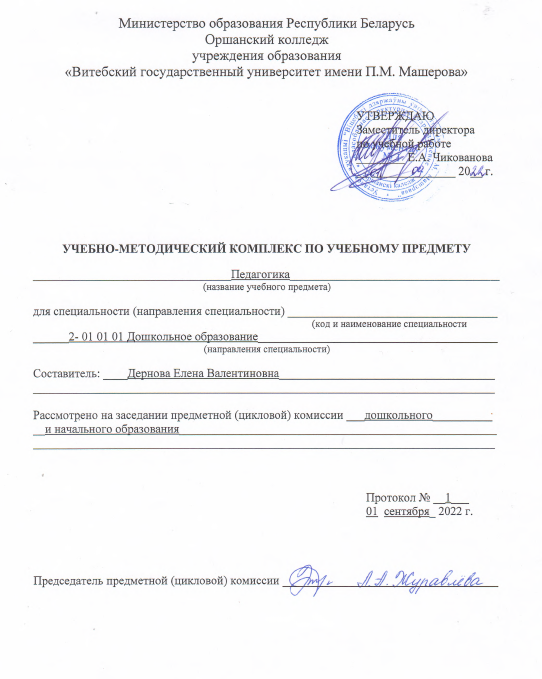 1. Вспомогательный раздел 1.1.Выписка из образовательного стандарта1.2.Выписка из учебного плана1.3.Учебная программа1.4.Глоссарий (словарь) по учебному предметуВыписка из образовательного стандартаОБРАЗОВАТЕЛЬНЫЙ СТАНДАРТ РЕСПУБЛИКИ БЕЛАРУСЬСРЕДНЕЕ СПЕЦИАЛЬНОЕ ОБРАЗОВАНИЕСПЕЦИАЛЬНОСТЬ2-01 01 01 ДОШКОЛЬНОЕ ОБРАЗОВАНИЕКВАЛИФИКАЦИЯВОСПИТАТЕЛЬ ДОШКОЛЬНОГО ОБРАЗОВАНИЯСЯРЭДНЯЯ СПЕЦЫЯЛЬНАЯ АДУКАЦЫЯСПЕЦЫЯЛЬНАСЦЬ2-01 01 01 ДАШКОЛЬНАЯ АДУКАЦЫЯКВАЛIФIКАЦЫЯВЫХАВАЛЬНIК ДАШКОЛЬНАЙ АДУКАЦЫISECONDARY SPECIAL EDUCATIONSPECIALITY2-01 01 01 PRE-SCHOOL EDUCATIONQUALIFICATIONPRE-SCHOOL TEACHER EDUCATIONВыпускник должен в области педагогики: знать на уровне представления: руководствоваться  основными  положениями  Кодекса  Республики Беларусь  об  образовании  и  иными  нормативными  правовыми  актами Республики  Беларусь,  методическими  документами  и  материалами  по вопросам функционирования и развития системы образования; анализировать  социально-экономические  и  политические  процессы, происходящие  в  государстве  и  мировом  сообществе,  исторические, экономические  и  общественно-политические  закономерности  развития общества; мировой  педагогический  опыт,  вопросы  становления  и  развития системы образования и воспитания; основы  организации  и  управления  образовательным  процессом  в учреждениях дошкольного образования разного вида; современные  проблемы  коррекционной  педагогики; систему самообразования и методы самосовершенствования; знать на уровне понимания: общечеловеческие  ценностные  ориентиры,  особенности  раннего  и дошкольного  возраста  как  самоценного  и  особо  важного  периода  в жизнедеятельности человека; сущность, социальную значимость профессии педагога; структуру  педагогической  деятельности,  систему  подготовки педагогических кадров, квалификационные требования к специалисту; теоретические  основы  и  тенденции  развития  современной педагогической науки; сущность основных педагогических понятий; характеристику  образовательного  процесса,  анализ  и  оценку  его эффективности; цели,  задачи,  содержание  и  формы  образовательного  процесса  в учреждении дошкольного образования; дидактические  основы  образовательного  процесса  и  современные требования к его организации; закономерности  психофизического,  социально-нравственного, личностного,  познавательного,  речевого  и  эстетического  развития воспитанников; теоретические  основы  проектирования  образовательного  процесса  в учреждении  образования,  реализующем  образовательную  программу дошкольного образования; особенности,  содержание  и  формирование  личности  дошкольника  в различных видах деятельности: общение, игровая, познавательная, трудовая, практическая, художественная и элементарная учебная (пропедевтика); характеристику  игры  как  ведущего  вида  деятельности  в  дошкольном возрасте; теорию детских игр, особенности их организации с детьми раннего и дошкольного возраста; систему  планирования  и  управления  образовательным  процессом  с детьми дошкольного возраста; задачи, содержание и формы взаимодействия учреждения дошкольного образования  с  родителями  (законными  представителями),  другими учреждениями образования; пути  совершенствования  организационной  структуры  управления  для учреждений дошкольного образования; основные  характеристики  личности  дошкольника:  формирование самосознания, мотивационной сферы, усвоение нравственных норм и правил поведения,  развитие  самоуважения  и  чувства  собственного  достоинства, доверия к окружающим людям; общую характеристику эмоциональных и волевых процессов, развитие эмоционально-волевой сферы в раннем и дошкольном возрасте; познавательные процессы, их развитие у детей: ощущение, восприятие, память, мышление, воображение и внимание; 
 особенности  взаимосвязи  деятельности  детей  на  занятиях  и  в повседневной жизни; уметь: проектировать образовательный процесс и развитие личности каждого воспитанника  на  основе  психолого-педагогического  изучения,  требований настоящего  стандарта,  образовательной  программы  дошкольного образования; использовать в работе передовые педагогические технологии;  создавать в группе психологически комфортную развивающую среду, условия  для  разностороннего  развития  детей  с  учетом  половозрастных, индивидуальных и психофизических особенностей; осуществлять  оптимальный  выбор  форм,  методов  и  приемов воспитания  и  обучения,  содействовать  развитию  различных  видов  детской деятельности; учитывать  при  организации  образовательного  процесса закономерности  физического,  психического  развития,  индивидуальные особенности воспитанников; осуществлять  дифференцированный  подход  в  работе  с  детьми; осуществлять  контроль  развития  детей  с  использованием  методов психолого-педагогического изучения; взаимодействовать с родителями (законными представителями) детей, учреждениями общего среднего образования, общественностью; использовать  средства  психолого-педагогического  воздействия  на детей (целесообразные движения, мимика, жесты, выразительная речь); использовать  методы  и  приемы  самовоспитания,  работать  над повышением своего профессионального уровня; формировать навыки здорового образа жизни; владеть  методами  совершенствования  качества  образовательного процесса в учреждениях дошкольного образования разного вида. 
Выписка из учебного плана УЧЕБНЫЙ ПЛАН УЧРЕЖДЕНИЯ ОБРАЗОВАНИЯ ПО СПЕЦИАЛЬНОСТИ(НАПРАВЛЕНИЮ СПЕЦИАЛЬНОСТИ) И СПЕЦИАЛИЗАЦИИдля реализации образовательной программы среднего специального образования,обеспечивающей получение квалификации специалиста со средним специальным образованием (заочное обучение)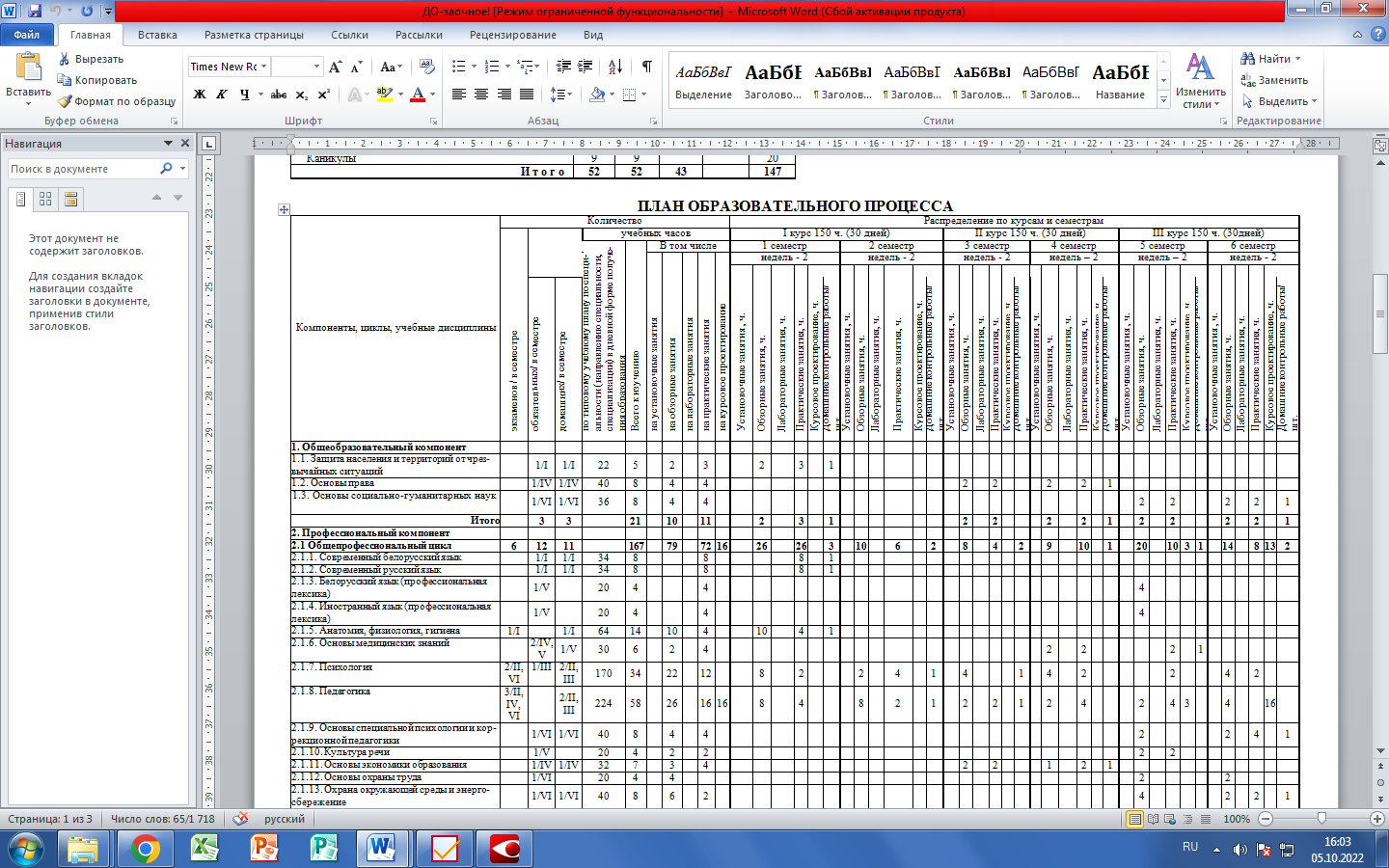                                                                           Утверждаю                                                           РекторВГУ имени П.М.Машерова                                                                    ___________ В.В.Богатырева                                                                      01 сентября 2022УЧЕБНАЯ ПРОГРАММАОРШАНСКОГО КОЛЛЕДЖА УЧРЕЖДЕНИЯ ОБРАЗОВАНИЯ «ВИТЕБСКИЙ ГОСУДАРСТВЕННЫЙ УНИВЕРСИТЕТ ИМЕНИ  П.М.МАШЕРОВА»по учебному предмету «ПЕДАГОГИКА»по специальности 2-01 01 01  «Дошкольное образование»ОршаПрограмма рассмотрена и рекомендована к утверждению на заседании цикловой комиссии дошкольного и начального образования Оршанского колледжа ВГУ имени П.М.Машерова (протокол № 1 от 01.09.2022)© Оршанский колледжВГУ имени П.М.Машерова, 2022ПОЯСНИТЕЛЬНАЯ ЗАПИСКА Настоящая типовая учебная программа по учебному предмету «Педагогика» (далее – программа) предусматривает изучение общих основ педагогики, способов обеспечения безопасных и здоровьесберегающих условий воспитания детей раннего и дошкольного возраста, методики воспитания детей раннего и дошкольного возраста в деятельности, формирования личности, особенностей сопровождения. В процессе преподавания учебного предмета «Педагогика» необходимо учитывать междисциплинарные связи программного учебного материала с такими учебными предметами типового учебного плана по специальности, как «Психология», «Анатомия, физиология и гигиена», «Основы права». В ходе изложения программного учебного материала следует руководствоваться актами законодательства, регламентирующими область профессиональной деятельности, соблюдать единство терминологии и обозначений. Для закрепления теоретического материала и формирования у учащихся необходимых умений настоящей программой предусматривается проведение практических занятий. В целях контроля усвоения программного учебного материала предусмотрено проведение трех обязательных контрольных работ, задания для которых разрабатываются преподавателем учебного предмета «Педагогика» и обсуждаются на заседании предметной (цикловой) комиссии учреждения образования. Настоящей программой определены цели изучения каждой темы, спрогнозированы результаты их достижения в соответствии с уровнями усвоения учебного материала. В результате изучения учебного предмета «Педагогика» учащиеся должны: знать на уровне представления: историю возникновения и развития педагогики; концепции воспитания; 	теоретические 	основы 	и тенденции 	развития 	современной 	психологической и педагогической науки;          систему самообразования и методы самосовершенствования; пути совершенствования учреждений дошкольного образования;знать на уровне понимания: общечеловеческие ценностные ориентиры, особенности раннего и дошкольного возраста как самоценного и особо важного периода в жизнедеятельности человека; сущность, социальную значимость педагогической деятельности воспитателя дошкольного образования;          структуру педагогической деятельности, систему подготовки педагогических работников, квалификационные требования к специалисту;          сущность основных педагогических понятий; характеристику образовательногопроцесса, анализ и оценку его эффективности; цели, задачи, содержание и формыобразовательного процесса в учреждении дошкольного образования; дидактические основы образовательного процесса в учреждении дошкольного образования, требования к его организации;            закономерности психофизического, социально-нравственного, личностного, познавательного, речевого и эстетического развития детей раннего и дошкольного возраста;           методы и приемы психолого-педагогического изучения и коррекции развития детей раннего и дошкольного возраста;           теоретические основы проектирования образовательного процесса в учреждении образования, реализующем образовательную программу дошкольного образования;               особенности, содержание и формирование личности воспитанника учреждения дошкольного образования в различных видах деятельности: общение, игровая, познавательная, трудовая, практическая, художественная и элементарная учебная (пропедевтика);            характеристику игры как ведущего вида деятельности в учреждении дошкольного образования;            систему планирования и управления образовательным процессом;  задачи, содержание и формы взаимодействия учреждения дошкольного образования с законными представителями несовершеннолетних воспитанников, с иными учреждениями образования; особенности взаимосвязи деятельности воспитанников раннего и дошкольного возраста на занятиях в учреждении дошкольного образования и в повседневной жизни; основы организации и управления образовательным процессом в учреждениях дошкольного образования разных видов;          уметь: анализировать мировой педагогический опыт, вопросы становления и развития системы образования и воспитания; проектировать образовательный процесс и развитие личности каждого воспитанника на основе психолого-педагогического изучения образовательной программы дошкольного образования, специального образования на уровне дошкольного образования для лиц с особенностями психофизического развития;           адаптировать дидактические материалы для использования в коррекционно-педагогическом процессе;          осуществлять оптимальный выбор форм, методов и приемов воспитания и обучения; использовать методы и приемы самовоспитания, работать над повышением своего профессионального уровня;          формировать навыки здорового образа жизни; 	владеть 	методами 	совершенствования 	качества 	образовательного 	процесса в учреждениях дошкольного образования. Для закрепления знаний и умений учащихся настоящей программой предусмотрено выполнение курсовой работы. В настоящей программе приведены примерные критерии оценки результатов учебной деятельности учащихся по учебному предмету «Педагогика», разработанные на основе десятибалльной шкалы и показателей оценки результатов учебной деятельности обучающихся в учреждениях среднего специального образования; примерный перечень оснащения кабинета оборудованием, техническими и демонстрационными средствами обучения, необходимыми для обеспечения образовательного процесса. Приведенный в настоящей программе тематический план является рекомендательным. При необходимости внесения изменений в настоящую программу учреждение образования, реализующее образовательные программы среднего специального образования, разрабатывает на ее основе учебную программу учреждения образования. Предметная (цикловая) комиссия учреждения образования может вносить обоснованные изменения в содержание и последовательность изложения программного учебного материала, распределение учебных часов по темам в пределах общего бюджета времени, отведенного на изучение учебного предмета «Педагогика». Учебная программа учреждения образования утверждается его руководителем. ПРИМЕРНЫЙ ТЕМАТИЧЕСКИЙ ПЛАНСОДЕРЖАНИЕ ПРОГРАММЫКУРСОВОЕ ПРОЕКТИРОВАНИЕ Курсовая работа – комплексная самостоятельная работа, выполняемая учащимися на завершающем этапе изучения учебного предмета «Педагогика». Цель курсовой работы: закрепить, углубить и систематизировать теоретические знания и практические навыки, полученные учащимися в ходе изучения учебного предмета; сформировать навыки самостоятельного решения вопросов производственного характера; научить 	пользоваться 	психолого-педагогической, 	методической 	и справочной литературой. Темы курсовых работ и задания по курсовому проектированию разрабатываются преподавателем учебного предмета «Педагогика», обсуждаются на заседании предметной (цикловой) комиссии учреждения образования и утверждаются председателем предметной (цикловой) комиссии. Задания должны быть индивидуальными и разнообразными по содержанию, но при этом одинаковыми по степени сложности поставленных перед учащимися задач. Рекомендуемая тематика курсовых работ: Портфолио как личностно ориентированная образовательная технология. Организация исследовательской деятельности детей дошкольного возраста в учреждении дошкольного образования. Специфика организации познавательной деятельности детей раннего возраста. Экономическое воспитание детей посредством сюжетно-ролевой игры. Ознакомление детей дошкольного возраста с миром профессий. Занятие как форма специально организованной деятельности в учреждении дошкольного образования. Игра как средство формирования детского коллектива. Роль детского коллекционирования в интеллектуально-познавательном развитии ребенка дошкольного возраста. Особенности организации режима дня на этапе раннего и дошкольного детства. Народные и авторские игры в воспитании детей. Педагогическое сопровождение сюжетно-ролевой игры детей дошкольного возраста. Специфика организации игровой деятельности детей раннего возраста. Педагогическое сопровождение театрализованной игры детей дошкольного возраста. Классические и современные авторские системы дидактических игр. Современная игра, ее особенности и педагогическая ценность. Трудовая деятельность детей как средство воспитания личности ребенка. Самообслуживание как вид труда детей раннего возраста. Специфика реализации моделей и типов обучения в условиях учреждения дошкольного образования. Методы и приемы обучения: факторы выбора и эффективность применения. Специфика реализации индивидуального и дифференцированного подхода в условиях учреждения дошкольного образования. Образовательная среда как условие благополучного развития ребенка раннего и дошкольного возраста. Дидактическая игра как средство развития познавательного интереса ребенка дошкольного возраста. Проектно-исследовательская деятельность как средство развития творческих способностей детей дошкольного возраста. Детские игры в режиме дня детей дошкольного возраста. Дидактическая игра как средство интеллектуально-познавательного развития ребенка дошкольного возраста. Формирование культуры безопасного поведения у детей дошкольного возраста. Курсовая работа может носить реферативный или опытно-экспериментальный характер и должна включать: титульный лист; содержание (введение, основная часть, заключение); список использованных источников; приложения (при необходимости). КРИТЕРИИ ОЦЕНКИ РЕЗУЛЬТАТОВ УЧЕБНОЙ ДЕЯТЕЛЬНОСТИ ОБУЧАЮЩИХСЯ ПРИМЕРНЫЙ ПЕРЕЧЕНЬ ОСНАЩЕНИЯ КАБИНЕТА ЛИТЕРАТУРА Основная Галигузова, Л.Н. Дошкольная педагогика : учеб. и практикум / Л.Н. Галигузова, С.Ю. Мещерякова-Замогильная. 2-е изд., испр. и доп. М. : Юрайт, 2016. 294 с. Ежкова, Н.С. Теоретические основы дошкольного образования : учеб. пособие / Н.С. Ежкова. М. : Юрайт, 2016. 186 с. Коджаспирова, Г.М. Педагогика : учеб. / Г.М. Коджаспирова. 4-е изд., перераб. и доп. М.: Юрайт, 2015. 718 с. Маралов, В.Г. Педагогика и психология ненасилия в образовании : учеб. пособие / В.Г. Маралов, В.А. Сатиров. М. : Юрайт, 2015. 424 с. Микляева, Н.В. Дошкольная педагогика : учеб. / Н.В. Микляева, Ю.В. Микляева, Н.А. Виноградова ; под общ. ред. Н.В. Микляевой. 2-е изд., пер. и доп. М. : Юрайт, 2017. 411 с. Педагогика : учеб. и практикум / Л.С. Подымова [и др.] ; под общ. ред. Л.С. Подымовой, В.А. Сластенина. 2-е изд., перераб. и доп. М. : Юрайт, 2018. 245 с. Подласый, И.П. Педагогика : учеб. и практикум / И.П. Подласый. 2-е изд., перераб. и доп. М. : Юрайт, 2018. 463 с. Профессионально-квалификационный стандарт педагога и вопросы его реализации : метод. рек. / А.В. Торхова [и др.] ; под общ. ред. д-ра пед. наук проф. А.И. Жука. Минск : БГПУ, 2018. 140 с. Систематика терминологического аппарата педагогики в условиях парадигмальных изменений как фактор обновления содержания педагогического образования : монография / А.И. Жук [и др.] ; под науч. ред. А.В. Торховой, О.Б. Даутовой. Минск : БГПУ, 2019. 308 с. Титовец, 	Т.Е. 	Основы 	дошкольной 	педагогики 	: 	пособие 	Т.Е. Титовец, Т.В. Поздеева, Н.В. Литвина. Минск : БГПУ, 2020. 180 с. Турченко, В.И. Дошкольная педагогика : учеб. пособие / В.И. Турченко. М. : МПСУ, 2016. 256 с. Учебная программа дошкольного образования / [Электронный ресурс] // Национальный образовательный портал. Режим доступа : https://adu.by/images/2019/10/updoshkolnoe-2019-rus-bel.pdf. Дата доступа : 03.09.2020. Хуторской, А.В. Дидактика : учеб. / А.В. Хуторской. СПб. : Питер, 2017. 718 с. Дополнительная Бычковская, Е.Г. Реализация учебной программы дошкольного образования в процессе организации разнообразных видов детской деятельности : пособие зования / Е.Г. Бычковская. Мозырь : Белый Ветер, 2016. 185 с. Вечорко, Г.Ф. Семейная педагогика : учеб. пособие / Г.Ф. Вечорко. Минск : Народная асвета, 2016. 144 с. Дубешко, Н.Г. Мониторинговые механизмы управления качеством в дошкольном образовании : метод. рек. / Н.Г. Дубешко. Барановичи : Баранов. гос. ун-т, 2016. 45 с. Жихар, О.П. Разновозрастная группа: особенности планирования и организации образовательного процесса / О.П. Жихар, З.В. Кощева. Минск : Зорны Верасень, 2018. 124 с. Зверева, О.Л. Актуальные проблемы семейного воспитания / О.Л. Зверева. М. : МПГУ, 2015. 34 с. Зверева, О.Л. Теоретические и методические основы взаимодействия воспитателя с родителями : учеб. пособие / О.Л. Зверева. Ростов н/Д. : Феникс, 2020. 157 с. Игра в жизни дошкольника : пособие / Е.А. Панько [и др.] ; под ред. Я.Л. Коломинского, Е.А. Панько. Мозырь : Белый Ветер, 2016. 64 с. Никифорова, Н.А. Адаптация ребенка в дошкольном учреждении. Сюжетноигровые комплексы / Н.А. Никифорова. Минск : Аверсэв, 2019. 110 с. Панько, Е.А. О самоценности детства и ее поддержке / Е.А. Панько, Е.П. Чеснокова. Минск : Минск. обл. ин-т развития образования, 2019. 96 с. Смирнова, Е.О. Организация игровой деятельности : учеб. пособие / Е.О. Смирнова, Е.А. Абдулаева. Ростов н/Д : Феникс, 2016. 223 с. Старжинская, Н.С. Детская речь : пособие / Н.С. Старжинская, Д.Н. Дубинина. Минск : Пач. Шк., 2016. 143 с. Чечет, В.В. Педагогика семьи : пособие / В.В. Чечет. Минск : БГПУ, 2015. 176 с. Шкалы для комплексной оценки качества образования в дошкольных образовательных учреждениях ECERS-R / Т. Хармс [и др.]. М. : Нац. образование, 2017. 136 с.  Глоссарий ААвторитарность (от лат. autoritas — влияние, власть) — характеристика личности, или стиль руководства, ею осуществляемого, выражающаяся в стремлении максимально подчинить своему влиянию партнеров по взаимодействию и общению, подчиненных.Авторитарное воспитание — воспитательная концепция, предусматривающая подчинение воспитанника воле воспитателя. Подавляя инициативу и самостоятельность, авторитарное воспитание препятствует развитию активности детей, их индивидуальности, ведет к возникновению конфронтации между воспитателем и воспитанниками.Авторитарный стиль педагогического руководства представляет собой стрессовую воспитательную систему, основанную на властных отношениях, игнорировании индивидуальных особенностей обучаемых, пренебрежении к гуманистическим способам взаимодействия с воспитанниками.Адаптация — динамический процесс, благодаря которому подвижные системы живых организмов, несмотря на изменчивость условий, поддерживают устойчивость, необходимую для существования, развития и продолжения рода. В психологии понятие адаптации раскрывается как совокупность особенностей биологического вида, обеспечивающих ему специфический образ жизни в определенных условиях среды. В дошкольной педагогике понятие «социальная адаптация» трактуется как активное усвоение действующих в обществе норм и овладение соответствующими формами общения и деятельности.Активность познавательная — деятельное состояние личности, которое характеризуется стремлением к учению, умственному напряжению и проявлению волевых усилий в процессе овладения знаниями.Активные методы обучения — методы, стимулирующие познавательную деятельность обучающихся. Строятся в основном на диалоге, предполагающем свободный обмен мнениями о путях разрешения той или иной проблемы. Активные методы обучения характеризуются высоким уровнем активности обучающихся.Апробация — испытание с целью подтверждения того или иного предположения в ходе исследования; опытная проверка.ВВалеологическое образование (от лат. vale — будь здоров) — целенаправленный процесс воспитания и обучения детей дошкольного возраста способам укрепления и сохранения своего здоровья; это процесс и результат овладения ими системой знаний и познавательных умений и навыков, формирования на их основе валеологического сознания (я могу и хочу быть здоровым).Взаимодействие педагогическое — личностный контакт воспитателя и воспитанника(ов), случайный или преднамеренный, частный или публичный, длительный или кратковременный, вербальный или невербальный, имеющий следствием взаимные изменения их поведения, деятельности, отношений, установок.Воздействие педагогическое — влияние педагога на сознание, волю, эмоции воспитанников, на организацию их жизни и деятельности в интересах формирования у них требуемых качеств и обеспечения успешного достижения заданных целей.Возрастной подход в воспитании — учет и использование закономерностей развития личности (физических, психических, социальных), а также социально-психологических особенностей групп воспитанников, обусловленных их возрастным составом.Воображение (фантазия) — психический процесс, заключающийся в создании новых представлений, мыслей и образов на основе имеющихся знаний и опыта.Воспитание (как педагогическое явление):1) целенаправленная профессиональная деятельность педагога, содействующая максимальному развитию личности ребенка, вхождению его в контекст современной культуры, становлению как субъекта собственной жизни, формированию его мотивов и ценностей;2) целостный, сознательно организованный педагогический процесс формирования и образования личности специально подготовленными специалистами;3) процесс и результат целенаправленного влияния на развитие личности, ее отношений, черт, качеств, взглядов, убеждений, способов поведения в обществе (в этой позиции ребенок — объект педагогического воздействия);— нравственное — формирование нравственных отношений, способности к их совершенствованию и умений поступать с учетом общественных требований и норм, прочной системы привычного, повседневного морального поведения;— социальное — процесс и результат стихийного взаимодействия человека с ближайшей жизненной средой и условиями целенаправленного воспитания (семейного, духовно-нравственного, гражданского, правового, религиозного и др.); процесс активного приспособления человека к определенным ролям, нормативным установкам и образцам социального проявления; планомерное создание условий для относительно целенаправленного развития человека в процессе его социализации;— трудовое — совместная деятельность воспитателя и воспитанников, направленная на развитие у последних общетрудовых умений и способностей, психологической готовности к труду, формирование ответственного отношения к труду и его продуктам и на сознательный выбор профессии;— умственное — формирование интеллектуальной культуры, познавательных мотивов, умственных сил, мышления, мировоззрения и интеллектуальной свободы личности;— физическое — система совершенствования человека, направленная на физическое развитие, укрепление здоровья, обеспечение высокой работоспособности и выработку потребности в постоянном физическом самосовершенствовании;— художественное — формирование у воспитанников способности чувствовать, понимать, оценивать, любить искусство, наслаждаться им; развитие потребностей в художественно-творческой деятельности и создании эстетических ценностей;— экологическое — целенаправленное развитие у подрастающего поколения высокой экологической культуры, включающей в себя знания о природе и гуманное, ответственное отношение к ней как к наивысшей национальной и общечеловеческой ценности;— эстетическое — целенаправленное взаимодействие воспитателей и воспитанников, способствующее выработке и совершенствованию в подрастающем человеке способности воспринимать, правильно понимать, ценить и создавать прекрасное в жизни и искусстве, активно участвовать в творчестве, созидании по законам красоты;— этическое — целенаправленное взаимодействие воспитателей и воспитанников, имеющее своей целью выработку у последних правил хорошего тона, формирование культуры поведения и отношений.Воспитанность — уровень развития личности, проявляющийся в согласованности между знаниями, убеждениями, поведением и характеризующийся степенью оформленности общественно значимых качеств.Воспитательная работа — целенаправленная деятельность по организации жизнедеятельности взрослых и детей, ставящая своей целью создание условий для полноценного развития личности. Через воспитательную работу реализуется воспитательный процесс.Воспитательная система образовательного учреждения — совокупность взаимосвязанных компонентов (воспитательные цели, люди, их реализующие, их деятельность и общение, отношения, жизненное пространство), составляющая целостную социально- педагогическую структуру образовательного учреждения и выступающая мощным и постоянно действующим фактором воспитания.ГГипотеза — основание, предположение, выдвигаемое с целью объяснения причин, свойств и существования явлений действительности. Формулировка гипотезы в педагогических исследованиях, как правило, направлена на определение условий протекания тех или иных педагогических процессов и явлений.Готовность ребенка к школе — комплексное понятие, в состав которого входят два блока. В первый блок (общая готовность) включают физиологическую зрелость детского организма, социально-личностную и интеллектуально-речевую готовность. Второй блок (специальная готовность) составляют предпосылки учебной деятельности и готовность к усвоению письма, счета и чтения как основных предметов в начальной школе.Гражданственность — нравственное качество личности, определяющее сознательное и активное выполнение гражданских обязанностей и долга перед государством, обществом, народом; разумное использование своих гражданских прав, точное соблюдение и уважение законов страны.Гуманизация воспитания и обучения — реализация в процессе построения отношений между педагогом и воспитанником принципов мировоззрения, в основе которого лежит уважение к людям, забота о них; постановка в центр педагогического внимания интересов и проблем ребенка; формирование у детей отношения к человеческой личности как высшей ценности в мире.3Задача педагогическая — задание, формулируемое педагогом и направленное на формирование определенных позитивных свойств личности воспитанника или группы воспитанников. Подразделяются на собственно педагогические задачи и функционально-педагогические. Первые связаны с изменением личности воспитанника, переводом ее из одного состояния в другое, более высокое по уровню воспитанности, обученности, развитости; вторые (функционально-педагогические) — связаны с выбором форм, методов и средств реализации первых, собственно педагогических задач.Задержка психического развития (ЗПР) — нарушение нормального темпа формирования личности ребенка. Проявляется в отставании психофизиологического, психического и социального развития от возрастных нормативов.Занятие — форма организации обучения, осуществляемая под руководством педагога в точно установленное время, с постоянным составом детей, в ходе которой решаются дидактические задачи, вытекающие из целей обучения.Зона ближайшего развития — расхождение между уровнем актуального развития (задачу ребенок может решить самостоятельно) и уровнем потенциального развития, которого ребенок способен достигнуть под руководством взрослых и в сотрудничестве со сверстниками. Зона ближайшего развития (это понятие введено Л.С. Выготским) свидетельствует о ведущей роли обучения в умственном развитии детей. Развивающее обучение ориентировано на зону ближайшего развития.ИИгра:— предметная — детская игра с окружающими предметами, в которой ребенок учится использовать их по прямому назначению;— ролевая — совместная групповая игра, в которой дети берут на себя различные социальные роли (матери, отца, воспитателя, врача, ребенка, ученика и т.п.) в специально создаваемых ими сюжетных условиях;— символическая — игра, в которой реальность воспроизводится в виде символов, знаков, а действия выполняются в абстрактной, символической форме;— сюжетная — игра, в которой ребенок воспроизводит сюжеты из реальной жизни людей, рассказов, сказок и т.п.Индивидуализация обучения:1) организация образовательного процесса с учетом индивидуальных особенностей учащихся; позволяет создать оптимальные условия для реализации потенциальных возможностей каждого ребенка;2) один из дидактических принципов, предусматривающий такой подход к организации образовательного процесса, при котором учитываются личностные особенности детей, их социальный опыт, а также уровень интеллектуального развития, познавательные интересы, социальный статус, режим жизнедеятельности и другие факторы, оказывающие влияние на успешность обучения.Инновация педагогическая (нововведение):1) целенаправленное изменение, вносящее в образовательную среду стабильные элементы (новшества), улучшающие характеристики отдельных частей, компонентов и самой образовательной системы в целом;2) процесс освоения новшества (нового средства, метода, методики, технологии, программы и т.п.);3) поиск идеальных методик и программ, их внедрение в образовательный процесс и их творческое переосмысление.Исследовательский метод обучения — организация поисковой, познавательной деятельности учащихся путем постановки педагогом познавательных и практических задач, требующих самостоятельного творческого решения.ККачество образования — комплексная характеристика образования, выражающая степень его соответствия федеральным государственным образовательным стандартам и федеральным государственным требованиям (образовательным стандартам и требованиям, устанавливаемым университетами) и (или) потребностям заказчика образовательных услуг, социальным и личностным ожиданиям человека.Когнитивное развитие — процесс формирования и развития когнитивной сферы человека, в частности его восприятия, внимания, воображения, памяти, мышления и речи.Коллектив детский воспитательный — созданная система коллективистически, высоконравственно и эстетически воспитывающих общественных отношений, деятельности и общения в детской среде, способствующая формированию личности и развитию индивидуальности.Коллективизм:1) способность человека активно откликаться на нужды других людей, жить общественными интересами;2) принцип воспитания, утверждающий приоритет интересов коллектива над устремлениями индивида. Способствует формированию в человеке идеалов братства, взаимопомощи, уважения к другим людям.Коллективное творческое дело (КТД) — организуется таким образом, чтобы предложенная воспитателем идея оказалась воспринятой детским коллективом как собственная; чтобы деятельность детей имела практическую направленность на благо собственного или другого коллективов, других людей — имела гуманистическую и альтруистскую цель; чтобы все члены коллектива, на добровольных началах, с интересом и желанием включаясь в реализацию дела, могли раскрыть свои творческие возможности.Этапы КТД: принятие идеи, выделение совета дела, творческое коллективное выполнение, коллективный анализ и оценка, принятие идеи нового дела.Коммуникация (общение) невербальная — передача информации другому человеку или группе лиц без использования речи. Виды невербальной коммуникации: кинесика (совокупность телодвижений, жестов, мимики, пантомимики, манеры одеваться, причесываться и т.п.); проксемика (место и время общения); пара- и экстралингвистика (тональность, тембр голоса, громкость и быстрота речи, паузы); визуальное общение (контакт глазами) и такесика (прикосновение).Компетентность педагогическая — владение педагогом необходимой суммой знаний, умений и навыков, определяющих сформированность его педагогической деятельности, педагогического общения и личности учителя как носителя определенных ценностей, идеалов и педагогического сознания.Консилиум педагогический — совещание, консультация педагогов с целью более глубокого изучения успеваемости и поведения обучающихся и воспитанников и выработки правильного пути дальнейшей работы с ними по устранению обнаруженных недостатков в их обучении, развитии и воспитании.Конспект занятия содержит формулировку темы, задачи занятия, этапы занятия, оборудование, задания для воспитанников на каждом из этапов, алгоритмы выполнения заданий, фрагменты речи педагога или полный текст нового материала.Креативность (от англ. creativity) — уровень творческой одаренности, способности к творчеству, составляющий относительно устойчивую характеристику личности-Кризисы возрастные (от греч. crisis — поворотный пункт) — условное наименование переходных этапов от одного возрастного периода к другому. Особенностью кризисных периодов является то, что часть детей в это время становятся трудновоспитуемыми, вступают в острые конфликты с окружающими, испытывают тяжелые переживания, у школьников снижаются успеваемость, работоспособность, интерес к учебным занятиям. Возрастные кризисы являются нормальными процессами, необходимыми для поступательного развития личности.Критерий - признак, на основании которого производится оценка, определение или классификация чего-либо; мера суждения, оценки какого-либо явления.Культура:— общения — система знаний, умений и навыков адекватного поведения в различных ситуациях общения;— поведения — соблюдение основных требований и правил человеческого общежития, умение находить правильный тон в общении с окружающими;— речи — степень совершенства устной и письменной речи, характеризующаяся соблюдением ее нормативности, выразительности, лексическим богатством, манерой вежливого обращения к собеседникам и умением уважительно отвечать им;— самообразования (самообразовательная культура) — высокий уровень развития и совершенства всех компонентов самообразования. Потребность в самообразовании является характерным качеством развитой личности, необходимым элементом ее духовной жизни;— физическая — уровень сформированности правильного отношения человека к своему здоровью и физическому состоянию, обусловленный образом жизни, системой сохранения здоровья и физкультурно-спортивной деятельностью, знанием о единстве гармонии тела и духа, о развитии духовных и физических сил.Культурная среда ребенка — среда обучения и жизнедеятельности ребенка, формируемая культурными компонентами содержания всех учебных курсов предметов; культурой собственной активной учебной и самообразовательной деятельности; мультикультурным пространством учебного заведения; культурой общения детей и взрослых, детско-подростковых объединений, культурой среды дополнительного образования.ММастерство педагогическое — высокий уровень овладения педагогической деятельностью; комплекс специальных знаний, умений и навыков, профессионально важных качеств личности, позволяющих педагогу эффективно управлять учебно-познавательной деятельностью учащихся и осуществлять целенаправленное педагогическое воздействие и взаимодействие.Метод — совокупность относительно однородных приемов, операций практического или теоретического освоения действительности, подчиненных решению конкретной задачи:— анализа документов — исследование результатов деятельности в сфере образования, проводимое на основе анализа планов различного характера и назначения, программ, учебно-методических материалов, материалов аттестации, лицензирования и аккредитации и т.п;— беседы — получение словесной информации о человеке, коллективе, группе, как от самого предмета исследования, так и от окружающих его людей;— изучения продуктов творчества — диагностика психических особенностей человека путем включения в стандартизированную творческую деятельность;— наблюдения — целенаправленная, систематическая фиксация специфики протекания тех или иных педагогических явлений, проявлений в них личности, коллектива, группы людей, получаемых результатов;— проб и ошибок — один из видов обучения, при котором умения и навыки приобретаются в результате многократного повторения связанных с ними движений и устранения допускаемых ошибок;— проектов — система обучения, в которой знания и умения дети приобретают в процессе планирования и выполнения постепенно усложняющихся практических заданий — проектов;— тестирования — исследование личности путем диагностики ее психических состояний, функций на основе выполнения какого-либо стандартизованного задания.Методика в образовании — описание конкретных приемов, способов, техник педагогической деятельности в отдельных образовательных процессах.Методика педагогического исследования — совокупность приемов, способов организации и регуляции педагогического исследования, порядок их применения и интерпретации полученных результатов при достижении определенной научной цели.Методы воспитания — общественно обусловленные способы педагогического целесообразного взаимодействия между взрослыми и детьми, способствующие организации детской жизни, деятельности, отношений, общения, стимулирующие их активность и регулирующие поведение. Выбор методов воспитания зависит: от цели воспитания; ведущего типа деятельности; содержания и закономерностей воспитания; конкретных задач и условий их решения; возрастных, индивидуальных и половых особенностей воспитанников; воспитанности (воспитуемости), мотивации поведения.Методы контроля и самоконтроля — пути получения информации об эффективности воспитательных воздействий. К ним относятся: педагогическое наблюдение, беседа, педагогический консилиум, опрос, анализ результатов деятельности воспитанников, создание контрольных ситуаций, психодиагностика, тренинги.Методы обучения — система последовательных, взаимосвязанных действий педагога и обучающихся, обеспечивающих усвоение содержания образования, развитие умственных сил и способностей обучающихся, овладение ими средствами самообразования и самообучения. Метод обучения характеризуется тремя признаками: обозначает цель обучения, способ усвоения и характер взаимодействия субъектов обучения.Методы организации деятельности и опыта поведения — пути выделения, закрепления и формирования в опыте детей положительных способов и форм поведения и нравственной мотивации. Осуществляются посредством поручений, упражнений, создания воспитывающей ситуации, КТД (коллективное творческое дело).Методы самовоспитания — методы, направленные на сознательное изменение человеком своей личности в соответствии с требованиями общества и личного плана развития. К данной группе методов относятся: самонаблюдение, самоанализ, самоприказ, самоотчет, самоодобрение (поощрение), самоосуждение (наказание).Методы самостоятельной работы — методы стимулирования и мотивации интереса к учению (создание эмоциональных нравственных переживаний, ситуаций новизны, неожиданности, актуальности; познавательные игры; театрализации и драматизации; дискуссии, анализ жизненных ситуаций; создание ситуации успеха в учении); методы стимулирования долга и ответственности (разъяснение личностной и общественной значимости учения; требования, поощрения и наказания).Методы стимулирования деятельности и поведения — пути побуждения воспитанников к улучшению своего поведения, развития у них положительной мотивации поведения:—- «взрыв» — заключается в том, что конфликт с воспитанником доводится до последнего предела, когда единственной возможностью разрядить ситуацию является какая-либо резкая и неожиданная мера, способная «взорвать», преодолеть ложную позицию воспитанника;— метод естественных последствий — заключается в том, что воспитаннику предлагается ликвидировать последствия проступка, причем предъявляемые требования для обеих сторон являются вполне очевидными и справедливыми (насорил — убери, сломал — почини и т.п.);— наказание — торможение негативных проявлений личности с помощью отрицательной оценки ее поступков, порождение чувства вины и раскаяния;— поощрение — стимулирование положительных проявлений личности с помощью высокой оценки ее поступков, порождение чувства удовольствия и радости от сознания признания усилий и стараний личности;— принуждение — педагогическое воздействие, основанное на активном проявлении воли воспитателя в отношении воспитанников, не обладающих достаточной сознательностью и игнорирующих нормы общественного поведения;— требование — педагогическое воздействие на сознание воспитанника с целью вызвать, стимулировать или затормозить отдельные виды его деятельности. Требование бывает непосредственным — прямым (приказ, запрет, указание), косвенным (совет, просьба, намек, условие) и опосредованным, выраженным через актив (инициативную группу) и общественное мнение.Методы формирования сознания — методы воспитания, направленные на формирование правильных понятий, оценок, суждений, мировоззрения:— анализ воспитывающих ситуаций — способ показа и анализа путей преодоления моральных противоречий, возникающих в тех или иных ситуациях и конфликтах, или создания самой ситуации, в которую включается воспитанник, когда ему необходимо реально сделать нравственный выбор и совершить соответствующие поступки;— беседа — вопросно-ответный способ привлечения воспитанников к обсуждению и анализу поступков и выработки нравственных оценок;— дискуссия — коллективное обсуждение какой-либо проблемы или круга вопросов с целью нахождения правильного ответа;— диспут — спор, путь мобилизации активности воспитанников для выработки правильных суждений и установок; способ обучения борьбе против ошибочных представлений и понятий, умению вести полемику, защищать свои взгляды, убеждать в них других людей;— конференция (пед.) — коллективное обсуждение книг, спектаклей, фильмов с целью выделения нравственных норм, декларированных в произведении, и формирования определенного к ним отношения;— лекция — последовательное изложение системы нравственных идей и их доказательства и иллюстрирования;— пример — метод формирования сознания человека, заключающийся в том. чтобы на конкретных убедительных образцах проиллюстрировать личностный идеал и предъявить образец готовой программы поведения и деятельности. Построен на склонности детей к подражанию;— рассказ (как метод формирования сознания воспитанников) — небольшое по объему связное изложение (в повествовательной или описательной форме) событий, содержащих иллюстрацию или анализ тех или иных нравственных понятий и оценок.Моделирование педагогическое — построение копий, моделей педагогических материалов, явлений и процессов. Используется для схематического изображения исследуемых педагогических систем.Мониторинг в образовании — постоянное наблюдение за каким- либо процессом в образовании с целью выявления его соответствия желаемому результату или первоначальным предположениям.Мотив (от лат. moveo — приводить в движение, толкать) — субъективная причина (осознанная или неосознанная) того или иного поведения, действия человека; психическое явление, непосредственно побуждающее человека к выбору того или иного способа действия и его осуществлению. В качестве мотива могут выступать инстинкты, влечения.Мотивационная среда — совокупность условий, определяющих направленность и величину усилий, прилагаемых для достижения целей деятельности. В зависимости от характера мотивационной среды у участников вырабатываются так называемые инициативная, исполнительская, потребительская, отсутствующая линии поведения.Мотивация — вся совокупность стойких мотивов, побуждений, определяющих содержание, направленность и характер деятельности личности, ее поведения.Мотивировка — сознательное объяснение человеком причин своих действий. Мотивировка может не совпадать с истинным мотивом, особенно тогда, когда, совершив неблаговидный поступок, человек не хочет потерять уважение окружающих.Мышление — познавательная деятельность личности, характеризующаяся обобщенным и опосредованным отражением действительности:— педагогическое — определенное видение и понимание педагогом ученика, самого себя, окружающего мира, выступающее основанием для вычленения и решения задач в педагогическом взаимодействии;— практическое — вид мышления, связанный с постановкой целей, выработкой планов, проектов в непосредственной практической деятельности и часто развертывающийся в условиях дефицита времени;— практическое педагогическое — анализ конкретных педагогических ситуаций с использованием теоретических закономерностей развития педагогического взаимодействия и принятие на основе этого реального педагогического решения, которое воплощается;— синкретическое (от греч. synkretismos — соединение) — детское и примитивное мышление, в котором недифференцированно связываются самые разные представления;— педагога диагностическое — анализ отдельных черт ребенка и связывание их воедино с учетом прогнозирования развития личности.ННаблюдательность — способность человека концентрировать внимание на том или ином объекте, замечать и воспринимать существенные, характерные, а также малозаметные свойства явлений и предметов.Навык — действие, доведенное до автоматизма; формируется путем многократного повторения.Направленность личности — совокупность устойчивых, не зависимых от сложившейся ситуации мотивов, ориентирующих поведение и деятельность личности. Направленность личности характеризуется ее интересами, склонностями, убеждениями, идеалами, в которых выражается мировоззрение человека. Формируется путем воспитания.Направленность педагогическая — стремление личности стать, быть и оставаться педагогом, помогающее ей преодолевать препятствия и трудности в своей работе.Настойчивость — волевое качество личности, направленное на то, чтобы неуклонно, решительно, вопреки трудностям и препятствиям, добиваться осуществления цели. Нецелесообразная, бессмысленная настойчивость превращается в упрямство.Нравственность:1) особая форма общественного сознания и вид общественных отношений, один из основных способов регуляции действий человека в обществе с помощью норм. В отличие от простых норм или традиций нравственные нормы получают обоснование в виде идеалов добра и зла, должного, справедливости и т.д.;2) система внутренних прав человека, основанная на гуманистических ценностях доброты, справедливости, порядочности, сочувствия, готовности прийти на помощь.ООбразование — общественно значимое благо, под которым понимается целенаправленный процесс воспитания и обучения в интересах человека, семьи, общества, государства, а также совокупность приобретаемых знаний, умений, навыков, ценностных установок, опыта деятельности и компетенций, определенных объема и сложности.Образованность — качество развившейся личности, усвоившей опыт, с помощью которого она становится способной ориентироваться в окружающей среде, приспосабливаться к ней, охранять и обогащать ее, приобретать о ней новые знания и посредством этого непрерывно совершенствовать себя.Образовательная деятельность — целенаправленные последовательные действия, осуществляемые управомоченным юридическим лицом или индивидуальным предпринимателем по организации и осуществлению образовательного процесса (обучения) с целью реализации образовательных программ, программ профессионального обучения, а также предоставлению дополнительных образовательных услуг.Образовательная программа — комплекс требований, определяющих основные характеристики (объем, содержание, планируемые результаты), а также организационно-педагогические условия получения образования определенного уровня и (или) направленности.Образовательный процесс — педагогически обоснованный процесс обучения, воспитания и развития, организуемый субъектом образовательной деятельности, реализующим образовательную программу (оказывающим образовательные услуги).Обучаемость — индивидуальные показатели скорости и качества усвоения человеком знаний, умений и навыков в процессе обучения.Обучение — целенаправленный процесс организации учебной деятельности обучающихся по овладению знаниями, умениями, навыками, компетенциями, приобретению опыта деятельности, развитию способностей.Обученность — результат обучения (организованного или стихийного), включающий как наличный, имеющийся к сегодняшнему дню запас знаний, так и сложившиеся способы и приемы их приобретения.Общение — взаимодействие двух или более людей, состоящее в обмене между ними познавательной или эмоциональной информацией, опытом, знаниями, умениями, навыками. Общение является необходимым условием развития и формирования личностей и групп.Общение педагогическое - профессиональное общение педагога с детьми в целостном педагогическом процессе, развивающееся в двух направлениях: организация отношений с учащимися и управление общением в детском коллективе.Общительность — черта характера, выражающая потребность и способность личности к общению с другими людьми, установлению с ними взаимопонимания.Объект исследования — педагогическое пространство, область, в рамках которой находится (содержится) то, что будет изучаться.Одаренность:1) качественно своеобразное сочетание способностей, обеспечивающее успешное выполнение деятельности;2) общие способности или общие моменты способностей, обусловливающие широту возможностей человека, уровень и своеобразие его деятельности;3) умственный потенциал, или интеллект, целостная индивидуальная характеристика познавательных возможностей и способностей к учению;4) совокупность задатков, природных данных, характеристика степени выраженности и своеобразия природных предпосылок способностей;5) талантливость;6) наличие внутренних условий для выдающихся достижений в деятельности.Одаренные дети — дети, обнаруживающие общую или специальную одаренность (к музыке, рисованию, технике и т.д.). Одаренность принято диагностировать по темпу умственного развития — степени опережения ребенком при прочих равных условиях своих ровесников (на этом основаны тесты умственной одаренности и коэффициент интеллектуальности IQ).Опорный сигнал — средство наглядности (схема, рисунок, чертеж, криптограмма), содержащее необходимую для долговременного запоминания учебную информацию, оформленную по правилам мнемоники (искусства запоминания).Оптимальность — достижение наилучшего результата в данных условиях при минимальных затратах времени и усилий участников.Опыт педагогический — творческое, активное освоение и реализация педагогом в практике законов и принципов педагогики с учетом конкретных условий, особенностей детей, детского коллектива и собственной личности.Ответственность — способность личности контролировать свою деятельность в соответствии с принятыми в обществе или коллективе социальными, нравственными и правовыми нормами и правилами, чувством долга.Отношения межличностные — субъективно переживаемые взаимосвязи между людьми. Проявляются в характере и способах взаимных влияний, оказываемых людьми друг на друга в процессе совместной деятельности и общения.ППедагогика (греч. paidagogike teachne, букв. — «детоводческое» мастерство, от pais, род. падеж от paidos — дитя, ребенок, и ago — веду) — отрасль науки, раскрывающая сущность, закономерности образования, роль образовательных процессов в развитии личности, разрабатывающая практические пути и способы повышения их результативности.Педагогика сотрудничества — направление в отечественной педагогике, в котором во 2-й половине XX в. стали возрождаться прогрессивные гуманистические идеи. Основными положениями педагогики сотрудничества являются: отношения сотрудничества и взаимодействия с воспитанниками; учение без принуждения; идеи трудной цели, опоры, свободного выбора, опережения, крупных блоков, самоанализа и самооценки, создания высокого интеллектуального фона, личностного подхода.Педагогическая диагностика — совокупность приемов контроля и оценки, направленных на решение задач оптимизации образовательного процесса, дифференциации воспитанников, а также совершенствования образовательных программ и методов педагогического воздействия.Педагогическая ситуация — совокупность условий и обстоятельств, специально задаваемых педагогом или возникающих спонтанно в педагогическом процессе.Педагогический процесс — целостный учебно-воспитательный процесс в единстве и взаимосвязи воспитания и обучения, характеризующийся совместной деятельностью, сотрудничеством и сотворчеством его субъектов, способствующий наиболее полному развитию и самореализации личности воспитанника.Поведение — система взаимосвязанных рефлекторных и сознательных действий (физических и психических), осуществляемых человеком при достижении определенной цели, реализации определенной функции в процессе его взаимодействия со средой. Выделяют три типа поведения (психологический аспект): инстинктивное, навыки и разумное.Подражание — вид обучения, осознанное или неосознанное следование примеру, образцу действия, манере поведения, общения и т.д.Познание — обусловленный развитием общественно-исторической практики процесс отражения и воспроизведения действительности в мышлении человека, результатом которого является новое знание о мире. Специально организованное познание составляет сущность учебно-воспитательного процесса.Потребности — нужда в чем-либо объективно необходимом для поддержания жизнедеятельности и развития человеческой личности, общества в целом. Потребности делятся на биологические и социальные, которые зависят от уровня экономики и культуры. Воспитание потребностей является одной из центральных задач формирования личности.Преемственность в образовании — непрерывающаяся связь между различными этапами и стадиями в историческом развитии образовательной теории и практики, базирующаяся на сохранении и последовательном обогащении общих традиций и более частного позитивного опыта, на их постоянном качественном обновлении с учетом изменений, происходящих в жизни общества, и нового содержания образовательных потребностей.Прием — элемент метода, его составная часть, отдельный шаг в реализации метода.Принципы целостного педагогического процесса — исходные положения, определяющие содержание, формы, методы, средства и характер взаимодействия в целостном педагогическом процессе; руководящие идеи, нормативные требования к его организации и проведению (доступность; индивидуальный подход; коллективный характер воспитания и обучения в сочетании с развитием индивидуальных особенностей личности каждого ребенка; наглядность; научность; культуросообразность; природосообразность; сотрудничество; прочность, осознанность и действенность результатов воспитания и обучения; связь теории с практикой; систематичность и последовательность; сознательность, активность, самодеятельность; уважение к личности ребенка в сочетании с разумной требовательностью к нему).Проблема педагогического исследования — вопрос, который возникает в процессе изучения педагогических процессов и явлений и на который надо ответить.Проблемная ситуация (от греч. problema — задача, задание и лат. situatio — положение) — соотношение обстоятельств и условий, в которых разворачивается деятельность человека или группы, содержащее противоречие и не имеющее однозначного решения.Прогнозирование — познавательная деятельность педагога, направленная на раскрытие черт и особенностей процессов будущего развития личности воспитанника и ожидаемых от них следствий, предсказание пути и условий осуществления предвидения.Процесс воспитания — процесс педагогического взаимодействия, в котором в соответствии с требованиями самой личности и общества возникает организованное воспитательное влияние, имеющее своей целью формирование личности, организацию и стимулирование активной деятельности воспитуемых по овладению ими социальным и духовным опытом, ценностями и отношениями.Психологический климат — межличностные отношения, типичные для трудового или учебного коллектива, которые определяют его основное настроение.Психология педагогическая (от греч. pais (paidos) — дитя и ago — веду, воспитываю) — отрасль психологии, изучающая психологические проблемы обучения и воспитания детей и психологические основы педагогической деятельности учителей, воспитателей, родителей, педагогических коллективов.РРазвитие личности — процесс закономерного изменения личности в результате ее социализации.Ранжирование — расположение в определенной последовательности (убывания или нарастания) показателей, зафиксированных в ходе педагогического исследования; определение места (рейтинга) в этом ряду изучаемых объектов.Рефлексия педагогическая — способность педагога дать себе и своим поступкам объективную оценку, понять, как его воспринимают дети, другие люди, прежде всего те, с кем педагог взаимодействует в процессе педагогического общения.ССамоанализ педагогической деятельности — изучение педагогом состояния, результатов своей учебно-воспитательной работы, установление причинно-следственных взаимосвязей между элементами педагогических явлений, определение путей дальнейшего совершенствования обучения и воспитания учащихся.Самообразование — образование, приобретаемое вне учебных заведений, путем самостоятельной работы.Самооценка — оценка человеком самого себя, своих достоинств и недостатков, возможностей, качеств, своего места среди других людей. Самооценка бывает актуальной (как личность видит и оценивает себя в настоящее время), ретроспективной (как личность видит и оценивает себя по отношению к предыдущим этапам жизни), идеальной (каким бы хотел видеть себя человек, его эталонные представления о себе), рефлексивной (как, с точки зрения человека, его оценивают окружающие).Самореализация личности —- наиболее полное выявление личностью своих индивидуальных и профессиональных возможностей.Саморегуляция (в психол.) (от лат. requlare — приводить в порядок, налаживать) — система сознательных актов, действий, направленных на поддержание, достижение необходимого психического состояния, управление своей психикой. Может достигаться самоубеждением, самовнушением, самоприказом, самопринуждением, а также путем систематической аутогенной тренировки и др.Самосознание — одна из сторон сознания человека, осознание им себя как личности, своих чувств, желаний, потребностей, идеалов, достоинств и недостатков.Самоутверждение — достижение субъективной удовлетворенности результатом и (или) процессом самореализации.Семинар (от лат. seminarium — рассадник) — вид групповых занятий по какой-либо научной, учебной и другой проблеме, обсуждение участниками заранее подготовленных сообщений, докладов и т.п.Сензитивность (от лат. sensus — чувство, ощущение) — характерологическая особенность человека, проявляющаяся в повышенной чувствительности к происходящим событиям. Сензитивность возрастная — способность человека в определенные возрастные периоды оптимально, быстро овладевать теми или иными видами деятельности, психической активности (обучение речи, иностранному языку и т.д.). Сензитивные периоды развития — периоды повышенной восприимчивости ребенка к определенного рода влияниям внешней среды.Система педагогическая — совокупность взаимосвязанных средств, методов и процессов, необходимых для создания организованного, целенаправленного педагогического влияния на формирование личности с заданными качествами.Склонность — устойчивая расположенность к определенной деятельности, стремление ею заниматься. Раннее выявление склонностей у детей, создание условий для их развития — задача любого образовательного учреждения.Содержание образования — совокупность систематизированных знаний, умений и навыков, взглядов и убеждений, отражающая определенный уровень развития познавательных сил и практической подготовки.Сознание педагогическое — совокупность знаний и ценностных установок педагога, определяющая характер всей его педагогической деятельности и отношения к профессии и детям.Социометрический статус — положение человека в системе внутригрупповых межличностных отношений, определенное при помощи социометрического теста.Социометрический тест — методика выявления, наглядно-графического изображения и индексного представления межличностных отношений в малой группе.Сплоченность коллектива — степень единства коллектива, проявляющаяся в единстве мнений, убеждений, традиций, характере межличностных отношений, настроений и др., а также в единстве практической деятельности.Способности — индивидуально-психологические особенности личности, являющиеся условием успешного выполнения той или иной продуктивной деятельности. Уровень и степень развития способностей выражают понятия таланта и гениальности.Среда воспитания — совокупность природных и социально-бытовых условий, в которых протекает жизнедеятельность ребенка и становление его как личности. Включает в себя среду группы, детского сада, класса, школы, семьи. Виды организации среды воспитания: стихийная, авторитарная и оптимальная, при которой общие правила коллективной жизни и окружения не ограничивают развития у детей самостоятельности и творчества.Среда педагогическая — специально, сообразно с педагогическими целями, созданная система условий организации жизнедеятельности детей, направленная на формирование их отношений к миру, людям и друг к другу.Средства обучения — материальные объекты и предметы естественной природы, а также искусственно созданные человеком, используемые в учебно-воспитательном процессе в качестве носителей учебной информации и инструмента деятельности педагога и учащихся для достижения поставленных целей обучения, воспитания и развития.Стиль педагогического общения — совокупность индивидуальных особенностей, способов и характера осуществления педагогического взаимодействия.Структура педагогического процесса — совокупность составляющих его частей, соответствующих компонентам педагогической системы. Компоненты: целевой, содержательный, операционно-деятельностный, оценочно-результативный.Структура занятия — совокупность элементов занятия, обеспечивающих его целостность и сохранение основных характеристик при различных вариантах сочетания.ТТворчество педагогическое — выработка и воплощение педагогом в постоянно меняющихся условиях учебно-воспитательного процесса, в общении с детьми оптимальных и нестандартных педагогических решений.Темперамент (от лат. temperamentum — надлежащее соотношение частей, соразмерность) — совокупность устойчивых индивидуальных особенностей, характеризующих динамику психической деятельности человека: интенсивность, скорость, темп и ритм протекания психических процессов и состояний.Теория воспитания — раздел педагогики, раскрывающий сущность, закономерности, движущие силы воспитания, его основные структурные элементы и методику.Теория образования — комплексное аргументированное учение о феномене образования, его роли в жизни общества, закономерностях развития и путях повышения его эффективности.Тест (от англ. test — испытание, проверка) — стандартизованный метод исследования, предназначенный для точных количественных и определенных качественных оценок индивидуально-психологических особенностей и поведения человека путем сравнения этих оценок с некоторыми, заранее заданными стандартами — нормами теста.Тестирование — метод диагностического контроля знаний, навыков и умений тестируемых.Техника педагогическая — комплекс общепедагогических и психологических умений педагога, обеспечивающих владение им собственным психофизиологическим состоянием, настроением, эмоциями, телом, речью и организацию педагогически целесообразного общения.Технология активного обучения — такая организация учебного процесса, при которой невозможно неучастие в познавательном процессе: либо каждый учащийся имеет определенное ролевое задание, в котором он должен публично отчитаться, либо от его деятельности зависит качество выполнения поставленной перед группой познавательной задачи.Технология обучения — комплексная интегративная система, включающая упорядоченное множество операций и действий, обеспечивающих педагогическое целеопределение, содержательные информационно-предметные и процессуальные аспекты, направленные на усвоение знаний, приобретение профессиональных умений и формирование личностных качеств обучаемых, заданных целями обучения.Толерантность (от лат. tolerantia — терпение) — отсутствие или ослабление реагирования на какой-либо неблагоприятный фактор в результате снижения чувствительности к его воздействию; способность человека противостоять разного рода жизненным трудностям без утраты психологической адаптации. В основе толерантности лежит способность человека адекватно оценивать реальную ситуацию, с одной стороны, и возможность предвидеть выход из ситуации — с другой.Тревожность — повышенная склонность человека испытывать беспокойство, тревогу в самых разных ситуациях.Тренинг — форма интерактивного обучения, целью которого является развитие компетентности межличностного и профессионального поведения в общении.Трудновоспитуемость — сознательное или бессознательное сопротивление ребенка целенаправленному педагогическому воздействию, вызванное самыми разными причинами.УУбеждение:1) метод воспитания, представляющий интеллектуально-эмоциональное воздействие на сознание, чувства, волю воспитанников, основанное на логике, доказательствах, с целью выработки у них собственных взглядов и нравственных критериев. В отличие от внушения убеждение основано на осмысленном принятии человеком каких-либо сведений или идей, на их анализе и оценке;2) осознанная потребность личности, побуждающая ее действовать в соответствии со своими ценностными ориентациями, взглядами;3) процесс и результат обретения человеком уверенности в правильности собственных суждений и выводов, подтверждаемый им самим ссылками на соответствующие факты и аргументы.Умение — подготовленность к практическим и теоретическим действиям, выполняемым быстро, точно, сознательно, на основе усвоенных знаний и жизненного опыта.Умения педагогические — совокупность практических действий на основе осмысления цели, принципов, условий, средств, форм и методов организации работы с детьми; различают три группы умений: связанные с постановкой задач и организацией ситуации; с применением приемов воздействия и взаимодействия, с использованием педагогического самоанализа.Упражнение — повторное выполнение действия с целью его усвоения.Уровень притязания:1) установка личности на определенный статус, успех, результат деятельности, находящаяся в зависимости от уровня самооценки личности;2) степень сложности задач, выбираемых человеком; уровень трудности целей, на достижение которых претендует индивид;3) желаемый уровень самооценки личности (уровень «Я»).Уровень развития — совокупность способностей, знаний, умений и навыков, имеющихся у данного человека в сравнении с достаточно большой, представительной группой других людей или самим собой в иной период жизни.Усвоение — овладение человеком в процессе обучения действиями, понятиями, формами поведения, выработанными обществом.Устойчивость психическая — способность психики сохранять высокую функциональную активность в сложных, в том числе и стрессовых, ситуациях.Учебная деятельность — процесс приобретения человеком новых знаний, умений и навыков или изменения старых; деятельность по решению учебных задач.Учебные развивающие задачи — конкретные задачи, направленные на выработку интеллектуальных умений.Учение — особым образом организованное познание; познавательная деятельность обучаемых, направленная на овладение суммой знаний, умений и навыков, способов учебной деятельности.XХарактер (от греч. charakter — печать, чеканка) — совокупность устойчивых психических черт личности, обусловливающая его отношение к окружающему миру, другим людям, самому себе, выражающая индивидуальное своеобразие личности и проявляющаяся в стиле деятельности и общении.Харизма (от греч. charis — подарок) — наделенность личности свойствами, вызывающими преклонение перед ней и безоговорочную веру в ее возможности.ЦЦелеполагание в образовании — процесс постановки перспективных задач и выбора путей их выполнения.Целеполагание педагогическое — сознательный процесс выявления и постановки целей и задач педагогической деятельности; потребность педагога в планировании своего труда, готовность к изменению задач в зависимости от педагогической ситуации; способность трансформировать общественные цели в цели совместной деятельности с воспитанниками.Целесообразность педагогическая — мера педагогического вмешательства, разумная достаточность. Предоставление самостоятельности и возможностей для самовыражения самому воспитаннику.Цель:— образования — формирование у обучаемого знаний, навыков и умений, приобщения человека к культуре, подготовка его к труду;— воспитания — теоретическое обобщение и выражение потребностей общества в определенном типе личности, идеальных требований к ее сущности, индивидуальности, свойствам и качествам, умственному, физическому, нравственному, эстетическому развитию и отношению к жизни;— педагогическая — результат взаимодействия педагога и учащегося, формируемый в сознании педагога в виде обобщенных мысленных представлений, в соответствии с которыми затем отбираются и соотносятся между собой все остальные компоненты педагогического процесса;— педагогического исследования — выявление причинно-следственных связей и закономерностей в педагогических явлениях и разработка на их основе теорий и методик.ЯЯ-концепция — система представлений человека о самом себе, на основе которой он строит свое взаимодействие с другими людьми и относится к себе.2. Теоретический раздел 2.1.Перечень учебников, учебных пособий, справочной литературы, рекомендуемых для изучения по учебному предмету 2.2.Содержание лекционного, теоретического курсаПЕРЕЧЕНЬ РЕКОМЕНДУЕМОЙ ЛИТЕРАТУРЫЛИТЕРАТУРА Основная Галигузова, Л.Н. Дошкольная педагогика : учеб. и практикум / Л.Н. Галигузова, С.Ю. Мещерякова-Замогильная. 2-е изд., испр. и доп. М. : Юрайт, 2016. 294 с. Ежкова, Н.С. Теоретические основы дошкольного образования : учеб. пособие / Н.С. Ежкова. М. : Юрайт, 2016. 186 с. Коджаспирова, Г.М. Педагогика : учеб. / Г.М. Коджаспирова. 4-е изд., перераб. и доп. М.: Юрайт, 2015. 718 с. Маралов, В.Г. Педагогика и психология ненасилия в образовании : учеб. пособие / В.Г. Маралов, В.А. Сатиров. М. : Юрайт, 2015. 424 с. Микляева, Н.В. Дошкольная педагогика : учеб. / Н.В. Микляева, Ю.В. Микляева, Н.А. Виноградова ; под общ. ред. Н.В. Микляевой. 2-е изд., пер. и доп. М. : Юрайт, 2017. 411 с. Педагогика : учеб. и практикум / Л.С. Подымова [и др.] ; под общ. ред. Л.С. Подымовой, В.А. Сластенина. 2-е изд., перераб. и доп. М. : Юрайт, 2018. 245 с. Подласый, И.П. Педагогика : учеб. и практикум / И.П. Подласый. 2-е изд., перераб. и доп. М. : Юрайт, 2018. 463 с. Профессионально-квалификационный стандарт педагога и вопросы его реализации : метод. рек. / А.В. Торхова [и др.] ; под общ. ред. д-ра пед. наук проф. А.И. Жука. Минск : БГПУ, 2018. 140 с. Систематика терминологического аппарата педагогики в условиях парадигмальных изменений как фактор обновления содержания педагогического образования : монография / А.И. Жук [и др.] ; под науч. ред. А.В. Торховой, О.Б. Даутовой. Минск : БГПУ, 2019. 308 с. Титовец, 	Т.Е. 	Основы 	дошкольной 	педагогики 	: 	пособие 	Т.Е. Титовец, Т.В. Поздеева, Н.В. Литвина. Минск : БГПУ, 2020. 180 с. Турченко, В.И. Дошкольная педагогика : учеб. пособие / В.И. Турченко. М. : МПСУ, 2016. 256 с. Учебная программа дошкольного образования / [Электронный ресурс] // Национальный образовательный портал. Режим доступа : https://adu.by/images/2019/10/updoshkolnoe-2019-rus-bel.pdf. Дата доступа : 03.09.2020. Хуторской, А.В. Дидактика : учеб. / А.В. Хуторской. СПб. : Питер, 2017. 718 с. Дополнительная Бычковская, Е.Г. Реализация учебной программы дошкольного образования в процессе организации разнообразных видов детской деятельности : пособие зования / Е.Г. Бычковская. Мозырь : Белый Ветер, 2016. 185 с. Вечорко, Г.Ф. Семейная педагогика : учеб. пособие / Г.Ф. Вечорко. Минск : Народная асвета, 2016. 144 с. Дубешко, Н.Г. Мониторинговые механизмы управления качеством в дошкольном образовании : метод. рек. / Н.Г. Дубешко. Барановичи : Баранов. гос. ун-т, 2016. 45 с. Жихар, О.П. Разновозрастная группа: особенности планирования и организации образовательного процесса / О.П. Жихар, З.В. Кощева. Минск : Зорны Верасень, 2018. 124 с. Зверева, О.Л. Актуальные проблемы семейного воспитания / О.Л. Зверева. М. : МПГУ, 2015. 34 с. Зверева, О.Л. Теоретические и методические основы взаимодействия воспитателя с родителями : учеб. пособие / О.Л. Зверева. Ростов н/Д. : Феникс, 2020. 157 с. Игра в жизни дошкольника : пособие / Е.А. Панько [и др.] ; под ред. Я.Л. Коломинского, Е.А. Панько. Мозырь : Белый Ветер, 2016. 64 с. Никифорова, Н.А. Адаптация ребенка в дошкольном учреждении. Сюжетноигровые комплексы / Н.А. Никифорова. Минск : Аверсэв, 2019. 110 с. Панько, Е.А. О самоценности детства и ее поддержке / Е.А. Панько, Е.П. Чеснокова. Минск : Минск. обл. ин-т развития образования, 2019. 96 с. Смирнова, Е.О. Организация игровой деятельности : учеб. пособие / Е.О. Смирнова, Е.А. Абдулаева. Ростов н/Д : Феникс, 2016. 223 с. Старжинская, Н.С. Детская речь : пособие / Н.С. Старжинская, Д.Н. Дубинина. Минск : Пач. Шк., 2016. 143 с. Чечет, В.В. Педагогика семьи : пособие / В.В. Чечет. Минск : БГПУ, 2015. 176 с. Шкалы для комплексной оценки качества образования в дошкольных образовательных учреждениях ECERS-R / Т. Хармс [и др.]. М. : Нац. образование, 2017. 136 с.  Тема. Дошкольная педагогика как наукаВопросы 1.Краткий очерк развития дошкольной педагогики как науки. Становление системы дошкольного воспитания.2.Дошкольная педагогика как особая отрасль педагогики. Предмет и задачи дошкольной педагогики. Основные направления воспитательного воздействия. 3.Понятийно-категориальный аппарат дошкольной педагогики. 4.Связь дошкольной педагогики с другими науками. 5.Методы научно-педагогического исследования. 1.Краткий очерк развития дошкольной педагогики как науки. Становление системы дошкольного воспитания.Педагогика как наука о воспитании и обучении человека уходит своими корнями в глубокую историю. Название педагогика получила от сочетания слов «пайдос» (paidos) «дитя» и (ago) «веду», имеющих греческое происхождение. В дословном переводе педагогика означает «детоводство» или «дитяведение».Известно, что воспитатель - это человек, осуществляющий воспитывающую деятельность и принимающий на себя ответственность за условия жизнедеятельности другого человека. В древнерусском языке слово «воспитывать» имело несколько близких по значению толкований: воспитывать, т.е. заботится о вещественных и нравственных потребностях малолетнего, «до возраста его»; воспитывать, значит вскармливать, кормитьи одевать «до возраста»; воспитывать – научать, наставлять, обучать всему, что «для жизни нужно». В истории отечественной педагогики в отдельных учебно-воспитательных учреждениях, таких как гимназия, институт благородных девиц, кадетский корпус, воспитательные функции выполняли особые должностные лица – классные дамы, классный надзиратель, наставник. В дворянские семьи приглашались домашние воспитатели – гувернеры, гувернантки, бонны.В современной системе образования утверждены специальные должности, которые реализуют воспитывающие функции. Это воспитатель детского дома, интерната, дошкольного образовательного учреждения.Воспитатель дошкольного образовательного учреждения – одна изответственных профессий, имеющая целью формирование системы ценностей у дошкольников, оказание помощи родителям и другим людям, заинтересованным в воспитании, целесообразно и позитивно организовать этот процесс. Профессия воспитателя возникла в XVII – XVIII вв., когда появились первые дошкольные учреждения. Первоначально такие учреждения открывались для детей-сирот. Позже в европейских государствах были учреждены благотворительные заведения в помощь неимущих слоев общества («Убежища», «Школы защиты детей», «Женские школы», «Игральные школы», «Школы для плетения из соломы», «Школы для вязания кружев»). Несмотря на разнообразные названия этих учебных заведений, большинство школ имело целью религиозное воспитание детей и подготовку их к производительному труду на быстро развивающихся мануфактурах. Одно из первых руководств для этих школ, имеющего название «Воспитание маленьких детей, или О важности воспитания детей бедняков» составил английский педагог Самуил Уильдерспин, который сам в 1820 году открыл «школу для маленьких детей». В этой книге, как и в других работах на ту же тему, раскрывалось социальное назначение, цель, задачи школ, предназначенных для воспитания малолетних детей рабочих, ремесленников и крестьян в духе строгой дисциплины и общественной морали. В XIX веке стали возникать частные платные детские заведения, куда приходили играть и заниматься дети состоятельных родителей. Педагоги, которые осуществляли присмотр за детьми, организовывали с ними разнообразные игры, занятия. Заметим, что среди первых педагогов дошкольных учреждений мужчин было больше, чем в последующие годы развития этого учреждения.История становления дошкольных учреждений связана с именем немецкого педагога Ф. Фребеля (1782 – 1852), который в 1837 году в г.Бланкенбурге открыв заведение для дошкольников, назвал его «Детским садом», а воспитательниц – садовницами. Для пропаганды своих педагогических находок Ф.Фребель в 1838-1840 году издавал газету «Воскресный листок» под девизом «Будем жить для наших детей». Кроме этого он выпустил ряд практических руководств для матерей («Материнские и ласкательные песни», «Сто песен к играм в мяч, практиковавшимися в детском саду в Бланкенбурге»), которые были призваны обучить их приемам правильного воспитания детей. Идеи Ф.Фребеля получили широкое распространение в дошкольных учреждениях многих странах, в том числе и России.В России первые дошкольные учреждения появились в воспитательных домах и домах призрения бедных детей. Е.Гугель и П.Гурьев на свои средства учредили экспериментальную школу для малолетних детей, которые занимались и играли на свежем воздухе, старшие дети обучались грамоте. Значительное место отводилось беседам и рассказыванию. В 1837 году был издан «Проект об учреждении при Гатчинском воспитательном доме пансионов для содержания малолетних питомцев и школы для первоначального обучения детей». Создание детских приютов в России связано и с именем В.Ф.Одоевского, который разработал «Положение о детских приютах» и «Наказ лицам, непосредственно заведывающим детскими приютами» (1839). Согласно данным актам детские приюты должны были: 1) доставлять убежище бедным детям, остающимися без надзора во время дневных работ их родителей, убежище, которое до некоторой степени заменило бы имсемью; 2) внушать «чувство доброй нравственности» и к этой цели направлять детские занятия и игры; 3) приучать детей к порядку и опрятности, развивать их умственные способности путем наглядного изучения простых предметов, их окружающих; 4) дать детям элементарные знания об окружающем, навыки и рукоделия. Дети должны были находиться в приютах с утра до позднего вечера.Первые собственно детские сады появились в России в 60-е годы ХIХ столетия. Они носили частный характер, и соответственно, были платными. Дошкольные учреждения появились в Петербурге (1863), Воронеже, Иркутске, Смоленске, Москве, Тбилиси (1866 – 1870). Основу образовательного процесса в этих заведениях составляла система Ф.Фребеля.В 1866 году был открыт первый бесплатный детский сад. Это былоблаготворительное учреждение при «Обществе дешевых квартир» для детей работниц Петербурга.В настоящее время дошкольные учреждения имеют большое распространение в мире. Развитие системы дошкольного образования обусловлено радом обстоятельств: расширением мирового образовательного пространства; разнообразием программ социального развития многих государств; значимостью периода первых лет жизни человека для становления его личности в последующие годы; ростом численности профессиональных воспитателей.Потребность подготовки ребенка к последующей жизни, передавать накопленный жизненный опыт возникла у человечества в глубокой древности. Это осуществлялось в процессе естественного хода жизни человека в семье, общине, приобщения детей к хозяйственной деятельности, вовлечения их в ритуальные инициации и обряды.С развитием человеческого общества, хозяйственно-экономической и культурной жизни, возникает необходимость создания образовательных учреждений для обучения и воспитания подрастающего поколения. Первые школы появились в странах Древнего Востока приблизительно в 5 тысячелетии до н.э. Основателями школ были служители культа, которые выступали носителями идеальных представлений в воспитании. Создание разнообразных по тем временам школ, способствовало расширению содержания и методики обучения.Античные времена (VI - IV вв. до н.э.), представленные спартанской и афинской системами воспитания, отражают общественный характер воспитания. В Спарте, где воспитание юноши находилось в ведении государства, строго регламентировалась и контролировалась жизнь ребенка с момента его рождения. По историческим сведениям новорожденного осматривали старейшины. Им было доверено определить судьбу ребенка. От слабых и уродливых детей избавлялись (кидали в пропасть), а здоровых и крепких передавали кормилицам, которые были профессиональными воспитательницами. Он приучали малыша выживать в сложных жизненных ситуациях: новорожденных не пеленали, учили не бояться темноты, не кричать и не плакать от боли и холода, проявлять умеренность в еде. В Афинах сложилась противоположная спартанской система воспитания, направленная на развитие ума, нравственных качеств и тела, приобщения к искусству, культуре. В программе сочетались поэзия, танцы, музыка, чтение сочинений классической литературы (Гомер, Эзоп, Софокл). Занятия гимнастикой, бегом, борьбой, метание диска, копья способствовали воспитанию духа и тела.Педагогика развивалась в русле философии и занимала видное место в размышлениях античных мыслителей: Сократа (469-399 до н.э.), Платона (427–348 до н.э.), Демокрита (ок. 470 или 460 до н.э.), Аристотеля (384-322 до н.э.) и др. Демокрит считал, что становление человека зависит от его природы и воспитания, которое необходимо начинать с малых лет. Вот один из фрагментов его сочинений: «Иногда молодым людям присущ разум, а старцам безрассудство, ибо разуму учит не время, а надлежащее воспитание и природа». По мнению Платона, изложившего свои взгляды на организацию воспитания в трактатах «Государство» и «Законы», воспитание это воздействие взрослых на детей, формирование в детях нравственности и добродетели. Исходя из собственной теории развития, Аристотель говорил о трех сторонах души: растительной, которая проявляется в питании и размножении; животной, проявляющейся в ощущениях и желаниях; разумной, которой свойственно мышление и познание, а также способность подчинить себе растительное и животное начала. Соответственно трем сторонам души, Аристотель сформулировал три направления воспитания: 	физическое, нравственное и умственное, составляющие одно целое.В период Средневековья, расцвета церковной культуры, отречения от античных идеалов воспитания во всех областях духовной жизни, в том числе в образовании и воспитании, появились университеты, которые являлись центрами культуры и просвещения. Появление университетов было ответным шагом на требования общества к интеллектуально-духовному развитию человека.В размышлениях религиозных, государственных мыслителей средних веков Ф.Аквинского, Ф.Бэкона, Ф.Рабле, М.Лютера, Т.Мора (1568-1639), Т.Кампанеллы, Э.Роттердамского и др. педагогические идеи получили дальнейшее развитие. Педагоги гуманисты ставили задачей воспитывать здоровых, жизнедеятельных людей, обладающих многосторонними интересами. Они уделяли значительное место в своих рассуждениях вопросам физического и умственного воспитания детей. Гуманисты считали, что обучение должно быть основано на наглядности и сознательном усвоении знаний. Они призывали бережно и внимательно подходить к ребенку, уважать его как человека и личность.Педагогика как самостоятельная отрасль оформилась в XVII веке. Это было обусловлено рядом причин, прежде всего, социально-экономическими: бурное развитие городов, зарождение промышленности, великие географические открытия, смены средневековых устоев жизни, рассвет культуры, науки. Образование стало приобретать особую значимость в общественном развитии государства и жизни конкретного человека.Становление педагогической науки связано с именем чешского педагога Я.А.Коменского (1592-1670), автора многочисленных педагогических работ, которые имели мировое признание. В круг педагогических идей Я.А.Коменского входили следующие позиции: пансофизм как обобщенное знание, добытое цивилизацией и донесение этого знания через школу родного языка до всех людей, независимо от их социальной и религиозной принадлежности; система всеобщего образования, ее государственный характер, соответствие ступеней образования возрасту человека; классно-урочная система построения учебного процесса; сочетание гуманитарного и научно-технического общего образования; обучение детей на родном для них языке.Я.А.Коменский был одним из первых педагогов, разработавший вопросы дошкольного воспитания. Материнскую школу он понимал как своеобразную форму семейного воспитания, где закладываются основы физического, нравственного и умственного развития ребенка. В своей главной книге «Великая дидактика» (1654) Я.А.Коменский изложил теоретические основы учебного процесса, по образу которого строится обучение в современных учебных заведениях, в том числе и дошкольном учреждении.Бурный период развития педагогической науки обоснован разработкой теоретических проблем воспитания и обучения Дж.Локком, Ж.Ж.Руссо (1712-1778), И.Г.Песталоцци (1746-1827) и др.Являясь основоположником русской педагогики, К.Д.Ушинский (1824-1870) обосновал идею народности воспитания, создал теорию детской игры, подтвердив ее научно-психологическими данными. В своем произведении «Человек как предмет воспитания» изложил психологические основы дидактики. Выдвинутые им идеи послужили основой теории дошкольного образования.Оформлению дошкольной педагогики в самостоятельную педагогическую науку способствовали основополагающие идеи дошкольного воспитания, сформулированные А.С.Симонович (1840-1933), Е.Н.Водовозовой (1844-1923), Е.И.Конради (1838-1898). Е.И.Тихеева (1866-1944) обосновала положения, касающиеся вопросов организации детского сада и постановки воспитательно-образовательной работы в нем.ХХ столетие с его бурными социально-политическими потрясениями иизменениями обозначил проблему воспитания человека в новом обществе. Ее исследовали С.Т.Шацкий, П.П.Блонский. Ряд работ Н.К.Крупской (1869-1939) были посвящены вопросам организации дошкольного образования.Вопросы семейного воспитания отражены в произведениях А.С.Макаренко(1888-1939). Гуманистический характер воспитания, бережное отношение к ребенку – таковы педагогические приоритеты В.А.Сухомлинского (1918-1970).Возникновение и развитие педагогической науки связано с потребностью общества в изучении и обобщении опыта подготовки новых поколений к участию в производстве материальных и духовных ценностей. Педагогика – это наука о воспитании человека на всех этапах егоразвития.	2. Дошкольная педагогика как особая отрасль педагогики. Предмет и задачи дошкольной педагогики. Основные направления воспитательного воздействия. Во взглядах исследователей на педагогику существуют три позиции. Согласно первой, педагогика это междисциплинарная область человеческого знания. Другие ученые отводят педагогике роль прикладной дисциплины, используя знания из других наук, адаптирует их к решению образовательных и воспитательных задач. Третья позиция обозначает самостоятельный характер педагогики, которая имеет свой объект и предмет изучения.Дошкольная педагогика, опираясь на основополагающие идеи педагогической науки, является областью научного знания, практической деятельности и искусства.Дошкольная педагогика это наука о закономерностях развития, воспитания и обучения детей от рождения до поступления в школу. В круг вопросов, которые изучает современная дошкольная педагогика входят: а) изучение процессов воспитания и обучения, их цели, задачи, содержание, формы организации, методы, приемы и средства осуществления; б) влияние воспитания и обучения на развитие ребенка, формирование его личности; в) разработка образовательных программ, способов их реализации; г) определение тенденций и перспектив развития системы дошкольного образования; д) создание концепций воспитания, разработка на их основе образовательных стандартов; е) исследование особенностей образовательного процесса в дошкольных учреждениях разного типа.Определяя объект дошкольной педагогики необходимо обратиться к педагогическому опыту А.С.Макаренко, который в 1922 году сформулировал мысль о специфике объекта педагогической науки. Он писал, что большинство исследователей считают объектом педагогического науки ребенка, но это неверно. Объектом исследования научной педагогики выступает «педагогический факт (явление)». Однако, ребенок, не исключается из поля зрения исследователя. Напротив, являясь одной из наук о человеке, педагогика изучает целенаправленную деятельность по развитию и формированию его личности. Таким образом, в качестве объекта дошкольная педагогика имеет те явления окружающей действительности, которые обуславливают развитие и образование дошкольника в процессецеленаправленной деятельности педагога. Разработка теории и технологии организации, форм и методов совершенствования деятельности педагога и различных видов деятельности детей в дошкольном образовательном учреждении является предметом дошкольной педагогики.Функции дошкольной педагогики обусловлены ее объектом и предметом исследования: теоретическая и технологическая, которые связаны между собой.Теоретическая функция дошкольной педагогики реализуется на трех уровнях:описательный уровень, который реализуется через изучениепедагогического опыта в дошкольных образовательных учреждениях;диагностический уровень направлен на выявление состоянияпедагогических явлений, эффективности деятельности педагога и его воспитанников, установление причинно-следственных связей, их обеспечивающих;прогностический уровень обуславливает экспериментальное изучение педагогической действительности и построение соответствующих моделей дошкольного образования.При реализации теоретической функции дошкольной педагогикираскрывается сущность педагогических явлений, степень их эффективности и обоснованность предполагаемых изменений. На данном уровне описываются теоретические основы воспитания и обучения дошкольников, модели дошкольного образования, их концептуальность и научная состоятельность.Технологическая функция дошкольной педагогики осуществляется на следующих уровнях:проективный уровень связан с разработкой методически обоснованных материалов (инновационных образовательных программ, учебных планов, учебно-методических и наглядных пособий);преобразовательный уровень направлен на внедрение инноваций в практику дошкольного образования с целью ее совершенствования иреконструкции;рефлексивный уровень предполагает осмысление влияния результатов научных исследований на практику обучения и воспитания детей дошкольного возраста.Технологическая функция дошкольной педагогики позволяет педагогам дошкольных образовательных учреждений определять принципы и правила, которые способствуют совершенствованию учебно-воспитательного процесса.3.Понятийно-категориальный аппарат дошкольной педагогики.Становление любой области научного знания связано с развитием понятийного аппарата, который указывает на определенный класс сущностных явлений и конструирует предмет данной науки. В каждой науке можно выделить ключевое понятие, которое определяет изучаемую область и отличает ее от предметных областей других наук. Остальные понятия научного аппарата отражают разнонаправленность и многоплановостьисходного понятия.Дошкольная педагогика как наука оперирует своими понятиями: воспитание, обучение, образование, педагогический процесс, педагогическая деятельность. Закономерности воспитания, обучения, педагогического процесса раскрываются с помощью таких понятий, как метод, средство, прием, принцип, форма организации. Безусловно, дошкольная педагогика пользуется понятиями, которые являются основными для других наук (развитие, среда, формирование, деятельность, личность).Рассмотрим понятие воспитание в его нескольких значениях. Наличие многозначности данного понятия позволяет говорить о его сущности, внутреннем механизме и взаимосвязи с развитием личности и внешними условиями существования. А.С.Макаренко писал: «Воспитание есть процесс социальный в широком смысле. Воспитывает все: люди, вещи, явления, но прежде всего и больше всего – люди. Из них на первом месте – родители ипедагоги. Со всем сложнейшим миром окружающей действительности ребенок входит в бесконечное число отношений, каждое из которых неизменно развивается, переплетается с другими отношениями, усложняется физическим и нравственным ростом самого ребенка. Весь этот «хаос» не поддается как будто никакому учету, тем не менее, он создает в каждый момент определенные изменения в личности ребенка. Направить это развитие и руководить им – задача воспитателя». (Макаренко А.С. Педаг.соч.в 8 т. Т.5. – С.14).Воспитание как передача социального опыта от одного поколения другому раскрывает его социальный характер. На это направлены усилия семьи, детского сада, школы, средств массовой информации, общественных и религиозных организаций. Воспитание ребенка дошкольного возраста обусловлено и такими внешними условиями как: этническая принадлежность человека, природное окружение, социокультурная среда, климатические условия, местожительство и др. В это взаимодействии дошкольники являются одновременно субъектом самоизменения и объектом воздействия, благодаря чему они становятся как члены общества, человеческие личности, индивидуальности и приспосабливаются к социальной жизни общества. Этот процесс в своем сущностном значении является процессом социализации. Главными и основными его участниками являются дети, взрослые люди и детский коллектив, обеспечивающие формирование личности и подготовку ребенка к жизни. Ребенок как объект процесса воспитания подвергается воздействию со стороны взрослых, явлений окружающей действительности, природной и социальной среды, усваивает необходимый социальный опыт и информацию, обеспечивающие процесс жизни и подготовки к ней. Ребенок как участник воспитательного процесса «вводится» в реально существующую систему социальных зависимостей.Ребенок как субъект воспитательного процесса есть развивающаяся индивидуальность на основе природных задатков, обладающая исходными потребностями, возникающими мотивами и интересами. Возможность формирования и развития задатков, способностей, потребностей человека практические не ограничены, но обусловлены возможностями социальной среды и воспитания.Воспитание как специально организуемый процесс взаимодействия педагогов и воспитанников по созданию оптимальных условий, организации освоения социально-культурных ценностей общества и развитие их индивидуальности, самоактуализации личности. В данном случае понятие воспитание раскрывает его педагогическую сущность.Основные признаки воспитания:1. Целенаправленность всего воспитательного процесса и каждого его составляющего компонента. В данном случае имеется в виду постановка педагогом цели (как конечного результата педагогической деятельности), определение стратегических и тактических задач по ее реализации, переведение цели и задач во внутренний план воспитанников; планирование на основе их всей жизнедеятельности воспитателя и воспитанников.Конечная цель воспитания двухпланова: 1) освоение социально-культурных ценностей общества; 2) развитие (всестороннее, гармоничное) индивидуальности дошкольников, их самоактуализация.В более узком значении целенаправленность предполагает определенность каждого акта педагогического воздействия. «Идем с детьми в музей – зачем?»; «Организую праздник семьи – зачем?», «Беседа по правилам дорожного движения – зачем?»… И так в каждом педагогическом акте. Постепенно выстраивается отлаженная система, которая легко работает.2. Воспитание как процесс. С диалектического подхода воспитание как педагогическое явление характеризуется своей динамичностью, ибо система компонентов воспитательного процесса изменяющаяся и развивающаяся структура, т.к. каждый из компонентов которой также динамичен: педагог как субъект педагогического процесса – развивающаяся личность, находящаяся во взаимодействии со стремительно меняющимся окружающим миром, воспитанник – развивающаяся личность, не только объект педагогических воздействий, но субъект многообразных отношений с окружающей действительностью, в том числе и в педагогическом процессе его позиция активна.3. Воспитание это процесс взаимодействия педагога и воспитанников при активности обеих сторон. По мере взросления ребенок из объекта педагогического воздействия переходит в субъект. Меняется и позиция педагога: ему свойственны функции наставника, советчика, человека, обладающего жизненным опытом и знаниями о мире.4. Создание воспитывающей среды. Усиление действий позитивных факторов среды, устранение или нейтрализация негативных, создание необходимых для решения воспитывающих задач новых, притягательных для дошкольников факторов среды рассматриваются как направления работы педагога по созданию воспитывающей среды.5. Содержание воспитания отражает следующие характеристики: 1) формирование отношения к предметам, явлениям, фактам, событиям окружающей действительности, элементами которой является воздействие на сознание, поведение и эмоционально-волевую сферу дошкольника; 2) развитие индивидуальности дошкольника на основе его взаимодействия с педагогом в процессе воспитания по освоению социокультурных ценностей, в формировании его отношения к окружающему миру и к самому себе.6. Воспитание – процесс творческий. Это обусловлено тем, что овладение культурой носит творческий характер. Неповторимость воспитанников требует особых, свойственных каждому ребенку подходов. Деятельность педагога, обладающего творческим потенциалом, делает процесс воспитания продуктивным.Специфика воспитания как общественного явления характеризуется следующими чертами, отражающими его направленность. Воспитание возникло из практической потребности приспособления, приобщения подрастающих поколений к условиям общественной жизни и производства, замены ими стареющих и выбывающих из жизни поколений. Воспитание категория вечная, необходимая и общая. Воспитание появилось вместе с возникновением человеческого общества и существует, пока оно живет.Воспитание носит конкретно-исторический характер. Содержание и характер воспитания в разные исторические эпохи меняются. Изменения происходят под влиянием экономических условий жизни общества, способов производства материальных благ, политики, культуры, религии. Воспитание подрастающего поколения осуществляется в процессе и результате вовлечения их старшим поколением в общественные отношения, систему общения и деятельность.Воспитательный процесс сопровождается воздействиями, направленными на предъявление требований человека к самому себе, формирование личностных качеств. Такая работа над собой называется самовоспитанием. Применительно к дошкольному возрасту можно говорить об элементах самовоспитания, которые формируются на основе сознательного подражания образцам поведения старших и сверстников («Я сам!»). Начальные формы самовоспитания применяются в управлении своим телом, движениями, воздержании от неправильных действий, грубых слов, а главное в необходимости выработки положительных привычек поведения.Для дошкольника самовоспитание – это совершение хороших поступков (быть добрым, вежливым, убирать за собой игрушки, помогать малышам и др.) и отказ от плохих поступков (не обижать детей, аккуратно принимать пищу, складывать свои вещи). В работе с дошкольниками важно стимулировать их желание меняться, становиться лучше, вселять надежду, что все они могут, радоваться небольшим успехам. В данном случае уместны слова Ш.А.Амонашвили: «Действительно гуманная педагогика – это та, которая в состоянии приобщить ребенка к процессу созидания самого себя» (АмонашвилиШ.А. Здравствуйте, дети!- М., 1988. – С.43).Чувствительность ребенка к воспитательным воздействиям определяется пластичностью, изменчивостью свойств и личностных качеств ребенка, способностью воспринимать, приобретать, сохранять, перестраивать, передавать опыт других людей, т.е. способностью к развитию.Под развитием понимается сложный и противоречивый процесс изменений: анатомо-биологических структур, уровней психической деятельности, опыта, сущностных сил и направленности личности. Развитие – это процесс движения о простого к сложному, переход от старого к новому качественному состоянию. В педагогике говорят о возрастном развитии (закономерности и особенности развития, свойственные каждому возрасту), индивидуальном (индивидуальные особенности развития), личностном (возникновение у ребенка личностных качеств, их особенности).Формирование – это развитие человека под воздействием общих и педагогических процессов воспитания. На формирование человека влияют природные и социальные, внутренние и внешние, объективные и субъективные факторы. Формирование подразумевает организацию жизнедеятельности ребенка, осуществление учебно-воспитательного процесса, воздействие, направленное на развитие личностных качеств. Удетей дошкольного возраста формируются культурно-гигиенические навыки, поведенческие умения, даются представления о дружбе, друзьях и т.п.Обучение является специфическим способом образования, направленного на развитие личности посредством организации усвоения обучающимися научных знаний и способов деятельности. Являясь составной частью воспитания, обучение отличается от него степенью регламентированности педагогического процесса нормативными предписаниями как содержательного, так и организационно-технического плана. В ходе обучения осуществляется воспитание, формирование и развитие.Понятие образование в педагогике имеет несколько значений. Многие годы в отечественной педагогике под образованием понимался процесс и результат усвоения системы знаний, умений и навыков. В Законе РБ «Об образовании» образование определяется как «целенаправленный процесс воспитания и обучения в интересах человека, общества и государства». В этом определении подчеркивается интегративный характер образования, который объединяет процессы воспитания, обучения и просвещения.Педагогический процесс представляет собой специально организованное взаимодействие педагогов и воспитанников по поводу содержания образования с использованием средств обучения и воспитания с целью решения задач образования, направленных на удовлетворение потребностей общества, личности в ее развитии и саморазвитии. Последовательная смена одного состояния другим является характеристикой любого процесса. В педагогическом процессе она есть результат педагогического взаимодействия, которому свойственен преднамеренный контакт педагога и воспитанника, следствием которого являются взаимные изменения в их поведении, деятельности и отношениях. Активность участников педагогического взаимодействия (педагоги и воспитанники) позволяет говорить о них как субъектах педагогического процесса, влияющих на его ход и результативность. Поэтому педагогическая деятельность – это особый вид социальной (профессиональной) деятельности, направленной на реализацию целей образования: передачу от старших поколений младшим накопленного человечеством опыта, создание условий для личностного роста и подготовку к выполнению социальных ролей в обществе.4.Связь дошкольной педагогики с другими науками.Место педагогики в системе наук о человеке может быть выявлено в процессе рассмотрения ее связей с другими науками. В истории своего существования педагогика была всегда связана с человековедческими науками.Связь педагогики с философией является наиболее продуктивной и длительной. Многие философские идеи были положены в основу педагогических теорий и концепций, обуславливали педагогическое предвидение и служили ее методологическим основанием.     Методологическая функция философии по отношению к педагогике определяется сущностью философского знания, мировоззренческого по своей природе и соответствующего решаемым задачам при осмыслении места человека в мире. От системы философских взглядов (экзистенциальных, прагматических, неопозитивистских, материалистических и др.), которых придерживаются исследователи педагогики, зависит направление педагогического поиска, определение сущностных, целевых и технологических характеристик образовательного процесса. Кроме того, методологическая функция по отношению к педагогике проявляется в том, что она разрабатывает систему общих принципов и способов научного познания. Философские позиции являются основополагающей базой осмысления педагогического опыта и создания моделей образования.Педагогика непосредственно связана с такими отраслями философии, как этика, эстетика, способствующими решению проблем нравственного и эстетического воспитания.Связь педагогики с социологией является традиционной, т.к. обе науки занимаются планированием системы образования, выявлением тенденций развития социальных групп населения, закономерностей социализации и воспитания личности в различных социальных институтах. По данным социологических и педагогических исследований выявлена тенденция к снижению уровня готовности ребенка дошкольного возраста к обучению в школе. Дошкольная педагогика предлагает пути решения данной проблемы: создание в дошкольных учреждениях групп кратковременного пребывания, расширение форм просвещения родительской общественности, определение преемственности между дошкольным и школьным образованием.Дошкольная педагогика органически связана с психологией, изучающая закономерности развития психики человека. О том, что необходимо понимать свойства человеческой, в том числе и детской природы, ее естественные потребности и возможности, учитывать механизмы, законы психической деятельности и развития личности, строить образование, сообразуясь с этими законами, свойствами, потребностями и возможностями, говорили многие видные педагоги. Большинство педагогических явлений имеют психологическое обоснование. Так, проблема умственного воспитания опирается на теорию познавательных процессов и умственного развития; закономерности воспитания раскрываются с учетом психологической теории личности.Интеграция психологии и педагогики привела к возникновению пограничных областей – психопедагогики, педагогической психологии.Анатомия и физиология выступают основой для понимания биологической сущности человека, особенностей развития организма на разных возрастных этапах. Научные знания о высшей нервной деятельности используются дошкольной педагогикой для изучения закономерностей управления физическим и психическим развитием детей. Эти же знания становятся основополагающими при разработке организационных основрежима жизни ребенка, различных видов деятельности, исследовании принципов оформления предметно-развивающей среды в дошкольных образовательных учреждениях, особенно тех, которые предназначены для детей раннего и дошкольного возраста.Обращенность педагогики к медицинским наукам обусловила появление коррекционной педагогики как специальной отрасли педагогического знания, предметом которой является образование детей, имеющих приобретенные или врожденные отклонения в развитии. Данная наука разрабатывает во взаимосвязи с медициной систему средств, с помощью которых достигается терапевтический эффект и облегчаются процессы социализации, компенсирующие имеющиеся дефекты.Развитие педагогики с другими науками позволяет говорить о создании системы педагогических наук, в которую входят:общая педагогика, занимающаяся исследованием закономерностей образования;возрастная педагогика – дошкольная, школьная педагогика, педагогика взрослых, изучающая возрастные аспекты обучения и воспитания;коррекционная педагогика – сурдопедагогика (обучение и воспитание глухих и слабослышащих), тифлопедагогика (обучение и воспитание слепых и слабовидящих), олигофренопедагогика (обучение и воспитание умственно отсталых и детей с задержками умственного развития), логопедия (обучение и воспитание детей с нарушениями речи);частные методики, изучающие специфику применения общих закономерностей обучения к преподаванию отдельных учебных предметов;история педагогики и образования, посвященная изучению развития педагогических идей и практики образования в различные исторические эпохи;отраслевая педагогика (военная, спортивная, высшей школы, производственная).Процесс развития педагогической науки продолжается. В последние годы появились такие отрасли как сравнительная педагогика, социальная педагогика, философия образования, лечебная педагогика и др.5.Методы научно-педагогического исследования. Под исследованием в области педагогики понимается процесс и результат научной деятельности, направленной на получение новых знаний о закономерностях образования, его структуре и механизмах, содержании, принципах и технологиях.Исследования в педагогике по их направленности можно поделить на фундаментальные, прикладные и разработки. Фундаментальные исследования своим результатом имеют обобщающие концепции, подводящие итоги теоретических и практических достижений педагогики или прелагают модели образования и педагогических систем, сформулированных на прогностических позициях. Прикладные исследования – это работы, направленные на углубленное изучение отдельных сторон педагогического процесса, вскрытие закономерностей многосторонней педагогической практики. Разработки направлены на обоснование конкретно-практических рекомендаций, учитывающих уже известные теоретические положения.Актуальность и постановка проблемы педагогического исследования определяется современным уровнем развития системы образования, основных направлений и остроты отдельных положений в определенные периоды развития самой науки, образовательной практики и социокультурной ситуации. В настоящий период сложности (проблемы), возникающие в ходе педагогической деятельности, требуют нового подхода, иных решений. Формулировка проблемы исследования позволяет найти ответ на поставленный в работе вопрос. Цель исследования отражает мысленную модель желаемого результата, т.е. результата, который будет получен при завершении исследования.Сложной процедурой исследования выступает выявление объекта и предмета исследования. Объект – более широкое понятие, предмет – часть широкого понятия. Задачи исследования отражают содержание поиска и его последовательность.Критерий научной новизны применим для оценки качества завершенного исследования. Он характеризует новые теоретические и практические выводы, закономерности образования, его структуру и механизмы, содержание, принципы и технологии, которые к данному моменту времени не были известны и не зафиксированы в педагогической литературе. Новизна исследования может иметь теоретическое и практическое значение. Первое заключается в создании концепции, выявлении закономерностей, принципов, тенденции, направлении. Практическая значимость исследования состоит в подготовке рекомендаций и предложений.Логика научно-педагогического исследования исходит из реализации 2-х его частей: методологической и процедурной. Методологическая часть исследования включает 2 этапа.1 этап – постановка проблемы и определение конкретных задач исследования. Необходимым условием выявления проблемы выступает тщательное и глубокое изучение теории и истории вопроса. Ставя проблему, студент–исследователь отвечает на вопрос: «Что надо изучить из того, что раньше не было изучено?». Постановка проблемы ведет к развертыванию ее в исследовательских задачах, которые позволят выяснить сущность изучаемого явления.2 этап – формулировка гипотезы. Гипотеза – это научное предположение, выдвигаемое для объяснения какого–либо явления и требующее проверки на практике и теоретического обоснования для того, чтобы стать достоверной научной теорией. Научная гипотеза – это научно состоятельное (или несостоятельное) предположение, которое предвидит процесс и выводы, вытекающие из исследования.Процедурная часть исследования включает следующие этапы. этап – теоретическая разработка проблемы, составление плана исследования.2 этап – проведение исследования через систему специально подобранных методовНа этом этапе проходит проверка гипотезы, сопоставление результат исследования с теоретическими положениями проводимого исследования, сбор и обработка полученных фактов.3 этап – формулировка заключения и выводов. На этом этапе происходитлитературное оформление работы.4 этап – формулировка рекомендаций по внедрению результатов исследования в образовательную практику. В педагогической науке существуют два пути внедрения: непосредственный, заключающийся в том, что полученные результаты и сформулированные выводы прямо адресуются работникам образовательной сферы; и опосредованный, заключающийся в том, что они вначале вводятся в том или ином виде в существующую теорию, которая позволяет ее обогатить или расширить. Затем, став составной частью педагогической теории, вместе с ней влияет на практику образования.Обозначенная логика научно-педагогического исследования на практике выглядит следующим образом: определение темы, проблемы, цели, объекта, предмета и задач исследования, формулировка гипотезы; составление плана исследования и первого варианта плана выполнения самой работы; определение методики и методов исследования, базы для исследования; составление списка литературы по проблеме исследования; изучение теории и истории вопроса, анализ базовых понятий, т.е. понятий, на которых выстраивается исследование; изучение опыта решения данной проблемы в специальной литературе; сбор констатирующего материала; разработка и проведение опытно-экспериментальной работы (констатирующий или формирующий эксперимент, опытная работа). Проведение контрольных срезов; обобщение и формулировка теоретического обоснования проведенного исследования и полученных результатов; литературное редактирование работы и её компьютерное оформление.В соответствии с логикой научного поиска осуществляется разработка методики исследования. Она представляет собой комплекс теоретических и эмпирических методов. Методы педагогического исследования – это способы изучения педагогических явлений, получения научной информации о них с целью установления закономерных связей, отношений и построения научных теорий.Наблюдение – планомерное и длительное изучение педагогических явлений на основе их непосредственного восприятия. Задачей наблюдения является накопление фактов, фиксация существенных сторон и моментов. Наблюдения по признаку времени бывают эпизодические (кратковременные), систематические, длительные (ряд лет). По типу связи исследователя с объектом изучения наблюдения делятся на непосредственно-визуальные (зрительные), опосредованные, косвенные (с помощью других лиц). Включенное наблюдение, где исследователь выступает в качестве наблюдателя-участника. Наблюдение является наиболее часто используемым в педагогических исследованиях метод.Педагогический эксперимент – научно поставленный опыт в точно учитываемых условиях и может охватить группу детей, образовательное учреждение. Он может быть длительным, рассчитанным на несколько лет, или кратковременным. По условиям проведения педагогический эксперимент делится на: естественный, происходящий в условиях учебно-воспитательного процесса образовательного учреждения и лабораторный, проводимый в специально созданных условиях. По целям исследования педагогический эксперимент бывает: констатирующий, который фиксирует исследуемое явление на данный момент с помощью анкет, вопросников, социометрического метода, анализа продуктов деятельности; уточняющий – проверяет соответствие гипотезе исследования; формирующий, предусматривающий изменение структуры (содержания, отдельных компонентов) учебно-воспитательного процесса образовательного учреждения с целью улучшения или совершенствования существующего опыта. Выделяют следующие этапы эксперимента:составление программы и плана эксперимента;организация эксперимента (база исследования, срок проведения,создание условий для эксперимента);выявление исходного состояния исследуемого явления;проведение составных частей эксперимента, сбор материала, его фиксация, первичный анализ результатов;сопоставление данных эксперимента с данными, полученными в контрольных группах.Беседа это устные ответы на поставленные вопросы. Предварительно исследователь составляет вопросы, на которые хотел бы получить ответы. Беседа ведется в свободной форме без записи ответов собеседника. Разновидностью беседы является интервьюирование, привнесенное в педагогику из социологии. Результаты интервью можно фиксировать на бумаге, аудио или видеомагнитофоне.Анкетирование – метод сбора материала с помощью анкеты. Анкета это письменные ответы на поставленные вопросы. По признаку гласности анкеты бывают: именные и анонимные. По характеру ответов на поставленные вопросы анкеты делятся на закрытые, где исследователь предлагает испытуемому варианты ответов и открытые, в которых предлагаются возможные варианты ответов не предусматриваются.Тестирование – это метод исследования с помощью теста, решения кратковременных задач или заданий. Тесты сопровождаются стандартной инструкцией. Всем испытуемым предлагается одинаковый материал, а результаты тестирования соотносятся с разработанной шкалой.Важный материал для исследования может дать изучение продуктов деятельности детей: рисунков, сочинений, тетрадей за определенный промежуток времени, графические работы, стенные газеты, поделки, дневники. Эти работы могут дать необходимые сведения об индивидуальности ребенка, о достигнутом им уровне умений и навыков в конкретной области. Изучение документации (личное дело, медицинская карта, протоколы заседаний педагогического совета, заседаний, отчеты педагогов, рекомендации психолога) позволяет исследователю получить достоверную объективную информацию о ходе образовательного процесса.Использование метода ранжирования позволяет исследователю создать условия для выбора значимых для испытуемого понятий, которые отражают изучаемое явление в личностном плане. Испытуемые выбирают из предложенного списка 5 – 7 понятий по очередности согласно личной значимости. Список предлагаемых слов (одной части речи) составляется из существительных, глаголов, причастий, наречий. Обработка полученныхрезультатов может идти по двум направлениям: либо от самих понятий, либо от тех первых понятий, включавших в себя социально-ценностные понятия, при этом подсчету подлежат и понятия социально негативного значения.Моделирование как метод исследования отражает создание авторского метода (приема, средства) воспитания и обучения ребенка, программы воспитывающей и обучающей деятельности, структуры учебно- воспитательного процесса образовательного учреждения.ВОПРОСЫ И ЗАДАНИЯ1. Изучите этимологию слова «педагог». Как называли в Древней Руси первых учителей?2. Каково понимание воспитания Ф.Фребелем? Сделайте выписки основных мыслей о воспитании из работы Ф.Фребеля «Воспитание человека».3. Сформулируйте объект и предмет дошкольной педагогики. Обоснуйте свои позиции.4. Дайте определение понятий: педагогическая система, педагогический процесс, педагогическое взаимодействие. Приведите примеры их реализации в практике воспитания дошкольников.Тема. Факторы формирования личностиЦель: формирование у учащихся правильных представлений о факторах развития личности.Список рекомендуемой литературы Венгер, Л.А. Психология / Л.А..  Венгер,  Мухина В.С.– М.,1988.Воспитание детей раннего возраста / под.ред. Г.М.Ляминой. – М.,1976.–239 с.Воспитание и обучение детей раннего возраста / под ред. Л.Н. Павловой. – М., 1980.  Выготский, Л.С. Вопросы детской психологии / Л.С. Выготский.  – СПб, 1997. – 224 с.Дошкольная педагогика / под ред. В.И.Ядешко [и др.]. - М.,1988. – 415 с.Дошкольная педагогика: в 2ч. / под ред. В.И. Логиновой [и др.]. – М., 1988. – Ч 1. – 256 с.Козлова, С.А. Дошкольная педагогика / С.А. Козлова, Т.А Куликова -  М., 2000. – 416 с.Концепция дошкольного воспитания // Дошкол. воспитание. – 1989. - №5, 9.Лихачев, Б.Т. Педагогика: курс лекций / Б.Т.  Лихачев. – М., 1998. – 464 с.Основы дошкольной педагогики /под ред. А.В.Запорожца [и др.]. – М.,1980. – 272 с.Педагогика / под ред. П.И. Пидкасистого. – М., 1996. – 603 с.Подласый, И.П. Педагогика: в 2 кн. /  И.П. Подласый. – М., 2001. – Кн. 1. – 576с. Семинарские, практические и лабораторные занятия по дошкольной педагогике / под ред. Э.К.Сусловой [и др.]. - М.,2000.14. Харламов, И.Ф. Педагогика / И.Ф. Харламов. – М., 2000. – 519 с. Ключевые понятия лекции:Детство-этап развития человека от рождения до начала полового созревания. Хотя временные рамки последнего индивидуальны, непостоянны во времени и зависят от принятой системы возрастной периодизации, верхняя граница детства определяется как примерно 11-13 лет. В течение детства происходит чрезвычайно интенсивное физическое и психическое развитие. Критически важным периодом развития является раннее детство. Его нарушение, например изоляция от человеческого общества, способно привести к необратимым психическим нарушениям. Детство длится примерно одну десятую жизни человека и из характера ребёнка можно понять, какой характер будет у него, когда он вырастет.Насле́дственность- присущее всем организмам свойство обеспечивать в ряду поколений преемственность признаков и особенностей развития, т. е. морфологической, физиологической и биохимической организации живых существ и характера их индивидуального развития (онтогенеза). Воспитание - одно из ведущих понятий  в педагогике. Оно употребляется в широком и узком смысле: Воспитание в широком смысле – это общественное явление, воздействие общества на личность. В данном случае воспитание практически отождествляется с социализацией; представляет собой целенаправленный процесс формирования интеллекта, физических и духовных сил личности, подготовки ее к жизни, активному участию в трудовой деятельностиВоспитание в узком смысле - это специально организованная, целенаправленная деятельность педагогов и воспитанников по реализации целей образования в условиях педагогического процесса. Деятельность педагогов в этом случае называется воспитательной работой; систематическое и целенаправленное воздействие воспитателя на воспитуемых с целью формирования у них желаемого отношения к людям и явлениямВопросы для обсуждения1.Детство как феномен социального развития2.Периодизация дошкольного возраста. 3.Закономерности  развития ребенка раннего и дошкольного возраста.4. Факторы развития ребенка. 1.1. Детство как феномен социального развитияОдна из важнейших категорий педагогической науки и интереснейшего социокультурного феномена — детство. Прежде всего, попробуем ответить на вопрос:Что мы знаем о детстве?В силу широкой распространенности данного понятия каждый из нас уверен, что знает о детстве все, легко может объяснить это явление и его значение в жизни взрослого человека. Но именно за этим простым с обывательской точки зрения пониманием детства скрывается неопознанность и необъяснимость этого феномена. Как справедливо пишет Я. Корчак, «Мы не знаем детей, хуже того — знаем по предрассудкам» . И еще: «Мы детей не знаем… Мы не умеем объяснить даже те противоречия в детском организме, которые бросаются в глаза: с одной стороны, жизнеспособность клеток, с другой — уязвимость. С одной стороны, возбудимость, выносливость, сила; с другой — хрупкость, неуравновешенность, утомляемость. И ни врач, ни воспитатель не знают, является ли ребенок существом «неутомимым» или хронически усталым» .Наука предпринимает многочисленные попытки изучить и объяснить детство с различных точек зрения: философской, культурологической и педагогической (Ш.А. Амонашвили, В.В. Зеньковский, М.С. Каган, Я. Корчак, Н.Б. Крылова, Е.В. Субботский, Р.М. Чумичева и др.), психологической (Л.С. Выготский, А.Н. Леонтьев, В.Т. Кудрявцев, А.Б. Орлов, Л.Ф. Обухова, А.В. Петровский, З. Фрейд, Д.Б. Эльконин, Э. Эриксон и др.), исторической (Ф. Ариес, Ллойд де Моз, О.Е. Кошелева, Н. Постмен, Л. Поллак и др.), этнографической и социологической (И.С. Кон, М. Мид, Е.М. Рыбинский и др.) и даже экологической (У. Бронфенбреннер). Каждая из этих наук имеет свой уникальный багаж знаний о детстве, который в перспективе обязательно будет обобщен и позволит всего лишь приблизиться к пониманию данного феномена в развитии человечества.Понимание детства как особого, самоценного периода в жизни человека возникло только к началу XVIII века. Предшествующий ему век XVII понимал детство как период незрелости, своеобразное отклонение от нормы, под которой понималась взрослость. Ребенок, начавший ходить в школу и приступивший к обучению, тут же становился взрослым и закономерно им считался. В истории существовало шесть типов отношения взрослых к детству: первобытный инфантицид; бросание взрослыми детей; восприятие детей как материала, пригодного для любых взрослых преобразований детской природы; преувеличение роли правильно организованного воспитания в эпоху Просвещения; социализация ребенка из «верхов» и «низов» общества XIX века; помощь и поддержка детства при сохранении индивидуальности ребенка во второй половине — конце XX века.Какие же концепции детства могут рассматриваться в качестве методологических ориентиров современной дошкольной педагогики?Мы постараемся рассмотреть существующие сегодня в психолого-педагогической науке и объясняющие феномен детства фундаментальные авторские концепции, рождение которых произошло в недавно закончившемся XX веке. Необходимо отметить, что таких концепций немного.Концепция Д.Б. Эльконина. Обобщив идеи Л.С. Выготского о развитии человека, ученый в своей концепции рассматривает природу детства в контексте конкретно-исторических условий, которые определяют развитие, закономерности, своеобразие и характер изменений детства человека. Рассматривая детство как социально-психологическое явление в жизнедеятельности человека, ученый определяет его как необходимое условие для приобретения личностью человеческих способов удовлетворения органических, социальных, духовных потребностей. Огромная потенциальная сила детства заключается в овладении ребенком человеческой культуры. Овладеть духовными и практическими способами человеческих отношений к миру ребенок может только с помощью взрослых и во взаимосвязи с ними. Таким образом, ценность феномена детства, по мнению Д.Б. Эльконина, заключается в присвоении богатств родовой культуры и в процессе этого присвоения осуществляется развитие человека.Концепция Д.И. Фельдштейна. В исследованиях ученого детство рассматривается как особое явление социального мира, которое ученый определяет функционально, содержательно и сущностно.Функционально, детство — объективно необходимое состояние в динамической системе общества, состояние процесса вызревания подрастающего поколения к воспроизводству будущего общества. Содержательно, детство — это процесс постоянного физического роста, накопления психических новообразований, освоения социального пространства, рефлексии всех отношений в этом пространстве, определения в нем себя, собственной самоорганизации, которая происходит в постоянно расширяющихся и усложняющихся контактах ребенка со взрослым сообществом и другими детьми.Сущностно, детство представляет собой особое состояние социального развития, когда биологические закономерности, связанные с возрастными изменениями ребенка в значительной степени проявляют свое действие, «подчиняясь» во все большей степени регулирующему и определяющему действию социального. Блестящее отражение взгляды Д.И. Фельдштейна на природу детства находят в концепции педагога Ш.А. Амонашвили. Автор определяет детство как безграничность и неповторимость, как особую миссию для себя и для людей. «Ребенок со своей миссией — это значит, что каждый ребенок есть неповторимость и наделен от Природы особым, тоже неповторимым, сочетанием возможностей, способностей. Есть и общие для всех возможности и способности, но есть и своя изюминка у каждого. Что это за изюминка? Я ее рассматриваю как зернышко, в котором хранится суть миссии, и если помочь ему развиться, вырасти, создать условия доброжелательности, то ребенок, став взрослым, принесет окружающим его людям в чем-то какое-то, хоть малюсенькое, облегчение, какую-нибудь радость, станет для кого-то соратником, помощником, надеждой. Таких будет большинство. Но будут и такие, которые сотворят, скажем так, «чудо» для всего человечества, и человечество долго будет благодарно им.Я говорю о том, что рождение любого ребенка не есть случайность. Люди, окружающие его, нуждались в нем. Может быть, в нем нуждалось и целое поколение, целое общество, даже прошлые и будущие поколения. Человек нужен человеку, и люди рождаются друг для друга. Человек есть подспорье для другого человека. Сама жизнь, бурлящая по своим законам, вызывает к рождению нужного человека. Вот он и рождается со своей миссией» .В концепции В.Т. Кудрявцева уникальность человеческого детства заключается в особом месте детства в социокультурной системе. Именно детство, по мнению ученого, определяет бытие культурного целого и судьбу отдельного индивида. Следуя утверждению В.И. Вернадского, определяющего детство как «планетное явление», исследователь рассматривает детство как «макрокосмологию», а не «развивающую производную» от «развивающегося социума». Ценность детства, по мнению В.Т. Кудрявцева заключается в развивающей взаимодетерминации культуры и детства как сферы самой культуры. Отсюда можно вывести две ведущие взаимодополняющие задачи, которые решает ребенок — культуроосвоение и культуросозидание. Эти же задачи решает и взрослый, поддерживающий и обогащающий уникальный опыт взаимодействия ребенка с культурой. Результатом их решения для детей и для педагога будет субкультура детства.Идею понимания детства ради становления детской субкультуры разделяют и разрабатывают исследователи В.В. Абраменкова, М.С. Каган, А.В. Петровский, К.Б. Соколов, Е.В. Субботский, Р.М. Чумичева, О. Кучерова, С.М. Лойтер, М.В. Осорина. Рассматривая природу культуры детства, М.С. Каган определяет ее как состоящую из двух слоев. Один из них — сама субкультура детства: среда, окружение, культурные формы, создаваемые взрослыми для ребенка. Второй — проявление детской субкультуры, то есть формы собственной деятельности ребенка. В связи с этим, детская субкультура в широком смысле — это все, что создано человеческим обществом для детей и детьми. В более узком — это смысловое пространство ценностей, установок, способов деятельности и форм общения, осуществляемых в детских сообществах в той или иной конкретно-исторической социальной ситуации развития. Содержанием детской субкультуры, по мнению В.В. Абраменковой, становятся: игры, фольклор, детский правовой кодекс, юмор, магия и мифотворчество, религиозные представления, философствование, словотворчество, эстетические представления детей. Таким образом, детство — это целый мир, в котором наиболее остро, ярко и «по-справедливому», «по-правдивому» (Р.М. Чумичева) функционируют нормы, правила, законы, ценности, которые дети демонстрируют взрослым посредством знаков, символов, слов, эмоционально-речевых восклицаний, воспоминаний и переживаний прошлого и настоящего, размышлений, надежд и чувств.В концепции новой психологии детства А.Б. Орлова мир детства наряду с миром взрослости совершенно равноправные части, аспекты мира человека. Еще Я. Корчак писал «Играю ли я или говорю с ребенком — переплелись две одинаково зрелые минуты моей и его жизни…» Мир детства, по мнению А.Б. Орлова, обладает своим собственным содержанием, представляющим несомненную ценность для мира взрослости: концентрированной, интегрированной, гармонизированной субъектностью (сущностью), то есть духовностью и нравственностью. Мир детства, заключает автор, это разомкнутый в человечество и вечно обновляющийся мир природы. Концепция развития субъективности человека В.И. Слободчикова и Е.И. Исаева позволяет определить самоценность детства, заключающуюся в: становлении человеческого тела в единстве его сенсорных, двигательных, коммуникативных функциональных органов;развитии субъектных средств регуляции поведения: эмоций, воли и способностей;оформлении личностного способа бытия, свободного и ответственного отношения к себе и другим людям. Ряд авторов, разделяя данный подход (Н.Н. Авдеева, М.В. Корепанова, Е.О. Смирнова, Р.М. Чумичева), рассматривают самоценность детства в контексте оформления ребенком образа Я. Исходя из этого, детство определяется как период со-творения ребенком своего «Я», смысл которого заключается в становлении личной, самостоятельной, самобытной и разноцветной системы связей, отношений прежде всего ребенка со своим внутренним миром. Он ищет свой образ «Я» в этом мире, делает «допуск» ко всему, что его окружает, самостоятельно ищет способ строить отношения с миром и предъявляет себя в нем.В концепции выдающегося Педагога Я. Корчака детство — долгие, важные годы в жизни человека. Автор пишет: «Ребенок — существо разумное, он хорошо знает потребности, трудности и помехи своей жизни. …Ребенок строит себя — его все больше и больше; глубже врастает в жизнь» . «Ребенок — это пергамент, сплошь покрытый иероглифами, лишь часть которых ты сумеешь прочесть, а некоторые сможешь стереть или только перечеркнуть и вложить свое содержание.Ребенок и беспредельность. Ребенок и вечность.
Ребенок — пылинка в пространстве.
Ребенок — момент во времени» .
«Ребенок — это сто масок, сто ролей способного актера. Наивный и хитрый, покорный и надменный, кроткий и мстительный, благовоспитанный и шаловливый, он умеет так до поры до времени затаиться, так замкнуться в себе, что вводит нас в заблуждение и использует в своих целях.В области инстинктов ему недостает лишь одного, вернее, он есть, только пока еще рассеянный, как бы туман эротических предчувствий.В области чувств превосходит нас силой, ибо не отработано торможение.В области интеллекта по меньшей мере равен нам, недостает лишь опыта.Оттого так часто человек зрелый бывает ребенком, а ребенок — взрослым.Вся же остальная разница в том, что ребенок не зарабатывает деньги и, будучи на содержании, вынужден подчиняться» . Концепция В.В. Зеньковского. Очень современно и привлекательно сегодня выглядит опубликованная в 1924 году концепция детства, принадлежащая отечественному философу, огослову психологу и педагогу В.В. Зеньковскому. «Основная наша ошибка в отношении детей — пишет В.В. Зеньковский — заключается в том, что мы считаем детскую душу решительно и во всем схожей с нашей, исходим из мысли, что в детской душе имеют место те же психические движения, что и у нас, — только еще неразвитые, слабые. Детская душа с этой точки зрения — это душа взрослых в миниатюре, это ранняя стадия в ее развитии» . Такой подход ученый определяет как биологический в понимании детства, не позволяющий раскрыть его своеобразие и задачи. Разделяя взгляды К. Гроса, В.В. Зеньковский утверждает, что «…мы не потому играем, что мы дети, но для того и дано нам детство, чтобы мы играли. Функция детства, согласно этой формуле, заключается в том, чтобы дать развиться ребенку, не входя в прямое общение с действительностью, но в то же время, не удаляя его вполне от действительности. Игры и являются той формой активности, в которой лучше всего разрешаются задачи детства, не уводя от реальности, они ослабевают прямое с ней взаимодействие путем введения в игру работы фантазии» . Основная функция фантазии, воображения заключается в обслуживании эмоциональной сферы ребенка в соответствии с «законом двойного выражения чувства», открытого В.В. Зеньковским. Вникнем в этот закон. «Всякое чувство ищет своего выражения как в телесной, так и в психической сфере; оба эти выражения чувства взаимно незаменимы и неустранимы, так что подавление одного из них влечет за собой ослабление чувства вообще. …Под психическим же выражением чувства следует разуметь ту психическую работу, которая непосредственно примыкает к переживанию чувства, и смысл которой заключается в том, чтобы сделать более ясным содержание чувства и закрепить его в системе душевной жизни. Это осуществляется благодаря образам, которые всплывают в сознании и которые служат средством психического выражения чувства. Чувства, которые не могут найти для себя «удачного» психического выражения в образе, остаются как бы неосознанными и не закрепленными — как бы проходя сквозь душу и не оставляя в ней никакого следа» . Таким образом становится очевидным вывод о том, что психическим корнем игры детей становится эмоциональная сфера, а сама игра служат целям телесного и психического выражения чувства. «Игра служит прежде всего запросам чувства…» — пишет В.В. Зеньковский. Итак, эта авторская концепция детства позволяет получить еще один ответ на вопрос, — ради чего каждому из нас дано детство? Ради фантазии, а работа фантазии ради игры, а игра ради выражения нашей эмоциональной жизни, раскрытия и осознания чувства, а чувство ради души, в которой отражается истинный смысл нашего бытия, человеческого существования.Почему так важно ориентироваться в современных концепциях самоценности детства, решая задачи дошкольной педагогики?Постижение смысла феномена детства и его самоценности, то есть понимание того, ради чего каждому человеку дано детство — важнейшая задача педагога-исследователя. Ее решение позволяет обрести смысл и индивидуальный стиль научно-педагогической деятельности, определить приоритетные направления развития теории и практики дошкольного образования. 
Ориентация в авторских концепциях детства позволяет исследователю: определиться в понимании феномена детства и его самоценности, то есть ответить на вопрос — ради чего каждому Человеку дается детство?выбрать наиболее привлекательную интерпретацию детства и в соответствии с ней оформить смысл и стиль научного исследования.1.2.. Периодизация дошкольного возрастаОбъектом исследования дошкольной педагогики является ребенок   в период от рождения до момента поступления в школу.   Развитие личности  в этот отрезок жизни  проходит многогранные изменения  в связи, с чем возникла необходимость  выделить определенные этапы и их закономерности.В науке  существует целый ряд разработок периодизации дошкольного возраста (Аристотель, Я.А.Коменский, Ж.Ж.Руссо, К.Штрац, П.П.Блонский, Эльконин, Л.С. Выготский и др.)Наиболее обоснованным является  подход,   Л. С. Выготского, который  предложил   возрастную периодизацию, в основе которой лежит   теория  стабильного возраста и кризисов в развитии. Опираясь на эту теорию  можно выделить следующие возрастные периоды: новорожденность, младенчество, ранний возраст, дошкольный возраст. Исследования  Д.Б.Эльконина    позволили составить периодизацию на основе выделения социальной ситуации развития и ведущей деятельности возраста (младенчество – эмоциональное общение; ранний возраст – предметная; дошкольный возраст – игра).   Появление деятельности  он связывает  с определенным уровнем психического развития ребенка, с его возможностями. Виды деятельности постепенно сменяют друг друга, обеспечивая полноценность развития.  В дошкольной педагогике  выделяют два периода развития ребенка: ранний возраст (от рождения до трех лет) и дошкольный возраст (от трех до семи лет). На основе этого  в структуру дошкольных образовательных учреждений входят  ясли и  детский сад, которые в свою очередь делятся на группы:3 мес.- 1 год –  первая группа раннего возраста;1–2 года – вторая группа раннего возраста;2–3 года  – I младшая;3-4 года  – II младшая;4 года - 5 лет - средняя;5-6 лет - старшая;6-7 лет – подготовительная.Учебно-воспитательный процесс в ДУ строго ориентирован на учет возрастных возможностей и способностей  детей, в соответствии с которыми выдвигаются задачи и выбираются средства, методы и формы педагогического воздействия.1.3. Закономерности развития детей раннего и дошкольного  возрастаПроблеме развития и воспитания детей  раннего возраста посвящены работы В. М. Бехтерева, Н. М. Щелованова, Н. Л. Фигуриной, Н. М. Аксариной, Е.И. Радиной, А. М. Фонарева, С. Л. Новоселовой, Л. П. Павловой, Э. Г. Пилюгиной, Г. Г. Филипповой и  др.  Исследователи определяют   ранний возраст как период быстрого формирования всех свойственных человеку психофизиологических процессов.  У ребенка  быстро меняются антропологические показатели:   вес, рост, размеры окружности головы и грудной клетки; начинают усиленно  функционировать все жизнеобеспечивающие  системы организма; прогрессируют темп, последовательность и качество движений; совершенствуется  мышечный аппарат; появляются зубы.  Н.М.Щелованов, Н. М. Аксарина, Н. П. Сакулина, Л. А. Венгер и др. считают ранний возраст    сензитивным   для сенсорного развития детей.  В этот период начинают формироваться представления о сенсорных эталонах.  К концу раннего возраста дети уже способны различать  цвета, некоторые геометрические фигуры, ярко выраженную величину предметов, звуки, выделять запахи.Наряду с развитием восприятия при усвоении предметных действий у ребенка формируются и основные компоненты мышления. В  процессе манипулятивной  деятельности  перед ребенком раскрываются связи между предметами,  формируются   опосредованные действия. Исследуя развитие мышления ребенка Ж.Пиаже, Л.А.Венгер, С.Л. Новоселова, В.С.Мухина, А.В.Запорожец отмечают, что  решение задач путем внешних проб (наглядно-действенного мышления) в дальнейшем заменяется их решением во внутреннем плане, на основе оперирования образами (наглядно-образного мышления).В раннем возрасте ребенок овладевает величайшим достоянием человечества – речью. А.В. Запорожец отмечает, что ребенок в раннем возрасте  проходит два этапа  развития речи:   подготовительный (гукание, гуление, лепет) и  этап  собственно речевого развития, когда на основе формирующейся потребности в речевом общении формируется пассивная (понимание) и активная речь, которая начинает выполнять основные присущие ей функции: коммуникативную, сигнификативную, обобщения.  К концу третьего года жизни   возможности ребенка возрастают, вместе с ними растет желание   действовать самостоятельно,  выполняя роль взрослого.       Разрешению кризиса способствует переход с сюжетно-ролевой игре, в которой ребенок отображает действительность и имеет возможность реализовать  желание  участвовать во  «взрослой» жизни.Итак, можно выделить некоторые закономерности в развитии детей на этапе раннего возраста: быстрый темп физического и психического развития, взаимосвязь первого и второго; приобретение ребенком первоначального социального опыта, привычек поведения; эмоциональность как ведущая характеристика возраста; потребность в индивидуальном контакте со взрослым; зависимость развития от наследственности и развивающей социальной среды и др.   В дошкольном возрасте (от 3 до 7 лет)  у ребенка возрастает потребность в движениях,    развивается  моторная память,  появляется согласованность, слитность, четкость движений; вся двигательная деятельность становится более осознанной, целенаправленной и самостоятельной;   повышается физическая и умственная работоспособность. Умственное развитие дошкольников  набирает высокий темп.  В этот период   продолжается совершенствование чувственных, наглядных способов познания; основные формы мышления  наглядно-действенное и наглядно-образное. Осуществляется развитие основных умственных действий: анализа, сравнения, обобщения, классификации и т.д.; к 7 годам     все большая роль отводится словесно-логическому мышлению. Возрастает произвольность познавательных процессов:   памяти, восприятия,   внимания. Меняются  основные мотивы умственной деятельности ребенка от игровых  интересов к  познавательным;       происходит   формирование  общего  метода умственной деятельности, который  заключается в  умении    принять  или   поставить  задачу,  отобрать  способы ее  решения,  проверить и оценить результаты Дошкольный возраст – период интенсивного совершенствования речи: обогащается словарь, правильным становится произношение звуков, развивается связная речьВедущей деятельностью дошкольника является игра -  своеобразный способ переработки полученных из окружающей жизни впечатлений. В игре ярко проявляются особенности мышления и воображения ребенка, его эмоциональность, активность,  потребность в общении.    Социальная значимость игры заключается в том, что в процессе общения со сверстниками  у ребенка формируются навыки взаимодействия: он  учится   согласовывать  свое мнение с другими, подчиняться правилам, регулировать поведение в соответствии с отведенной ролью, оказывать помощь товарищам и т.д.  Наряду с игровой  у дошкольника формируются разные виды художественной  и трудовой деятельности:    характер, мотивы и направленность которых  обуславливает  возросший уровень физического, умственного и волевого развития.    В дошкольном возрасте дети накапливают первый опыт нравственного поведения, оно становиться все более осознанным, организованным  и дисциплинированным; расширяются нравственные представления  и углубляются нравственные чувства детей.  К 6-7 годам формируется готовность к систематическому обучению в школе.Таким образом, в качестве закономерностей развития дошкольника можно выделить: смену форм мышления (наглядно-действенное – наглядно-образное -   наглядно-словесное);  развитие произвольности познавательных процессов;    развитие эмоций, воли; формирование познавательных интересов как мотивов учебной деятельности; становление творческой игры как социальной школы ребенка.1.4. Факторы развития личностиИзучение закономерностей развития ребенка дошкольного возраста позволяет выделить факторы, обуславливающие течение и результаты данного процесса. В научной  литературе выделяют три фактора влияющих на становление личности: наследственность, среда и воспитание, которые в свою очередь можно объединить в две группы:  внешние и внутренние или социальные и биологические.                                                                                                                                                                                                                                                                                                                                                                                                                                                                               В качестве биологического фактора выступает наследственность. Под наследственностью понимают передачу от родителей к детям определенных качеств и особенностей.  Носителями наследственности являются гены, которые и обеспечивают наследственную программу развития человека.  К наследственным свойствам относятся анатомо-физиологические особенности  человеческого организма: задатки речи,   мышления, прямохождения,   цвет кожи, глаз,  волос, телосложение, тип нервной системы и т.д.  Человек появляется на свет как биологическое существо. Личностью он становится,  пройдя длительный и сложный путь развития.  На развитие ребенка помимо заложенных способностей влияют средовое окружение и целенаправленное педагогическое воздействие.Среда  - это реальная действительность, в условиях  которой происходит развитие человека (И.П.Подласый).  В педагогической литературе понятие «среда» рассматривается в широком и узком смысле.   В широком смысле «среда» -  природные условия,  государственный строй,  система  общественных отношений, материальные условия жизни; в узком смысле -  непосредственное  предметное окружение ребенка.В последнее время в дошкольной педагогике  все чаще употребляется понятие «развивающая среда»  - совокупность педагогических, психологических,  социально-культурных и эстетических условий построения  педагогического процесса в условиях дошкольного образовательного учреждения.Большое влияние на развитие ребенка и формирования его личности оказывает воспитание, которое всегда носит целенаправленный и организованный характер. Эффективность воспитания зависит от готовности  ребенка к педагогическому воздействию (с учетом   влияния наследственности и среды) и  его активности.  Именно активность ребенка является залогом  формирования  разных видов его деятельности: познавательной, предметной, игровой, трудовой, художественной, учебной, общения. Активная позиция ребенка в деятельности делает его субъектом воспитания,  что и позволяет рассматривать деятельность как средство  воспитания и развития ребенка. Каждая деятельность характеризуется потребностью, мотивами, целью, свойствами, действиями и результатом. Для того, чтобы ребенок овладел всеми компонентами деятельности ему необходима помощь педагога.Вопросы для закрепления и систематизацииКакие характеристики лежат в основе периодизации дошкольного возраста?Выделите основные закономерности развития детей раннего и дошкольного возраста.В чем состоит отличие  внешних и внутренних факторов развития личности? Раскройте значение воспитания для формирования личности ребенка.Тема. Воспитание и развитие детей раннего возрастаЦель: формирование у учащихся правильных представлений о психолого-педагогических  особенностях и тенденциях развития детей раннего возраста.   Список рекомендуемой литературы для организации работы на лекции.1. Печора К.Л. и др. Дети раннего возраста в дошкольных учреждениях: Кн. для воспитателя дет.сада/К.Л.Печора, Г.В.Пантюхина, Л.Г.Голубева. – М.: Просвещение, 1986. – 144 с.: ил.2. Теплюк С.Н., Лямина Г.М., Зацепина М.Б. Дети раннего возраста в детском саду. Программа и методические рекомендации. – 2-е изд., испр. и доп. – М.: Мозаика-Синтез, 2007. – 112 с.3. Павлова Л.Н., Волосова Е.Б,, Пилюгина Э.Г. Раннее детство: познавательное развитие. Методическое пособие. – М.: Мозаика-Синтез, 2006. – 152 с.4. Смирнова Е.О., Галигузова Л.Н., Мещерякова С.Ю. Первые шаги. Программа воспитания и развития детей раннего возраста. – М: Мозаика-Синтез, 2007. – 160 с.Ключевые понятия лекции:Ранний возраст — стадия психического развития ребенка от 1 года до 3 лет, которая характеризуется качественными изменениями в развитии функций коры больших полушарий. В этом временном интервале происходят следующие события индивидуального развития:
1. Формируется ходьба, локомоция, мелкая моторика, за счет чего существенно расширяются возможности познания окружающего мира;
2. Развивается ситуативно–деловое общения со взрослыми и общение со сверстниками;
3.Формируются когнитивные процессы;
4.Происходит овладение пассивной и активной речью;
5. Становятся более определенными аффективная и волевая сферы, формируется самосознания.
Для психики ребенка этого возраста характерны: высокая зависимость от наглядной ситуации; психическое отражение функционирует в неразрывной связи с практическими действиями; выраженный аффективный характер направленности на внешний мир. Ведущей в этом возрасте выступает предметно–манипупятивная деятельностью, в рамках которой происходит овладение культурно фиксированными способами употребления предметов. При этом формирование предметных действий ребенка неотделимо от его общения со взрослым, которое является ситуативно–деловым. В этот период происходит особенно интенсивное развитие речи ребенка: на втором году ребенок уже понимает названия некоторых предметов, с которыми он взаимодействует, а на третьем году понимание распространяется и на предметы, которые находятся вне непосредственного опыта ребенка.Учебные вопросы:1.Психолого-педагогическая характеристика  раннего возраста:а) общение и сотрудничество ребёнка со взрослым;б)предметная деятельность и её роль в развитии малыша;в) овладение речью;г) рождение игры;д) появление потребности в общение со сверстниками2.Кризис 3-х лет.3. Особенности развития детей раннего возраста.1.Психолого-педагогическая характеристика  раннего возраста  (от 1 до 3-х лет)Ранний возраст – чрезвычайно важный и ответственный период психического развития ребёнка. Это возраст, когда всё впервые, всё только начинается – речь, игра, общение со сверстниками, первые представления о себе, о других, о мире. В первые три года жизни закладываются наиболее важные и фундаментальные человеческие способности – познавательная активность, любознательность, уверенность в себе и доверие к другим людям, целенаправленность и настойчивость, воображение, творческая позиция и многие другое. При чём все эти способности не возникают сами по себе, как следствие маленького возраста ребёнка, но требуют непременного участия взрослого и соответствующих возрасту форм деятельности.а)общение и сотрудничество ребёнка со взрослымВ раннем возрасте содержанием совместной деятельности ребёнка и взрослого становится усвоение культурных способов употребления предметов. Взрослый становится для ребёнка не только источником внимания и доброжелательности, не только "поставщиком" самих предметов, но и образцом человеческих действий с предметами. Такое сотрудничество уже не сводится к прямой помощи или к демонстрации предметов. Теперь необходимо соучастие взрослого, одновременная практическая деятельность вместе с ним, выполнение одного и того же дела. В ходе такого сотрудничества ребёнок одновременно получает и внимание взрослого, и его участие в действиях ребёнка и, главное - новые, адекватные способы действия с предметами. Взрослый теперь не только даёт ребёнку в руки предметы, но вместе с предметом передаёт способ действия с ним. В совместной деятельности с ребёнком взрослый выполняет сразу несколько функций:во-первых взрослый даёт ребёнку смысл действий с предметом, его общественную функцию; во-вторых он организует действия и движения ребёнка,передаёт ему технические приёмы осуществления действия; в-третьих, он через поощрения и порицания контролирует ход выполнения действий ребёнка. Ранний возраст является периодом наиболее интенсивного усвоения способов действий с предметами. К концу этого периода, благодаря сотрудничеству со взрослым, ребёнок в основном умеет пользоваться бытовыми предметами и играть с игрушками. б)предметная деятельность и её роль в развитии малышаНовой социальной ситуации развития соответствует и новый тип ведущей деятельности ребёнка – предметная деятельность.Предметная деятельность является ведущей потому, что именно в ней происходит развитие всех сторон психики и личности ребёнка. Прежде всего нужно подчеркнуть, что в предметной деятельности малыша происходит развитие восприятия, а поведение и сознание детей этого возраста целиком определяется восприятием. Так, память в раннем возрасте существует в форме узнавания, т.е. восприятия знакомых предметов. Мышление ребёнка до 3 лет носит преимущественно непосредственный характер – ребёнок устанавливает связи между воспринимаемыми предметами. Он может быть внимателен только к тому, что находится в поле его восприятия. Все переживания ребёнка также сосредоточены на воспринимаемых предметах и явлениях. Поскольку действия с предметами направлены в основном на такие их свойства как форма и величина, именно эти признаки являются главными для ребёнка. Цвет в начале раннего детства не имеет особого значения для узнавания предметов. Малыш совершенно одинаково узнаёт окрашенные и неокрашенные изображения, а также изображения, окрашенные в самые необычные цвета (например зелёная кошка остаётся кошкой). Он ориентируется прежде всего на форму, на общий контур изображений. Это вовсе не значит, что ребёнок не различает цвета. Однако, цвет ещё не стал признаком, характеризующим предмет и не определяет его узнавание. Особое значение имеют действия, которые называют соотносящими. Это действия с двумя и более предметами, в которых необходимо учитывать и соотносить свойства разных объектов – их форму, величину, твёрдость, местоположение и пр. не пытается расположить их в определённом порядке. Соотносящие действия требуют учёта величины, формы, местоположения различных предметов. Характерно, что большинство игрушек, предназначенных для детей раннего возраста, (пирамидки, простые кубики, вкладыши, матрёшки) предполагают именно соотносящие действия. Когда ребёнок пытается осуществить такое действие, он подбирает и соединяет предметы или их части в соответствии с их формой или размером. Так, чтобы сложить пирамидку, нужно попадать палочкой в отверстие колечек и учитывать соотношение колец по величине. При сборке матрёшки нужно подбирать половинки одинаковой величины и совершать действия в определённом порядке – сначала собрать самую маленькую, а потом вложить её в большую.Первоначально малыш может выполнять эти действия только через практические пробы, потому что он ещё не умеет зрительно сравнивать величину и форму предметов. Например, прикладывая нижнюю половинку матрёшки к верхней, он обнаруживает, что она не подходит и начинает пробовать другую. Иногда он пытается добиться результата силой – втиснуть неподходящие части, но вскоре убеждается в несостоятельности этих попыток и переходит к примериванию и опробыванию разных частей, пока не найдёт нужную деталь. От внешних ориентировочных действий малыш переходит к зрительному соотнесению свойств предметов. Эта способность проявляется в том, что ребёнок подбирает нужные детали на глаз и выполняет правильное действие сразу, без предварительных практических проб. Он может, например, подобрать одинаковые или различные по величине колечки или стаканчики. Восприятие на всём протяжении раннего возраста тесно связано с предметными действиями. Ребёнок может достаточно точно определить форму, величину или цвет предмета, если это необходимо для выполнения нужного и доступного действия. В других случаях восприятие может оказаться весьма расплывчатым и неточным. На третьем году жизни складываются представления о свойствах вещей и эти представления закреплены за конкретными предметами. Для обогащения представлений ребёнка о свойствах предметов необходимо чтобы он знакомился с разнообразными характеристиками и признаками вещей в конкретных практических действиях. Богатая и разнообразная сенсорная среда, с которой малыш активно действует, является важнейшей предпосылкой становления внутреннего плана действия и умственного развития.Уже к началу раннего возраста у ребёнка есть отдельные действия, которые можно считать проявлениями мышления. Это те действия, в которых ребёнок обнаруживает связь между отдельными предметами или явлениями – например, подтягивает верёвочку, чтобы приблизить к себе игрушку. Но в процессе усвоения соотносящих действий ребёнок начинает ориентироваться не просто на отдельные вещи, но на связь между предметами , что в дальнейшем способствует решению практических задач. Переход от использования готовых связей, показанных взрослым, к их самостоятельному установлению – важный шаг в развитии мышления.Сначала установление таких связей происходит путём практических проб. Он пробует разные способы открывания коробочки, доставания привлекательной игрушки или получения новых впечатлений и в результате своих проб, случайно получает эффект. Например, случайно нажав на соску от бутылочки с водой, он обнаруживает брызжущую струю, или сдвинув крышку коробочки-пенала, открывает её и достаёт спрятанный предмет. Мышление ребёнка, которое осуществляется в форме внешних ориентировочных действий, называют наглядно-действенным. Именно эта форма мышления характерна для детей раннего возраста. Малыши активно используют наглядно-действенное мышление для обнаружения и открытия самых разнообразных связей вещей и явлений окружающего их предметного мира. Настойчивое воспроизведение одних и тех же простых действий и получение ожидаемого эффекта (открывание и закрывание коробочек, извлечение звуков из звучащих игрушек, сравнения разных предметов, действия одних предметов на другие и пр.) дают малышу чрезвычайно важный чувственный опыт, который ложится в основу более сложных, внутренних форм мышления. Познавательная активность и развитие мышления в раннем возрасте проявляется не только и не столько в успешности решения практических задач, но прежде всего в эмоциональной вовлечённости в такое экспериментирование, в настойчивости и в удовольствии, которое получает ребёнок от своей исследовательской деятельности. Такое познание захватывает малыша и приносит ему новые, познавательные эмоции – интерес, любопытство, удивление, радость открытия.в) овладение речьюОдним из главных событий в развитии ребёнка раннего возраста является овладение речью. Ситуация, в которой возникает речь, не сводится к прямому копированию речевых звуков, а должна представлять предметное сотрудничество ребёнка со взрослым. За каждым словом должно стоять то, что оно обозначает, т.е. его значение, какой-либо предмет. Если такого предмета нет, первые слова могут не появиться, как бы много мать ни разговаривала с ребёнком, и как бы хорошо он ни воспроизводил её слова. В том случае, если ребёнок увлечённо играет с предметами, но предпочитает это делать в одиночестве, активные слова ребёнка также задерживаются: у него не возникает потребности назвать предмет, обратиться к кому-либо с просьбой, или выразить свои впечатления. Потребность и необходимость говорить предполагает два главных условия: потребность в общении со взрослым и потребность в предмете, который нужно назвать. Ни то ни другое в отдельности к слову ещё не ведёт. И только ситуация предметного сотрудничества ребёнка со взрослым создаёт необходимость назвать предмет и значит произнести своё слово.В таком предметном сотрудничестве взрослый ставит перед ребёнком речевую задачу, которая требует перестройки всего его поведения: чтобы быть понятым, он должен произнести совершенно определённое слово. А это значит, что он должен отвернуться от желанного предмета, обратиться к взрослому, выделить произносимое им слово и употребить этот искусственный знак социально-исторической природы (каким всегда является слово) для воздействия на окружающих.Первые активные слова ребёнка появляются во второй половине второго года жизни. В середине второго года происходит "речевой взрыв", который проявляется в резком нарастании словаря и повышенном интересе ребёнка к речи. Третий год жизни характеризуется резко возрастающей речевой активностью ребёнка. Дети уже могут слушать и понимать не только обращённую к ним речь, но и прислушиваются к словам, которые к ним не обращены. Они уже понимают содержание простых сказок и стихов и любят слушать их в исполнении взрослых. Они легко запоминают небольшие стихотворения и сказки и воспроизводят их с большой точностью. Они уже пытаются рассказать взрослым о своих впечатлениях и о тех предметах, которые отсутствуют в непосредственной близости. Это значит, что речь начинает отделяться от наглядной ситуации и становится самостоятельным средством общения и мышления ребёнка.Все эти достижения становятся возможными благодаря тому, что ребёнок осваивает грамматическую форму речи, которая позволяет связывать между собой отдельные слова, независимо от реального положения тех предметов, которые они обозначают. Овладение речью открывает возможность произвольного поведения ребёнка. Первым шагом к произвольному поведению является выполнение речевых инструкций взрослого. При выполнении речевых инструкций поведение ребёнка определяется не воспринимаемой ситуацией, а словом взрослого. Вместе с тем речь взрослого, даже если ребёнок хорошо её понимает, далеко не сразу становится регулятором поведения ребёнка. Важно подчеркнуть, что в раннем возрасте слово является более слабым побудителем и регулятором поведения, чем двигательные стереотипы ребёнка и непосредственно воспринимаемая ситуация. Поэтому словесные указания, призывы или правила поведения в раннем возрасте не определяют действий ребёнка.Развитие речи как средства общения и как средства саморегуляции тесно связаны: отставание в развитии коммуникативной речи сопровождается недоразвитием её регулятивной функции. Овладение словом и отделение его от конкретного взрослого в раннем возрасте можно рассматривать как первый этап в развитии произвольности ребёнка, на котором происходит преодоление ситуативности и осуществляется новый шаг к свободе от непосредственного восприятия.г) рождение игрыДействия маленького ребёнка с предметами - это ещё не игра. Разделение предметно-практической и игровой деятельности происходит только в конце раннего возраста. Сначала ребёнок играет исключительно с реалистическими игрушками и воспроизводит с ними знакомые ему действия (причёсывает куклу, укладывает её спать, кормит, катает в коляске и пр.) Около 3-х лет, благодаря развитию предметных действий и речи, в игре детей появляются игровые замещения, когда новое название знакомых предметов определяет способ их игрового использования (палочка становится ложкой или расчёской или градусником и пр.). Однако, становление игровых замещений возникает не сразу и не само по себе. Оно требуют специального приобщения к игре, которое возможно только в совместной деятельности с теми, кто уже владеет игрой и может строить воображаемую ситуацию. Такое приобщение даёт начало новой деятельности - сюжетной игре, которая становится ведущей в дошкольном возрасте. Символические игровые замещения, возникающие в конце раннего возраста, открывают огромный простор для фантазии ребёнка и, естественно освобождают его от давления наличной ситуации. Самостоятельные, придуманные ребёнком игровые образы являются первыми проявлениями детского воображения.д) появление потребности в общение со сверстникамиОчень важным приобретением раннего возраста является становление общения со сверстниками. Потребность в общении со сверстником складывается на третьем году жизни и имеет весьма специфическое содержание. Содержание контактов детей раннего возраста, несмотря на свою внешнюю простоту, не укладывается в привычные рамки общения взрослых между собой или ребёнка со взрослым. Общение детей друг с другом связано с выраженной двигательной активностью и ярко эмоционально окрашено, вместе с тем дети слабо и поверхностно реагируют на индивидуальность партнёра, они стремятся главным образом выявить самих себя.Общение детей раннего возраста можно назвать эмоционально-практическим взаимодействием. Главными характеристиками такого взаимодействия являются: непосредственность, отсутствие предметного содержания; раскованность, эмоциональная насыщенность, нестандартность коммуникативных средств, зеркальное отражение действий и движений партнёра. Дети демонстрируют и воспроизводят друг перед другом эмоционально-окрашенные игровые действия. Они бегают, визжат, принимают причудливые позы, издают неожиданные звукосочетания и пр. Общность действий и эмоциональных экспрессий даёт им уверенность в себе и приносит яркие эмоциональные переживания. По-видимому, такое взаимодействие, даёт ребёнку ощущение своего сходства с другим, равным ему существом, которое вызывает бурную радость. Получая от сверстника ответную реакцию и поддержку в своих играх и затеях, ребёнок реализует свою самобытность и уникальность, что стимулирует самую непредсказуемую инициативность малыша.Развитие потребности в общении со сверстником проходит ряд этапов. Сначала у детей наблюдается внимание и интерес друг к другу; к концу второго года жизни наблюдается стремление привлечь к себе внимание сверстника и продемонстрировать ему свои успехи; на третьем году жизни появляется чувствительность детей к отношению сверстника. Переход детей к субъектному, собственно коммуникативному взаимодействию становится возможным в решающей степени благодаря взрослому. Именно взрослый помогает ребёнку выделить сверстника и увидеть в нём такое же существо, как он сам. Наиболее эффективным путём для этого является организация субъектного взаимодействия детей, когда взрослый привлекает внимание детей друг к другу, подчёркивает их общность, их привлекательность и пр. Интерес к игрушкам, свойственный детям этого возраста, мешает ребёнку самому "удидеть" сверстника. Игрушка как бы закрывает человеческие качества другого ребёнка. Открыть их ребёнок может только с помощью взрослого.2.Кризис 3-х летСерьёзные успехи ребёнка в предметных действиях, в речевом развитии, в игре и в других сферах его жизнедеятельности, достигнутые в период раннего детства, качественно изменяют всё его поведение. К кону раннего детства стремительно нарастает тенденция к самостоятельности, стремление действовать независимо от взрослых и без них. К концу раннего возраста это находит своё выражение в словах "Я сам", которые являются свидетельством кризиса 3-х лет.Кризис трех лет называют иногда еще возрастом строптивости. К тому моменту, как малыш соберется отмечать свой третий день рождения (а еще лучше, на полгодика пораньше), полезным будет знать весь «букет» признаков, по которым определяют наступление этого кризиса - так называемое «семизвездие». Представляя, что значит каждая составляющая этого семизвездия, можно успешнее помочь ребенку перерасти трудный возраст.НегативизмВ общем смысле негативизм означает стремление противоречить, делать наоборот тому, что ему говорят. Ребенок может быть очень голоден, или очень хотеть послушать сказку, но он откажется только потому, что вы, или какой-то другой взрослый ему это предлагает. Негативизм следует отличать от обычного непослушания. Ведь ребенок не слушается вас не потому, что ему так хочется, а потому, что в данный момент не может поступить иначе. Отказываясь от вашего предложения или просьбы, он «защищает» свое «Я». УпрямствоВысказав собственную точку зрения или попросив о чем-то, маленький трехлетний упрямец будет гнуть свою линию всеми силами. Так ли он желает исполнения «заявки»? Может быть. Но, скорее всего, уже не очень, или вообще давно расхотел. Но как же малыш поймет, что с его точкой зрения считаются, что к его мнению прислушиваются, если вы поступите по-своему?Строптивость Строптивость, в отличие от негативизма, это общий протест против привычного образа жизни, норм воспитания. Ребенок недоволен всем, что ему предлагают.Своеволие Маленький своевольный трехлетка принимает только то, что он решил и задумал сам. Это своеобразная тенденция к самостоятельности, но гипертрофированная и неадекватная возможностям ребенка. Нетрудно догадаться, что такое поведение вызывает конфликты и ссоры с окружающими.Обесценивание Обесценивается все то, что раньше было интересно, привычно, дорого. Любимые игрушки в этот период становятся плохими, ласковая бабушка - противной, родители - злыми. Ребенок может начать ругаться, обзываться (происходит обесценивание старых норм поведения), сломать любимую игрушку или порвать книжку (обесцениваются привязанности к дорогим прежде предметам) и т.д.Протест-бунт Лучше всего это состояние можно охарактеризовать словами известного психолога Л.С. Выготского: «Ребенок находится в состоянии войны с окружающими, в постоянном конфликте с ними».ДеспотизмЯвными симптомами кризиса являются негативизм, упрямство, своеволие, строптивость и пр. Данные симптомы отражают существенные изменения в отношениях ребёнка к близким взрослым и к самому себе. Ребёнок психологически отделяется от близких взрослых, с которыми раньше был неразрывно связан, противопоставляется им во всём. Собственное "Я" ребёнка эмансипируется от взрослых и становится предметом его переживаний. Появляется характерные высказывания: "Я сам", "Я хочу", "Я могу", "Я делаю". Характерно, что именно в этот период многие дети начинают использовать местоимение "Я" (до этого они говорили о себе в третьем лице:"Саша играет", "Катя хочет"). Д.Б.Эльконин определяет новообразование кризиса 3-х лет как личное действие и сознание «Я сам». Но собственное "Я" ребёнка может выделяться и осознаваться только отталкиваясь и противопоставляясь другому "Я", отличному от его собственного. Отделение (и отдаление) себя от взрослого приводит к тому, что ребёнок начинает по-другому видеть и воспринимать взрослого. Раньше ребёнка интересовали прежде всего предметы, он сам был непосредственно поглощён своими предметными действиями и как бы совпадал с ними. Все его аффекты и желания лежали именно в этой сфере. Предметные действия закрывали фигуру взрослого и собственное "Я" ребёнка. В кризисе трёх лет взрослые с их отношением к ребёнку как бы впервые возникают во внутреннем мире детской жизни. Из мира, ограниченного предметами, ребёнок переходит в мир взрослых людей, где его "Я" занимает новое место. Отделившись от взрослого, он вступает с ним в новые отношения.В трёхлетнем возрасте для детей становится значимой результативная сторона деятельности, а фиксация их успехов взрослым - необходимым моментом её исполнения. Соответственно этому возрастает и субъективная ценность собственных достижений, что вызывает новые, аффективные формы поведения: преувеличение своих достоинств, попытки обесценить свои неудачи. У ребёнка появляется новое видение мира и себя в нём. Новое видение себя состоит в том, что ребёнок впервые открывает материальное воплощение своего Я, а его мерой могут служить собственные конкретные возможности и достижения. Предметный мир становится для ребёнка не только миром практического действия и познания, но сферой, где он пробует свои возможности, реализует и утверждает себя. Поэтому каждый результат деятельности становится и утверждением своего Я, которое должно быть оценено не вообще, а через его конкретное, материальное воплощение, т.е. через его достижения в предметной деятельности. Главным источником такой оценки является взрослый. Поэтому малыш начинает с особым пристрастием воспринимать отношение взрослогоНовое видение "Я" через призму своих достижений кладёт начало бурному развитию детского самосознания. Я ребёнка, опредмечиваясь в результате деятельности, предстаёт перед ним как объект, не совпадающий с ним. А это значит, что ребёнок уже способен осуществить элементарную рефлексию, которая разворачивается не во внутреннем, идеальном плане, а имеет развёрнутый вовне характер оценки своего достижения.Становление такой системы Я, где точкой отсчёта является достижение, оцененное окружающими, знаменует собой переход к дошкольному детству.3.Особенности развития детей раннего возраста:Развитие познавательной сферы ребенка раннего возраста.Познание окружающего мира ребенком начинается через ощущения, которые формируют начальные ощутимые представления о предметном мире. Поэтому важным процессом в развитии познавательной сферы ребенка с 1 года до 3 лет остается развитие процесса восприятия. К концу 3 года жизни ребенок:- Различает по образцу геометрические формы: круг, треугольник, квадрат, прямоугольник, овал. Узнает знакомые предметы по форме. Группирует предметы по образцу, сравнивает, прикладывая или накладывая друг на друга;- Различает основные цвета: красный, желтый, зеленый, синий; узнает знакомые предметы по цвету, группирует их, сравнивает прикладыванием рядом;- Различает большие и маленькие предметы; группирует по образцу; сравнивает прикладыванием и наложением;- Практически осваивает близкое пространство, что необходимо для ориентировки и практических действиях; различает далекие и близкие расстояния; различает направления: вверху, внизу, спереди, сзади;- Различает время суток (день, ночь); различает простые движения, может их повторить вслед за взрослым: поднять руки, помахать ими, присесть, наклонить голову;- Различает температуру (горячо, холодно); поверхность (колючий, пушистый); плотность (твердый, мягкий); вкус (кислый, сладкий); запах (приятный, неприятный); звуки (знакомых предметов и голоса животных);- Узнает знакомые предметы по одному свойству или части, различает изображения отдельных предметов, образы героев и их действия и настроение в коротких стихах и рассказах, различает взаимодействия и настроения, выраженные во внешних действиях, различает движения, подражания, звуки.Не мало важен и процесс развития детской самостоятельности, нормативные показатели становления которой в период с 1 года до 3 лет следующие:- в 1 – 1,5 года – пьет из чашки, ест ложкой, начинает ходить, самостоятельно берет нужные игрушки, играет пирамидками, самостоятельно берет интересующие предметы.- в 1,5 – 2 года – умеет снимать с себя одежду, просится на горшок, переворачивает страницы (по 2-3 сразу), бросает мяч держит ложку уверено.- в 2 – 2,5 года – повторяет бытовые действия (подметание, открывание двери ключом, складывает игрушки в коробку, «звонит» по телефону), самостоятельно ест, может ездить на трехколесном велосипеде.- в 2,5 – 3 года – одевается и обувается самостоятельно, но без пуговиц и шнурков, держит в руках карандаш, черкает им, знает несколько стихов и песенок, играет с родителями «в больницу», «магазин», «троллейбус».Подводя итог всему вышесказанному, важно помнить, что полноценное, разностороннее развитие ребенка данного возрастного периода зависит от успешного решения субъектами воспитания следующих задач:1. Укрепление здоровья ребенка, закаливание его, повышение работоспособности нервной системы.2. Развитие основных видов движения (ходьба, бег, бросок, ловля, прыжки).3. Обогащение связи малыша с окружающим миром, развитие интереса к доступным его пониманию явлениям этого мира в повседневной жизни и в специально организованной деятельности с ребенком, перенос их в игровую, изобразительную, музыкальную и другую деятельность.4. Расширение запаса понимаемых слов и обогащение активного словаря.5. Разнообразие предметной деятельности малыша: знакомство с предметами ближайшего окружения, их свойствами, назначением и действиями с ними, показ отбора и группировки предметов по свойствам; стимулирование и поддержка положительного эмоционального отклика на выполнение элементарных действий по самообслуживанию (одевание, раздевание, уборка игрушек). Воспитание интереса к трудовым действиям, поощрение желания выполнять их самостоятельно.6. Содействие развитию личности ребенка: создание условий для развития его самостоятельности в разных видах деятельности, самоуважения и чувства собственного достоинства через оценку успехов в деятельности и общении.7. Привитие навыков соблюдения опрятности и чистоты.8. Побуждение ребенка к доброжелательным отношениям со взрослыми и сверстниками.9. Воспитание любви и бережного отношения ко всему живому (животным, растениям) и к миру вещейВопросы для закрепления и систематизацииНазовите возрастные границы периода раннего детства? Что является содержанием совместной деятельности ребёнка и взрослого в раннем возрасте?Какой тип ведущей деятельности характерен для ребёнка раннего возраста?Что происходит с ребенком в период кризиса 3 лет?Назовите основные «достижения» ребенка к концу 3 года жизни.Тема. Характеристика игры.Вопросы Сюжетно-ролевая игра Театрализованная играРежиссерские игры1.Сюжетно-ролевая игра Сюжетно-ролевая игра - основной вид игры ребенка дошкольного возраста. Основные компоненты сюжетно-ролевой игры: воображаемая ситуация, сюжет, роли.Сюжет - отражение детьми в игре определенных действий, событий, взаимоотношений из жизни и деятельности окружающих. Поэтому сюжеты зависят от эпохи, быта, географических и других условий. Чем уже сфера действительности, с которой сталкиваются дети, тем более однообразны сюжеты их игр.Сюжет игры состоит из следующих элементов: действие, персонажи, предметная ситуация. Сюжеты различаются по тематическому содержанию и по структуре. Тематическое содержание сюжетов зависит от конкретных условий жизни детей.В зависимости от количества элементов и типа связи между ними выделяют следующие структуры сюжетов игры:1. Сюжеты, включающие в себя одного персонажа, одно действие в одной предметное ситуации. 2. Сюжеты, включающие в себя несколько персонажей с одинаковыми видами действий в одной предметной ситуации. Связь персонажей определяется одной предметной ситуацией.3. Сюжеты, включающие два взаимодополнительных персонажа, взаимодействующих в одной предметной ситуации. 4. Сюжеты, где наряду с функциональным взаимодействием персонажей заданы отношениями между ними.Разнообразие сюжетов и содержания определяет необходимость классифицировать их: я) бытовые игры (быт семьи, детского сада); б) игры на тему труда; в) игры с общественной тематикой.Сюжетно-ролевая игра возникает на пороге третьего года жизни ребенка на основе предметных игр. Основные этапы ее развития были выделены Д.Б.Элькониным.Первый этап. Основным содержанием игры являются действия с предметами. Они осуществляются в определенной последовательности, хотя эта последовательность часто нарушается. Цепочка действий носит сюжетный характер. Основные сюжеты бытовые. Действия однообразны и часто повторяются. Роли не обозначены. По форме это игра рядом или одиночная игра. Дети охотно играют со взрослыми. Самостоятельная игра кратковременно. Как правило, стимулом возникновения игры является игрушка или предмет-заместитель, ранее использованный в игре.Второй этап. Как и на первом уровне, основное содержание игры - действия с предметом. Эти действия развертываются более полно и последовательно в соответствии с ролью, которая уже обозначается словом. Последовательность действий становится правилом. Возникает первое взаимодействие между участниками на основе использования общей игрушки (или направленности действия) Объединения кратковременны. Основные сюжеты бытовые. Одна и та же игра многократно повторяется. Игрушки заранее не подбираются, но дети чаще используют одни и те же - любимые. В игре объединяются 2-3 человека.Третий этап. Основное содержание игры - по-прежнему действия с предметами. Однако они дополняются действиями, направленными на установление разнообразных контактов с партнерами по игре. Роли четко обозначены и распределены до начала игры. Игрушки и предметы подбираются (чаще всего по ходу игры) в соответствии с ролью. Логика, характер действий и их направленность определяются ролью. Это становится основным правилом. Игра чаще протекает как совместная, хотя взаимодействие перемежается с параллельными действиями партнеров, не связанных друг с другом, не соотнесенных с ролью. Продолжительность игры увеличивается. Сюжеты становятся более разнообразными: дети отражают быт, труд взрослых, яркие общественные явления.Четвертый этап. Основное содержание игры - отражение отношений и взаимодействий взрослых друг с другом. Тематика игр разнообразная; она определяется не только непосредственным, но и опосредованным опытом детей. Игры носят совместный, коллективный характер. Объединения устойчивы. Они строятся или на интересе детей к одним, и тем же играм, или на основе личных симпатий и привязанностей.Используемые воспитателем приемы руководства играми детей могут быть условно разделены : приемы косвенного воздействия и приемы прямого руководства.Косвенные приемы - без непосредственного вмешательства в игру (внесение игрушек, создание игровой обстановки до начала игры).Прямые приемы - непосредственное включение педагога в игру (ролевое участие в игре, участие в сговоре детей, разъяснение, помощь, совет по ходу игры, предложение новой темы игры и др.).2. Театрализованная играСвоеобразие театрализованных игр дошкольников:- строятся на основе литературного произведения, имеет готовый сюжет, роли; поступки героев, их слова определяется текстом этого произведения;- от детей требуется понимание хода событий, образов героев, их поведения, представление персонажей такими, какими они поданы в произведении со всеми характерными особенностями;- действия, выполняемые дошкольниками, более сложные, чем при подражании тому, что они видят в жизни;- передача образов требует от детей использования разных средств выразительности (жестов, мимики, пантомимики), инициативы, самостоятельности, творчества; умения проникнуться их чувствами, мыслями, переживаниями;- состоят из 2-х частей: подготовки и самой драматизации.Виды театрализованных игр дошкольников:1. Настольные театрализованные игры, куда входят:а) настольный театр игрушек б) настольный театр рисунков.2. Стендовые театрализованные игры:а) стенд-книжка;б) фланелеграф;в) теневой театр.3. Игры-драматизации, включающие:а) пальчиковый театр;б) театр би-ба-бо;в) кукольный театр;г) игра-драматизация с шапочками на голове;д) импровизация.Подготовка к театрализованной игре осуществляется в 3 этапаI - освоение литературного текста, который будет драматизироваться;II этап реализуется в общей системе воспитания и обучения детей группы (дети приобретают и расширяют представления о персонажах и событиях произведения, находят выразительные средства для передачи речи, движений героев, создают декорации, костюмы, реквизит; упражняются в имитации движений, голоса и др.).|III - сама театрализованная игра, в которой реализуются ранее полученные впечатления, знания, навыки.Особенности руководства в разных возрастных группах детского сада:в младших группах главная цель педагога - заинтересовать и постепенно привлекать детей к театрально-игровой деятельности.Направления работы: а) знакомить детей с отдельными видами театрализованных игр;б) учить приемам вождения объемных игрушек и плоскостных персонажей на столе;в) содействовать развитию речевых и двигательных способностей детей. Дети просматривают спектакли, подготовленные взрослыми или детьми старших групп; разыгрывают небольшие занимательные сценки при помощи игрушек или плоскостных фигур. Воспитатель развивает у детей имитационные подражательные движения, способность к словесным импровизациям.В средней группе перед воспитателем стоят следующие задачи:углублять знакомство детей с разными видами театрального искусства;продолжать обучение приемам вождения разнообразных персонажей (пальчиковый, объемный и театр би-ба-бо);содействовать развитию самостоятельности, творчества, интонационной выразительности речи;продолжать работу по развитию словесной импровизации, знакомить детей с простейшими приёмами составления сюжета;начинать знакомить с приемами организации и проведения театрализованных представлений.В старших группах возможности детей возрастают.Дети продолжают осваивать приемы работы с кукольным материалом,упражняются в приемах вождения персонажей театра би-ба-бо и его основной атрибутикой;осуществляется работа по развитию у детей способности к выразительной передаче образа, творческой фантазии, образного мышления;дети учатся быть в роли ведущего, режиссёра-постановщика, художника-декоратора; формируются навыки совместного творчества в процессе подготовки к театрализованным представлениям.3. Режиссерские игры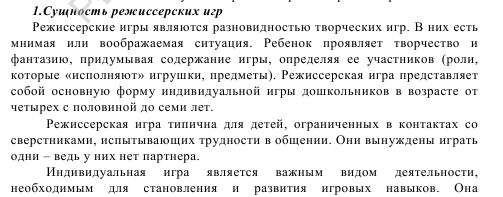 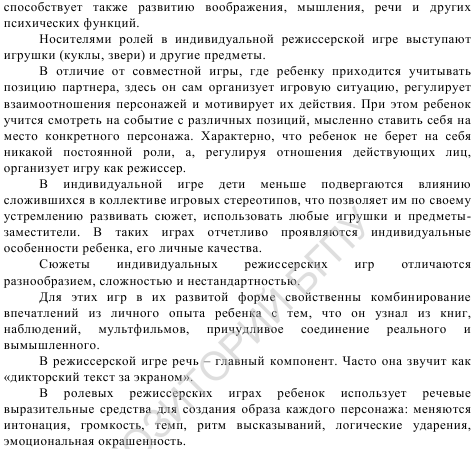 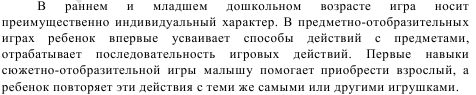 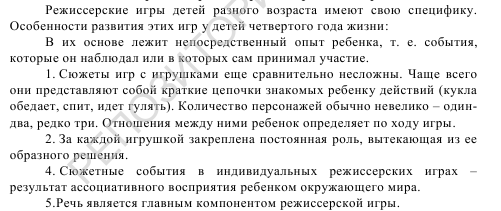 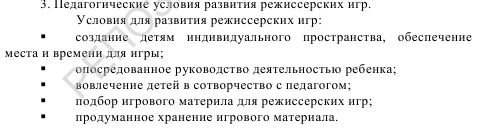 Тема. Строительно-конструктивные игры дошкольниковЦель: формирование у учащихся правильных представлений о строительно-конструктивной игре как педагогическом явлении;Список рекомендуемой литературы Давидчук А.Н.Конструктивное творчество дошкольника / А.Н. Давидчук. – М.: Просвещение, 1975.Дошкольная педагогика /Под ред. В.И. Ядэшко, Ф.А. Сохина. – М. Просвещение, 1986.Козлова С.А., Куликова Т.А. Дошкольная педагогика / С.А. Козлова, Т.А. Куликова. – М.: Академия, 2000.Лиштван З.В. Игры и занятия со строительным материалом / З.В. Лиштван. – М.: Просвещение, 1971.Парамонова Л.А. Теория и методика творческого конструирования в детском саду / Л.А. Парамонова. – М.: «Академия», 2002.Ключевые понятия темыСтроительно-конструктивные игры - это такая деятельность детей, основным содержанием которой является отражение окружающей жизни в разнообразных постройках и связанных с ними действиях. Строительный материал - строительные игрушки в виде специально приготовленных наборов кубиков, кирпичиков и других форм, конструкторов.Природный материал- снег, вода, песок, камешки и т. п.Вопросы для обсуждения1.Особенности конструктивно-строительных игр, связь их с трудом, сюжетно-ролевыми играми. 2. Воспитательное и развивающее влияние строительно-конструктивных игр на ребенка3.Виды детского конструирования 4. Условия для игр со строительными материалами.5.Руководство строительно-конструктивными играми дошкольников 5.1Руководство строительно-конструктивными играми со строительным материалом. 5.2.Руководство строительно-конструктивными играми с природным материалом.1.1. Особенности конструктивно-строительных игр, связь их с трудом, сюжетно-ролевыми играми.В истории педагогики игры со строительным материалом представлены во многих системах воспитания детей дошкольного возраста (система Ф. Фребеля, вальфдорфская педагогика, система Л.К. Шлегер и др.). Этот вид игры достаточно хорошо изучен в отечественной дошкольной педагогике (В.Г. Нечаева, З.В. Лиштван, А.Н. Давидчук, Л.А. Парамонова и др.). Термин «строительно-конструктивная игра» появился сравнительно недавно (П.Г. Саморукова, В.Р. Лисина). Одной из основных особенностей данной игры является то, что в ее основе лежат конструктивные умения и способности, вследствие чего она в большей степени, чем какие-либо другие виды детской игры, приближается к созидательной практической деятельности ребенка, в частности, к конструированию.Строительно-конструктивные игры относятся к группе творческих игр. Они в некоторой степени сходны с сюжетно-ролевой игрой и рассматриваются некоторыми  исследователями как ее разновидность. Например, в программах для дошкольных учреждений их относят  в раздел сюжетно-ролевых игр. И, действительно, у них один источник – окружающая жизнь, и объединяются дети на основе общих интересов, совместной деятельности и оба вида игр являются коллективными по своей сути.Однако между строительно-конструктивными и сюжетно-ролевыми играми есть существенные различия: в сюжетно-ролевой игре отражаются прежде всего разнообразные явления и осваиваются взаимоотношения между людьми, а в строительно-конструктивной игре основным является конструктивное творчество детей и развитие интереса к технике.Воспитателю важно учитывать взаимосвязь игр со строительными материалами с другими видами игр (сюжетно-ролевыми, театрализованными, подвижными, дидактическими). Так, строительство часто возникает в процессе сюжетно-ролевой игры и вызывается ею. Она как бы задает цель строительной игре. Например, дети задумали играть в моряков, поэтому возникла необходимость  строить корабль. Однако строительная игра может возникнуть и как самостоятельная, и уже на ее основе развивается та или иная игра. Например, дети строят театр, а потом играют в артистов.В старших группах дети в течение длительного времени возводят довольно сложные постройки, в т.ч. используя конструкторы, практически постигая простейшие законы физики. При этом ребенка увлекает сам процесс созидания, конструирования. В сооружении постройки, изготовлении игрушки и заключается игра: дети сговариваются, что будут строить, какими способами, распределяют роли (начальника стройки, архитектора, шоферов, каменщиков и т.д.).Творческий характер игры определяет наличие игрового замысла, его свободное развитие, вариативность  решения созидательной задачи, интерес детей к процессу деятельности, наличие воображаемой ситуации. Освоение конструктивных особенностей материала наталкивает детей на создание новых предметов, изменение их свойств: положил кирпичик на широкую грань – можно строить дорожку, скамейку, поставил этот же кирпичик на узкую короткую грань – можно строить высокий забор и т.д. Возможность выполнить постройку на одну и ту же тему разными способами также активизирует воображение. Заимствование образцов из окружающей жизни требует умений выделять главное, отвлекаться от частностей, принимать условность собственного созидания, например, использовать в качестве колонны цилиндр, заменять треугольной призмой крышу и т.п.Особенностью игр со строительными материалами является то, что для усвоения конструктивных умений необходимо специальное обучение на занятиях. Без последовательного формирования конструктивных умений игры остаются на уровне манипуляций. Таким образом, в основе строительно-конструктивной игры лежит деятельность детей, где они отражают окружающую жизнь в разнообразных постройках с помощью различных материалов и игровых действий с ними. Как всякой творческой игре ей присущи структурные элементы – мотив, игровой замысел, роли, правила, игровые действия, результат.2.1. Воспитательное и развивающее влияние строительно-конструктивных игр на ребенкаСтроительно-конструктивные игры способствуют развитию у ребенка творчества, мышления, пространственного воображения, лежащих в основе конструкторской деятельности, что убедительно доказано в исследованиях Н.Н. Поддъякова, Л.А. Парамоновой и др.В процессе этих игр происходит формирование положительных взаимоотношений между сверстниками. Обычно, строительно-конструктивные игры носят групповой или коллективный характер и поэтому способствуют развитию взаимопонимания, учат внимательно относиться к другим детям, общаться со сверстниками и взрослыми. Кроме того, у детей заметно развивается интерес к технике, они учатся доводить начатое дело до конца, видеть результат коллективного труда, его пользу.В замысле, содержании строительных игр заключена та или иная умственная задача, решение которой требует предварительного обдумывания: что сделать, какой нужен материал, в какой последовательности должно идти строительство. Это способствует развитию конструктивного мышления, умению создавать различные модели, расширяет знания детей о цвете, величине, форме. В процессе строительно-конструктивных игр воспитатель учит детей наблюдать, различать, сравнивать, запоминать и воспроизводить приемы строительства, сосредотачивать внимание на последовательности действий. Дети усваивают схему изготовления постройки, учатся планировать работу, представляя ее в целом, осуществляют анализ и синтез постройки, проявляют фантазию.Под  руководством взрослых дошкольники овладевают точным словарем (обогащается речь), выражающим названия геометрических тел, пространственных отношений: высоко - низко, направо - налево, вверх-вниз, длинный - короткий и т.п.Воспитатель на экскурсиях, во время целевых прогулок знакомит детей с новыми постройками, архитектурными особенностями сооружений, которые сочетают в себе целесообразность, удобство, красоту. Это дает детям материал для творческого отображения окружающей жизни в игре. Педагог поощряет красивые и добротные постройки, стремление внести украшающие детали, воспитывая тем самым художественный вкус детей. Нельзя не отметить, что в строительно-конструктивных играх проявляется разнообразная двигательная активность ребенка, развивается координация движений. Особое значение имеет развитие мелких мышц руки, глазомера. Сооружая постройки из крупных деталей, дети прилагают доступные им физические усилия, проявляют выдержку и выносливость. Таким образом, строительно-конструктивные игры  значительно влияют на развитие ребенка-дошкольника.3. Виды детского конструированияТермин «конструирование» произошел от латинского слова construere, что означает —создание модели, построение, приведение в определенный порядок и взаимоотношение различных отдельных предметов, частей,элементов.Конструирование относится к продуктивным видам деятельности, поскольку направлено на получение определенного продукта.Под детским конструированием принято подразумевать создание разных конструкций и моделей из строительного материала и деталей конструкторов, изготовление поделок из бумаги, картона, различного природного (мох, ветки, шишки, камни и т.п.) и бросового материала (картонные коробки, деревянные катушки, резиновые шины, старые металлические вещи и т.п.). Выделяются два типа конструирования: техническое и художественное.В техническом конструировании дети в основном отображают реально существующие объекты, а также придумывают поделки по ассоциации с образами из сказок, фильмов. При этом они моделируют их основные структурные и функциональные признаки: здание с крышей, окнами, дверью; корабль с палубой, кормой, штурвалом и т.п.К техническому типу конструкторской деятельности относятся: конструирование из строительного материала (деревянные окрашенные или неокрашенные детали геометрической формы);конструирование из деталей конструкторов, имеющих разные способы крепления; конструирование из крупногабаритных модульных блоков.В художественном конструировании дети, создавая образы, не только (и не столько)отображают их структуру, сколько выражают свое отношение к ним, передают их характер, пользуясь цветом, фактурой, формой: «веселый клоун», «худой простофиля волк», «прекрасный принц» и т.п.К художественному типу конструирования относятся конструирование из бумаги и конструирование из природного материала.Компьютерное конструирование, а также создание конструкций из бросового материала могут носить как технический, так и художественный характер. Это зависит от цели, которую ставит перед собой сам ребенок, либо взрослый перед ним.Конструирование является продуктивной деятельностью, отвечающей интересам и потребностям дошкольников. Созданные постройки,поделки дети используют в основном в игре, в качестве подарка, украшения помещений, участка и т.п., что приносит им большое удовлетворение.Детское конструирование, и особенно техническое (конструирование из строительного материала, из деталей конструкторов, из крупных модулей), тесно связано с игровой деятельностью. Дети сооружают постройки (гараж для машины, рыцарский замок и т.п.) и играют с ними, неоднократно перестраивая их по ходу игры.С целью развития детского конструирования как деятельности, в процессе которой развивается и сам ребенок, специалисты предложили разные формы организации обучения конструированию. Одни из них получили широкое распространение в практике,а другие, либо из-за малой их известности, либо из-за трудности организации, почти никогда педагогами не используются.Рассмотрим кратко все известные формы организации обучения детскому конструированию:Конструирование по образцу;Конструирование по модели;Конструирование по условиям;Конструирование по простейшим чертежам и наглядным схемам;Конструирование по теме;Каркасное конструирование.Конструирование по образцу, разработанное Ф.Фребелем, заключается в том, что детям предлагают образцы построек, выполненных из деталей строительного материала и конструкторов, поделок из бумаги и т.п. и, как правило, показывают способы их воспроизведения (рис.1а). В данной форме обучения обеспечивается прямая передача детям готовых знаний, способов действий, основанная на подражании. Такое конструирование трудно напрямую связывать с развитием творчества.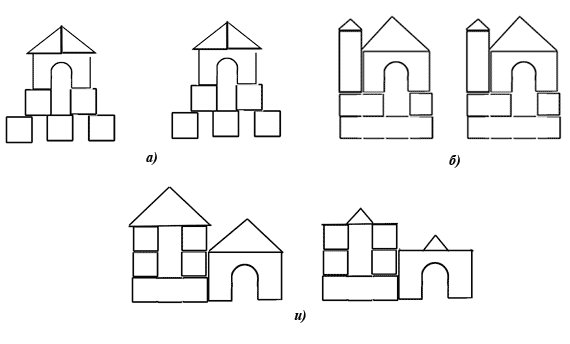 Рис. 1. Конструирование по образцу:
а — полное репродуцирование образа,
б — построение объекта по рисунку,
в — воспроизведение образа с заменой отдельных деталейОднако, как показали исследования В.Г. Нечаевой, З.В. Лиштван, А.Н. Давидчук выполненные на конструировании из строительного материала, использование образцов — это необходимый важный этап обучения, в ходе которого дети узнают о свойствах деталей строительного материала, овладевают техникой возведения построек (учатся выделять пространство для постройки, аккуратно соединять детали, делать перекрытия и т.п.). Правильно организованное обследование образцов помогает детям овладеть обобщенным способом анализа — умением определить в любом предмете основные части, установить их пространственное расположение, выделить отдельные детали в этих частях и т.д. Такой структурный анализ способствует выявлению существенных отношений и зависимостей между частями объекта, установлению функционального назначения каждой из них, создает предпосылки для формирования у детей умения планировать свою практическую деятельность по созданию конструкций с учетом их основных функций.Направляя самостоятельную деятельность дошкольников на подбор и целесообразное использование деталей, можно успешно применять в качестве образца рисунки, фотографии, отображающие общий вид постройки(Ф.В. Изотова), см. рис. 1б. Можно также предложить воспроизвести образец определенной конструкции, давая детям строительный материал, в котором отсутствуют отдельные детали, составляющие эту конструкцию, и их следует заменить имеющимися (этот тип задач предложен А.Н. Давидчук), см. рис. 1в. А можно использовать задания на преобразование образцов с целью получения новых конструкций. В этом случае ребенок должен создавать каждую последующую постройку путем преобразования предыдущей: например, диван перестроить в караульную будку, изображенную на рисунке, используя все детали набора (тип задач разработан основоположником рассматриваемой формы обучения Ф.Фребелем).Таким образом, конструирование по образцу, в основе которого лежит подражательная деятельность, является важным обучающим этапом. В рамках этой формы конструирования можно решать задачи, обеспечивающие переход детей к самостоятельной поисковой деятельности творческого характера.Конструирование по модели, разработанное А.Н. Миреновой и использованное в исследовании А.Р. Лурии, заключается в следующем. Детям в качестве образца предъявляют модель, в которой очертание отдельных составляющих ее элементов скрыто от ребенка (в качестве модели может выступать конструкция, обклеенная плотной белой бумагой). Эту модель дети должны воспроизвести из имеющегося у них строительного материала (рис.2). Таким образом, в данном случае ребенку предлагают определенную задачу, но не дают способа ее решения.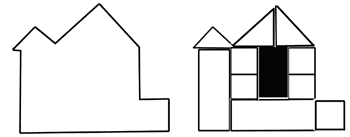 Рис. 2. Конструирование по моделиИ, как показало исследование А.Р. Лурии,постановка таких задач перед дошкольниками является достаточно эффективным средством активизации их мышления.  В процессе решения этих задач у детей формируется умение мысленно разбирать модель на составляющие ее элементы, для того чтобы воспроизвести ее в своей конструкции, умело подобрав и использовав те или другие детали.Такой анализ обеспечивает поиск, направленный на передачу только внешнего сходства с моделью без установления зависимости между ее частями, а также функционального назначения как отдельных частей, так и конструкции в целом. Для наиболее эффективного использования моделей в конструировании следует предложить детям сначала освоить различные конструкции одного и того же объекта, выраженного в модели. На основе их анализа (выделение основных частей, их пространственного расположения, функционального назначения и т.п.) у детей формируются обобщенные представления о конструируемом объекте (например, у всех конструкций грузовых машин есть общие части —кабина, кузов, колеса и др., которые могут иметь разный вид в зависимости от их практического назначения). Эти обобщенные представления, сформированные в процессе конструирования по образцам, в дальнейшем позволят детям при конструировании по модели осуществить более гибкий и осмысленный ее анализ, что, несомненно, окажет положительное влияние не только на развитие конструирования как деятельности, но и на развитие аналитического и образного мышления детей.Заметим, что конструирование по модели является усложненной разновидностью конструирования по образцу. Однако оно, к сожалению, не получило своего распространения, по-видимому, в силу того, что готовых объемных моделей не существует, а обклеивание конструкций является очень непрактичной процедурой.Конструирование по условиям, предложенное Н.Н. Поддьяковым, принципиально иное по своему характеру. Оно заключается в следующем. Не давая детям образца постройки, рисунков и способов ее возведения, определяют лишь условия, которым постройка должна соответствовать и которые, как правило, подчеркивают практическое ее назначение (например, возвести через реку мост определенной ширины для пешеходов и транспорта, гараж для легковых или грузовых машин и т.п.).Задачи конструирования в данном случае выражаются через условия и носят проблемный характер, поскольку способов их решения не дается.В процессе такого конструирования у детей формируется умение анализировать условия и на основе этого анализа строить свою практическую деятельность достаточно сложной структуры. Дети также легко и прочно усваивают общую зависимость структуры конструкции от ее практического назначения и в дальнейшем, как показали наши эксперименты, могут сами на основе установления такой зависимости определять конкретные условия, которым будет соответствовать их постройка, создавать интересные замыслы и воплощать их, т.е. ставить перед собой задачу.Как показали исследования (Н.Н. Поддьяков, А.Н. Давидчук, Л.А. Парамонова), данная форма организации обучения в наибольшей степени способствует развитию творческого конструирования. Однако дети должны уже иметь определенный опыт: обобщенные представления о конструируемых объектах, умение анализировать сходные по структуре объекты и свойства разных материалов и др. Этот опыт формируется прежде всего в конструировании по образцам и в процессе экспериментирования с разными материалами.Отметим, что данная форма конструирования традиционно относится к конструированию из строительного материала. Однако, она может успешно использоваться и в других его видах в целях развития творчества.Конструирование по простейшим чертежам и наглядным схемам было разработано С. Леона Лоренсо и В.В. Холмовской. Авторы отмечают, что моделирующий характер самой деятельности, в которой из деталей строительного материала воссоздаются внешние и отдельные функциональные особенности реальных объектов, создает возможности для развития внутренних форм наглядного моделирования. Эти возможности наиболее успешно могут реализовываться в случае обучения детей сначала построению простых схем-чертежей, отражающих образцы построек, а затем, наоборот, практическому созданию конструкций по простым чертежам-схемам.Однако дети, как правило, не умеют выделять плоскостные проекции объемных геометрических тел (деталей строительного материала). Для преодоления таких трудностей были специально разработаны шаблоны (В.В. Брофман), которые дети использовали для построения наглядных моделей (чертежей), отражающих их конструктивные замыслы.В результате такого обучения у детей развивается образное мышление и познавательные способности, т.е. они начинают строить и применять внешние модели «второго порядка» —простейшие чертежи — в качестве средства самостоятельного познания новых объектов.Конструирование по замыслу по сравнению с конструированием по образцу обладает большими возможностями для развертывания творчества детей, для проявления их самостоятельности; здесь ребенок сам решает, что и как он будет конструировать. Но надо помнить, что создание замысла будущей конструкции и его осуществление— достаточно трудная задача для дошкольников: замыслы неустойчивы и часто меняются в процессе деятельности.Чтобы эта деятельность протекала как поисковый и творческий процесс, дети должны иметь обобщенные представления о конструируемом объекте, владеть обобщенными способами конструирования и уметь искать новые способы. Эти знания и умения формируются в процессе других форм конструирования — по образцу и по условиям. Иначе говоря, конструирование по замыслу не является средством обучения детей созданию замыслов, оно лишь позволяет самостоятельно и творчески использовать знания и умения, полученные ранее. При этом степень самостоятельности и творчества зависит от уровня имеющихся знаний и умений (умение строить замысел, искать решения, не боясь ошибок, и т.п.).Конструирование по теме. Детям предлагают общую тематику конструкций («птицы», «город» и т.п.), и они сами создают замыслы конкретных построек, поделок, выбирают материал и способы их выполнения. Эта форма конструирования очень близка по своему характеру конструированию по замыслу, с той лишь разницей, что замыслы детей здесь ограничиваются определенной темой. Основная цель организации конструирования по заданной теме — актуализация и закрепление знаний и умений, а также переключение детей на новую тематику в случае их «застревания» на одной и той же теме.Каркасное конструирование. Эту форму детского конструирования выделил Н.Н. Поддьяков. Такое конструирование предполагает первоначальное знакомство детей с простым по строению каркасом как центральным звеном постройки (его частями, характером их взаимодействия) и последующую демонстрацию педагогом различных его изменений, приводящих к трансформации всей конструкции. В результате дети легко усваивают общий принцип строения каркаса и учатся выделять особенности конструкции, исходя из заданного каркаса. В конструировании такого типа ребенок, глядя на каркас, должен домыслить, как бы дорисовать его,добавляя к одному и тому же каркасу разные дополнительные детали. В соответствии с этим «каркасное» конструирование является хорошим средством формирования воображения, обобщенных способов конструирования, образного мышления.Однако заметим, что организация такой формы конструирования требует разработки специального конструкторского материала, позволяющего детям составлять разные каркасы —основы будущих конструкций, соответствующих их замыслам, и затем достраивать их, чтобы создать целостные объекты. И только недавно появившийся у нас в стране немецкий конструктор «Квадро», представленный несколькими наборами, позволяет реализовывать в педагогической практике общую теоретическую идею Н.Н. Поддьякова.Каждая из рассмотренных форм организации обучения конструированию может оказывать развивающее влияние на те или иные способности детей, которые в совокупности составляют основу формирования их творчества. Однако это становится возможным, при определенных условиях. К ним относятся: наполнение новым развивающим содержанием каждой формы обучения с учетом специфики вида конструирования (из деталей конструкторов, из бумаги, из природного материала и др.); обеспечение органической взаимосвязи всех форм обучения с целью разработки целостных взаимообогащающих видовых подсистем конструирования и выстраивание на этой основе общей системы формирования детского творческого конструирования4. Условия для игр со строительными материаламиВ дошкольном учреждении для строительно-конструктивных игр создаются специальные условия. Одним из основных условий является организация предметной среды, т.е. наличие необходимого строительного материала в соответствии с задачами развития конструктивной деятельности детей данного возраста. Различаются следующие виды строительного материала:*  специально созданный (напольный, настольный строительный материал, наборы типа «Юный архитектор», «Старинный замок», «Лего» и др. конструкторские наборы);* природный (песок, снег, глина, камни и т.д.);* подсобный  (доски, ящики, коробки и др.).Материал должен быть разнообразным, привлекательно оформленным, достаточно устойчивым, соответствовать возрасту детей. Так, для детей 2-3 лет набор материала включает кубики, кирпичики, призмы, пластины с целью постройки простых предметов (кровать, стул, диван и т.п.).Необходимо обеспечить в каждой возрастной группе время в режиме дня  и место для данных игр. Мелкий строительный материал и конструкторы лучше хранить в шкафу или на стеллаже доступно для детей; крупный строительный материал располагается вдали от столов, за которыми сидят шахматисты, любители книг, лото, т.к. строительные игры требуют большего пространства, кроме того, юные строители часто объединяются в группы по несколько человек, разговаривают, советуются, переносят детали, вносят изменения в постройки.Обычно в группе для хранения строительного материала отводится постоянное место – строительный уголок. Детали складываются аккуратно, устойчиво, с целью соблюдения техники безопасности. Дети младших групп берут  материал и укладывают его после игры с помощью воспитателя, а старшие дошкольники все это делают самостоятельно.Воспитатель должен познакомить детей с порядком хранения строительного материала, требовать аккуратного с ним обращения.В старших группах следует иметь для самостоятельных построек модели, чертежи, фотографии, рисунки разнообразных предметов для развития у детей конструкторских способностей. В данном случае они имеют возможность перенести плоскостное изображение в объемную постройку, проявив тем самым аналитическую деятельность.Воспитанников дошкольного учреждения нужно учить бережному отношению к постройкам, сооружениям, выполненными их сверстниками. Обычно ребенок любит возвращаться к своим постройкам, вносить в них изменения. Поскольку постройки в старших группах рекомендуется хранить по нескольку дней, воспитателю целесообразно обращать внимание детей на постройки товарищей, учить замечать успехи других, радоваться им.Во всех возрастных группах необходимо создавать условия для обыгрывания построек, подобрав мелкие игрушки (машинки, фигурки животных, людей и т.д.). Старшие дошкольники могут конструировать подсобный материал различных предметов для оснащения игр из бумаги, картона. Можно использовать также игрушки, собранные из конструктора.Чтобы заинтересовать детей, можно объединять их для совместных построек из конструктора, вносить элементы состязательности. В конкурсе могут участвовать 2-3 подгруппы (не более 5-6 человек в каждой). Заинтересует детей также идея организации выставки поделок из конструктора, подсобного материала. Выполнять работу можно и дома вместе с родителями.На наш взгляд, немаловажным условием для строительно-конструктивных игр является выбор их тематики с учетом возрастных и индивидуальных возможностей детей.Например, во второй младшей группе – ворота, дорожки, грузовая машина, мебель для кукол, домики, башенки, гараж, поезд, загородки для животных, птиц и т.д.; в средней группе – двухэтажные дома, пароход, горка со скатом, гараж для двух машин, мост, железная дорога и поезд и т.д.; в старшей группе – самолет, разные автомобили, улица, детский сад, зоопарк, пароходы разные, мосты пешеходный и автомобильный и т.д.; в подготовительной группе  - сказочные домики, речной и железнодорожный вокзалы, театр, многоэтажные дома, самолеты разные, метро, теремок по сказке  и т.д.5..Руководство строительно-конструктивными играми дошкольников 5.1.Руководство строительно-конструктивными играми со строительным материаломКонструирование из строительного материала благодаря простоте его функциональных свойств и способов начинают использовать в работе с детьми одним из первых и очень рано (с двух лет).Принципиально важными условиями развития у детей конструкторского технического творчества являются два: первое — формирование обобщенных п р е д с т а в л е н и й о конструируемыхобъектах; второе — формирование обобщенных с п о с о б о в конструирования и умения искать новые конструктивные решения. Дети очень любят строительно-конструктивные игры. Причем эти игры в равной степени увлекают и мальчиков, и девочек. В отечественной дошкольной педагогике ряд исследований были посвящены методике формирования у детей конструктивных умений (Е.А. Флерина, З.В. Лиштван, А.Н. Давидчук, Л.А. Парамонова). Главная идея этой методики заключается в том, чтобы вести ребенка от подражания действиям взрослого к самостоятельному решению конструктивных задач возрастающей трудности.Основные умения дети приобретают в процессе обучения на занятиях по конструированию, в совместной деятельности со взрослым, а затем переносят их, преображая, дополняя и варьируя в самостоятельные строительно-конструктивные игры.Чтобы формировать у детей интерес к этим играм, воспитатель использует различные приемы. В младших группах дети строят по образцу. Воспитатель строит сам в присутствии малышей, вовлекает их затем в обыгрывание постройки (в зоопарке поселяются в клетках разнообразные животные, туда приходят дети с родителями).Используя прием сотворчества, педагог подсказывает малышам тему постройки по образу той, которую они сооружали на занятиях и тут же делает, например, стол, кроватку; предлагает нескольким детям строить   с нею, подсказывает последовательность действий, учит аккуратности, поощряет, радуется вместе с детьми, дает игрушки для обыгрывания. Можно также предложить детям достроить постройку, выполненную частично воспитателем или перестроить ее.Если воспитатель сам что-то строит для детей, то привлекает их к участию в работе: просит отыскать нужные детали, подать материал и т.д.Во второй младшей группе дети уже могут играть рядом, поэтому задача воспитателя учить их не мешать друг другу, бережно относиться к постройкам товарищей, постепенно объединять играющих по 3-4 человека, тем самым учить коллективным играм.У детей среднего дошкольного возраста уже есть некоторый опыт, умение играть небольшими коллективами, распределять между собой материал, согласовывать игровые действия, достигать общего результата в постройке. Детей этого возраста воспитатель учит умению  строить не только по предложенному образцу, но и по намеченной самими детьми теме, обучает более сложным приемам работы. Дети способны под руководством воспитателя отражать в строительной игре впечатления об окружающем предметном мире. Воспитатель на экскурсиях, целевых прогулках обращает внимание детей на здания, мосты, транспорт, улицы и т.д., учит их видеть красоту сооружений, замечать не только общее, но и различное, выделять отдельные частности.Дети средней группы еще не могут самостоятельно отразить в строительно-конструктивной игре то, что они видели. Поэтому воспитатель, как и в младших группах, использует образец постройки. Сооружая постройку вместе с детьми, дошкольники усваивают общие основы строительства не только зданий, но и мостов, машин, пароходов и т.д. По мере овладения основами строительства педагог предоставляет возможность самим выбирать тему, роли, определять последовательность возведения постройки: с чего начать, как продолжать, чем ее закончить. Детей необходимо побуждать оценивать сделанное, намечать варианты использования его в сюжетно-ролевой игре, использовать широко прием сотворчества, предлагая вносить в постройку изменения, дополнения (достроить, перестроить), т.е. применять частичный образец. Педагог должен тактично помогать детям в самостоятельном выборе сюжетов строительно-конструктивных игр.В старшей группе предусмотрено обучение детей планированию коллективных строительно-конструктивных игр, определению участников по предварительному сговору, применению конструктивно-строительных умений не только по наглядному образцу, но и по рисункам, фотографиям различных сооружений. В процессе обучения конструктивным умениям используется также показ способов постройки с объяснением приемов конструирования, постановка проблемной задачи (как построить здание для школы).Детям предлагается частичный образец, когда воспитатель показывает детям незнакомые им способы соединения деталей конструктора, сооружения перекрытий многоэтажных зданий и т.д.Используется также показ незаконченного образца постройки, которую каждый ребенок должен завершить по-своему. Оправдывает себя прием показа нескольких (2-3) образцов постройки на выбор.Итак, обучая детей строительно-конструктивным играм, педагог использует комплекс различных приемов, направленных на развитие детского творчества, конструктивных умений, на сочетание интеллектуальной и практической деятельности ребенка. Воспитатель учит детей обдумывать предстоящие игровые действия, развивает сообразительность, поощряет догадку. Например, учит сравнивать (чем похожи и чем различаются виды городского транспорта, жилые дома и здания художественного назначения и т.д.).Детей старшей группы необходимо учить, используя прием показа, как пользоваться различными  строительными материалами, как соединять отдельные части, блоки, как делать постройки подвижными, прочными, красивыми.Развитию содержания игры, как и в предыдущей возрастной группе, способствует ознакомление детей с окружающей жизнью. Воспитатель, показывая детям здания, учит выделять отдельные части, обращает их внимание на симметрию, контрасты. Дошкольников старшей группы учат «читать» изображения на фотографии, рисунках, т.е. выделять общее, основное, части зданий и т.д. Зрительный анализ помогает детям составить представление о сооружении и использовать это в самостоятельной постройке.В старшей группе большое значение приобретает слово: рассказ воспитателя, сообщение темы постройки с указанием условий, которым она должна соответствовать (дом для семьи с определенным количеством человек и т.п.). Воспитатель помогает распределять обязанности, поощряет творчество, обсуждение игрового замысла, поддерживает критические замечания детей, их предложения, что способствует развитию у них самостоятельности мысли и поиска. Дети способны учесть замечания педагога и получить радость от похвалы взрослых.Дети подготовительной группы более самостоятельны, по собственной инициативе подбирают игровые коллективы, могут самостоятельно планировать последовательность строительно-конструктивной игры и осуществлять предварительный сговор. Наличие конструктивных умений позволяет им строить по наглядному образцу, по собственному замыслу, по заданной теме, по условиям, моделям.В исследовании А.Н. Давидчук детям этого возраста предлагалось сравнивать современные и старинные здания, что, по мнению ученого, важно для формирования первоначальных исторических представлений. Обогащая детей впечатлениями, знаниями о различных сооружениях, педагог должен вести их  к усвоению обобщенных представлений: постройки имеют определенное назначение, составные части, формы, пропорции, расположение в пространстве, украшения.В обучении конструированию в данной группе большое значение имеет перевод плоскостного изображения в объемную постройку, что предъявляет к ребенку значительные требования и содействует развитию аналитической деятельности.В качестве образца используется рисунок, чертеж, схема постройки. Педагог учит детей составлять схему предполагаемой постройки на бумаге, самостоятельно намечая ее конструктивные особенности. Перенося приобретенные знания на занятиях по конструированию в строительно-конструктивную игру, дети могут создавать самостоятельно индивидуальные и коллективные постройки, использовать их в соответствии с замыслом («Зоопарк», «Улица», «Стройка» и т.д.)Постройки детей седьмого года жизни отличаются от других групп более разнообразными замыслами, т.к. дети шире знакомятся с явлениями окружающей жизни, с техникой строительства на специальных экскурсиях, через книги. В играх они часто подражают строительной деятельности взрослых. Например, одни подносят и подвозят материал, другие возводят стены, третьи руководят всей работой и т.д. Такие строительно-конструктивные игры тесно смыкаются с сюжетно-ролевой игрой «Строительство».В подготовительной группе более отчетливо, чем в старшей, выступает собственно строительная деятельность, стремление что-то мастерить, делать своими руками. Многие строительно-конструктивные игры направлены на удовлетворение познавательных интересов дошкольников. Стремление к точности приводит к некоторому снижению игровой условности. Дети хотят, чтобы постройка была похожей на настоящую. Сходство с изображаемым реальным предметом для них является критерием правильности конструирования. Педагог должен приучать детей анализировать свои постройки, что содействует развитию умственных способностей, учит детей соотносить цель и процесс строительства с результатом.Для привлечения внимания детей к строительно-конструктивным играм воспитатель может использовать ряд нестандартных приемов, например, сделать красивую постройку в отсутствие детей, затем предложить им внимательно ее рассмотреть и высказать свое мнение. После этого можно постройку убрать и предложить желающим по памяти сделать такую же, или внести свое творчество и построить что-либо другое.Таким образом, важным условием обучающего и воспитывающего воздействия строительно-конструктивных игр детей седьмого года жизни является руководство педагога при сохранении творческой самодеятельности детей, развитии  их интереса к технике, обучении способам перевода плоскостного изображения в объемную постройку.5.2.Руководство строительно-конструктивными играми с природным материаломДля строительно-конструктивных игр в дошкольных учреждениях широко используются не только строительные, но и природные материалы: снег, вода, песок, камешки, шишки, ветки и т.п.Едва научившись ходить, малыш тянется к лопатке, совку, стремится  копать снег, песок, любит играть с водой. Однако без специально организованного обучения игры с природным материалом бывают однообразными и малосодержательными. Многие из свойств природных материалов ребенок познает чувственным путем. Способы чувственного познания, умение выделить свойства и качества предметов развиваются в процессе разнообразной деятельности, прежде всего в игре. Педагог должен последовательно обучать детей, развивая у них анализирующее восприятие предметов, формируя действия обследования, добиваясь усвоения правильных словесных обозначений признаков.Дети всех возрастных групп очень любят игры с песком. Место на участке, где хранится песок (песочница), огораживается, чтобы он не рассыпался. Песок – недолговечный строительный материала. Дети с увлечением строят из него замки, горки, роют каналы, глубокие колодцы и т.д. Но как только песок высыхает, рассыпаются скульптуры, ограды, рвы. Поэтому песок в песочницах нужно содержать постоянно во влажном состоянии.В младших группах  дети с удовольствием  осваивают прием формовки из песка, используя  специальные формочки, совочки, маленькие ведерки, игрушки с подставкой, чтобы воткнуть в песок. Воспитатель обогащает сенсорный опыт детей, учит правильно называть признаки песка.В старших группах дети учатся строить способом выкапывания (колодец, река, туннель и т.д.). Дети могут преобразовывать горку утрамбованного песка в предмет определенного назначения (дом, крепость, дворец). Часто они объединяются в совместные игры, сооружая не отдельные предметы, а целые комплексы (парк, речная пристань и т.п.).В зимний период во время прогулки дети с увлечением играют со снегом. Младшие дети разгребают его лопатками, насыпают горки. Самый простой прием – лепка, если снег липкий. Педагог предлагает малышам вылепить маленькие комочки – снежки, морковку, чтобы накормить зайчика и т.п. В присутствии детей воспитатель может слепить снеговика. Потом вместе с детьми сделать ему глаза, рот, уши, волосы из сухих веточек, сучков. Так малыши усваивают представление о свойствах снега  и способах игры с ним.Дети среднего и старшего дошкольного возраста осваивают новый прием строительства из снега – лепку из накатанных комьев, делают из них фигуру человека (Дед Мороз, Снегурочка). Катая комья, они усваивают свойство влажного снега (тяжесть), а если его еще и облить водой, то это придает постройке большую прочность. Дети строят из снега также дома, крепости, лодки, мосты, пароходы, украшают участки цветными льдинками.Воспитатель побуждает детей к проявлению инициативы, выдумки. Поощряя игры со снегом, он следит, чтобы дети достаточно двигались, не мерзли и в то же время не перегревались.Дошкольников следует знакомить и с приемами строительства из утрамбованного снега, собранного в течение длительного времени в одном месте. Это великолепный материал для снежных кирпичей, из которых можно делать разнообразную снежную скульптуру и архитектурные постройки. В дошкольных учреждениях для развлечений детей широко распространены снежные горки, в строительстве которых они принимают активное участие.Следует отметить, что в дошкольных учреждениях, особенно в младшем возрасте, используются игры с водой в групповой комнате и на участке, где находят свое применение тазы с водой, разные сосуды (баночки, стаканчики и т.п.), воронки, плавающие и тонущие игрушки и предметы. Малыши переливают воду из сосуда в сосуд, купают кукол, знакомятся со свойствами предметов (тонут-плавают). На участке можно организовать игры около лужи после дождя, весеннего ручейка, пуская лодочки, сделанные из бумаги, коры, дерева.Дети постарше (4-5 лет) усваивают новые для них представления о том, что вода растекается, не имеет своей формы, что она прозрачная и т.д. В старшем дошкольном возрасте дети уже могут  объяснить, почему не все предметы плавают, не всякая вода прозрачная, рассказать, что вода меняет свое состояние в зависимости от температуры воздуха.Прекрасный материал для строительно-конструктивных игр – камешки, шишки, палочки и т.д. Воспитатели учат выкладывать узоры из камешков на дорожке, площадке. Для узоров может быть дан образец, предложен сюжет, условия расположения камешков. Эти игры очень полезны для развития пространственной ориентировки. Из шишек старшие дошкольники делают различные предметы, человечков, зверюшек; сооружают постройки из веток, тростника и т.п.Строительно-конструктивные игры из природного материала развивают у детей творчество, конструктивное мышление, художественный вкус.В итоге следует подчеркнуть, что для развития и расширения содержания строительно-конструктивных игр детей дошкольного возраста во всех возрастных группах необходимо осуществлять обучение дошкольников конструктивным умениям на специальных занятиях по конструированию и в свободное от занятий время. Таким образом, строительно-конструктивные игры детей дошкольного возраста способствуют развитию их сенсорного опыта, мыслительных операций, творческого воображения, обостряют наблюдательность, развивают волю.Задание для закрепления и систематизацииОбоснуйте, почему строительно-конструктивные игры отнесены к группе творческих игр?Покажите динамику усложнения конструктивных способностей детей в строительно-конструктивных играх на протяжении дошкольного возраста.Перечислите виды конструирования.Тема. Дидактические игрыЦель: формирование у учащихся правильных представлений о дидактической игре как педагогическом явлении.Список рекомендуемой литературыБолотина, Л. Р. Дошкольная педагогика: учеб. пособие для студ. Средних пед. учеб. заведений / Л. Р. Болотина [и др.]. — 3-е изд. — М.: Изд. центр «Академия», 1998. — 240 с.Воображаем, размышляем, творим...: пособие для педагогов, руководителей учреждений, обеспечивающих получение дошк. образования /  Т. А. Сидорчук, А. В. Корзун. — Мозырь: ООО ИД «Белый ветер», 2006. — 204 с.3.Игра дошкольника / под ред. С. А. Новоселовой. — М.: Просвещение, 1989.4.Козлова, С. А. Дошкольная педагогика: учебник для вузов / С. А. Козлова,    Т. А. Куликова. — 4-е изд. — М.: Академия, 2002. — 416 с.5.Организация познавательно-практической деятельности детей дошкольного возраста / сост. Г. А. Кудрявцева. — 3-е изд. — Мозырь: Белый Ветер, 2007. — 55 с.6.Организация самостоятельной игровой деятельности: примерная тематика игр и перечень игрового материала : метод, рек. / сост. Т. К. Князева [и др.] ; Учреждение образования «Минский государственный областной институт повышения квалификации и переподготовки кадров». — Минск: МГОИПК, 2007. — 82 с.7.Подласый, И. П. Педагогика. Новый курс: учебник для студ. пед. вузов /     И. П. Подласый: в 2 кн. — М.: Гуман. изд. центр ВЛАДОС, 1999.Ключевые понятия темыДидактическая игра - это вид учебных занятий, организуемых в виде учебных игр, реализующих ряд принципов игрового, активного обучения и отличающихся наличием правил, фиксированной структуры игровой деятельности и системы оценивания, один из методов активного обучения). Дидактическая игра — это такая коллективная, целенаправленная учебная деятельность, когда каждый участник и команда в целом объединены решением главной задачи и ориентируют свое поведение на выигрыш. Дидактическая игра — это активная учебная деятельность по имитационному моделированию изучаемых систем, явлений, процессовВопросы для обсуждения1. Сущность дидактической игры.2. Основные функции дидактической игры.3.Структура и характеристика компонентов дидактической игры. 4.Народные корни дидактической игры. Дидактические игры в педагогических системах Ф.Фребеля, М.Монтессори, Е.И.Тихеевой, Ф.Н.Блехер. Современные исследования дидактических игр дошкольников (Г.И.Сорокина, И.Удальцова, А.К.Бондаренко, З.М.Богуславская, О.М.Дьяченко, Н.Е.Веракса, Е.О.Смирнова и др.). 5.Виды дидактических игр, их характеристика и значение. Особенности руководства дидактическими играми в разных возрастных группах.1.1. Сущность дидактической игры.Основная особенность дидактических игр определена их названием:это игры обучающиеОни создаются взрослыми в целях воспитания и обучения детей. Но для играющих детей воспитательно-образовательное значение дидактической игры не выступает открыто, а реализуется черезигровую задачуигровые действияправилаКак отмечал А. Н. Леонтьев, дидактические игры относятся к «рубежным играм», представляя собой переходную форму к той неигровой деятельности, которую они подготавливают.Эти игры способствуют развитию познавательной деятельности, интеллектуальных операций, представляющих собой основу обучения. Для дидактических игр характерно наличие задачи учебного характера — обучающей задачи. Ею руководствуются взрослые, создавая ту или иную дидактическую игру, но облекают ее в занимательную для детей форму.Приведем примеры обучающих задач:Научить детей различать и правильно называтьцвета («Салют», «Цветные коврики»)геометрические фигуры («Ледоход»),Уточнить представленияо столовой посуде («Кукла Катя обедает»)об одежде («Кукла Катя идет на прогулку»),Формировать умение сравнивать предметы по внешним признакам,расположению в пространстве («Что изменилось», парные картинки),Развивать глазомер и координацию мелких движений(«Поймай рыбку», «Летающие колпачки»).Обучающая задача воплощается создателями игры в соответствующем содержании, реализуется с помощью игровых действий, которые выполняют дети.Ребенка привлекает в игре не обучающая задача, которая в ней заложена, а возможность проявить активность, выполнить игровые действия, добиться результата, выиграть. Однако, если участник игры не овладеет знаниями, умственными операциями, которые определены обучающей задачей, он не сможет успешно выполнить игровые действия, добиться результата.Например, в дидактической игре «Цветные фоны» каждый играющий должен поместить на коврик определенного цвета игрушки и предметы того же цвета. Успешное выполнение игровых действий связано с тем, научился ли ребенок различать цвета, находить по этому признаку предметы в окружающей обстановке.Таким образом, активное участие, тем более выигрыш в дидактической игре зависят от того, насколько ребенок овладел знаниями и умениями, которые диктуются ее обучающей задачей. Это побуждает ребенка быть внимательным, запоминать, сравнивать, классифицировать, уточнять свои знания. Значит, дидактическая игра поможет ему чему-то научиться в легкой, непринужденной форме. Такое непреднамеренное обучение получило названиеавтодидактизмВозможность обучать маленьких детей посредством активной интересной для них деятельности — отличительная особенность дидактических игр. Однако следует отметить, что знания и умения, приобретаемые играющими, являются для них побочным продуктом деятельности, поскольку главный интерес представляет не обучающая задача (как это бывает на занятиях), а игровые действия — для детей раннего и младшего дошкольного возраста, и решение игровой задачи, выигрыш — для детей старшего дошкольного возраста2.1.Основные функции дидактической игры.Дидактическая игра представляет собой многоплановое, сложное педагогическое явление: она является и игровым методом обучения детей дошкольного возраста, и формой обучения, и самостоятельной игровой деятельностью, и средством всестороннего воспитания личности ребенка.Дидактическая игра как игровой метод обучения рассматривается в двух видах: игры – занятия и дидактические или автодидактические, игры. В первом случае ведущая роль принадлежит воспитателю, который для повышения у детей интереса к занятию использует разнообразные игровые приемы, создает игровую ситуацию, вносит элементы соревнования и др. Использование разнообразных компонентов игровой деятельности сочетается с вопросами, указаниями, объяснениями, показом.С помощью игр – занятий воспитатель не только передает определенные знания, формирует представления, но и учит детей играть. Основой для игр детей служат сформулированные представления о построении игрового сюжета, о разнообразных игровых действиях с предметами. Важно, чтобы затем были созданы условия для переноса этих знаний и представлений в самостоятельные, творческие игры.Дидактическая игра используется при обучении детей математике, родному языку, ознакомлению с природой и окружающим миром, в развитии сенсорной культуры.Дидактическая игра как форма обучения детей содержит два начала: учебное (познавательное) и игровое (занимательное). Воспитатель одновременно является и учителем, и участником игры. Он учит и играет, а дети, играя, учатся. Если на занятиях расширяются и углубляются знания об окружающем мире, то в дидактической игре (играх – занятиях, собственно дидактических играх) детям предлагаются задания в виде загадок, предложений, вопросов.Дидактическая игра как самостоятельная игровая деятельность основана на осознании этого процесса. Самостоятельная игровая деятельность осуществляется лишь в том случае, если дети проявляют интерес к игре, ее правилам и действиям, если ее правила ими усвоены. Как долго может интересовать ребенка игра, если ее правила и содержание хорошо ему известны? Дети любят игры, хорошо знакомые, с удовольствием играют в них. Подтверждением этому могут служить народные игры, правила которых детям известны: "Краски", "Где мы были, мы не скажем, а что делали, покажем", "Наоборот" и др. В каждой такой игре заложен интерес к игровым действиям. Например, в игре "Краски" нужно выбрать какой-либо цвет. Дети обычно выбирают сказочные и любимые цвета: золотой, серебряный. Выбрав цвет, ребенок подходит к водящему и на ухо шепчет ему название краски. "Скачи по дорожке на одной ножке" - говорит водящий тому, кто назвал краску, которой нет среди играющих. Сколько здесь интересных для детей игровых действий! Поэтому дети всегда играют в такие игры.Воспитатель заботится об усложнении игр, расширении их вариативности. Если у ребят угасает интерес к игре (а это в большей мере относится к настольно- печатным играм), необходимо вместе с ними придумать более сложные правила.Самостоятельная игровая деятельность не исключает управления со стороны взрослого. Участие взрослого носит косвенный характер: например, воспитатель, как и все участники игры "лото", получает карточку и старается выполнить задание в срок, радуется, если выиграет, т. е. является равноправным участником игры. Самостоятельно дети могут играть в дидактические игры как на занятиях, так и вне их.Дидактические игры, особенно в младших возрастных группах, рассматриваются в дошкольной педагогике как метод обучения детей сюжетно – ролевым играм: умение взять на себя определённую роль, выполнить правила игры, развернуть её сюжет. Например, в дидактической игре "Уложи куклу спать" воспитатель учит детей младшей группы последовательности действий в процессе раздевания куклы – аккуратно складывать одежду на стоящий стул, заботливо относиться к кукле, укладывать её спать, петь колыбельные песни. Согласно правилам игры, дети должны отобрать из лежащих предметов только те, которые нужны для сна. Таких игр в младших группах проводится несколько: "День Рождения куклы Кати", "Оденем Катю на прогулку", "Катя обедает", "Купание Кати". Игры с куклами являются эффективным методом обучения детей самостоятельным творческим сюжетно – ролевым играм.Дидактические игры имеют большое значение для обогащения творческих игр и более старших детей. Такие игры, как "Умные машины", "Молочная ферма", "Кому, что нужно для работы", не могут оставить ребят равнодушными, у них появляется желание играть в строителей, хлеборобов, доярок.Умственное воспитание. Содержание дидактических игр формирует у детей правильное отношение к явлениям общественной жизни, природе, предметам окружающего мира, систематизирует и углубляет знания о Родине, армии, профессии, трудовой деятельности.Знания об окружающей жизни дают детям по определённой системе. Так, ознакомление детей с трудом проходит в такой последовательности: детей сначала знакомят с содержанием определённого вида труда, затем- с машинами, помогающими людям в их труде, облегчающими труд, с этапом производства при создании необходимых предметов, продуктов, после чего раскрывают перед детьми значение любого вида труда.С помощью дидактических игр воспитатель приучает детей самостоятельно мыслить, использовать полученные знания в различных условиях в соответствии с поставленной задачей.Дидактические игры развивают сенсорные способности детей. Процессы ощущения и восприятия лежат в основе познания ребёнком окружающей среды. Ознакомление дошкольников с цветом, формой, величиной предмета позволило создать систему дидактических игр и упражнений по сенсорному воспитанию, направленных на совершенствование восприятия ребёнком характерных признаков предметов.Дидактические игры развивают речь детей: пополняется и активизируется словарь, формируется правильное звукопроизношение, развивается связная речь, умение правильно выражать свои мысли. Некоторые игры требуют от детей активного использования родовых, видовых понятий, например, "Назови одним словом" или "Назови три предмета". Нахождение антонимов, синонимов, слов сходных по звучанию - главная задача многих словесных игр.В процессе игр развитие мышления и речи осуществляется в неразрывной связи. В игре "Угадай, что мы задумали" необходимо уметь ставить вопросы, на которые дети отвечают только двумя словами "да" или "нет".Нравственное воспитание. У дошкольников формируется нравственное представление о бережном отношении к окружающим предметам, игрушкам как продуктам труда взрослых, о нормах поведения, о взаимоотношении со сверстниками и взрослыми, о положительных и отрицательных качествах личности. В воспитании нравственных качеств личности ребёнка особая роль принадлежит содержанию и правилам игры. В работе с детьми младшего возраста основным содержанием дидактических игр является усвоение детьми культурно- гигиенических навыков.Использование дидактических игр в работе с детьми более старшего возраста решает несколько иные задачи – воспитание нравственных чувств и отношений.Трудовое воспитание. Многие дидактические игры формируют у детей уважение к трудящемуся человеку, вызывают интерес к труду взрослых, желание самим трудиться. Например, в игре "Кто построил этот дом" дети узнают о том, что прежде чем построить дом архитекторы работают над чертежом и тд.Некоторые навыки труда дети приобретают при изготовлении материала для дидактических игр.Эстетическое воспитание. Дидактический материал должен соответствовать гигиеническим и эстетическим требованиям: игрушки должны быть разрисованы яркими красками, художественно оформленными. Такие игрушки привлекают внимание, вызывают желание играть с ними.Физическое воспитание. Игра создаёт положительный эмоциональный подъём, вызывает хорошее самочувствие, и вместе с тем требует определённого напряжения нервной системы. Особенно важны игры с дидактическими игрушками, где развивается и укрепляется мелкая мускулатура рук, а это сказывается на умственном развитии, на подготовке руки к письму, к изобразительной деятельности, т.е. к обучению в школе.3.1.Структура и характеристика компонентов дидактической игры. Обязательными структурными элементами дидактической игры являются: обучающая и воспитывающая задача, игровые действия и правила.Дидактическая задача.Для выбора дидактической игры необходимо знать уровень подготовленности воспитанников, так как в играх они должны оперировать уже имеющимися знаниями и представлениями.Определяя дидактическую задачу, надо, прежде всего, иметь в виду, какие знания, представления детей о природе, об окружающих предметах, о социальных явлениях) должны усваиваться, закрепляться детьми, какие умственные операции в связи с этим должны развиваться, какие качества личности в связи с этим можно формировать средствами данной игры (честность, скромность, наблюдательность, настойчивость и др.).Например, в известной всем игре "Магазин игрушек" дидактическую задачу можно сформулировать так: "Закрепить знания детей об игрушках, их свойствах, назначении; развивать связную речь, умение определять существенные признаки предметов; воспитывать наблюдательность, вежливость, активность". Такая дидактическая задача поможет воспитателю организовать игру: подобрать игрушки, разные по назначению, по материалу, внешнему виду; дать образец описания игрушки, вежливого обращения к продавцу и т.д.В каждой дидактической игре своя обучающая задача, что отличает одну игру от другой. При определении дидактической задачи следует избегать повторений в ее содержании, трафаретных фраз ("воспитывать внимание, мышление, память и др.). Как правило, эти задачи решаются в каждой игре, но в одних играх надо больше внимания уделять, развитию памяти, в других – мышления, в третьих - внимания. Воспитатель заранее должен знать и соответственно определять дидактическую задачу. Так игру "Что изменилось?" использовать для упражнений в запоминании, "Магазин игрушек" - для развития мышления, "Отгадай что задумали" - наблюдательности, внимания.Игровые правила.Основная цель правил игры – организовать действия, поведение детей. Правила могут разрешать, запрещать, предписывать что-то детям в игре, делает игру занимательной, напряженной.Соблюдение правил в игре требует от детей определенных усилий воли, умения обращаться со сверстниками, преодолевать отрицательные эмоции, проявляющиеся из-за отрицательного результата. Важно, определяя правила игры, ставить детей в такие условия, при которых они получали бы радость от выполнения задания.Используя дидактическую игру в воспитательно-образовательном процессе, через ее правила и действия у детей формируется корректность, доброжелательность, выдержку.Игровые действия.Дидактическая игра отличается от игровых упражнений тем, что выполнение в ней игровых правил направляется, контролируется игровыми действиями. Например, в игре "Так бывает или нет?" правилами игры требуется: заметить в стихотворении "Это правда или нет?" Л.Станчева все небылицы:Теплая весна сейчас,
Виноград созрел у нас.
Конь рогатый на лугу
Летом прыгает в снегу.
Поздней осенью медведь
Любит в речке посидеть.
А замой среди ветвей
Га-га-га пел соловей.
Быстро дайте мне ответ –
Это правда или нет?Игра проводится так часто, что дети по очереди, подняв руку, называют все замеченные небылицы. Но чтобы игра была интереснее и все дети были активны, воспитатель вводит игровое действие, тот, кто заметил небылицу по ходу чтения стихотворения, кладет перед собой фишку. В этом стихотворении шесть небылиц. Значит, у победителя будет шесть фишек. Он получат приз.Развитие игровых действий зависит от выдумки воспитателя. Иногда и дети, готовясь к игре, вносят свои предложения: "Давайте мы спрячем, а кто-нибудь будет искать!", "Давайте я считалочкой выберу водящего!""Узнай элементы узора".Дидактическая задача. Уточнить и закрепить представления об основных элементах какой-либо росписи, учить вычленять отдельные элементы узора, развивать наблюдательность, внимание, память и быстроту реакции, вызвать интерес к росписи.Материал. Большие карты, украшенные какой-либо росписью, в нижней части которых три-четыре свободных окошка. Маленькие карточки с отдельными элементами узора, среди которых варианты росписи, отличающиеся цветом, деталями. Игровые правила. Определить какие из предложенных карточек с изображением элементов росписи подходят к элементам узора основной карты.Ход игры. Получив большую карту и несколько маленьких, внимательно рассмотрев их, играющие выбирают те элементы, которые встречаются в узоре, и выкладывают их в пустые окошки. Ведущий следит за правильностью выполнения задания.Варианты. Игрокам выдают большие карты, у ведущего – маленькие. Он показывает карточки по одной. У кого из игроков найдется такой элемент в узоре на большой карте, забирает его себе. Выигрывает тот, кто быстрее соберет все элементы своего узора.Игрокам выдают большие карты, маленькие – у ведущего. Чтобы получить нужную карточку игрок должен описать ее, например: "Мне нужна карточка на красном фоне, на которой есть черная смородинка". Если задание он выполнил точно и правильно, ведущий выдает ему карточку. Если в описании допустил ошибки пропускает ход.До начала игры воспитатель составляет комплект из трех – четырех карточек., элементы которого соответствуют узору одного из изделий. Большие карты перемешиваются. Игроки получают по одному двум приборам. Их задача: к имеющемуся набору элементу подобрать карту с изделием. Выигрывает тот, кто выполнил задание. 4.1. Народные корни дидактической игры. Дидактические игры в педагогических системах Ф.Фребеля, М.Монтессори, Е.И.Тихеевой, Ф.Н.Блехер. Современные исследования дидактических игр дошкольников (Г.И.Сорокина, .И.Удальцова, А.К.Бондаренко, З.М.Богуславская, О.М.Дьяченко, Н.Е.Веракса, Е.О.Смирнова и др.).Дидактические игры существуют много веков. Их первым создателем был народ, подметивший удивительную особенность маленьких детей — восприимчивость к обучению в игре, с помощью игр и игрушек.За всю историю человечества у каждого народа сложились свои дидактические игры, были созданы своеобразные дидактические игрушки, ставшие частью его культуры. В содержании дидактических игр и игрушек отразились особенностинационального характера,природы,истории,труда,быта того или иного народа.Но можно проследить и нечто общее, свойственное всем дидактическим играм и игрушкам независимо от того, в каком уголке земного шара они возникли. В них отчетливо прослеживается сложившийся в представлениях разных народов взгляд на ребенка как на существо, которое нуждается для своего полноценного развития в познании окружающего мира, радостном настроении, эмоционально окрашенном общении с окружающими близкими ему людьми, в активных действиях, движениях, позволяющих раскрыться, проявить себя. С полным основанием можно считать народные дидактические игры воплощением гуманного, уважительного, бережного отношения к силам, возможностям, тенденциям развития ребенка.Народные дидактические игры обеспечивают взаимосвязь воспитательного и обучающего воздействия с учетом возрастных психофизиологических особенностей ребенка. Для народных дидактических игр характерно четко выраженное обучающее эмоционально-познавательное содержание, воплощенное в игровой форме, образности, динамичности игровых действий. Содержание игры событийно, т.е. отражает какой-либо случай, происшествие, вызывающее определенный эмоциональный отклик у ребенка и обогащающее его социальный опыт.Классикой русской народной педагогики стали такие дидактические игры, как«Сорока-белобока»,«Гули-гули»,«Ладушки»,«Прыгунки»,«Фанты»,«Барыня»,«Краски» и многие другие.Из поколения в поколение передаются дидактические игрушки, созданные народомдля развитияречи,воли,внимания,точности икоординации движений,формирования представлений оцвете,форме,величине,пространственном расположении предметов(бирюльки, складные бочонки, яйца, конусы из ярких цветных колец разной величины, матрешки, пирамидки, башенки).В содержании и конструкции дидактических игрушек нашло выражение свойственное русской народной педагогике представление о воспитании у детей самостоятельности как важнейшей черты национального характера.Во многих игрушках заложена возможность самообучения ребенка черезигровые действия,их повторность,поиск правильного решения задачи,достижение успешного результата.Способ игрового действия часто подсказывается самой конструкцией народной дидактической игрушки, что отвечает задаче воспитания самостоятельности в игре.В русской народной педагогике имеются дидактические игры и игрушки, предназначенные для детей разных возрастов: от раннего до школьного. Они входят в жизнь ребенка очень рано — на первом году жизни.Мать, играя с ребенком 7-9 мес. от роду, привлекает его внимание к окружающим предметам, учит первым игровым действиям. Так, слушая «Сороку-белобоку», малыш перебирает пальчики своей руки, трясет мизинчик, которому не досталось каши за то, что он «мякинку не принес», «за водицей не ходил, дров не носил, кашку не варил», поднимает ручки к голове при словах «Шу, шу! На головку села!». А 2-летний малыш, охотно включаясь в игру-перекличку, учится говорить, участвовать в диалоге, приобретает первые конкретные представления о нормах поведения. Простые рифмованные тексты, которые вызывают у слушающих желание их проговаривать, стимулируют несложные игровые действия, создают у малыша радостное настроение, удовлетворяют потребность в активном познании окружающего мира.Для детей постарше русская народная педагогика предназначает дидактические игры, в которых заложена возможность развитияактивности,сноровки,инициативы,смекалки.Здесь находят выражение присущая дошкольникам потребность в движении, в общении со сверстниками, заключается обильная пища для работы ума, воображения.Выдумка, шутка, юмор, оптимистический характер — отличительные особенности русских народных игр. Они приучают ребенка преодолевать трудности, радоваться выигрышу, мужественно переносить неудачу.В каждой народной игре решается комплекс воспитательно-образовательных задач. Так, игра «Барыня», в которой много запрещающих правил («да» и «нет» не говорить, не смеяться, не улыбаться, черное с белым не выбирать), ненавязчиво учит ребенкавыдержкеумению подчинять чувства рассудкуразвивает памятьгибкость мышленияС течением времени народные игры подвергаются изменениям, которые вносят сами дети (обновляют содержание, усложняют правила, используют иной игровой материал). Варианты игр творят педагоги-практики. Опираясь на идеи, заложенные в народных играх, ученые создают новые дидактические игры, предлагают целые системы таких игр.Дидактические игры в педагогических системахТрадиция широкого использования дидактических игр в целях воспитания и обучения детей, сложившаяся в народной педагогике, получила свое развитие в трудах ученых и в практической деятельности многих педагогов. По существу, в каждой педагогической системе дошкольного воспитания дидактические игры занимали и занимают особое место.Автор одной из первых педагогических систем дошкольного воспитания Фридрих Фребель был убежден, что задача первоначального образования состоит не в учении в обыкновенном смысле этого слова, а в организации игры.Оставаясь игрой, она должна быть пронизана уроком. Ф. Фребель разработал систему дидактических игр, которая представляет собой основу воспитательно-образовательной работы с детьми в детском саду. В эту систему вошли дидактические игры с разными игрушками, материалами (мячом, кубиками, шарами, цилиндрами, лучинами и пр.), расположенные строго последовательно по принципу возрастающей сложности обучающих задач и игры в педагогических системах игровых действий. Обязательным элементом большинства дидактических игр были стихи, песни, рифмованные присказки, написанные Ф. Фребелем и его учениками с целью усиления обучающего воздействия игр.В помощь детским садовницам (воспитателям) издавались пособия с подробным описанием дидактических игр Ф. Фребеля, с иллюстративным материалом, наглядно представляющим всю последовательность игровых действий, с текстами и нотами словесного и песенного сопровождения.Сам Ф. Фребель, его ученики и последователи сначала в Германии, а затем и в других странах высоко оценивали предложенную им систему дидактических игр. Но жесткая регламентированность деятельности ребенка, усвоение знаний в ущерб занимательности; методика проведения игр, основанная на подражании детей действиям, словам садовницы, — все это вызвало критические замечания известных педагогов, познакомившихся с работой фребелевских детских садов (К. Д. Ушинский, П. Ф. Лесгафт, Л. Н. Толстой, Е. И. Тихеева).Неоднозначную оценку получила и другая всемирно известная система дидактических игр, автором которой является Мария Монтессори. По определению места игры в образовательном процессе детского сада М. Монтессори близка к позиции Ф. Фребеля: игра должна быть обучающей, в противном случае это «пустая игра», не оказывающая влияния на развитие ребенка.Для обучающих игр-занятий она создала интересные дидактические материалы для сенсорного воспитания. Последнее, по мнению Монтессори, составляет основу обучения ребенка дошкольного и младшего школьного возраста. Эти материалы (клавишные доски, числовые штанги, рамки с застежками, кубы-вкладыши и др.) были устроены так, что ребенок мог самостоятельно обнаружить и исправить свои ошибки, развивая при этом волю и терпение, наблюдательность и самодисциплину, приобретая знания и, самое главное, упражняя свою активность.Автор одной из первых отечественных педагогических систем дошкольного воспитания Е. И. Тихеева заявила о новом подходе к дидактическим играм. По мнению Тихеевой, они являются лишь одним из компонентов воспитательно-образовательной работы с детьми наряду с чтением, беседой, рисованием, пением, гимнастикой, трудом. Эффективность дидактических игр в воспитании и обучении детей Е. И. Тихеева напрямую ставила в зависимость от того, насколько они созвучны интересам ребенка, доставляют ему радость, позволяют проявить свою активность, самостоятельность.Обучающие задачи в предлагаемых Е. И. Тихеевой играх выходят за рамки упражнения внешних чувств, сенсорики ребенка. Они предусматриваютформирование мыслительных операцийсравнениеклассификацияобобщениесовершенствование речиобогащение словаряописание предметовсоставление загадокразвитие умения ориентироватьсяв расстоянииво временив пространствеРешение этих и ряда других задач (развитие памяти, внимания, коммуникативных умений) потребовало изменения содержания игр, расширения арсенала дидактических материалов. Содержанием дидактических игр стала окружающая жизнь со всем богатством мира природы, социальных связей, рукотворных предметов. Е. И. Тихеева разработала дидактические материалы, настольно-печатные игры, которые и сегодня используются в дошкольных учреждениях. Это дидактическая кукла с комплектом сезонной одежды и предметами быта (посуда, мебель и др.), настольно-печатные игры, устроенные по принципу парных картинок, геометрической мозаики.В советской педагогике система дидактических игр была создана в 60-е гг. в связи с разработкой теории сенсорного воспитания. Ее авторами являются известные педагоги и психологи: Л. А. Венгер, А. П. Усова, В. Н. Аванесова и др.В последнее время поиски ученых (З. М. Богуславская, О. М. Дьяченко, Н. Е. Веракса, Е. О. Смирнова и др.) идут в направлении создания серии игр для полноценного развития детского интеллекта, которые характеризуются гибкостью, инициативностью мыслительных процессов, переносом сформированных умственных действий на новое содержание. В таких играх часто нет фиксированных правил, напротив, дети ставятся перед необходимостью выбора способов решения задачи. Авторы чаще называют предлагаемые игры развивающими, а не традиционно — дидактическими.5.1. Виды дидактических игр, их характеристика и значение. Особенности руководства дидактическими играми в разных возрастных группах.Все дидактические игры можно разделить на три основных вида: игры с предметами (игрушками, природным материалом), настольно-печатные и словесные игры.Игры с предметами.В играх с предметами используются игрушки и реальные предметы, Играя с ними, дети учатся сравнивать, устанавливать сходство и различие предметов. Ценность этих игр в том, что с их помощью дети знакомятся со свойствами предметов и их признаками: цветом, величиной, формой, качеством. В играх решают задачи на сравнение, классификацию, установления последовательности в решении задач. По мере овладения детьми новыми знаниями о предметной среде задания в играх усложняются: ребята упражняются в определении предмета по какому-либо одному качеству, объединяют предметы по этому признаку (цвету, форме, качеству, назначению и др.), что очень важно для развития отвлеченного, логического мышления.Детям младшей группы дают предметы, резко отличающиеся друг от друга по свойствам, так как малыши еще не могут находить едва заметные различия между предметами.В средней группе используют такие предметы, в которых разница между ними становится менее заметной. В играх с предметами дети выполняют задания, требующие сознательного запоминания количества и расположения предметов, нахождения соответствующего предмета. Играя, дети приобретают умения складывать целое из частей, нанизывать предметы (шарики, бусы), выкладывать узоры из разнообразных форм.В дидактических играх широко используются разнообразные игрушки. В них ярко выражены цвет, форма, назначение, величина, материал, из которого они сделаны. Это позволяет упражнять детей в решении определенных дидактических задач, например отбирать все игрушки, сделанные из дерева (металла, пластмассы, керамики), или игрушки, необходимые для различных творческих игр: для игры в семью, строителей и др. Используя дидактические игры с подобным содержанием, воспитателю удается вызвать интерес к самостоятельной игре, подсказать им замысел игр с помощью отобранных игрушек.Игры с природным материалом (семена растений, листья, разнообразные цветы, камушки, ракушки) воспитатель применяет при проведении таких дидактических игр, как "Чьи это детки?", "От какого дерева лист?", "Собери букет из осенних листьев", и др. Воспитатель организует их во время прогулки, непосредственно соприкасаясь с природой. В таких играх закрепляются знания детей об окружающей их природной среде, формируются мыслительные процессы (анализ, синтез, классификация) и воспитывается любовь к природе, бережное к ней отношение.К играм с предметами относятся сюжетно-дидактические игры и игры-инсценировки. В сюжетно-дидактической игре дети выполняют определенные роли, продавца, покупателя в играх типа "Магазин", пекарей в играх "Пекарня" и др. Игры-инсценировки помогают уточнить представления о различных бытовых ситуациях, литературных произведениях "Путешествие в страну сказок", о нормах поведения "Что такое хорошо и что такое плохо?".Настольно-печатные игры.Настольно-печатные игры – интересное занятие для детей. Они разнообразны по видам: парные картинки, лото, домино. Различны и развивающие задачи, которые решаются при их использовании.Подбор картинок по парам. Самое простое задание в такой игре – нахождение среди разных картинок совершенно одинаковых: две шапочки, одинаковые по цвету, фасону и др. Затем задание усложняется: ребенок объединяет картинки не только по внешним признакам, но и по смыслу: найти среди всех картинок два самолета. Самолеты, изображенные на картинке, могут быть разные и по форме, и по цвету, но их объединяет, делает их похожими принадлежность к одному виду предметов.Подбор картинок по общему признаку. Здесь требуется некоторое обобщение, установление связи между предметами. Например, в игре "Что растет в саду (лесу, городе)?" дети подбирают картинки с соответствующими изображениями растений, соотносят с местом их произрастания, объединяют по одному признаку картинки. Или игра "Что было потом?": дети подбирают иллюстрации к какой-либо сказке с учетом последовательности сюжета.Запоминание состава, количества и расположения картинок. Например, в игре "Отгадай какую картинку спрятали" дети должны запомнить содержание картинок, а затем определить, какую их них перевернули вниз рисунком. Эта игра направлена на развитие памяти, запоминания и припоминания. Игровыми дидактическими задачами этого вида игр является также закрепление у детей знания о количественном и порядковом счете, о пространственном расположении картинок на столе, умение рассказать связно о тех изменениях, которые произошли с картинками, об их содержании.Составление разрезных картинок и кубиков. Задача этого вида игр – учить детей логическому мышлению, развивать у них умение из отдельных частей составлять целый предмет. В младших группах картинки разрезают на 2 -4 части, то в средней и старших группах целое делят на 8 – 10 частей. При этом для игры в младшей группе на картинке изображается один предмет: игрушка, растение, предметы одежды и др. Для более старших на картинке изображается сюжет из знакомых сказок, художественных произведений, знакомых детям.Описание, рассказ о картине с показом действий, движений. В таких играх воспитатель ставит обучающую задачу: развивать не только речь детей, но и воображение и творчество. Часто ребенок, для того чтобы играющие отгадали, что нарисовано на картине, прибегает к имитации движений, или подражанию движениям животного, его голосу. Например, в игре.( "Отгадай кто это?" ребенок, взявший у водящего карточку, внимательно ее рассматривает, затем изображает звук и движения (кошки, петуха, и др.) Такое задание дается детям в младшей группе.В более старших группах решаются задачи посложнее: одни дети изображают действие, нарисованное на картине, другие отгадывают кто нарисован на картине, что делают там люди, например пожарники тушат пожар, моряки плывут по морю, строители строят дом и др.В этих играх формируются такие ценные качества личности ребенка, как способность к перевоплощению, к творческому поиску в создании необходимого образа.Словесные игры.Словесные игры построены на словах и действиях играющих. В таких играх дети учатся, опираясь на имеющиеся представления о предметах, углублять знания о них. Так как в этих играх требуется использовать приобретенные ранее знания в новых связях, в новых обстоятельствах. Дети самостоятельно решают разнообразные мыслительные задачи; описывают предметы, выделяя характерные их признаки; отгадывают по описанию; находят признаки сходства и различия; группируют предметы по различным свойствам, признакам. Эти дидактические игры проводятся во всех возрастных группах, но особенно они важны в воспитании и обучении детей старшего дошкольного возраста, так как способствуют подготовке детей к школе: развивают умение внимательно слушать педагога, быстро находить ответ на поставленный вопрос, точно и четко формулировать свои мысли, применять знания в соответствии с поставленной задачей.Для удобства использования словесных игр в педагогическом процессе их условно можно объединить в четыре группы.В первую из них входят игры, с помощью которых формируют умение выделять существенные признаки предметов, явлений: "Отгадай-ка?", "Магазин", "Да – нет" и др. Вторую группу составляют игры, используемые для развития у детей умения сравнивать, сопоставлять, делать правильные умозаключения: "Похож – не похож", "Кто больше заметит небылиц?". Игры, с помощью которых развивается умение обобщать и классифицировать предметы по различным признакам, объединены в третьей группе: "Кому что нужно?", "Назови три предмета", "Назови одним словом", и др. В особую четвертую группу, выделены игры на развитие внимания, сообразительности, быстроты мышления, выдержки, чувства юмора: "Испорченный телефон", "Краски", "Летает – не летает" и др.Руководство дидактическими играми в зависимости от возраста детей осуществляется по-разному.
У детей младшего возраста возбуждение преобладает над торможением, наглядность действует сильнее, чем слово, поэтому целесообразнее объяснение правил объединить с показом игрового действия. Если в игре есть несколько правил, то не следует сообщать их сразу. Игры необходимо проводить так, чтобы они создавали бодрое, радостное настроение у детей, учили бы детей играть, не мешая друг другу, постепенно подводили к умению играть небольшими группками и осознавать, что вдвоем играть интереснее. В этом возрасте дидактические игры помогают детям лучше узнать окружающие предметы, различать и называть их цвет, форму и возможные действия с ними. Они способствуют координации движений, развитию глазомера, овладению пространственным ориентированием. Приучают детей слышать слово и соотносить его с конкретной игрушкой, предметом, действием (например, игра «Чудесный мешочек» — ребенок достает из мешочка на ощупь собачку, называет ее и показывает, как она лает).
В дидактических играх дети лучше осознают и закрепляют различие, сходство, равенство предметов, овладевают понятием, что разные по содержанию предметы могут быть окрашены в одинаковый цвет.
С детьми младшего возраста воспитателю целесообразно самому включиться в игру. Вначале нужно привлекать детей играть с дидактическим материалом (башенки, яйца). Разбирать и собирать их вместе с детьми. Вызывать у детей интерес к дидактическому материалу, учить их играть с ним. Например, с матрешками. Раскрыть матрешку, вынуть одну из другой, внимательно рассмотреть их. Затем поставить матрешек в ряд, по росту, после чего предложить детям собрать матрешек в одну.
Воспитатель направляет игровое действие «сбор матрешек» на выполнение задачи: закрепить понятие «больше - меньше — самая маленькая».
В проведении дидактических игр с детьми младшего дошкольного возраста нужна активность воспитателя в обучении детей приемам игровых действий. Учить детей в игре правильно раскладывать предметы (брать в правую руку и класть слева направо). Если речь идет о двух множествах - уточек столько, сколько рыбок, уточек и рыбок поровну. Сколько нам их нужно для игры?
У детей среднего дошкольного возраста есть некоторый опыт совместных игр, но и здесь воспитательница принимает участие в дидактических играх. Она является учителем и участником игры, учит детей и играет с ними, стремится вовлечь всех детей, постепенно подводит их к умению следить за действиями и словами товарищей, т. е. интересуется процессом всей игры. Подбирает такие игры, в процессе которых дети должны вспомнить и закрепить бытовой словарь. Здесь могут быть использованы игры с куклой и комплектами всех предметов обихода. Предметы должны быть разные по цвету, форме, величине. В этом возрасте рекомендуется широко использовать музыкально-дидактические игры «Ну-ка, угадай», «Узнай по голосу», «Что кукла делает» и другие с целью обучения детей умению вслушиваться в звучание слов, звуков, встречающихся в словах. Задача дидактических игр заключается в упорядочении, обобщении, группировке впечатлений, уточнении представлений, в различении и усвоении названий форм, цвета, величины, пространственных отношений, звуков.
Дети старшего дошкольного возраста обладают значительным игровым опытом и настолько развитым мышлением, что они легко воспринимают чисто словесные объяснения игры. Лишь в отдельных случаях требуется наглядный показ. С детьми этого возраста проводятся дидактические игры со всей группой, с небольшими группками. У них, как правило, складываются коллективные взаимоотношения на почве совместных игр. Поэтому с группами старшего возраста уже могут быть использованы в игре элементы соревнования.
В дидактических играх детей старшего возраста отражаются более сложные по своему содержанию жизненные явления (быт и труд людей, техника в городе и деревне). Дети классифицируют предметы по материалу, назначению (например, игра «Где что спрятано»).
Широко используются в этом возрасте словесные игры, требующие большого умственного напряжения.
У детей старшего дошкольного возраста в дидактических играх больше проявляется произвольное внимание, самостоятельность в решении поставленной задачи, в выполнении правил.
Для закрепления и уточнения пространственной ориентировки проводится игра «Куда пойдешь, что найдешь». Воспитатель заранее раскладывает игрушки или другие какие-либо предметы в группе. Игровое действие в данном случае — найти игрушку или предмет.
Дидактических же задач может быть несколько: выбрать и назвать направление, по которому ребенок пойдет искать игрушку; обозначить местоположение найденной игрушки; назвать игрушку; сказать, из чего она сделана.
Руководя этой игрой, воспитатель вначале предлагает детям два направления (вперед — назад, справа — слева), прячет небольшое число предметов (игрушек). Затем, когда дети овладели правилами и игровым действием, дидактическая игра может быть усложнена. Воспитатель может дать несколько пространственных направлений (4—5) и увеличить число спрятанных игрушек.
У детей подготовительной к школе группы игровая деятельность более осознана и направлена на достижение результата. Руководство должно быть таким, чтобы игра содействовала умственному и нравственному воспитанию и в то же время оставалась игрой. Необходимо и в этом возрасте сохранить эмоциональный настрой детей, переживание радости от хода игры и удовлетворения от результата, т. е. решения задачи. Например, используя правила поведения пешеходов на улице, закрепляют знания правил, как обходить трамвай или троллейбус, стоящий на остановке, как переходить дорогу, руководствуясь сигналами светофора (игра «Путешествие в страну дорожных знаков»).
Руководя настолько-печатными играми, воспитатель развивает у детей способность различать, узнавать, припоминать. Опираясь на возбуждение и торможение нервной системы, упражняет внимание детей, так как картинки неожиданно быстро сменяют друг друга и новые зрительные образы вызывают у детей слуховые и словесные образы. Дети упражняются в быстроте, точности и прочности запоминания, в сохранности воспроизведения этих образов.
В подготовительной к школе группе детского сада детям много читают, рассказывают, они играют в дидактические и другие игры, но педагогическая практика свидетельствует, что объем знаний еще не говорит о высоких качествах умственной деятельности. Причиной является то обстоятельство, что в некоторых детских садах детям дается необходимый запас знаний, но мало уделяется внимания развитию их мышления, воспитанию, умению практически использовать имеющиеся знания, подчиняться существующим правилам.
Воспитателей детсада подчас удовлетворяет, что дети отвечают на вопросы, активны, справляются с заданием на занятии и в процессе игр. Но не всегда они задумываются над тем, что дали занятие или игра для развития мышления ребенка, умеют ли дети в группе рассуждать, обобщать, сравнивать. Например, программная задача — счет. В старшей группе дети знакомятся с числом 5. Воспитатель заготовил пять матрешек, пять елочек (не больше и не меньше). Детям было дано по пять кружков. Дети все считали правильно. Занятие прошло хорошо. Однако здесь дети решили одну задачу — запомнить и воспроизвести. Все обучение сводилось к передаче самого элементарного, без творческого развития мысли. На подобных занятиях воспитатель зачастую объясняет детям подробно то, что им уже давно известно. Воспитателя удовлетворяет положительный результат работы детей. Но можно ли на этом успокаиваться?
Если воспитатель не ставит перед детьми задач, требующих размышления, выбора, сравнения, предвидения, то дети привыкают действовать согласно этой инструкции только в одной, конкретной ситуации. Подобная работа, но в другой обстановке уже опять потребует разъяснения. Такое обучение не служит средством умственного развития ребенка.
Развитие мышления детей не происходит само собой, им руководят взрослые, воспитывая и обучая ребенка. Опираясь на опыт, имеющийся у ребенка, взрослые на занятиях, в дидактических играх передают ему знания, сообщают ему понятия, до которых он не смог бы додуматься самостоятельно. Подражая взрослым и следуя их указаниям, ребенок постепенно приучается правильно строить суждения, делать обоснованные выводы. Например: какое дерево выше? толще? как это определить? от какого дерева лист? чем сходство и различие? чем похожи и отличаются здания детсада и школы? как узнать, что продают в магазине? как вы догадались, что здесь переход через улицу?
Воспитателям не следует чрезмерно опекать детей даже в игре, а всей системой воспитательной работы необходимо развивать у них самостоятельность, способность работать с полной умственной нагрузкой в соответствии с программой. Правильно используемые дидактические игры помогают формировать у детей усидчивость, умение тормозить свои чувства и желания, подчиняться правилам.
В играх ребенок вынужден проявлять умственную активность и настойчивость в овладении окружающим, в осуществлении задуманного, умение ставить цель и добиваться ее решения. Дидактические игры вызывают интерес к людям труда, к машинам, расширяют представления о деятельности и взаимоотношениях людей к различным событиям в жизни, изменениям в природе.
Игра помогает развивать умение самостоятельно организоваться, подчиняться правилам, согласовать свои желания с желаниями товарищей, высказывать оценочные суждения, чувство самоконтроля. Дети этого возраста лучше могут управлять своими психическими процессами, речью и мышлением.
В дидактических играх воспитатели ставят ребенка в такие условия (игровые), когда он вынужден вспомнить, что ему говорили на практике, во время экскурсий, а это очень важно при подготовке ребенка к школе. Зная индивидуальные особенности детей, воспитатель советует им распределять между собой роли в игре так, чтобы поставить ребенка, у которого не сформировались моральные нормы поведения, в такие игровые условия, когда он, выполняя роль, должен будет проявить внимание, доброжелательность, заботу о товарище, перенося затем эти качества в повседневную жизнь. В игре дети должны проявить упорство при выполнении правил, вспомнить определенные события из окружающей жизни.
Возросшая самостоятельность и целеустремленность повышает у детей старшего возраста интерес к играм, в которых есть элементы соревнования и выигрыш. Игра «Соедини части, получишь целое» развивает усидчивость, сосредоточенность, требует сообразительности и наблюдательности. Игры такого типа рекомендуется проводить индивидуально с теми детьми, у которых надо воспитать внимание, усидчивость, наблюдательность.
В дидактической игре «Раз-два» берется десять комплектов карточек с изображением домашних или диких животных, ягод, овощей, цветов, деревьев. Изображения на карточках могут быть любые, в зависимости от требований программы на определенный отрезок времени.
Дидактическая задача: упражнение в классификации предметов, воспитание внимания, наблюдательности, сдержанности.
Игровое действие: соревнование.
Правила: все дети одновременно кладут карточки на середину стола изображением вверх и быстро находят сходные.
Воспитатель подает команду: «Раз!» — играющие поспешно снимают со своих стопок верхние карточки, держа их изображением вниз. Затем тут же по счету «Два!» все кладут эти карточки на стол изображением вверх. Дети внимательно смотрят на карточки, стараясь быстрее других найти среди них те, которые относятся к одной группе, и назвать эту группу. Например, Саша открыл карточку с изображением мака, Света — огурца, Андрей — лошади, Ира — коровы, Коля — розы, Наташа — капусты.
Света быстро называет «овощи» и забирает Наташину карточку с изображением капусты. Саша называет «цветы» и забирает карточку Коли. Ира назвала «домашних животных» и забрала карточку Андрея.
Затем открыли следующие карточки. Саша и Наташа одновременно назвали «мебель», и им пришлось поделить карточки, на которых были нарисованы стол и диван.
Стараясь быстрее отгадать, Андрей и Ира неправильно назвали группы и оставили свои карточки на столе. Внимание и интерес детей к игре не ослабевал до тех пор, пока в стопках не оставалось ни одной карточки.
Больше всех собрали карточек Саша, Света и Наташа. Коля, Андрей и Ира, хотя и не выиграли, но к концу игры стали правильно определять группы предметов, стали более внимательными.
Систематически проводя с детьми подготовительной к школе группы дидактические игры, можно не только развивать умственные способности детей, но и вырабатывать у них нравственно-волевые черты характера, приучать детей к более быстрому темпу умственной деятельности.
Игра «Что вам нужно» поможет детям усвоить, какие учебные принадлежности нужны ученику I класса, как их надо хранить. Как можно быстро вынуть нужные учебные пособия, готовясь к уроку рисования или уроку математики, и т. д.
Ценность дидактических игр в воспитании детей всецело зависит от воспитателя, от того, как он сумеет подобрать эти игры, усложнить дидактическую задачу, помочь правильно направить правила игры для достижения программных задач.
Дидактические игры — обучающие игры. Поэтому нужно тщательно подбирать их к определенному программному содержанию занятий, а не просто проводить те игры, которые знает воспитательница или какие есть (настольно-печатные) в группе.
При проведении дидактической игры воспитатель продумывает ее структуру, тщательно и всесторонне разрабатывает план действий для достижения поставленной в игре задачи. В этом плане должны быть определены свои действия, действия группы, намечены дети, на которых нужно обратить внимание, подобран игровой материал и прикинут расчет времени.
Дидактические игры следует планировать в таких разделах программы, как ознакомление с окружающим и развитие речи, элементарные математические представления, физическое и музыкальное воспитание.
Для правильного планирования дидактических игр воспитателям прежде всего надо самим убедиться в неоценимой их пользе в умственном и нравственном воспитании детей. Только в этом случае дидактическая игра может быть союзником во всей учебно-воспитательной работе с дошкольниками.
Практика показала, что во всех возрастных группах можно запланировать и успешно провести от 16 до 20 дидактических игр в месяц. Конечно, дидактические игры не обязательно планировать и проводить на всех занятиях, а только там, где это необходимо и когда позволяет время.Таким образом, в педагогическом процессе дошкольного учреждения дидактическая игра выступает прежде всего как самостоятельная деятельность детей, что определяет характер руководства ею. В разных возрастных группах педагогическое руководство играющими детьми имеет свою специфику в соответствии с их психофизиологическими особенностями, но есть общие правила, которые воспитатель должен учитывать. Необходимо создавать условия для игр:Подбирать соответствующий дидактический материал и дидактические игрушки, игры.Продумывать, как разместить дидактический материал и игрушки, чтобы дети могли свободно ими пользоваться.Обеспечить место для игр.Следует подобрать игры и игрушки, которые в теплое время года можно выносить на прогулку.Учить детей бережно обращаться с дидактическими игрушками, играми, аккуратно складывать их по окончании деятельности.Особого внимания педагога требуют настольно-печатные игры, из которых легко теряются фишки, кубики, карточки и другие атрибуты.Следует заботиться о постоянном обогащении игрового опыта детей. Для этого целесообразно проводить обучение игровым действиям с дидактическими игрушками, выполняя эти действия вместе с ребенком, организовывать ситуации взаимообучения детей («Витя, научи Алешу складывать домик!»).Желательно постепенно вносить в группу новые дидактические игры, а по мере их освоения вводить усложненные вариантыизменение игровой задачи,включение новых персонажей,дополнительных правил,игровых действий.В поле зрения педагога всегда должны быть задачи развития у детей самостоятельности, навыков самоорганизации, творческого отношения к игре. Следует поддерживать интерес ребенка к игре, одобряя удачные, умелые игровые действия, выразительность исполнения роли, проявления взаимопомощи и взаимовыручки. Организуя знакомую детям игру, целесообразно предлагать одному из них напомнить остальным игровую задачу, правила.Учитывая своеобразие дидактической игры как переходной формы к неигровой, учебной деятельности, следует избегать прямого обучения. Так, объяснение новой игры педагог начинает с создания игрового образа. Например, перед игрой «Айболит» предлагает вспомнить сказку К. Чуковского, ее персонажей, их приключения, поступки. Затем приглашает поиграть в знакомую сказку и на протяжении всей игры поддерживает игровой настрой, избегая замечаний, оценивающих реплик и, тем более, реплик негативного характера. По окончании игры необходимо повысить эмоциональный настрой детей, подчеркнув, как интересно им было играть вместе, подбодрив проигравших, отметив тех, кто добился выигрыша.Дидактические игры используются на занятиях и в самостоятельной деятельности детей. Являясь эффективным средством обучения, они могут быть составной частью занятия, а в группах раннего возраста- основной формой организации учебного процесса.Вопросы для закрепления и систематизации материала1. В чем заключается сущность дидактической игры?.2. Перечислите основные функции дидактической игры?3.Какие компоненты предполагает  дидактическая игра? 4.Перечислите виды дидактических игр. 5.Что должен учитывать воспитатель при организации дидактической игры в разных возрастных группах?Тема. ИГРУШКАВопросы для обсуждения:1.Характеристика игрушки. 2.Образовательная и воспитательная ценность игрушки.3.История игрушки как предмета искусства и средства воспитания. Народная игрушка, ее художественные и педагогические достоинства.4.Педагогические, художественные и гигиенические требования к игрушке.5.Основные виды игрушек, их значение.6.Методика внесения игрушек и игры с ними в разных возрастных группах детского садаЛИТЕРАТУРАОСНОВНАЯ1.Абраменкова В. Осторожно: антиигрушка! Родителям об играх и игрушках. // Дошкольное воспитание, № 4, 2005. - 98-108 с.2. Абрамян Л.А., Антонова Т.В., Артемова Л.В. Игра дошкольника. Под ред. С.Л. Новоселовой. - М.: Просвещение, 1989. - 286 с.3. Аркин Е.А. Из истории игрушки // Дошкольное воспитание № 3, 1995. - 8-15 с.4. Белкина В.Н. Психология раннего и дошкольного детства. - М.: Академический Проект; Гаудеамус, 2005. - 256 с.5. Васильева О.К. Образная игрушка в играх дошкольников. - СПб.: ДЕТСТВО - ПРЕСС, 2003. - 144 с.6. Венгер Л.А., Мухина В.С. Психология. - М.: Просвещение, 1988. - 336 с.7. Возрастная и педагогическая психология: Тексты. Эльконин Д.Б. / Сост. и коммент. Шуаре Марта О. - М.: 1992. - 272с.8. Дошкольная педагогика. Под ред. Логиновой В.И., Саморуковой П.Г. - М.: Просвещение, 1983. - 270 с.9. Дьяченко О.М., Лаврентьева Т.В. Психическое развитие дошкольников. - М.: Педагогика, 1984. - 128с.10. Зворыгина Е. Об игрушках для детей третьего года жизни. // Дошкольное воспитание, № 8, 1986. - с.57 - 60.11. Калиниченко А.В., Микляева Ю.В. Развитие игровой деятельности дошкольников: Методическое пособие. - М.: Айрис-пресс, 2004. - 112 с.12. Канаева Г. Воспитание добрых чувств через игру с куклой. // Дошкольное воспитание, № 1, 1980. - с.13-15.13. Коссаковская Е.А. Игрушка в жизни ребенка. - М.: Просвещение, 1980. - 64 с.14. Кулагина И.Ю., Колюцкий В.Н. Возрастная психология: Полный жизненный цикл развития человека. Учебное пособие для студентов ВУЗ. - М.: ТЦ Сфера, 2004. - 464с.15. Менджерицкая. Д.В. Воспитателю о детской игре. Под редакцией Т.А. Марковой. - М.: Просвещение, 1982. - 128 с.16. Михайленко Н., Короткова Н. Формирование сюжетной игры у детей четвертого года жизни. // Дошкольное воспитание № 6, 1989. - с.12-19.17. Мухина В.С. Возрастная психология: феноменология развития, детство, отрочество. - М.: Издательский центр Академия, 2000. - 456 с.18. Обухова Л.Ф. Детская психология: теории, факты, проблемы. - Издание 3-е, стереотипное. - М.: Тривола, 1998. - 352 с.19. Павлова Л. Какие игрушки предпочитают малыши // Дошкольное воспитание № 12, 1997. - 86-89 с.20. Популярная психология для родителей. Под ред. Бодалева А.А. - М.: Педагогика, 1988. - 256с.21. Психология личности и деятельности дошкольника. Под ред. А.В. Запорожца и Д.Б. Эльконина. М.: Просвещение, 1965. - 296 с.22. Психология и педагогика игры дошкольника. Под ред. А.В. Запорожца и А.П. Усовой. - М.: Просвещение, 1966. - 352.23. Руководство играми детей в дошкольных учреждениях. Под ред. М.А. Васильевой. - М.: Просвещение, 1986. - 112 с.24. Спиваковская А.С. Игра - это серьезно. - М.: Педагогика, 1981. - 144с.25. Смирнова Е.О., Н.Г. Салмина, Е.А. Абдуллаева, И.В. Филиппова, Е.Г. Шеина. Психолого-педагогические основания экспертизы игрушек.26. Урунтаева Г.А. Детская психология. М.: Академия, 2006. - 386 с.27. Ссылка: htt: // igrushka. kz/vip22/igsrra. shtmlДОПОЛНИТЕЛЬНАЯ1. Абраменкова В. В. Игры и игрушки наших детей. Забава или пагуба? Современный ребенок в игровой цивилизации. – М., 2001. 2. Касцюкевіч С. У. Беларуская народная цацка як сацыякультурны феномен і каштоўнасць // М-лы междунар. научно-практической конференции «Преподобная славянских народов», посвященная 100-летию перенесения святых мощей преподобной Ефросиньи Полоцкой из Киева в Полоцк. – Полоцк, 2010. - С. 138. 3. Касцюкевіч С. У. Цацкі-прылады для гульні ў беларусаў // Веснік ПГУ. – № 7. Серыя А. Гуманітарныя навукі, 2005. 4. Кудрявцев В. Т. Креативная доминанта культуры // Проблемы интеграции естественно-научного и гуманитарного знания в теории деятельности и двигательных действий / В. Т. Кудрявцев, Г. К. Уразалиева – Новгород: НГПУ, 1997. 5. Лозка А., Лявонава А. Беларуская цацка і гульня: Матэрыялы ў дапам. стваральнікам цацак і гульняў на аснове бел. нар. мастацтва, этнагр. і фальклору. – Мн., 1996. 6. Ржавуцкі М. С. Беларуская гліняная цацка. – Мн., 1991. 7. Сахута Я. М. Беларуская народная цацка. – Мн., 1991.8. Церашковіч Т. Лялька беларуская. – Мн., 1992. 9. Цицулина А. О проблемах развития индустрии детской игровой продукции в контексте социокультурно политики Российской Федерации Электронный ресурс: http: // www.rnta.ru/about//Detskaiya igrovaiya produkcia.doc.. ВОПРОС 1.Характеристика игрушки. Большинство детских игр связано с использованием разнообразных игрушек. Однако значение игрушки в воспитании детей значительно шире. Игрушка - спутник жизни ребенка, источник его радости.Игрушка - это специальный предмет, предназначенный для игры и иного жизненного назначения. В ней в обобщенной форме представлены типичные свойства предметов, которые обеспечивают воспроизведение соответствующих действий с ним.Игрушка, по образному выражению А. С. Макаренко, - «материальная основа» игры, она необходима для развития игровой деятельности. С её помощью ребёнок создаёт задуманный образ, выражает свои впечатления об окружающей жизни, разыгрывает ту или иную роль. Игрушка должна помогать детям изучать окружающую конкретную действительность. Для малыша нужна игрушка, развивающая умение различать цвет, величину предметов, их материалы и т.д.К. Д. Ушинский одним из первых обратил внимание на то, что игрушка - это своеобразная школа воспитания чувств ребёнка. «Дитя искренне привязывается к своим игрушкам, любит их горячо и нежно, и любит в них не красоту, а те картины воображения, которые само же к ним привязало». Так же Ушинский подчёркивал, что именно от того, какие впечатления будут отражаться в игре ребёнка, как в ней будут применяться игрушки, будет формироваться характер и направление развития человекаИгрушка забавляет и радует ребенка, вызывает положительное отношение к окружающему. Симпатия и привязанность к игрушке переносится и на предметы, людей, изображенных в игрушке. Игры с куклой пробуждают у детей заботливое, бережное отношение, внимательность и нежность, помогают накопить опыт положительных нравственных переживаний.Н. К. Крупская писала о важности игрушки для ознакомления детей с окружающей действительностью, для их сенсорного развития. Менджерицкая Д. В., известный педагог в области изучения игрушки, считала, что игрушка помогает воспитанию у детей интереса к труду, способствует формированию пытливости, любознательности. Давая детям представления о людях разных профессий, разных национальностей, она в тоже время может помочь воспитанию чувства симпатии, уважения к ним.Игрушка побуждает детей к разнообразным действиям и удовлетворяет потребности ребенка в активном движении. Игры с мячом, шарами, игры в городки развивают быстроту реакции, точность и координированность движений. Многочисленные игрушки, предназначенные для детей раннего возраста: погремушки, мячики резиновые, - развивают у ребенка зрительную и слуховую сосредоточенность, способствуют развитию хватательных движений и предметных действий.Игрушка - неизменный спутник ребенка с первых дней рождения. Ее специально создает взрослый в воспитательных целях, чтоб подготовить малыша к вхождению в общественные отношения. Как говорила известный психолог Урунтаева Г. А., что главная задача взрослых состоит в том, чтобы научить ребенка действовать с игрушками.Таким образом, воздействие игрушек разносторонне. Но разностороннее воздействие может оказать не каждая отдельная игрушка, а их совокупность, соответствующий их подбор.ВОПРОС 2.Образовательная и воспитательная ценность игрушки. 2.1 Роль игрушки в общении ребенка со взрослымиНазначение игрушек находится в соответствии с ведущими деятельностями, которые определяют особенности психического развития ребенка. В первом полугодии первого года жизни ведущей деятельностью является ситуативно-личностное общение младенца со взрослым, также манипулирование с предметами, игрушками.Общение - один из важнейших факторов общего психического развития ребенка. Только в контакте со взрослыми людьми возможно усвоение детьми общественно-исторического опыта человечества. Общение рассматривается как взаимодействие людей, направленное на согласование и объединение их усилий с целью налаживания отношений и достижения общего результата (М.И. Лисина). У ребенка в возрасте до семи лет сменяются четыре формы общения со взрослыми: ситуативно-личностная, ситуативно-деловая, внеситуативно-познавательная и внеситуативно-личностная (М.И. Лисина). Урунтаева Г.А. Детская психология. - М.: Академия, 2006. - 386 с. (с. 134).Взрослый для ребенка раннего возраста - это, прежде всего, соучастник предметной деятельности и игры. Со стороны взрослого важны внимательность и доброжелательность.Общение младенца со взрослыми является необходимым условием его нормального психомоторного развития. Благодаря этому общению у ребенка постепенно развивается важнейшая потребность в положительных эмоциях со стороны взрослого. При нормальном развитии улыбка при общении со взрослым является закономерной уже у 2-х месячного ребенка, а у 3-х месячного появляется новая эмоционально-двигательная реакция - комплекс оживления. К 4-м месяцам у ребенка формируется ориентировочная реакция перед комплексом оживления. В данном возрасте имеет место ситуативно-личностное общение, где общение ребенка со взрослым является непосредственным, то есть не предполагающим никаких специальных средств или предметов. С самого начала мама и другие члены семьи обращаются с младенцем так, будто тот может включатся в игру, в общение по поводу игрушки. Взрослый втягивает ребенка в общение посредством игрушки, которой он манипулирует в поле зрения ребенка или слева или справа от его взора.2.2 Роль игрушки в развитии познавательной сферы дошкольников в разных возрастных периодахТак как в детском возрасте ведущей деятельностью является игровая, поэтому и все психическое развитие детей также проходит через игру, через действия с предметами, в том числе и с игрушками.Игрушка возникает в истории человечества как средство подготовки ребенка к жизни в современной ему системе общественных отношений. Игрушка - предмет, служащий для забавы и развлечений, но одновременно являющийся средством психического развития ребенка. Мухина В.С. Возрастная психология: феноменология развития, детство, отрочество. - М.: Издательский центр Академия, 2000. - 456 с. (с.242).На пороге раннего детства у ребенка впервые появляются действия, которые можно считать признаками мыслительного процесса - использование связи между предметами для достижения цели. Переход от использования готовых связей или связей, показанных взрослыми, к их установлению - важная ступень в развитии детского мышления. Мышление ребенка, осуществляемое при помощи внешних ориентировочных действий, носит название наглядно-действенного. Дети используют наглядно-действенное мышление для исследования самых разнообразных связей, обнаруживаемых в окружающем мире.Игрушка для ребенка - это инструмент познания мира и в то же время существенная часть этого самого мира, а игра - способ его познания. Мышление совсем маленького ребенка психологи называют наглядно - действенным (у взрослых, вспомним, мышление в основном понятийное). То есть, манипулируя доступными ему предметами (игрушками), малыш познает мир, мыслит, развивается. И от того, что именно будет ему предложено для этих самых манипуляций, зависит, как и в каком направлении будет развиваться его мышление. В дальнейшем, приблизительно после полутора лет, начинает преобладать наглядно-образное мышление. В этот период ребенку нужно погрузиться в мир образов, в самых разных формах - книги, картинки, конструкторы, сюжетные игры и т.д. Их тоже должны предоставить ребенку заинтересованные в его развитии люди. Сам ребенок еще слишком мал, чтобы внятно заявить о своих потребностях. В игре, в отобразительной ситуации игрушки заменяют ему предметы и становятся носителями определенных отношений с детьми. Для формирования различных видов деятельности, сенсорных процессов и действий, для психического и физического развития ребенка необходимы игрушки, которые создали условия для постоянного стимула детской активности. Такие игрушки, предназначенные для каждого из периодов раннего детства, должны несколько опережать по своим функциональным возможностям уже достигнутый ребенком уровень развития, то есть вести его через трудности освоения игрушки к следующему уровню развития.Воображение в раннем возрасте работает, прежде всего, на воссоздание того, что предлагается в словесном описании или в рисунке. Воображение работает как механизм, а не как активная деятельность. В своих действиях с игрушками ребенок в раннем возрасте обычно воспроизводит действия и ситуации, заимствованные от взрослого, не строя собственного замысла.К концу раннего возраста ребенок стремится сочинять собственные сказки, рассказы, действуя с предметами, обыгрывая тут же эти истории. Возникновение воображении имеет большое значение для умственного развития.Внимание ребенка к концу дошкольного возраста отражает его интерес к окружающим предметам и выполненным с ними действиями. Ребенок сосредоточен до тех пор, пока его интерес не угаснет. На протяжении дошкольного возраста в связи с усложнением деятельности и их передвижение в общем умственном развитии внимание приобретает большие сосредоточенность и устойчивость. Дьяченко О.М., Лаврентьева Т.В. Психическое развитие дошкольников. - М.: Педагогика, 1984. - 128с. Часто детская игра, как и игра животного, выполняет функцию исследования окружающего. В процессе игры происходит освоение внешнего мира, изучение свойств и особенностей самых разных предметов и явлений. Активно влияющее на развитие ребенка исследовательское поведение часто реализуется именно через игру. Психолог Сюзанна Миллер, изучавшая игры и детей, и приматов, утверждает, что, например, макаки-резусы, которые в детстве были лишены возможности играть, становятся малоактивными и проявляют меньше склонностей к исследованию, предпочитают менее сложные стимулы для разглядывания и действия, чем животные, выросшие в обычных условиях.Роль игры в развитии психики определяется в значительной мере тем, что в ходе осуществления игрового процесса происходит освоение реальности и овладение этой реальностью. Очевидно, что для того чтобы играть, надо вначале понять, что за объект перед тобой и как с ним играть. Поэтому средства игры, то есть игрушки, становятся сначала предметами исследования, а затем уже тем, с чем можно играть. Сам процесс игры содержит много того, что подлежит исследованию, содержание и развитие игрового сюжета - это тоже интереснейший предмет для детского изучения. Популярная психология для родителей / Под ред. Бодалева А.А.- М.: Педагогика, 1988. - 256с.Правильно подобранные игрушки способствуют умственному развитию детей. Разработана целая система игрушек, игры с которыми направлены на совершенствование сенсорики ребенка. Многие образные и дидактические игрушки побуждают детей к речевой активности, используются для обогащения словаря. Разборные игрушки, разнообразные конструкторы, упражняют детей в анализе, синтезе и обобщении. Различные мозаики способствуют развитию сосредоточенности и устойчивости внимания. Кулагина И.Ю., Колюцкий В.Н. Возрастная психология: Полный жизненный цикл развития человека. Учебное пособие для студентов ВУЗ. - М.:ТЦ Сфера, 2004. - 464с. (172-245 с.)Разбрасывание игрушек часто становится одной из первых исследовательских игр для многих малышей. Нередко можно наблюдать такую картину: ребенок бросает погремушку и затаивается, прислушивается, какой эффект это вызовет, ему интересно, как она упадет, какой звук издаст, как поведут себя при этом взрослые. Ребенок тянет в рот и облизывает игрушки как любой предмет, попавший ему в руки, при этом обычно что-то бормочет, издает какие-то звуки. Все это исследовательское взаимодействие с игрушками, как правило, сопровождается яркими эмоциями - смехом или плачем.Взрослого тоже привлекают игрушки, но характер интереса взрослого и ребенка к игрушке качественно различны. Взрослого в игрушке значительно больше привлекают эстетические характеристики, достоверность, точность исполнения деталей, художественная выразительность. Игрушка интересует взрослого, прежде всего, как рукотворная вещь. В этом кроется одна из причин коллекционирования взрослыми кукол, моделей автомобилей, самолетов, кораблей. Взрослый способен оценить мастерство, качество исполнения игрушки, и поэтому он относится к ней бережно и нередко очень высоко ценит.Какие игрушки принципиальны в каком возрасте? Многое зависит от ребенка, но общие моменты все же можно назвать. Поэтому относиться к выбору игрушек взрослым нужно очень серьезно.С первых месяцев жизни игрушка занимает особое место среди предметов, окружающих ребенка. Практически во всех культурах есть традиция подвешивать над кроватями детей до года различные игрушки. Задача этих игрушек - расширить сенсорный опыт малыша, привлекая его внимание своими нехитрыми возможностями: формой, цветом, звуком. Игрушки, висящие над кроваткой, ребенок может рассматривать и изучать. Они качаются, издают звуки, отражают солнечные лучи. Главная задача этих игрушек - предотвращать скуку и пробуждать и удовлетворять любопытство, давая пищу первым проявлениям исследовательской активности малыша. Мама учит ребенка следить за игрушкой: так она организует восприятие ребенка, он фиксирует взором игрушку, которая находится непосредственно в поле его зрения, затем мать побуждает малыша следить за движением игрушки. Так ребенок учится смотреть и видеть. Звучание придает ей дополнительную привлекательность - ориентировочное прислушивание доставляет ребенку еще большее удовлетворение и развивает его восприятие. Ребенок реагирует на звук, поворачивает головку и находит взором игрушку. Он тянется к ней, иногда схватывает. Все эти действия формируют координацию, совершенствуют движения и развлекают ребенка. Чем больше манипуляций можно производить с одной и той же игрушкой, тем выше ее познавательная и развивающая ценность. У ребенка в этот период формируется так называемый пассивный запас слов, он начинает связывать звучащее слово с конкретным предметом, а это - основа для развития речи. Кулагина И.Ю., Колюцкий В.Н. Возрастная психология: Полный жизненный цикл развития человека. Учебное пособие для студентов ВУЗ. - М.:ТЦ Сфера, 2004. - 464с. (172-245 с.)Весь мир для малыша заключается в маме, ее улыбке. Через общение с ней ребенок знакомится с первыми предметами и игрушками. В этот период малышу необходимы всевозможные кольца из резины, погремушки, подвески. В младенческом возрасте ребенок получает погремушки, которые определяют содержание его поведенческой активности, его манипулирования.В раннем возрасте ребенок получает так называемые автодидактические игрушки (матрешки, пирамидки), в которых заложены возможности развития ручных и зрительных соотносящих действий. В этом же возрасте ребенок получает множество игрушек заместителей реальных предметов: орудий, предметов труда и др. через подобные игрушки ребенок осваивает функциональное назначение предметов, овладевает орудийными действиями. Мухина В.С. Возрастная психология: феноменология развития, детство, отрочество. - М.: Издательский центр Академия, 2000. - 456 с. (с.242).Для ребенка до трех месяцев, наиболее интересна и универсальна деревянная погремушка с шариками на шнурах. Авторы назвали ее грохотушкой. Красный, синий, зеленый, желтый и голубой, деревянные шарики свободно свисают на шнурах и, ударяясь об основной шар, издают мягкий перестук. Если деревянная погремушка с шариками на шнурках позволяет знакомить ребенка с деревянным перестуком, основными цветами, по погремушка с колокольчиком помогает расширить ориентировку в звуках.Традиционные подвески в виде бус из цветных шариков считаются спокойной игрушкой. Созданы и специальные бусы-подвески, когда при перемещении бусины по шнуру вначале взрослым, а затем и самим ребенком, меняется пространственная и цветовая композиция. Подвеска "зеркало" - необходимый элемент первого набора игрушек эталонной системы. Ребенок видит в зеркале свое отражение, общается с самим собой, не зная еще, что это он. Музыкальные игрушки типа "музыкальных шкатулок" также разнообразят слуховые впечатления ребенка.Для детей от трех до семи-восьми месяцев жизни основную часть составляют дидактические игрушки. Это "подвеска с кольцом" - состоит из кольца, подвешенного на шнуре и высоко висящих разноцветных шариков. Случайно захватив кольцо, ребенок начинает ими манипулировать и тем самым раскачивать висящие сверху шарики, которые создают приятный перестук. Подвески "палочки", "ежики" важны для формирования у ребенка осязательных впечатлений, действий с кистью. Ребенок ощупывает подвески, перемещает их, перекладывает.Малыш от 1 года до 3 лет становится самостоятельным, появляется возможность самостоятельно передвигаться. Ребенок начинает усваивать функциональные назначения предметов. Поэтому необходимо расширять кругозор детских игрушек посудой и мебелью. Она должна приближаться по размеру к детской, но быть более легкой. Имеют место игрушки, побуждающие творить, создавать самому. Это кубики из дерева, поролона, пластмассы; конструкторы. Можно и пирамидки, хотя не все дети их любят, машинки, паровозики, тележки. Спортивные игры, много материалов для художественного творчества: краски, бумага, пластилин, глина, мелки, песок и т.д. Чего не надо детям в этом возрасте (они просто не оценят): большие мягкие игрушки, большие куклы, хрупкие сувениры, сложные сюжетные игры (железная дорога, кукольный дом и пр.)После 2 лет воображение становится более творческим. В этом возрасте дети играют куклами и игрушечной мебелью, с грузовиками и особенно охотно с кубиками. Кубики, поставленные один за другим - это поезд. Кубиками можно наметить очертания лодки или дома. И так до бесконечности. Набор кубиков и блоков всех размеров и форм стоит десяти игрушек для любого ребенка 6 - 8 дет.В возрасте 4-5 лет у ребенка появляется воображение, возможность фантазировать и, как следствие, интерес к истории, динозаврам, космосу, монстрам, трансформерам. В созидаемом ребенком мире появляется место для других детей. Обычно с этого возраста детям интересно играть друг с другом. Сначала это игра-взаимодействие: дети сообща строят башню или кормят куклу. Здесь нужны игрушки-имитации взрослых вещей. Чем точнее они будут изображать настоящую вещь, тем лучше. Поэтому термометр в наборе "Доктор" должен быть максимально похож на термометр. То же относится и к машинкам, автотрекам, посуде, кукольным домикам, оружию, кукольной одежде и мебели и т.д. Абраменкова В. Осторожно: антиигрушка! Родителям об играх и игрушках. // Дошкольное воспитание, № 4, 2005. - 98-108 с.. Как общий вид игр и игрушек для этого возраста выступают игры с буквами, цифрами, магнитные азбуки - обучающие игры. Большую ценность предоставляют дидактические игрушки, которые знакомят ребят с цветом, формой, величиной и т.д. Дидактические игрушки несут в себе задачи интеллектуального плана, они способствуют развитию речи, интеллекта, волевых качеств, воспитанию семейной культуры. Дидактическая игрушка дает цельный, конкретный образец. Она обычно подчеркивает какое-нибудь одно свойство, на котором строится игра форму, цвет, величину. Дидактические игрушки являются основным пособием для занятия с детьми младшей и средней группы.В строительный материал можно играть бесконечно. "Строительные игры" ценны тем, что позволяют отобразить в игре задуманное. "Строительство" в игре больше, чем какие-либо другие игры, сходно с трудовой деятельностью человека. Любая простейшая постройка требует от ребенка работы мысли, фантазии, умения сосредоточиться, терпеливо преодолеть трудности. Чтобы ребенок долго не оставался на стадии беспомощных действий с кубиками и другими формами, нужно показать ему, что и как можно построить.Игры детей 2 - 4-х лет значительно обогатит набор игрового строительного материала. В него входят бруски, кубики, кирпичики, трехгранные призмы. Эти материалы дают возможность детям соорудить самые разнообразные постройки. Кроме того, окрашенные в 4 основные цветы, они позволяют упражнять детей и в названии цвета. Эта полезная игрушка дает ребенку значительно больше, чем дорогие куклы или заводные эффектные машины, не говоря уже о "огнестрельных" автоматах.Среди игрушек основное место занимают стилизованные под человека животные: слоник в сюртучке, свинка в платьице, зайчик в штанишках и т.п. Их можно купать, кормить, водить за ручку, катать в коляске, разговаривать с ними, т.е. действовать как с куклой. Такая аналогия позволяет взрослому, во - первых, организовать игры и инициирование с игрушками - животными как с "живыми" объектами на уровне знаний, доступных ребенку; во-вторых учить отображать бытовые ситуации (купание, кормление и т.п.) и закреплять обобщенное представление о них; в-третьих, развивать умение сравнивать и выделять внешние отличительные признаки человека и животных; в-четвертых, подводить ребенка к пониманию реального и сказочного в окружающей действительности.Дети от 5 до 7 лет уже не просто играют вместе, а определяют и описывают роли - период ролевой игры. Роли могут быть различные: персонажи сказок, мультфильмов и комиксов, профессиональные, семейные, социальные. Что с игрушками? В силу вступает символическая функция: похожесть уже не важна. Важны отношения персонажей по поводу игрушки. Вместо термометра теперь может использоваться любая палочка. Нужны игры и игрушки, побуждающие отыгрывать различные социальные роли и ситуации: от кухонь и парикмахерских до "набора полицейских" и рыцарских доспехов. Очень интересны куклы-перчатки и возможность организовать театральное действо. Дьяченко О.М., Лаврентьева Т.В. Психическое развитие дошкольников. - М.: Педагогика, 1984. - 128с.В дошкольном возрасте технические игрушки могут иметь большое значение для формирования умственных способностей, необходимых для любой деятельности человека. Технические игрушки способствуют развитию конструктивного мышления, самостоятельности и изобретательства.В отличие от модели, игрушка не воспроизводит облик предмета со всеми его подробностями, а рассказывает о нем средствами художественного образа, отбирая главное, а в отличии от сувенира игрушка имеет функционально решенную схему - она приспособлена к действию с ней.Образные игрушки изображают людей, животных, разные предметы и тем расширяют и уточняют представления детей, развивают их воображение, дают идею игры, помогают развивать задуманную тему.Исходным звеном всякой сюжетно-ролевой игры является игровое действие. Первоначально оно формируется в тесной связи с предметами. Поэтому на данном этапе детям нужны игрушки, имитирующие реальные предметы: ложки, чашки, тарелочки и т.д. Период возникновения сюжетной - ролевой игры сопровождается развитием детского воображения. Очень важно всячески стимулировать различные действия замещения и обобщения. Поэтому не рекомендуется увеличивать число игрушек, находящихся в пользовании ребенка. Основное внимание должно быть направлено на разнообразие действий с одними и теми же игрушками.Игрушка в развитой сюжетно-ролевой игре выполняет самые разнообразные функции. Она может определять тему игры, помогает начать и развернуть ее; поможет выступить в качестве недостающего партнера и т.д. Михайленко Н., Н.Короткова. Формирование сюжетной игры у детей четвертого года жизни. Дошкольное воспитание № 6, 1989 (с. 12-19)2.3 Роль игрушки в личностном развитии дошкольниковРоль игрушки в развитии способностейСпособности - это индивидуально-типологические особенности человека, определяющие успешность выполнения им деятельности и легкость ее освоения. К способностям относят не все психологические свойства, а только те, которые отличают одного человека от другого. Природными предпосылками развития способностей являются задатки, то есть генетически закрепленные анатомо-физиологические особенности организма. Способности принято делить на общие и специальные. Урунтаева Г.А. Детская психология. - М.: Академия, 2006. - 368 с. (с.329)Уже в раннем возрасте у детей можно заметить самое первое проявление способностей - склонность к какому-либо виду деятельности. Выполняя ее, ребенок испытывает радость, удовольствие. Чем больше малыш занимается этим видом деятельности, тем больше ему хочется это делать, ему интересен не результат, а сам процесс. Ребенку нравится не построить домик, а строить его. И все-таки наиболее интенсивно и ярко способности начинают развиваться с 3-4 лет, а в раннем возрасте закладываются общие предпосылки их становления. Так, за первые три года жизни ребенок осваивает основные движения и предметные действия, у него формируется активная речь.Общие способности составляют две группы - познавательные и практические. Формирование познавательных включено в становление образных форм познания действительности: восприятие, образную память, наглядно-образное мышление, воображение, то есть в создание образного фундамента интеллекта. (Л.А. Венгер).К познавательным способностям относят сенсорные, интеллектуальные и творческие. Сенсорные связаны с восприятием предметов и их качеств, они составляют основу умственного развития. А так как одной из ведущих деятельностей в дошкольном возрасте является игра, поэтому и все перцептивные действия осуществляются с игрушками. Дети знакомятся с разновидностями каждого свойства и систематизируют их. В данной работе незаменимы дидактические игрушки и наборы игр. Основу интеллектуальных способностей составляют действия наглядного моделирования: замещение, использование готовых моделей.К практическим способностям относят конструктивно-технические: пространственное видение, пространственное воображение, умение представлять предмет в целом и его части по плану и без него. Эти способности лежат в основе конструктивной деятельности. Для развития конструктивных способностей необходимо предоставлять ребенку возможность заниматься с различными видами конструкторов, строительным материалом, пазлами, игрушками, которые можно разбирать и собирать по частям.Спортивные игрушки побуждает детей к разнообразным действиям и удовлетворяет потребности ребенка в активном движении. Игры с мячом, с кеглями, катание шаров и др., требующие активного движения, доставляют детям большое удовольствие, воспитывают ловкость, меткость. В процессе игры с ними дети укрепляются в ходьбе, беге, метании, в ловкости, меткости, координации движения, развитии мелкой моторики. Что позволяет развивать типические функции и личностные качества.Различные атрибуты для сюжетно-ролевых игр, инструменты и костюмы для мини-концертов способствуют развитию у детей специальных способностей, таких как: театрально-речевые (поэтический слух), музыкальные (ладовое чувство, чувство ритма). Урунтаева Г.А. Детская психология. - М.: Академия, 2006. - 368 с. (329 - 334) Управлять куклами типа бибабо (наручные) детям гораздо труднее (одновременно играть двумя куклами часто трудно даже взрослым). Выполнение роли с помощью такой игрушки формирует у дошкольника выразительность речи, мимику, пантомимику, стимулирует развитие театрально речевых способностей, а так же они предназначены для эстетического воспитания детей.Таким образом, велико воздействие игрушек на развитие способностей. Но разностороннее влияние может оказать не каждая отдельная игрушка, а их совокупность, соответствующий их подбор с учетом индивидуальных и возрастных особенностей каждого ребенка.Влияние игрушки на развитие эмоционально-нравственной сферыЭмоции и чувства - специфическая форма отражения действительности. Если в познавательных процессах отражаются предметы и явления, то в чувствах - значимость этих предметов и явлений для данного человека в конкретной ситуации. То есть чувства и эмоции носят личностный характер. Они связаны с потребностями и выступают показателем того, как происходит удовлетворение. Урунтаева Г.А. Детская психология. - М.: Академия, 2006. - 368 с. (с.283)Игрушка - средство воздействия на эмоционально-нравственную сторону личности ребенка в раннем дошкольном возрасте.Первые эмоции ребенок испытывает в младенчестве, в раннем возрасте. Именно в раннем возрасте необходимо начинать побуждать ребенка к заботливому отношению к игрушкам. Мама учит ребенка к нежному отношению к игрушке. Поэтому игрушка сама должна быть красивой приятной на ощупь. В будущем игрушка может стать доверительным другом малыша.В.А. Сухомлинский писал: "В детстве человек должен пройти эмоциональную школу - школу воспитания добрых чувств". Канаева Г. Воспитание добрых чувств через игру с куклой. // Дошкольное воспитание, № 1, 1980. - с. 13.Особое место среди игрушек, влияющих на эмоционально-нравственную сферу дошкольников, занимают куклы и мягкие игрушки - изображения, мишки, зайца и других. Кукла - обобщенный образ человека, позволяет детям воспроизвести целый ряд действий: сажать, укладывать, переодевать и т.д. Эти игрушки имеют значение для эмоционального и нравственного развития ребенка. Сначала ребенку во всем помогает взрослый. Ребенок учится от взрослого наделять куклу определенными положительными качествами. Позже ребенок сам наполняет душевный мир игрушки по своему усмотрению. Благодаря воле и воображению ребенка она "ведет себя" таким образом, как это нужно в данный момент ее хозяину. Ребенок переживает со своей куклой события собственной жизни во всех эмоциональных и нравственных проявлениях, доступных его пониманию. Мухина В.С. Возрастная психология: феноменология развития, детство, отрочество. - М.: Издательский центр Академия, 2000. - 456 с. (с. 244)В возрасте трех лет не следует давать разнообразные типы кукол. Наблюдения психолога Мухиной В.С. показали, что трёхлетний малыш не использует по назначению, а обращает всех кукол в воспитанников детского сада. Малышам нужно давать кукол - мальчиков, девочек, "голышей", целесообразно также ввести куклу - маму, папу, воспитательницу. Её исследованием установлено, что фактура материала которого сделана кукла или зверюшка, играет значительную роль. Мелкие, пушистые материалы вызывают положительные эмоции, стимулируют ребенка на игру. Шершавые, холодящие материалы не всякий ребенок готов принять. С помощью правильно подобранной фактуры игрушки у ребенка легче вызвать к игрушечной зверюшке положительные эмоции: доброжелательность, сочувствие и сострадание, радость. Важное значение имеет такое соотношение размеров головы и тела игрушки. Установлено что определенная пропорция фигуры вызывает покровительственное отношение. Укороченный овал лица куклы или мордочки зверюшки, пухлые щеки, маленький нос и большие глаза - такие признаки облика игрушки рождают у ребенка прилив нежных чувств.Играя с куклой или игрушечной зверушкой, ребенок учится эмоциональному отождествлению. В последующие годы эта игрушка может стать настоящим доверительным другом ребенка. Кукла или мягкая игрушка выступает в качестве заместителя идеального друга, который все понимает и не помнит зла. Поэтому потребность в игрушке возникает у каждого ребенка-дошкольника - не только у девочек, но и у мальчиков. Кукла для ребенка - не только дочка или сынок. Кукла, как и мишка, обезьянка, собачка и др., - объект общения во всех его проявлениях, партнер по общению в игре ребенка.Хочется напомнить еще и о том, что ребенок обычно не просто играет с игрушками, куклами, мишками, зайцами, а живет с ними одной жизнью, любит их. Многие из игрушек входят в жизнь ребенка как близкие друзья. Поэтому, чтобы ребенок полюбил игрушку она должна быть эстетически приемлемой.Куклы - копии человека имеют предназначение в игре. У традиционной, "прекрасной", куклы большие глаза, обрамленные длинными ресницами, короткий носик, маленький яркий рот. Обязательно роскошные (белые, золотые, рыжие, черные) волосы. Такая кукла обязательно получает имя от своей хозяйки - маленькой девочки. "Прекрасная" кукла может быть принцессой, мамой, дочкой. "Прекрасной" куклой дети восхищаются и немного стесняются ее. В "прекрасную" куклу мальчики, как правило, не играют.У характерной куклы (это кукла - мальчик или кукла - девочка) выражены определенные человеческие качества: наивность, глупость, озорство и т.д. Эта кукла несет в себе характерологическую заданность, от которой не редко зависит разыгрываемый с ней сюжет. Этих кукол любят все дети.Куклы - герои народных и авторских сказок несут в себе заданность образа, стабильную нравственную характеристику, несмотря на меняющиеся сюжетные линии в игре: Иванушка-дурачок, Буратино и Чебурашка всегда хорошие, добрые, справедливые и честные, а Карабас, Колдунья, Баба Яга - плохие, злые несправедливые и лживые. Ребенок приписывает положительный характер кукле множество положительных черт, а отрицательным чертам - негативные. Такие куклы как бы требуют от ребенка определенного способа взаимодействия с ними.Благодаря тому, что куклы - герои сказок несут в себе эталонность нравственного облика, ребенок сосредотачивает на них весь свой моральный опыт. Игра с такими куклами становится своеобразной школой социальных отношенийМного радости в детскую жизнь вносят игрушки - забавы, назначение которых - вызывать здоровый, веселый смех, развивать чувство юмора. Они радуют неожиданным движением, например: танцующий поросенок, крякающая утка, хлопушка, пищалки. Веселые игрушки предназначены не для игры, а скорее для развлечения; их образ законченный, неизменный: птицы только клюют, поросенок только танцует. Это смешные, забавные фигурки людей, животных с фиксированным движением. Они несут свое начало от народной игрушки. Тонкий юмор, заложенный в народных игрушках, педагог должен чувствовать, понимать и учить этому детей.Игрушка - духовный образ идеальной жизни, идеального мира, это архетип представлений о добре - подлинном или мнимом. Подлинная игрушкам утверждает добро и предопределяет различение добра и зла. Игрушка всегда выполняет и психотерапевтическую функцию - помогает овладеть ребенку собственными желаниями, страхами. Страх темноты можно победить с помощью деревянного меча. Иногда ребенок может сам найти "игрушки" - предметы - функционеры, часто неосознанным его потребностям. Какая-нибудь коряга, камушек, ракушка, гвоздик, тряпочка и пр. наделяются особыми свойствами, переживаниями, смыслами. Абраменкова В. Осторожно: антиигрушка! Родителям об играх и игрушках. // Дошкольное воспитание, № 4, 2005. - 98-108 с.. Таким образом, можно сделать вывод, что игрушка забавляет и радует ребенка, вызывает положительное отношение к окружающему. Симпатия и привязанность к игрушке переносится и на предметы, людей, изображенных в игрушке. Игры с куклой пробуждают у детей заботливое, бережное отношение, внимательность и нежность, помогают накопить опыт положительных нравственных переживаний.2.4.Значение игрушки в половой идентификации дошкольниковПоловая идентификация - отождествление себя с физическим и психологическим полом мужчины или женщины и стремление соответствовать принятым в культуре, прежде всего в семье, стереотипам мужского и женского поведения. На протяжении всего дошкольного возраста ребенок по нарастающей начинает присваивать поведенческие формы, интересы, ценности своего пола. Мухина В.С.Возрастная психология: феноменология развития, детство, отрочество. - М.: Издательский центр Академия, 2000. - 456 с. (с.222)В специальном эксперименте детям предлагалась ситуация свободного выбора двух наборов игрушек из четырех. Были предложены четыре набора игрушек: машина, посуда, кубики, кукла. Ребенка просили перечислить все игрушки. Затем он должен был взять доя игры два подноса с наиболее понравившимися для него игрушками. Все действия ребенка фиксировались. В результате выяснилось, что начиная с четырех лет у мальчиков и у девочек появляется дифференциация в выборе игрушек: машина, кубики выбирались для игры преимущественно мальчиками, а кукла и посуда - девочками. Мухина В.С.Возрастная психология: феноменология развития, детство, отрочество. - М.: Издательский центр Академия, 2000. - 456 с. (с. 223)Предпочтение тех или иных игрушек отражает действенное проникновение детей в специфику мужской и женской деятельности. Мальчики больше узнают и умеют в сфере техники, а девочки - в сфере быта. Кстати, девочки так же, как и мальчики, обожают машины и играют с ними, выстраивая интереснейшие сюжеты.Мальчики 2,5 - 3 лет играют с бытовыми игрушками с таким же удовольствием, как и девочки, работают утюгом, стирают в корытце, намыливая кубиком кукольное белье. Нет, это не деградация мужского начала в ребенке, а форма отражения счастливого быта семьи, где между мужем и женой существуют гармоничные отношения любви и взаимопонимания. Именно в таком микроклимате в мальчике закладываются качества, которые помогут ему в будущем стать хорошим семьянином.Что же, игра мальчиков и девочек не имеет отличий. Павлова Л. утверждает, что уже в 2,5 - 3 года можно заметить разницу в использовании, казалось бы одних и тех же игровых предметов. Во-первых, девочки в 6 раз чаще обращаются к игре с куклой. Во-вторых, у мальчиков 2,5 - 3 лет значительно выше предпочтение к технической игрушке. Если девочки интерес к кукле проявляют в игровых сюжетах бытового характера (стирка, уборка, приготовление обеда и т.п.), то у мальчиков игра с куклой разворачивается в связи со строительными ситуациями, транспортными услугами. Например, мальчики строят дома для кукол, перевозят на машинах кукол и их имущество.Однако по последним результатам исследования, проведенного американским психологом Майклом Бейли, доказано, что сексуальная ориентация мужчины в значительной степени обусловлена генетически, или, к примеру, является результатом воспитания, и потому может проявляться уже в очень раннем возрасте.В раннем детстве необходимо делать вывод об игре малышей по мальчишечьему или девичьему типу. Тем и замечателен этот уникальный возраст, что игровые сюжеты рождает в ребенке сама жизнь. Все решают обогащенная окружающая среда, впечатления малыша и характер общения со взрослыми - родителями в семье, воспитателями в детском саду.Примерно 25% детей (и мальчиков, и девочек) демонстрируют яркую игровую фабулу. Важно отметить, что для дошкольника игра ведущий вид деятельности, развитость которого отражает его внутренний мир, обогащенность и эмоциональность, насыщенность и информативность жизни.Существует мнение, что технические игрушки интересны лишь мальчишкам. Наша задача, как воспитателей детского сада, - дать знания о технике как мальчикам, так и девочкам. Многое здесь зависит и от темы игрушки, того интереса, который она может вызвать своим действием, неожиданным результатом. Скажем, стиральная машина, швейная машина, ткацкий и вязальный станок, пылесос и другая бытовая техника интересны и мальчикам.Говоря о моторных играх, не следует разделять на девчачьи и мальчишечьи. И мальчики и девочки должны научиться попадать в цель мячом, играть в кегли, городки и т.д. В играх со спортивными элементами движения детей приобретают точность, силу, ловкость, а также легкость, грацию, изящество.В. Штерн одним из первых указал на различие в играх с куклой мальчиков и девочек, объясняя это разницей между полами. "Маленькие мальчики также играют в куклы, но лишь в исключительных случаях наблюдается при этом трогательное, заботливое ухаживание, мальчик заставляет свою куклу прыгать и маршировать, проделывать разные шутки, сажает ее в качестве седока в тележку, верхом на игрушечных животных, свидетельствует ее как доктор пациента и - вскоре бросает". Васильева О.К. Образная игрушка в играх дошкольников. - СПб.: ДЕТСТВО - ПРЕСС, 2003. - 144 с. (с.23)Таким образом, среди разнообразных типов игрушки кукла занимает и будет занимать особое место как динамический живой образ человека.Ученые, проводившие исследовательскую работу с двухлетними детьми, отличили следующую закономерность, чем меньше ребенок, тем проще, декоративнее должна быть кукла. Известно, что после полутора лет кукла выступает для ребенка в функции человека, а не просто предмета. По просьбе взрослого малыш кормит, катает и баюкает куклу.Ребенку полутора-двух лет нужны куклы с образом сверстника девочки, мальчика. Величина куклы может быть в переделах . Желательно подобрать куклу из мягких материалов. Нужны куклы шарнированные, т.е. с вращающимися ручками и ножками. Кукла с закрывающимися глазами позволит малышу обогатить игру новым содержанием. Ведь именно на третьем году жизни ребенок начинает брать на себя роль, а это значит, что он изображает маму, доктора, шофера. Павлова Л. Какие игрушки предпочитают малыши. Дошкольное воспитание, 1997, № 12. 86-89 с.Так в жизнь ребенка приходит ролевая игра. Малыш демонстрирует развернутость ситуации, игра более насыщена и приближенна к жизни. В игре преобладают бытовые мотивы. И это самое главное ребенок отражает в игре действия близких людей. Это значит, что малыш, беря на себя роль мамы, изображает именно свою маму. В возрасте 4-5 лет происходит окончательная идентификация ребенка со своим полом, и начинают различаться игрушки для мальчиков и для девочек.Таким образом, игрушка имеет большое значение в половой идентификации детей дошкольного возраста, главное - соблюдать требования по отбору современных игрушек.ВОПРОС 3.История игрушки как предмета искусства и средства воспитания. Народная игрушка, ее художественные и педагогические достоинства.Во все исторические эпохи игрушка была связана с процессом игры - ведущей деятельностью, в которой формируется типичный облик ребенка: ум, физические и нравственные качества. История игрушки Древние рабовладельческие общества Египта, Греции и Рима оставили последующим поколениям бесценные сокровища материальной и духовной культуры. Игрушка выступает своеобразной иллюстрацией эпохи, поэтому изучая ее можно встретить много интересного.Как и сегодня, первой игрушкой ребенка в древности была погремушка. В Древней Греции и Риме погремушки дарили новорожденному. Постукивая этими погремушками, матери и кормилицы напевали колыбельные песни. Еще эти предметы имели и иное назначение. От первобытных времен сохранилось поверье, что трещотки своим шумом отклоняют злых духов и тем самым оберегают ребенка. Много погремушек найдено при раскопках древнеримского города Помпеи. Это были погремушки различных видов: трещотки, систра. Трещотка, найденная в Помпеях, состоит из небольшого диска на рукоятке, снабженного бубенчиками. Устройство систра также просто. На каждом из двух поперечных стержней находится по три металлических пластинки, которые воспроизводят звук при движении стержней. В Древнем Египте мы впервые встречаем игрушки с несложным механизмом движения. Это "Крокодил" и "Тигр". Древние мастера изображали их с большим знанием повадок и характера. Эти миниатюрные деревянные игрушки с помощью несложного проволочного механизма, приводимого в движение рукой ребенка, открывали пасть. Интересна игрушка, изображающая раба, месящего тесто. Если фигурку потянуть за нитку, она начинает двигаться вверх-вниз по наклонной дощечке. "Месильщик теста" - это прототип всякой народной игрушки. Этот древнейший принцип конструкции неоднократно использовали и русские мастера народной игрушки. Сравнительно позднее в игрушке возник образ коня. О существовании колесницы и лошади египтяне узнали от кочевых племен, завоевавших Египет в нач. I тыс. до н. э. Известны кони-каталки, сделанные в V в. до н. э. Изготовление коня было одной из самых любимых игрушек детей Древней Греции. Большинство миниатюр коней и всадников сделаны из глины. Образ коня давался обобщенно, но имел ряд реалистических элементов. Крупнейшее событие гомеровской Греции - Троянская война - нашло отображение не только в литературе. Известна игрушка "Троянский конь", которая, возможно, копировала в миниатюре громадного коня, с помощью которого хитроумный Одиссей взял Трою. Конечно, многие деревянные игрушки не дошли до нас, сохранились лишь из глины, кости и металла. На миниатюрном античном сосуде, хранящемся в Эрмитаже, находим изображение детской двухколесной каталки с длинной ручкой и маленьким четырехугольным кузовом на оси, куда мог сесть ребенок. В глубокой древности возник и такой известный нам вид игрушки, как кукла. Самым древним египетским куклам около 4 тыс. лет. Вырезались они из тонких дощечек и раскрашивались геометрическим узором, символизирующим одежду. Головы кукол украшались париками из деревянных и нитяных бус. Но служили эти куклы не детям, и взрослым и были связаны с различными формами религии той эпохи. Древнейшие египетские куклы были погребальными дарами и призваны скрасить одиночество умершего. Считалось, что человеческие изображения могут оживать и влиять на судьбы людей. Античные Греция и Рим оставили нам довольно большое количество кукол. Многие из них продолжали носить культовый характер. Девушки бережно хранили эти куклы до замужества и в канун свадьбы приносили их в дар богиням Артемиде, Венере. Но были и игровые куклы. Делались они из глины, дерева и часто были подвижны. Руки и ноги прикреплялись к телу с помощью ниток и палок. Более тщательно, из дорогих материалов, выполнялись куклы для детей знати. Особую роль как в жизни детей, так и взрослых играли куклы-марионетки. Платон в "Законах" сравнивал человека с игрушкой, а наши страсти с нитями, которые приводят ее в движение. Игрушка - важнейшее составляющее любой культуры. С помощью игрушки ребёнку передаётся сама суть человеческих отношений и сложное мироустроение.  Игрушки – носитель сакральных ценностей, родовой информации. Одной из наиболее любимых игрушек детей всегда была кукла.
Было время, когда куклы спасали жизнь, заменив человека в обрядах жертвоприношения. Куклы- чучела, которых приносили в жертву разным богам носили свои имена: Кострома, Морена, Купало, Ярило… А взамен просили счастливой любви, хороших урожаев, здоровья.

На изготовление кукол шли в основном подручные материалы. Делали кукол из соломы, из глины, из дерева, из мочала, из камыша, из початков кукурузы, из корней травы, золы, из сучьев и веток деревьев.
По материалам археологических исследований и литературным источникам известны куклы древнего Египта- из дерева и ткани. От древнего Китая до нас дошли глиняные куклы. В детских погребениях античной эпохи обнаружены куклы, и марионетки из слоновой кости. В Афинах были распространены примитивные деревянные куклы. 

Ещё в 19 веке на Руси игрушки никогда не оставляли в избе как попало – «их берегли в корзине или в ларчиках с запиской или чеканкой, хранили в лубяных коробах, чтобы не валялись где попало. Они так и переходили от одной девки к другой», ведь крестьянские семьи в ту пору были очень многочисленны, в семьях было по 11-15 детей. Чтобы стать хорошей матерью, полагали, что нужно играть в куклы. 
Традиционная тряпичная русская кукла была «безликой», что позволяло детям мечтать и фантазировать. Дети могли выдумывать настроение куклы и её характер. 
Куклы сопровождают нас всю жизнь. Они развлекают, поучают, воспитывают, украшают дом. 
КРУПЕНИЧКА
С раннего детства мы помним русскую народную сказку о красавице Крупеничке.

У одного князя была дочь, которую пот прихоти отца нарекли Крупеничкой. Выросла Крупеничка красавицей, умной и работящей. Но напали на княжество татары, схватили Крупеничку и угнали в полон в подарок хану. Отвергла Крупеничка притязания хана на женитьбу. Чтобы сломить гордую красавицу, загрузил он её непосильной работой. От зари до зари трудилась Крупеничка в поле. Однажды мимо проходила убогая богомолка, возвращаясь из далёких святых мест. Пожалела она Крупеничку, обратила в гречишное семечко и спрятала в кисет. Так и принесла её в кисете к родному дому. А чтобы татарский хан не смог разыскать Крупеничку, схоронила её в землю. И поросла Крупеничка в прекрасный гречишный кустик, давший обильный урожай. Так  появилась на Руси гречиха. При посеве первые горсти отборной гречихи брали из потаённого мешочка, сшитого в виде небольшой куколки. С этими горстями старались передать новому урожаю сбережённые силы кормилицы земли. После уборочной страды куклу0мешочек вновь наполняли отборной крупой нового урожая. Куклу наряжали и бережно хранили до следующего сева в красном углу избы, рядом с иконами. Куклу любовно звали Крупеничкой. 
Также женщина делала эту куклу для того, чтобы у неё были дети.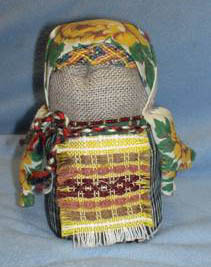 КУВАДКИ
Сегодня мало кому известен обряд «кувады». В середине 19 века он, как полустёршийся след дремучей старины, ещё существовал в Орловской и Костромской губерниях.

В верованиях наших предков зарождение новой жизни воспринималось как милость и расположение божественных сил. С другой стороны, сам процесс рождения связывался с чем-то греховным и нечистым. В родовых муках виделось вмешательство злобных сил, терзающих беззащитную роженицу и младенца. 

Мужчине, отцу ребёнка, отводилась активная роль. Он присутствовал при рождении ребёнка и обеспечивал защиту от нечистой силы, совершая магические обрядовые действия. Эти обряды называются «кувада»: в предбанник выставлялось лукошко с куриными яйцами. Мужчина садился на лукошко, делая вид, что высиживает яйца (по поверьям, яйцо являлось первоосновой жизни). Громкими неистовыми воплями, подражая крикам роженицы, мужчина выманивал злых духов в предбанник. Чтобы обманутые и разозлённые духи не вернулись к роженице, в предбаннике развешивались обрядовые куклы. Верили, что в эти первые попавшиеся на глаза неодушевлённые образы людей и вселялись злые духи. Самого младенца прятали в чулане, а мужчине подкладывали спелёнутую куклу. После родов куклы сжигались во время обряда очищения.
К концу 19 века истоки древнего обряда были окончательно утрачены и забыты, а куклы остались. Но направленность их магического действия изменилась: теперь они вывешивались над колыбелью после крещения младенца, всё также оберегая его от неисчислимых козней злых духов. В некоторых губерниях за две недели до рождения ребёнка будущая мать помещала такую куклу-оберег в колыбель. Когда родители уходили в поле на работу, и ребёнок оставался в доме один, он смотрел на эти маленькие куколки и спокойно играл. Как правило, эти игрушки были небольшого размера и все разных цветов, это развивало зрение младенца.
Обычно в кроватке бывает от 3 до 5 куколок из разноцветной ткани. Яркие и весёлые, они заменяли погремушки.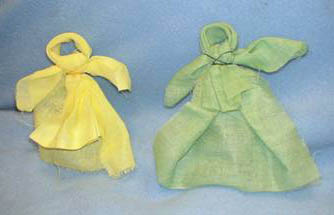 РОЖДЕСТВЕНСКИЙ АНГЕЛ. 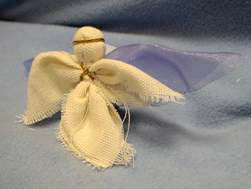 Как и другие традиционные русские куклы, она проста в изготовлении, но вместе с тем оригинальна. Использовалась как ёлочное украшение в Рождество. Также Ангел вешался над кроваткой ребёнка, «охраняя» его сон от злых помыслов.ПЕЛЕНАШКА (помещается на ладони)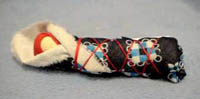 В старинной деревне крестьяне считали, что злые духи стараются всячески навредить беззащитным людям. Чтобы сбить злых духов с толку,  спелёнутую куклу подкладывали к младенцу в колыбель, где она находилась до крещения ребёнка, чтобы принимать на себя все напасти, угрожавшие незащищённому крестом чаду. Только после крещения, которым за младенцем утверждается статус человека, кукла убиралась из колыбели. Куклу хранили в доме наравне с крестильной рубахой ребёнка. 

В этой кукле воспроизводились особенности мироощущения русских крестьян. Считалось, что ограничение движения сделает ребёнка незаметным для злых духов, поэтому почти весь первый год жизни младенец проводил в колыбели плотно спелёнутый.

В основе правил изготовления куклы Пеленашки лежит традиционное понимание мироздания крестьянами. В ней простейшими приёмами изготовления воспроизводили основные признаки человеческого подобия: тело, голову и центр жизненной силы, который, по поверьям, располагается в районе пупа. Куклу изготавливали из куска ношеной домотканой одежды, вобравшей в себя тепло изготовивших её рук. Считалось, что с родным, домашним материалом кукле передаётся частичка жизненной силы. 

Пеленашка, или кукла-младенчик, имеет обереговую конструкцию. Кукла даётся в ручку ребёнка в качестве естественного массажёра, а также при  приходе гостей вставляется в складочки платочка ребёнка и тогда гости, чтоб не «сглазить» ребёнка, говорили  про куклу: «Ой, до чего куклёнок-то хорош!»
КУКЛА МОСКОВКА. 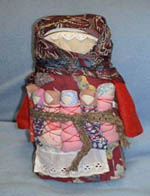 Другое название куклы «Седьмая Я» (семья).
Кукла имеет шесть детей, привязанных к поясу или прикрученных поясом. История куклы уходит во времена образования московского княжества, которое присоединяло к себе новые земли. Москва - мать, новое княжество – новый ребёнок. В кукле этот исторический процесс остановился на числе 6. Эта  кукла – символ материнской заботы и любви. СТОЛБУШКА 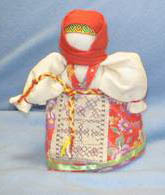 Берёза- одно из наиболее почитаемых у славян деревьев и символизируется с женским началом. В Центральной России у девушек существовала традиция 14 февраля (1 февраля по старому стилю) «загадывать на жениха» с помощью берестяной куколки. На бересте писали заветное имя суженого.

Поэтому не случайно столь старательно и аккуратно во владимирских деревнях накручивали на берестяные трубочки скромные, но такие милые куколки Столбушки. По-видимому, это название присвоили кукле за схожесть её основной детали со столбиком. Но, может быть, существуют и другие, более глубокие корни появления таких кукол. 

Исследователи описывают много игр деревенской молодёжи, которые называли Столбушками. В некоторых из них непременными атрибутами были вещи или поделки, сделанные девушками во время посиделок перед Рождеством. В основе Владимирской Столбушки – кусок бересты, в основе Курской и Архангелогородской – плотно скрученная столбиком грубая ткань. 

В отличие от многих традиционных кукол она всегда устойчиво стоит. По свидетельству этнографов начала 20 века, в некоторых крестьянских домах насчитывалось до сотни кукол Столбушек. Именно они становились персонажами разыгрываемых обрядовых сценок. ТОЛСТУШКА. 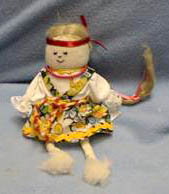     Кукла- оберег от одиночества. В доме, где очень ждут и желают ребёнка, была эта кукла. Ставили её в спальню на видное место. Как только появлялся ребёнок кукле говорили: «Детки появились - пошла играй».

Кукла должна демонстрировать сытое, богатое житьё, должна быть нарядно одета. Ножки у куклы очень тонкие, обязательно в обуви, тело – толстенькое (сытая девочка), личико маленькое, чтобы щёки толще казались. Настоящиё оберег полностью набивается очесами льна.К традиционной белорусской народной игрушке относится глиняная игрушка. Она характеризуется скромностью декора, статичностью, точной очерченностью форм и образов . Согласно исследованиям М. С. Ржеуцкого, традиционными изображениями, сохранившимися до нашего времени, являются: кукла, лошадка, всадник, петушок (или птичка), утка, яйцо, медведь, баран - вот почти весь диапазон Самыми распространенными являются игрушки-свистульки. Их образ обусловлен старинными мифологическими верованиями. Изображения статичные, с ножками и крутыми шеями, своеобразные «полукони-полуптицы». Эти изображения когда-то были связаны с календарными праздниками, посвященными началу земледельческих работ. 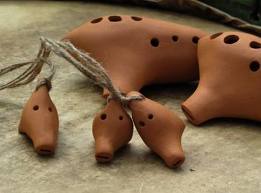 Интересен внешний вид петушка. С петухом связаны сказки, песни, предания, обряды. Он считается сакральной птицей, способной отгонять злых духов. Изображения петуха встречаются и в народной вышивке. Еще в 30-гг. прошлого века к весне в Орше делали пряники в виде птиц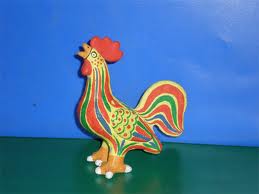 Еще один из популярных персонажей белорусской народной глиняной игрушки – баран. Он фигурирует не только в игрушке, но и в утилитарно-декоративной керамике. К перечисленным образам необходимо присоединить медведя. Это характерный для народного творчества персонаж. Происхождение его в игрушке связано со временем тотемизма. В сказках он нередко выступает как полузверь, получеловек .Отдельной группой выступают игрушки – изображения людей: кукла и всадник. Эта группа игрушек, по признанию исследователей, наиболее ощущает влияние времени, быта и вкуса, хотя их происхождение также связано с мифологией и земледелием . Встречается в литературе и описание куклы-десятиручки, которая помогала хозяйке справляться с домашними обязанностями. 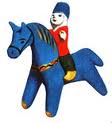 Значительную группу составляет глиняная игрушечная посуда. Маленькие горшочки, жбаночки, мисочки повторяют настоящую посуду, ее стилистические и художественные особенности. Некоторые мастера делали маленькие горшочки с отверстиями-свистками. Она заполнялись водой и давали переливистый звук. Кроме глины, белорусская народная игрушка изготавливалась из соломы, ткани, лозы, дерева, теста. Каждая деталь старинной игрушки была символичной. Так, чем длиннее была коса у соломенной красавицы, тем более счастливая судьба должна была настигнуть ее владелицу. В целом же характерной чертой белорусской традиционной игрушки является ее скромность, отсутствует вторичных подробностей, архаичность и простота выполнения. В наше время подобные игрушки являются скорее сувенирами, чем предметами для игры. Выполненные из традиционных материалов (глины, соломы и т.д.), они не отвечают такому критерию психолого-педагогической экспертизы, как прочность и долговечность. В дошкольном учреждении и семье целесообразнее использовать образы народной игрушки, выполненные из современных материалов. Но можно ли сегодня при построении развивающей среды с целью ознакомления детей с национальной культурой ограничиться использованием в работе только аутентичной игрушки? Традиционная народная игрушка не может удовлетворить запросы сегодняшних дошкольников, знакомых с яркими, разнообразными и интересными игрушками. Не случайно современные мастера не ограничиваются только перечисленными выше изображениями, они создают сказочных персонажей, экзотических животных и др. Их игрушки носят на себе отражение времени: куклы одеты «по моде», наблюдается тенденция к ярким краскам, что не характерно для традиционной белорусской игрушки. 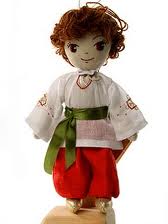 Разработка образов национальной игровой продукции является целью изысканий группы ученых. На данном этапе образы национальной игровой продукции включают персонажей белорусских народных сказок. Например, Катигорошек – мальчик, голова которого выглядит как спелая горошина желтого цвета, волосы – как чубчик из тонких завитков гороха. Туловище также круглое. Одет в рубашку с белорусским орнаментом, штаны желтого цвета, на ногах – светло-коричневые сапожки. Игрушка может быть сделана из пластмассы, выглядит как трансформер. Дети собирают ее по частям. Однако воспитательный процесс не будет полноценным без современной национальной игрушки, которая способствовала бы формированию национальной ментальности, национального «суверенитета личности» ребенка. Поэтому в дальнейшем предполагается разработка образов национальной игровой продукции, связанной с современными реалиями жизни белорусов. Игра с такими игрушками позволит моделировать знакомую детям социокультурную реальность, осваивать национальный образ мира.ВОПРОС 4. Педагогические, художественные и гигиенические требования к игрушке Игрушки должны отвечать педагогическим, эстетическим, техническим, эргономическим, санитарно-гигиеническим требованиям, требованиям безопасности, а также требованиям соответствия возрастным особенностям детей.Педагогические требования направлены на духовно-интеллектуальное развитие ребенка, обеспечение психологического благополучия, защиты от негативных воздействий. Игры и игрушки не должны провоцировать ребенка на агрессивные действия, вызывать проявление жестокости по отношению к персонажам игры (людям и животным), провоцировать игровые сюжеты, связанные с безнравственностью и насилием, вызывать нездоровый интерес к сексуальным проблемам, выходящим за пределы интересов детского возраста, провоцировать на пренебрежительное или негативное отношение к расовым особенностям и физическим недостаткам других людей.Педагогические требования к игрушкам заключаются в том, чтобы соответствовать задачам воспитания детей: воспитывать патриотизм, формировать нравственные и духовные основы поведения, такие черты характера, как выдержка, инициатива, самостоятельность, чувство товарищества и взаимопомощи, вызывать у детей интерес к знаниям, предметам и явлениям окружающего мира, развивать познавательные процессы, содействовать усвоению и закреплению знаний, эстетическому и физическому развитию, приучать к труду, учить понимать и ценить достояния человеческой культуры.Эргономические требования характеризуют соответствие конструкции игрушек физиологическим особенностям детского организма — возрасту, антропометрическим данным тела ребенка, определяют удобство их использования, степень утомляемости ребенка при игре.Все игрушки должны соответствовать санитарно-гигиеническим требованиям и требованиям безопасности и иметь сертификат соответствия.Игрушки должны удовлетворять требованиям химической, биологической, механической, конструктивной, акустической, электрической, оптической, пожаро-, взрыво- и другим видам безопасности. Для изготовления игрушек должны применяться материалы, разрешенные органами Госкомсанэпиднадзора. Игрушки и материал, из которого они изготовлены, должны быть чистыми, неинфицированными и не пораженными насекомыми и грызунами.Для изготовления игрушек, предназначенных для детей до 3 лет, не допускается применять стекло и ворсованные материалы. В игрушках не допускается применять легковоспламеняемые материалы, набивочные материалы, содержащие твердые или острые инородные предметы (гвозди, иголки, металлическую стружку, осколки стекла и др.), а также гранулированные набивочные материалы с размером гранул  и менее.Защитно-декоративные покрытия игрушек должны быть стойкими к действию слюны, пота и влажной обработке. Масса игрушек типа погремушек, предназначенных для детей до 3 лет, должна быть не более . Надувные игрушки для игры на воде должны быть водонепроницаемыми и герметичными, иметь невозвратные клапаны. Приводные механизмы, острые концы крепежных деталей должны быть не доступны для ребенка.Игрушки должны иметь правильную форму, гладкую поверхность без острых, режущих краев, заусенцев, вмятин. Все механизмы, электронно-оптические и акустические приборы должны правильно и надежно работать. Конструкция сборных игрушек должна обеспечивать прочность соединений, легкое и надежное их функционирование. Игрушки, подвергающиеся действию воды, не должны изменять окраски и деформироваться. Химические источники тока должны свободно устанавливаться и выниматься из корпуса игрушки.Маркировка должна быть нанесена или на игрушку, или на потребительскую тару, или на вкладыш, сопровождающий игрушку. Маркировка должна быть четкой, хорошо видимой, несмываемой и содержать: наименование и возрастное назначение игрушки, наименование предприятия-изготовителя, его адрес, дату изготовления, предупредительные надписи по безопасной эксплуатацииВОПРОС 5.Основные виды игрушек, их значение.ОСНОВНЫЕ ВИДЫ ИГРУШЕКПервые игрушки возникли уже очень давно. Во время раскопок были обнаружены игрушки ещё древнего Египта и древнего Китая. Уже в то время игрушки отличались разнообразием, но конечно они значительно уступают современным. В наше время на полках магазинов можно обнаружить огромное количество самых разнообразных игрушек для детей все возрастов. Все игрушки условно можно разделить на несколько групп. Давайте остановимся на этом подробнее.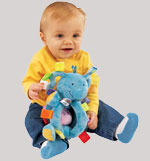 Сюжетно-образные игрушкиЭти игрушки очень распространены и любимы как детьми, таки родителями. К этому виду относят игрушки, которые отражают образ человека, животных, транспорта или других предметов. С помощью подобной игры ребёнка можно познакомить с различными понятиями и ситуациями. Радиоуправляемые игрушкиСовременные игрушки могут удивить даже взрослых. Эти игрушки настоящая радость для любого ребёнка. Радиоуправляемые игрушки буквально сами играют с малышом, позволяя ему совершать необходимые манипуляции. Спортивные игрушки Такие игрушки способствуют физическому развитию малышей и подойдут для особо активных детей. Спортивные игрушки, в свою очередь, делятся на несколько подгрупп, которые характеризуются своим влиянием на разные мышцы. Некоторые спортивные игрушки больше способствуют развитию активных движений, бега, прыжков и т. д. (каталки, велосипеды и т. п.) Другая категория игрушек больше воздействует на укрепление мышц рук, развивает ловкость, координацию движений. К этим игрушкам можно отнести мячи, кегли и т. п. Игрушки для спортивных групповых игр помогают не только лучше развить себя физически, но и учат общению в коллективе. Моторные игрушки Эти игрушки особенно полезны для самых маленьких детей т. к. моторные игрушки способствуют умственному развитию и даже речи. К моторным игрушкам относят игрушки, имеющие небольшие детали, например мозаика или мелкий конструктор. Обучающие игрушки Сейчас существуют большое количество специальных обучающих игр, которые разделены по возрастным группам. Обычно это настольные игры, содержащие в себе различные цветные карточки. К обучающим играм можно отнести также кубики, конструкторы, лото и т. п. Строительные игрушки 
К этим игрушкам относят наборы кубиков, конусов и других разнообразных фигур позволяющие ребёнку проявить всю свою фантазию. Строительный материал может быть крупных, средних и мелких размеров. Крупные и средние детали способствуют большей подвижности детей во время игры, тогда как мелкие детали привлекают в движения в основном только руки. С мелким конструктором ребёнку лучше играть сидя за столом. 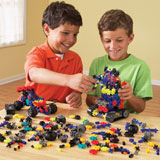 Музыкальные игрушки
К этим игрушкам относят разнообразные имитаторы музыкальных инструментов, а также озвученные игрушки. Музыкальные игрушки отлично подходят для интересного времяпрепровождения и эстетического воспитания. Театральные игрушки 
Эти игрушки помогают воспроизвести сюжеты различных сказок, что очень полезно для всестороннего развития ребёнка. В таких играх задействуется память, внимание, восприятие, речь и т. д. Виды игрушек по используемым материаламДеревянные игрушки изготавливаются из различных пород дерева. Если раньше такие игрушки считались наиболее неинтересными т.к. стоили не так дорого, а выбор был не так широк, то сейчас ситуация сильно изменилась. Именно в наше время деревянные игрушки стали наиболее предпочтительны, особенно для маленьких детей т.к. считаются наиболее безопасными и экологичными. Пластмассовые игрушки встречаются в продаже наиболее часто. Разнообразные модели пластмассовых игрушек иногда являются непрочными, но и ругать их не следует. Оптимальным выбором пластмассовой игрушки станут формочки для игры в песочнице и другие игровые наборы. Разнообразные модели (например, часто встречающиеся машинки) подойдут для ребёнка старшего возраста. Пластмассовые игрушки российского производства по качеству значительно отличаются от пластмассовых игрушек, например Китая, поэтому среди подобного варианта можно найти достойную покупку. Резиновые игрушки - это оптимальный вариант для малыша. Самое главное чтобы такая игрушка была сделана из неаллергенного и прочного материала, а также не была окрашена краской плохого качества. За резиновыми игрушками легко ухаживать, и прослужат они очень долго. Металлические игрушки наиболее прочны. Такие модели более высоки по цене. Ткань и мех. Эти игрушки очень распространены и давно пользуются популярностью у детей и родителей. Игрушки из керамики, фарфора и фаянса носят скорее декоративный характер и не подойдут маленькому ребёнку. Обычно из подобных материалов можно увидеть разнообразные куклы.Классификации игрушекИгрушки так же разнообразны, как и детские игры, поэтому существуют различные классификации игрушек: по тематике и видам игр (Е.А. Аркин, Е.А. Флерина), по оборудованию игрового процесса и степени их готовности (А.С. Макаренко). Классифицируются игрушки и по возрастам детей, педагогическим принципам, историческим периодам, формам и конструкциям и т.д. Васильева О.К. Образная игрушка в играх дошкольников. - СПб.: ДЕТСТВО - ПРЕСС, 2003. - 144 с. (с.32)Чаще в современной литературе классификация игрушек строится на основе их использования в разных видах игр:1. Сюжетные или образные игрушки (куклы, фигурки и т.д.).Игрушки данного вида во многом определяют сюжет игры, в этом их основное назначение, отсюда и их название - сюжетные. Они развивают творчество, уточняют и расширяют кругозор ребенка, его социальный опыт. Среди них особое место занимает кукла - источник разнообразных переживаний малыша.2. Технические игрушки вводят детей в мир техники, знакомят с внешним видом технических предметов (машины, механизмы, транспортные средства), с характерными для них действиями. К ним относятся игрушечные фотоаппараты, бинокли, подзорные трубы, летательные модели, калейдоскопы, детские швейные машины и многие другие. Также технические игрушки делятся: технико-сюжетные, демонстрирующие производственные процессы или законы физики, химии и других наук; конструкторы, строительные наборы, полуфабрикаты для конструирования и технического изобретательства.3. Строительные и конструктивные материалы рассчитаны на детское конструирование, техническое изобретательство. Они представляют комплекты деталей разных форм для сооружений и построек. Большими развивающими возможностями обладают конструкторы нового поколения "LEGO". Калиниченко А.В., Микляева Ю.В. Развитие игровой деятельности дошкольников: Методическое пособие. - М.: Айрис-пресс, 2004. - 112 с. (с. 43)4. Дидактические игрушки - это игрушки, направленные на развитие психических процессов, содержат в себе развивающую задачу, соответствующую возрасту. Это могут быть задачи на развитие восприятия, памяти, мышления. Среди них много народных игрушек: матрешки, пирамидки, разноцветные шары, бочонки, бирюльки и др. К ним относятся и мозаики, настольные и печатные игры.5. Игрушки для подвижных и спортивных игр предназначены для физического воспитания. Они очень разнообразны. Одни направлены на укрепление мышц руки, предплечья, развитие координации движений (волчки, мячи, серсо, обручи, бильбоке, блошки). Другие способствуют развитию бега, прыжков, укрепляют мышцы ног, туловища (каталки, велосипеды, самокаты, коньки, ролики, скакалки и др.).6. Театрализованные игрушки - это куклы (театральные персонажи, куклы бибабо, куклы - марионетки), наборы сюжетных фигурок для разыгрывания сценок по сказкам. К ним относятся костюмы и элементы костюмов, атрибуты, элементы декораций, маски, бутафория и др.7. Звучащие и музыкальные игрушки.Они используются на занятиях, праздниках, развлечениях, в самостоятельных играх. Отличаются особенностями звучания, нарядным оформлением. Это игрушки, имитирующие по форме и музыкальному звучанию музыкальные инструменты: детские балалайки, металлофоны, ксилофоны, органчики, гармошки, барабаны, дудки, волынки, музыкальные шкатулки. Также сюжетные игрушки с музыкальным устройством - пианино, рояль, наборы колокольчиков, бубенчиков, игровые приборы для прослушивания музыкальных записей. Калиниченко А.В., Микляева Ю.В. Развитие игровой деятельности дошкольников: Методическое пособие. - М.: Айрис-пресс, 2004. - 112 с. (с.44)8. Игрушки-самоделки изготовляются самими детьми, родителями, воспитателями. Потребность в таких игрушках возникает в самих видах игр: для театров дети мастерят фигурки "артистов", элементы декораций; для сюжетно-ролевой игры - "продукты", "тетрадки". В основе лежит художественных труд, в ходе которого ребенок учится преобразовывать различные материалы для достижения поставленной цели.Образные игрушки составляют одну из групп в общей классификации игрушек, но их тематическое разнообразие, огромное значение и влияние, оказываемое развитие личности ребенка, позволили подвергнуть разделению по классам и этот отдельно взятый вид игрушек.Е.Б. Моложавая делит образные игрушки, учитывая содержание образа:образы людей,образы животных и птиц (домашние, дикие, северные и т.д.),образы транспорта (автомобили, трамваи, поезда и пароходы, и др.),образы природы (цветы, деревья, фрукты, водоемы, и др.),образы быта (посуда, мебель и т.д.);сюжетные игрушки, направляющие детскую игру на отдельные стороны окружающей жизни (природные явления, быт, спорт, техника и т.д.).С.Л. Новоселова, Г.Г. Локуциевская, Е.В. Зворыгина, Н.А. Реуцкая образные игрушки группируют по основаниям:по содержанию образа (куклы, фигурки людей, животных, предметы игрового обихода, театральные, технические, празднично-карнавальные);по степени готовности (готовые, сборно-разборные, состоящие из частей и деталей, заготовки, полуфабрикаты для игрушек-самоделок);по виду применяемого сырья (деревянные, пластмассовые, металлические, из ткани, резины и др.);по величине (мелкие - от 3 до , средние - 10-, крупногабаритные - соразмерные росту детей в разные возрастные периоды);по функциональным свойствам (простые, без подвижных деталей, гидравлические, пневматические и др.)по художественно-образному решению (реалистические - передают типичные черты вида, характера объекта, условные - выделяют определенные детали (конь-качалка, конь на палочке), конструктивные - строительный материал, где есть части дома, автомобиля и др.). Васильева О.К. Образная игрушка в играх дошкольников. - СПб.: ДЕТСТВО - ПРЕСС, 2003. - 144 с. (с.34-36)В процессе общения с детьми и взрослыми замечаются некоторые взаимосвязи между характером игрушек, которыми играл ребенок, и дальнейшим его развитием вплоть до выбора вида деятельности. Условно их можно разделить на игрушки продуктивные, репродуктивные, и игрушки-друзья.К продуктивным относятся игрушки, которые позволяют создать что-то "свое", проявить фантазию. Это все конструкторы, творческие наборы, игры с большим количеством вариантов действий, стратегические игры - солдатики, например.К репродуктивным, повторяющим, относятся все бытовые ролевые игры и игрушки-имитаторы действительности, а также сборные модели и выполнение чего-либо по образцу.Таким образом, дети, предпочитающие продуктивные, созидательные игрушки более склонны к позиции лидера, у них более гибкое мышление, они не пугаются и ищут выходы из нестандартных ситуаций. Это творческие люди и даже яичницу они могут готовить особенным способом. Дети, которым нравятся репродуктивные игрушки, отличаются лучшей адаптацией к социальным условиям. Они коммуникабельны, стабильны, легко <вписываются> в рамки ролей и делают то, чего от них ожидают. Менее склонны к самостоятельному решению задач, чаще ведомые, чем ведущие. Неконфликтны, соблюдают правила и законы.Таким образом, существуют различные виды игрушек, но чаще встречается классификация на основе использования игрушек в различных видах игр.ВОПРОС 6. Методика внесения игрушек и игры с ними в разных возрастных группах детского садаМетодика ознакомления детей с новой игрушкойПоявление в группе новой игрушки всегда радостное событие. Методика ознакомления детей с нею определяется, прежде всего, теми задачами, которые хочет решить педагог. Если он ставит задачу привлечь внимание детей к тому или иному предмету, изображённому в игрушке, он показывает её и подчёркивает присущие ей свойства, качества.Предлагая образную игрушку (изображающую взрослого, ребёнка, зверюшку), воспитатель проявляет своё положительное отношение к ней, возбуждая такое же отношение у детей.При внесении сюжетно-моторных игрушек необходимо раскрыть их назначение, способы действия с ними. Ожидание детьми чего-то нового возбуждает их интерес, настраивает на радостное восприятие игрушки.Если игрушка хрупкая и механизм её требует осторожного обращения, нужно предупредить об этом детей, показать способы обращения с нею.Любую игрушку нельзя отделять от игры, превращать в наглядное пособие. Дети осваивают игрушку в игре, в игровых действиях, принимают её в свой мир.Процесс обыгрывания игрушки, усвоения детьми способов обращения с нею неодинаков по отношению к разным игрушкам. Одни быстро входят в самостоятельные игры детей, другие требуют постепенного внедрения, неоднократного обыгрывания.Например, при ознакомлении с куклой, в образе которой отражён привлекательный, но малознакомый человек, дети проникаются чувством симпатии к ней, но, как играть, не знают. Игры сводятся к тому, что они производят лишь типичные игровые действия: кормят куклу, укладывают спать, одевают и т. д. Чтобы расширить представления детей, педагог неоднократно показывает её одежду, предметы быта, труда. Знакомя дошкольников с новой игрушкой, воспитатель уже использует элементы игры: от имени куклы рассказывает, откуда она приехала, как и где жила, какие знает сказки, песни, игры и т. д. Вызвав интерес к игрушке, сообщив о ней всё необходимое, на что следует обратить внимание детей, педагог организует игру с новой игрушкой.Практический раздел3.1. Материалы для проведения практических занятийТема. Педагогика как наукаВопросы для обсуждения 1. Дошкольная педагогика как наука и учебный предмет. Источники развития дошкольной педагогики как науки. 2. Становление дошкольной педагогики, использование дошкольной педагогикой прогрессивных педагогических идей прошлого. 3. Основные понятия и категории дошкольной педагогики. 4. Связь дошкольной педагогики с другими науками, ее место в системе педагогических наук. Задания для учащихся1. Составьте схему связи дошкольной педагогики с другими науками (с системой педагогических и психологических наук, естественными науками, философией и т.д.) или изобразите ее в виде рисунка. 2. Составьте схему связи дошкольной педагогики с одной из методик воспитания и обучения детей. 3. Подберите пословицы и поговорки разных народов о воспитании детей, проанализируйте их, выявите сходство и различие в подходах к воспитанию. 4. Составьте сообщение о выдающихся педагогах XIX – XX вв., внесших вклад в развитие дошкольной педагогики как науки. 5. Используя разнообразные источники, составьте микротезаурус основных категорий дошкольной педагогики: «воспитание», «обучение», «образование», «развитие», «формирование», «детство».Вопросы для контроля и самоконтроляС какими науками связана дошкольная педагогика?Выделите отрасли дошкольной педагогики.Различите понятия «воспитание», «обучение», «образование», «развитие», «формирование», «детство».Тема. Личность воспитателя дошкольного образованияВопросы для обсуждения 1. Становление профессии воспитателя. Ее социальная значимость. 2. Характеристика педагогической деятельности.3. Профессиональные функции педагога. 4. Виды и стили взаимодействия педагога и ребенка. 5. Профессиограмма: личностные качества педагога и профессиональные умения. 6. Система профессиональной подготовки и повышения квалификации педагогов.Задания для учащихся1. Дайте определение понятия «профессия» и приведите примеры профессий, относящихся к педагогическим. 2. Выскажите и обоснуйте свои требования к человеку, выбирающему педагогическую деятельность. 3. Выскажите и обоснуйте свое мнение по вопросу: «Нужно ли специальным образом проводить профотбор для абитуриентов, поступающих на педагогические специальности?». 4. Докажите, что творчество играет важную роль в структуре профессионализма педагогической деятельности. 5. Напишите сочинение (по выбору) на тему: «Идеальный образ воспитателя детского сада», «Детский сад будущего», «Я и мое профессиональное будущее», «Один день из жизни воспитателя».Вопросы для контроля и самоконтроля1.	Изложите историю развития и становления профессии воспитателя.2.	Выделите компоненты педагогической деятельности воспитателя.3.	Перечислите профессиональные функции педагога.Тема. Факторы формирования личностиВопросы для обсуждения 1. Детство как феномен социального развития. 2. Возрастные периодизации в истории развития педагогической мысли. 3. Закономерности периода раннего и дошкольного детства. 4. Факторы развития ребенка-дошкольника. 5. Современные педагогические теории воспитания и развития ребенка-дошкольника. Модель целостного развития ребенка как субъекта детской деятельности.Задания для учащихся1. Раскройте значение дошкольного детства в становлении личности. 2. Объясните, почему педагогу необходимо знать о различных подходах к возрастной периодизации?  3. Обоснуйте влияние разных видов деятельности на психическое развитие дошкольника. 4. Напишите тезисы выступления о необходимости учета возрастных, индивидуальных и половых особенностей при воспитании детей. 5. Изучите и проанализируйте принципы построения развивающей среды в дошкольном учреждении по книге: Петровский, В.А. Построение развивающей среды в дошкольном учреждении / В.А. Петровский [и др.]. – М., 1993.Вопросы для контроля и самоконтроля1.	Охарактеризуйте детство как феномен социального развития.2.	Выделите возрастные периодизации в истории развития педагогической мысли.3.	Перечислите закономерности периода раннего и дошкольного детства.4.       Раскройте факторы развития ребенка-дошкольника.Тема. Ребенок и семьяВопросы для обсуждения 1. Характеристика семьи как социального воспитательного института. Функции семьи. 2. Структура и состав семьи, их влияние на формирование личности ребенка. Типы семей. 3. Типичные трудности и ошибки родителей в воспитании детей. Условия успешного семейного воспитания. 4. Различные стили семейного воспитания.Задания для учащихся1. Приведите примеры из художественной литературы о влиянии семейного воспитания на формирование личности ребенка. 2. Постройте схему «Воспитательный стиль родителей и формы поведения ребенка». 3. Разработайте консультацию для родителей по одной из проблем семейного воспитания 4. Разработайте сценарий нетрадиционной формы взаимодействия педагогов с родителями. 5. Обоснуйте свое мнение, как количество детей в семье и их пол влияют на специфику их воспитания. 6. Раскройте, в чем специфика воспитательного влияния матери и отца на детей. 7. Подберите пословицы о семье, домашнем воспитании (не менее пяти).Вопросы для контроля и самоконтроля1.	Охарактеризуйте семью как социальный воспитательный институт.2.	Выделите функции семьи.3.	Перечислите типы семей.4.       Раскройте стили семейного воспитания.Тема. Характеристика игрыВопросы для обсуждения 1. Значение игры в развитии личности ребенка-дошкольника. 2. Историческое происхождение игровой деятельности. 3. Социальные и биологические основы игры. 4. Психолого-педагогическая характеристика игры как деятельности. 5. Разные подходы к классификации детских игр.Задания для учащихся1. Выпишите цитаты из литературы, подтверждающие следующее положение: «Игра — это средство развития и воспитания ребенка дошкольного возраста». 2. Составьте схему, отражающую основные характеристики детской игры. 3. Подготовьте наглядное пособие к изучению вопроса «Классификации детских игр». 
Вопросы для контроля и самоконтроля1.	Охарактеризуйте значение игры в развитии личности ребенка-дошкольника.2.	Изложите историческое происхождение игровой деятельности.3.	Перечислите социальные и биологические основы игры.4.       Раскройте подходы к классификации детских игр.Тема. Сюжетно-ролевая играВопросы для обсуждения 1.  Основные характеристики игры как ведущего вида деятельности. 2.  Воспитательные возможности сюжетно-ролевой игры. 3.  Содержание и структура творческой сюжетно-ролевой игры. 4.  Закономерности развития сюжетно-ролевой игры. 5.  Руководство сюжетно-ролевой игрой.Задания для учащихся1. Подберите примеры из литературы, подтверждающие, что игра является ведущим видом деятельности детей дошкольного возраста. 2. Составьте  схему-таблицу «Структура  сюжетно-ролевой  игры  и  её  характеристика».3. Выделите критерии, которые могут составить основу диагностических карт по выявлению уровня развития сюжетно-ролевой игры у детей разных возрастных групп. 4.  Составьте  таблицу  методических  приёмов  руководства  сюжетно-ролевыми  играми  детей дошкольного возраста. Подберите приметы, иллюстрирующие некоторые приёмы. 5.  Законспектируйте  материал «Проблема  руководства  сюжетно-ролевой  игрой  и  игровые  позиции педагога». 5. Разработайте сценарий игры-занятия, помогающий обогатить действия с игрушками детей разных младшего дошкольного возраста. 

Вопросы для контроля и самоконтроля1.	Назовите основные характеристики игры как ведущего вида деятельности.2.	Изложите воспитательные возможности сюжетно-ролевой игры.3.	Перечислите закономерности развития сюжетно-ролевой игры.4.       Раскройте содержание и структуру творческой сюжетно-ролевой игры.Тема. Театрализованная играВопросы для обсуждения 1. Значение театрализованных игр для становления личности ребёнка. 2. Характеристика основных видов театрализованных игр. 3. Особенности организации театрализованных игр в разных возрастных группах. 4. Развитие творчества дошкольников в процессе игр-драматизаций. 
Задания для учащихся1. Продумайте  и  спланируйте  подготовительную  работу  для  драматизации  какого-либо  литературного произведения. 2.  Подготовьте презентацию одного вида театра. 


Вопросы для контроля и самоконтроля1.	Назовите особенности организации театрализованных игр в разных возрастных группах.2.	Изложите характеристики основных видов театрализованных игр.Тема. Дидактическая играВопросы для обсуждения 1. Сущность и структура дидактической игры.  2. Дидактические игры в педагогических системах Ф. Фрёбеля; М. Монтессори; Е. И. Тихеевой.  4. Современные исследования дидактических игр дошкольников.  5. Виды дидактических игр дошкольников.  6. Педагогическое руководство дидактическими играми дошкольников. Задания для учащихся1. Составьте схему «Классификация дидактических игр», положив в основу:  а) содержание дидактических игр;  б) степень активности детей; в) наличие игрового материала.  2. Заполните  таблицу «Организация  дидактических  игр  дошкольников»  на  примере  двух  дидактических игр.   3. Подготовьтесь к проведению дидактических игр. 
Вопросы для контроля и самоконтроля1.	Выделите особенности дидактических игр.2.	Изложите классификации дидактических игр в педагогических системах Ф. Фрёбеля; М. Монтессори; Е. И. Тихеевой.  Тема. ИгрушкаВопросы для обсуждения 1.  Воспитательная и образовательная ценность игрушки.  2.  История игрушки.  3.  Белорусская народная игрушка.  4.  Педагогические, художественные, гигиенические требования к игрушке. 5.  Виды игрушек.  6.  Методика внесения игрушек и игры с ними в разных возрастных группах детского сада. Задания для учащихся1. Заполните таблицу «Классификация игрушек».  2. Составьте схему «Требования к игрушкам».  3. Составьте и запишите рассказ для дошкольников о любимой игрушке своего детства.  4. Выпишите приёмы внесения игрушки из книги.  5. Составьте конспект внесения игрушки и обыграйте его. 
Вопросы для контроля и самоконтроля1.	Изложите историю развития игрушки.2.	Охарактеризуйте белорусскую народную игрушку.3.       Назовите педагогические, художественные, гигиенические требования к игрушке.   Тема. Трудовое воспитаниеВопросы для обсуждения 1.  Значение трудовой деятельности для полноценного развития и воспитания ребенка. 2.  Прогрессивные педагоги прошлого о воспитательном значении труда детей.  3.  Современные исследования проблемы воспитания ребенка-дошкольника в труде.  4.  Своеобразие трудовой деятельности дошкольников.  5.  Цель и задачи воспитания детей дошкольного возраста в труде. 
Задания для учащихся1.  Составьте содержание индивидуальных и общих поручений для детей разных возрастных групп. 2.  Разработайте показатели оценки труда дежурных. 3. Разработайте  содержание  труда,  позволяющего  организовать  деятельность  детей  всей  группы,  и задания для каждого звена.
Вопросы для контроля и самоконтроля1. Изложите значение трудовой деятельности для полноценного развития и воспитания ребенка.2. Охарактеризуйте трудовую деятельность дошкольников.3. Назовите цель и задачи воспитания детей дошкольного возраста в труде.   Тема. Формирование детского коллективаВопросы для обсуждения 1.  Понятия «коллективизм», «качество общественности», «коллективные взаимоотношения» в исследованиях педагогов. 2.  Развитие первоначальных объединений. Мотивы, побуждающие детей к объединению. 3.  Методика формирования коллективисткой направленности у старших дошкольников.Задания для учащихся1. Выпишите  показатели,  отражающие  сформированность  начал  коллективизма,  качеств  общественности, коллективных взаимоотношений. 2. Сформулируйте задачи педагогического формирования коллективисткой направленности. 3. Подберите  игры-задания,  побуждающие  детей  к  объединению  со  сверстниками.  Подготовьтесь  к их проведению. Вопросы для контроля и самоконтроля1. Раскройте значение понятий «коллективизм», «качество общественности», «коллективные взаимоотношения».2. Охарактеризуйте методику формирования коллективисткой направленности у старших дошкольников трудовую деятельность дошкольников.Тема. Культура поведения воспитанниковВопросы для обсуждения 1. Понятия «культура поведения дошкольников», «этикет».  2. Культурно-гигиенические  навыки.  Методы  и  приёмы  формирования  у  детей  культурно-гигиенических навыков и привычек. 3. Содержание  понятия «культура  общения».  Правила  культуры  общения.  Методы  и  приёмы формирования культуры общения детей со взрослыми и сверстниками. 4. Содержание понятия «культура деятельности». Правила культуры деятельности. Методы и приёмы её формирования с учётом возрастных особенностей и возможностей детей. 5. Условия воспитания культуры поведения у дошкольников.  6. Этапы и методика воспитания культуры поведения у детей разных возрастных групп.  7. Современные  исследования  проблем  воспитания  культуры  поведения  у  детей  дошкольного возраста. 
Задания для учащихся1.  Подготовьте  воспитывающие  ситуации,  или  ситуации-инсценировки,  побуждающие  детей заметить ошибки в своём поведении и исправить их. 2.  Составьте  таблицу «Этапы  и  методы  воспитания  культуры  поведения  у  детей  дошкольного возраста». 3. Составьте портрет идеально воспитанного ребёнка младшего, среднего и старшего дошкольного возраста (при выполнении задания пользоваться «Учебной программой дошкольного образования»).Вопросы для контроля и самоконтроля1. Определите значение понятий «культура поведения дошкольников», «этикет».2. Охарактеризуйте культурно-гигиенические  навыки детей дошкольного возраста.3. Изложите  условия воспитания культуры поведения у дошкольников.   4. Опишите методику воспитания культуры поведения у детей разных возрастных групп.Тема. Экономическое воспитаниеВопросы для обсуждения 1.  Актуальность проблемы экономического воспитания подрастающего поколения на современном этапе.  2.  Цель и задачи экономического воспитания дошкольников. 3.  Содержание экономического воспитания дошкольников. 4. Структура и содержание вариативных программ экономического воспитания дошкольников. 5. Возможности различных видов деятельности для формирования основ экономического развития детей дошкольного возраста. 
Задания для учащихся1.  Подготовьте выступление по теме «Нужно ли приобщать дошкольника к экономике?». 2.  Выпишите из учебной программы дошкольного образования задачи и содержание экономического воспитания в старшей группе. 3.  Составьте схему «Средства, методы и формы экономического воспитания». 4.  Разработайте дидактическую игру экономического содержания. 5.  Подготовьте презентацию программы по экономическому воспитанию дошкольников. 6.  Составьте педагогический кроссворд по теме.  7.  Подготовьте информационную газету на тему «Ребёнок и… экономика», отразив рубрики: «Потребности  и  возможности», «Полезные  навыки  и  привычки  в  быту», «Труд—продукт», «Реклама».  Можно предложить свои рубрики. 
Вопросы для контроля и самоконтроля1. Определите цель и задачи экономического воспитания дошкольников.2. Охарактеризуйте содержание экономического воспитания дошкольников.3. Опишите возможности различных видов деятельности для формирования основ экономического развития детей дошкольного возраста.4. Раздел контроля4.1. Критерии оценки результатов учебной деятельности учащихся по учебному предмету4.2. Материалы к домашней контрольной работе4.3. Экзаменационные материалы4.4. Материалы для курсового проектированияКРИТЕРИИ ОЦЕНКИРЕЗУЛЬТАТОВ УЧЕБНОЙ ДЕЯТЕЛЬНОСТИ УЧАЩИХСЯ ЗАДАНИЯ ДЛЯ ДОМАШНЕЙ КОНТРОЛЬНОЙ РАБОТЫ №1ВАРИАНТ 1История возникновения и развития педагогики как науки. Дошкольная педагогика как отрасль возрастной педагогики. Предмет, задачи и проблемы дошкольной педагогики.Практическое задание. Составьте  таблицу «Связь  педагогики с  другими науками».ВАРИАНТ 2Понятийный аппарат педагогики. Основные педагогические категории: воспитание, образование, их взаимосвязь. Система педагогических наук. Белорусская народная педагогика. Особенности народного воспитания: непрерывность, воспитание в трудовой деятельности. Основные средства и методы народного воспитания.Практическое задание. Составьте  таблицу «Особенности белорусской народной педагогики» по следующим параметрам:- воспитательные идеи;  - средства воспитания;  - методы воспитания.ВАРИАНТ 3Профессиональные функции воспитателя учреждения дошкольного образования.Профессионально значимые личностные качества воспитателя дошкольного образования. Структура профессиональной компетентности.Практическое задание. Разработайте кодекс профессиональной этики воспитателя исходя из позиций: воспитатель обязан: …;  воспитатель не должен: …ВАРИАНТ 4Основные концепции воспитания: свободное, авторитарное, демократическое воспитание.Цель воспитания, ее сущность и социальная обусловленность Идеальная и реальная цель. Всестороннее и гармоничное развитие личности как идеальная цель воспитания. Объективный и субъективный характер цели воспитания. Задачи воспитания, их классификация. Практическое задание.Разработайте соответствующую программу воспитания ребенка по схеме на примере одной из закономерностей воспитания.  ВАРИАНТ 5Проблема факторов формирования личности в современной педагогике. Биологические (наследственность, задатки) и социальные (природная и социальная среда, воспитание) факторы. Активность личности как условие ее самореализации. Роль деятельности в развитии личности ребенка. Периодизация развития личности. Анатомо-физиологический, психологический и педагогический показатели возрастного развития.Практическое задание.  Классифицируйте факторы развития личности и заполните схему: наследственность, микросреда, макросреда, собственная активность личности, воспитание, самовоспитание. Ответ обоснуйте. Факторы развития личности	              внутренние                                             внешние  ___________                                                  1. ______________________                                                  2. ______________________                                                  3. ___________ВАРИАНТ 6Задачи воспитания здорового ребенка: оздоровительные, образовательные, воспитательные. Условия воспитания здорового ребенка в учреждении дошкольного образования. Режим дня, его значение и научные основы. Специфика режима дня на каждом этапе раннего и дошкольного детства. Методика перевода ребенка на новый режим. Строгий (жесткий), гибкий и щадящий режимы дня. Принципы организации режимных процессов в учреждении дошкольного образования.Практическое задание. Подберите пословицы, поговорки, которые можно использовать в режимных процессах с детьми раннего  возраста (не  менее  двух  на  каждый  режимный  процесс – умывание,  кормление,  одевание-раздевание).ВАРИАНТ 7Сущность процесса адаптации. Биологическая адаптация и социальная адаптация. Степени адаптации, ее показатели. Факторы, влияющие на характер и продолжительность адаптационного периода. Создание безопасных условий пребывания воспитанников раннего и дошкольного возраста в учреждении дошкольного образования. Безопасность жизнедеятельности воспитанников раннего и дошкольного возраста. Практическое задание.  Разработайте памятку для воспитателя дошкольного образования по созданию безопасных условий пребывания воспитанников раннего и дошкольного возраста в учреждении дошкольного образования.ВАРИАНТ 8Общение, его роль в развитии воспитанников раннего и дошкольного возраста. Становление общения со взрослыми. Мотивы общения воспитанников раннего и дошкольного возраста со взрослыми.Педагогическое общение. Стили педагогического общения. Влияние педагогического стиля общения на общение воспитанников. Посредничество воспитателя дошкольного образования в решении конфликтов между воспитанниками.Практическое задание.  Утренний приём.Воспитатель (в адрес со слезами расстающегося с мамой новичка, на голове которого взрослая матросская шапка). Не плачь, маме на работу надо. (Мальчик продолжает плакать.) Чего плачешь? (Раздражённо.) Сними эту шапку. Что это тебе мама на голову напялила? (Иронически.) Тоже мне, командир! (Мальчик отворачивается от воспитателя, ухватившись за свою матросскую шапку на голове, не переставая плакать.) Кончай плакать. Будешь хныкать, ребята тебя из капитанов быстро выведут! (Плач ребёнка усиливается.) 1. Какой тип педагогического отношения демонстрирует воспитатель?2. Как должен поступить воспитатель в данной ситуации? ВАРИАНТ 9Игра как феномен культуры. Происхождение игры. Педагогическая характеристика игры. Функции игры.Классификация игр (по педагогическому значению, возрастному признаку, степени творческих проявлений, характеру объединения, народные и авторские игры). Игра как основной вид деятельности ребенка дошкольного возраста.Практическое задание.  Подобрать 2 дидактические   игры,   определить   их   обучающие задачи, игровые действия,  продумать методику использования этих игр.ВАРИАНТ 10Сюжетно-ролевые игры. Структура сюжетно-ролевой игры, ее основные компоненты (тематика или задумка, содержание, сюжет, роли, игровые действия, игровые правила). Этапы развития сюжетно-ролевой игры. Педагогические условия развития творческой сюжетно-ролевой игры. Методика педагогического сопровождения сюжетно-ролевой игры воспитанников дошкольного возраста.Театрализованные игры, их своеобразие и педагогическая ценность. Виды театрализованных игр. Методика педагогического сопровождения театрализованных игр воспитанников. Практическое задание.  Создать  и описать модель  развития  новой  сюжетно-ролевой  игры  для  детей дошкольного возраста.ЗАДАНИЯ ДЛЯ ДОМАШНЕЙ КОНТРОЛЬНОЙ РАБОТЫ №2ВАРИАНТ 1Дидактические игры, их своеобразие. Структура дидактической игры. Классификация дидактических игр. Народные  и авторские системы дидактических игр. Методика руководства дидактическими играми дидактическими играми воспитанников раннего и дошкольного возраста.Игрушка, ее воспитательно-образовательная ценность. История создания игрушки как предмета искусства и средства воспитания. Классификация игрушек. Белорусская народная игрушка. Требования к игрушке: гигиенические, психолого-педагогические, эстетические. Методика внесения и использования новой игрушки. Размещение и хранение игрушек.Практическое задание.  Сделать подборку дидактических  игр  для  проведения  с  детьми  одной  возрастной  группы  на протяжении дня.ВАРИАНТ 2Своеобразие трудовой деятельности воспитанников. Задачи трудового воспитания. Формы трудового воспитания: ознакомление с трудом взрослых; собственная трудовая деятельность воспитанников и иное.Специфика и содержание видов труда воспитанников раннего и дошкольного возраста: самообслуживание, хозяйственно-бытовой труд, труд в природе, ручной (художественный) труд, учебный труд. Формы организации трудовой деятельности: поручения, дежурства, коллективный труд (труд рядом, общий труд, труд по конвейеру), их особенности, содержание и педагогическая ценность. Методика руководства детским трудом в разных возрастных группах. Условия организации труда воспитанников раннего и дошкольного возраста.Практическое задание. Проанализировать педагогическую ситуацию, ответить на вопросы:  Правильно ли поступила мама? Обосновать ваше мнение. Как расценивать детское «я сам» в воспитании ребенка? Какие самостоятельные трудовые умения доступны ребенку на третьем году жизни?Илюша (2,5 года) с усердием натягивает колготы. Трудное занятие. Наконец-то, после долгих усилий, колготы почти надеты, но… наизнанку. Малыш, конечно, этого не замечает и продолжает их натягивать. Мама прекращает, как она говорит, эту «бесцельную возню», быстрым движением, не скрывая раздражения, старается натянуть ребенку колготы. Малыш поднимает крик: - Сам! Сам! Сам!-  Сиди спокойно и не капризничай! Не умеешь, а кричишь «сам».ВАРИАНТ 3Экономическое воспитание детей дошкольного возраста. Формирование у воспитанников дошкольного возраста разумных потребностей, бережного отношения к результатам своего и чужого труда, умения рационально использовать материалы, представлений о ценности предметов и вложенном в их создание труде. Средства и методы экономического воспитания.Специфика и задачи интеллектуально-познавательного развития воспитанников раннего и дошкольного возраста. Сущность и задачи сенсорного воспитания: формирование обследовательских действий, системы сенсорных эталонов, умения самостоятельно применять обследовательские действия и систему сенсорных эталонов в практической деятельности. Содержание и методика сенсорного воспитания воспитанников раннего и дошкольного возраста.Практическое задание. Проанализировать педагогическую ситуацию, ответить на вопросы:  В чем воспитательная ценность участия ребенка в хозяйственно-бытовом труде? Какими приемами мама старается воспитать у дочери интерес к труду?    Шестилетняя помощница вместе с мамой убирает комнату. Наташа хочет делать все, как мама. И хотя девочке не поспеть за мамой, она все же старается от нее не отстать. Когда работа закончена, они обе окидывают  взглядом комнату:                                                                - Вот теперь красиво, хорошо стало, - отмечает мама.                    Проверим работу - оглядимся вокруг!                                              Вместе они осматривают комнату: нигде ни соринки, паркет блестит, словно зеркало, все вещи на местах, книги сложены аккуратной стопой, на столе в прозрачной вазе ветка сирени.                                                                             Целую стопу белья нагладила мама. А Наташа его раскладывает: мамино, папино, младшей сестры, свое. Все это  будет аккуратно уложено на свои места. Мама советует:- Складывай так, чтобы не помять белье и чтобы удобно было найти в шкафу: отдельно чулки, затем носовые платки, а в самый низ рубашки. Видишь, какая ровная пирамидка получилась. А если вперемежку, так порядка не будет, это некрасиво и отыскивать неудобно…Вот как ты  хорошо делаешь, настоящая помощница!   ВАРИАНТ 4Познавательно-практическая деятельность воспитанников раннего и дошкольного возраста, формы ее организации: стихийная, по инициативе детей, организованная другими или старшими детьми, взрослыми, совместная деятельность в форме сотрудничества ребенка и взрослого (на условиях партнерства). Методика организации и руководства познавательно-практической деятельностью воспитанников раннего и дошкольного возраста.Дидактика как теория обучения и образования. Проблема обучения воспитанников раннего возраста. Содержание современного дошкольного образования. Типы обучения: прямое, проблемное, опосредованное. Дидактические принципы, их психолого-педагогическое обоснование, специфика использования в дошкольном образовании.Практическое задание. Проанализировать педагогическую ситуацию, ответить на вопросы:      Прав ли отец? Может ли ребенок уставать от того, что долго находится в однообразном положении? Почему?Пятилетний Виталик, появляясь утром в детском саду, сразу же затевает беготню. Трудно переключить его на спокойные занятия. А если, подчиняясь требованию воспитателя, он начинает с детьми играть, то вспыхивает ссора, которая нередко заканчивается слезами. Так он стал вести себя недавно. Почему? В беседе с отцом выясняется, что, переехав в новую квартиру, родители пока что вынуждены до перевода в новый детский сад возить сына на транспорте. «Значит, ребенок устает»,- делает предположение воспитатель. - Да нет, не может этого быть. Ведь он сидит всю дорогу,-возражает отец.-  Если бы уставал, так не затевал  бы возню, приходя в детский сад!                     ВАРИАНТ 5Методы обучения воспитанников раннего и дошкольного возраста. Классификация дидактических методов. Характеристика методов и приемов обучения детей. Факторы выбора методов и приемов обучения: возраст, дидактическая цель, содержание познавательного материала, формы организации обучения.Формы организации обучения (индивидуальная, групповая и фронтальная). Занятие как одна из форм организации обучения воспитанников, ее достоинства и недостатки. Виды занятий (по содержанию, дидактическим целям). Структура классического занятия. Специфика подготовки к занятиям, методика их проведения с детьми разного возраста. Инновационные формы обучения. Использование на занятиях современных образовательных технологий.Практическое задание. Проанализировать педагогическую ситуацию, ответить на вопросы: Упрямство ли это? Правильно ли поступила мама Вероники? Как маме следовало реагировать на поведение девочки?             Вероника с интересом лепит, занимается  даже тогда, когда мама требует оставить работу и «немедленно собираться гулять». Но девочка просит подождать еще чуть-чуть, а потом «еще минуточку»… Ей непременно хочется закончить начатое дело.Возмущенная неповиновением, мама отбирает пластилин и заставляет дочь одеваться.                                                  - До чего же упряма! - сердится мама, насильно надевая на девочку пальто и шапку.   ВАРИАНТ 6Раннее и дошкольное детство как период первоначального формирования личности ребенка и его социального поведения. Механизм и задачи воспитания в учреждении дошкольного образования. Принципы нравственного воспитания.Специфика и значение детского коллектива в формировании личности ребенка. Виды детских объединений (по способу объединения, составу и количеству, целям, функциям и интересам, возрасту, продолжительности существования, социально-психологическому статусу). Этапы и условия развития детского коллектива. Формирование положительных взаимоотношений между детьми раннего возраста. Методика установления дружеских взаимоотношений между воспитанниками в учреждении дошкольного образования.Практическое задание. Проанализировать педагогическую ситуацию, ответить на вопросы: Какую воспитательную цель преследует педагог, предлагая детям писать письма заболевшему ребенку? Какие чувства испытывает мальчик, получая от ребят письма?Надолго заболел Илюша. Ребята старшей  группы вместе с воспитателем пишут ему письма. Каждый раз есть что-то новое и приятное, что можно сообщить товарищу, чем его порадовать: «В уголке природы появился попугайчик, он еще не привык к нам, боится шуму, поэтому мы стараемся не шуметь. Вот что мы рисовали, а этот рисунок самый лучший, его нарисовала Маргарита, мы тебе его посылаем. Мы готовимся к празднику. Поскорей выздоравливай и приходи в детский сад. Посылаем тебе эту книжку, в ней есть стихотворение. Оно, наверное, тебе понравится, выучи его и тогда расскажешь на утреннике». Илюша «торопится» выздороветь и каждый день говорит маме: - Некогда мне болеть. Сколько дел в саду! - восклицает мальчик. - Я совсем здоровый! Завтра пойду в сад?ВАРИАНТ 7Необходимость и возможность воспитания гуманности с раннего возраста. Специфика проявления у ребенка доброты, милосердия, заботливости. Методика формирования гуманных чувств у воспитанников раннего и дошкольного возраста. Формирование морально-волевых качеств у воспитанников дошкольного возраста. Воспитание совестливости и правдивости, волевых качеств, смелости.Актуальность проблемы формирования у воспитанников дошкольного возраста национального самосознания. Методика патриотического воспитания. Воспитание уважения к другим народам и их культуре.Практическое задание. Проанализировать педагогическую ситуацию, ответить на вопросы: Хорошо или плохо, что Диму часто хвалят? Как это отражается на воспитании ребенка? В каких случаях следует поощрять ребенка?Дима привык, чтобы его хвалили. Нарисует рисунок и бежит к соседям показывать; угостит бабушку конфетой и тут же резюмирует: «Я добрый!»; после прогулки положит свои вещи на место и ходит сзади мамы: «Правда, я молодец?»; сделает сооружение из строителя и снова: «Я настоящий мастер, верно?»- Молодец! ты ведь у нас самый-самый,— подтверждают родители. Часто хвалят сына в его присутствии: и рисует он хорошо, лучше, чем другие, и песен знает много, и стихи читает выразительно, и ростом-то выше сверстников. При случае награждают игрушкой, лакомством за то, что не капризничал, за то, что сегодня хорошо себя вел с бабушкой… И так изо дня в день.ВАРИАНТ 8Образование как система. Обусловленность образования определенной социокультурной ситуацией. История становления и развития системы образования. Современная система образования, ее принципы, структурные компоненты. Уровни основного и дополнительного образования, их преемственность.Семья как социальный институт. Функции семьи. Типы семей. Кризис современной семьи (экономический, духовный, демографический, социальный). Сущность и специфика общественного и семейного воспитания.Практическое задание. Проанализировать педагогическую ситуацию, ответить на вопросы: Сделайте предположение, как в дальнейшем может отразиться невнимание отца, матери к делам малыша на  установление доверительных отношений между ребенком  и родителями.Папа, меня сегодня Нина Петровна похвалила: я запомнила стихотворение быстрее всех! Хочешь, расскажу?                                                                           - Лучше расскажи мне о своем поведении, что ты натворила вчера! -строго говорит отец. Лицо дочери меркнет. Напрасно весь день вынашивала она в себе заряд радости… Дома девочка делает еще один «заход»:                                         - Мама, хочешь расскажу стихотворение про елочку?                          - Мне не до елочки сейчас. В следующий раз расскажешь.ВАРИАНТ 9Развивающая среда в учреждении дошкольного образования. Принципы личностно ориентированного построения развивающей среды в учреждении дошкольного образования.Сущность планирования реализации образовательного процесса в учреждении дошкольного образования. Функции планирования. Требования к планированию, его основные принципы. Содержание планирования реализации образовательного процесса. Виды планирования реализации образовательного процесса: перспективное, перспективно-календарное, календарное. Тематическое планирование. Формы планирования: план-схема, план-график, программно-сеточное, планшетное, текстовое планирование, план-циклограмма.Практическое задание. Проанализировать педагогическую ситуацию, ответить на вопросы: Как организовать работу с родителями Серёжи? Что можно предложить бабушке для решения этого вопроса?Воспитатель старшей группы на родительском собрании рассказала о том, как готовить детей к обучению в школе, развивая их физически. Бабушка одного мальчика активно настаивала на том, чтобы её внука не брали на прогулку и в бассейн, так как он часто простывает. Аргументировала она данный факт тем, что педагоги не следят, как одеваются дети, а те самостоятельно в этом возрасте этого сделать не могут. На вопрос воспитателя о том, как же Серёжа будет одеваться в школе, бабушка пояснила, что она, как и в детском саду, будет помогать ему в этом, для чего специально уволилась с работы.ВАРИАНТ 10Сущность преемственности в работе учреждения дошкольного образования и учреждения общего среднего образования. Линии преемственности: образовательная (содержание, методы, формы организации обучения) и воспитательная. Формы связи учреждения дошкольного образования и учреждения общего среднего образования.Готовность к обучению в учреждении общего среднего образования как результат развития и воспитания личности в дошкольный период. Виды готовности к обучению в учреждении общего среднего образования: специальная и общая готовность (физическая и психологическая). Показатели готовности к обучению в учреждении общего среднего образования. Причины возникновения трудностей в обучении. Прогнозирование, профилактика и коррекция трудностей в обучении.Практическое задание. Проанализировать педагогическую ситуацию, ответить на вопросы: Как может сказаться захваливание ребёнка на его готовности к обучению в школе? Почему в подготовке к школе так важно умение ребёнка доводить начатое дело до конца?Ильюша (5 лет) предпочитает шумные игры, а занятия, требующие сосредоточенности, не любит. Вот и сейчас выполнил рисунок, не приложив усилий: видно, что может рисовать лучше, но не старался.Мама, однако, посмотрев на его работу, говорит:— Хорошо, молодец! — для неё главное, чтобы сын был занят.Мальчик тут же бросает свой рисунок и создаёт новый, ничуть не лучше прежнего.— А это хорошо? — спрашивает он, заранее уверенный, что его похвалят.— И это хорошо. Молодец. Ты же у меня всё умеешь.Мать считает: «Подумаешь, не дорисовал! Подумаешь, неправильно держит карандаш! Пойдет в школу — научится. Не беда, что принимается сразу за несколько дел, — лишь бы занят был. Вот пойдет в школу, тогда…»КРИТЕРИИ ОЦЕНКИ ДОМАШНЕЙ КОНТРОЛЬНОЙ РАБОТЫРабота считается выполненной:При полном раскрытии теоретических вопросов;При правильном выполнении практического задания:- должны быть указаны конкретные определения понятийного аппарата (при необходимости);- ответ на практическое задание должен содержать обоснования, вывод.При правильном оформлении работы:- соблюдение методических рекомендаций при выполнении работы, наличие списка используемой литературы.«Зачтено» по домашней контрольной работе выставляется при:грамотном ответе на все теоретические вопросы по варианту заданий;правильном выполнении практического задания (ситуации и т.д.);правильном оформлении работы.«Не зачтено» по домашней контрольной работе выставляется если:при раскрытии теоретических вопросов допущены существенные ошибки, искажающие достоверность фактов и сведений;вопрос раскрыт не по существу или вообще отсутствует;теоретическая часть раскрыта менее половины от общего объема материала;практическое задание не выполнено или выполнено неправильно;оформление работы не соответствует установленным требованиям.К существенным ошибкам относят: ошибки, искажающие суть ответа;неправильное употребление педагогических терминов;замена существенных признаков характеризуемых явлений, понятий, категорий и процессов несущественными;неумение использовать различные источники информации.К несущественным ошибкам относят: ошибки в логике изложения учебного материала;небрежное выполнение записей;стилистические погрешности в ответе;орфографические ошибки в написании педагогических терминов.Перечень теоретических вопросов для экзамена по учебному предмету «Педагогика» (I курс,  II семестр)Определить социальную значимость профессии педагога в современном обществе, его роль в развитии и социализации детей.Назвать и раскрыть профессиональные функции педагога учреждения дошкольного образования.Назвать и раскрыть профессиональные умения педагога учреждения дошкольного образования.Раскрыть гуманистическую     направленность     деятельности     воспитателя, его личностные качества.Охарактеризовать общую и профессиональную культуру педагога.Раскрыть профессионально значимые личностные качества, профессиональные умения педагога.Изложить историю возникновения и развития педагогики как науки.Раскрыть структуру современной педагогики, ее основные отрасли.Описать систему педагогических наук.Охарактеризовать дошкольную педагогику как отрасль возрастной педагогики.Определить предмет и объект дошкольной педагогики.Изложить задачи дошкольной педагогики.Определить проблемы дошкольной педагогики.Охарактеризовать понятийный аппарат педагогики.Охарактеризовать основные педагогические категории: воспитание, образование.Объяснить взаимосвязь воспитания и образования как основных педагогических категорий.Раскрыть связь педагогики с другими науками.Охарактеризовать белорусскую народную педагогику.Изложить задачи и принципы белорусской народной педагогики.Охарактеризовать традиции белорусской народной педагогики.Описать основные средства и методы народного воспитания.Определить понятия «человек» и  «личность».Изложить научные подходы к сущности процесса развития личности.Описать социализацию как процесс включения индивида в жизнь общества, вхождения в систему отношений, усвоения социальных ценностей и норм поведения, самореализации.Охарактеризовать биологические факторы развития личности.Охарактеризовать социальные факторы развития личности.Определить роль деятельности в развитии личности ребенка.Изложить сущность понятия «ведущий вид деятельности».Объяснить влияние разных факторов на развитие личности ребенка.Изложить подходы к возрастной периодизации развития личности.Определить роль личности взрослого в воспитании и развитии ребенка.Охарактеризовать возрастные этапы дошкольного детства.Охарактеризовать цель воспитания, ее сущность и социальную обусловленность.Изложить подходы к классификации целей воспитания.Охарактеризовать современную социально-педагогическую ситуацию и цель воспитания.Показать диалектическая взаимосвязь цели и задач воспитания.Охарактеризовать младенчество и раннее детство (второй и третий годы жизни) как период формирования у детей личностных психических процессов, зарождения самосознания.Охарактеризовать ведущие линии и этапы развития детей раннего возраста.Раскрыть сущность процесса адаптации: биологическая адаптация и социальная адаптация.Назвать факторы, влияющие на характер и продолжительность адаптационного периода.Описать организацию жизни и воспитания детей, поступивших в учреждение дошкольного образования.Определить роль прогулки, ее значение в развитии и воспитании детей.Охарактеризовать методику организации и проведения прогулок.Раскрыть значение сна, подготовка детей ко сну.Определить виды и содержание деятельности детей разного возраста во второй половине дня.Охарактеризовать игру как феномен культуры и основной вид деятельности детей дошкольного возраста.Определить функции игры и дать им характеристику.Описать роль игры в развитии и социализации личности.Изложить классификацию игр по педагогическому значению.Описать современную классификацию игр. Перечень теоретических вопросов для экзамена по учебному предмету «Педагогика» (II курс, IV семестр)1. Охарактеризовать сюжетно-ролевые игры, их своеобразие.2. Определить структуру сюжетно-ролевой игры, ее основные компоненты.Назвать и раскрыть этапы развития сюжетно-ролевой игры.Изложить особенности сюжетно-ролевой игры, мотивы выбора тематики игр в зависимости от возраста и уровня развития детей.Определить педагогические условия развития творческой сюжетно-ролевой игры.Охарактеризовать дидактические игры, их своеобразие.Описать структуру дидактической игры.Изложить историю возникновения и создания дидактических игр в народной и научной педагогике.Раскрыть классификацию дидактических игр.Изложить методику руководства дидактическими играми детей разного возраста.Определить назначение игрушки и ее воспитательно-образовательную ценность.Раскрыть классификацию игрушек.Охарактеризовать современные виды игрушек.Раскрыть особенности белорусской игрушки, ее основные виды и функции.Изложить педагогические, художественные и гигиенические требования к игрушке.Охарактеризовать методику внесения и использования новой игрушки.Охарактеризовать формы трудового воспитания: ознакомление с трудом взрослых; собственная трудовая деятельность под руководством взрослых; самостоятельная трудовая деятельность и др.Описать виды труда детей разного возраста: самообслуживание, сельскохозяйственный труд, труд в природе, ручной и художественный труд.Охарактеризовать формы организации трудовой деятельности. Охарактеризовать трудовые поручения, их особенность, воспитательную ценность.Определить виды, содержание трудовых поручений.Изложить методику организации трудовых поручений и руководство ими.Описать виды дежурства, содержание деятельности дежурных.Изложить методику организации дежурств детей разных возрастных групп.Изложить методику руководства коллективным трудом детей.Раскрыть сущность  своеобразие, задачи и содержание экономического воспитания.Изложить особенности, актуальные проблемы и задачи интеллектуально-познавательного развития детей дошкольного возраста.Охарактеризовать сенсорную культуру как основу познавательной деятельности воспитанников. Раскрыть сущность сенсорного воспитания, его психолого-педагогические основы.Раскрыть содержание сенсорного воспитания, его этапы.Охарактеризовать познавательно-практическую деятельность, ее усложнение в соответствии с возрастом детей, формы организации: стихийная, по инициативе детей, организованная старшими детьми, взрослыми, совместная деятельность в форме сотрудничества ребенка и взрослого (на условиях партнерства).Раскрыть специфику организации самостоятельной познавательно-практической деятельности детей и руководства ею. Изложить предпосылки формирования учебной деятельности у детей дошкольного возраста.Раскрыть особенности формирования познавательных интересов, специфических умений и навыков.  Описать обучение как средство интеллектуально-познавательного развития.Определить дидактику как теорию образования и обучения.Охарактеризовать дидактические принципы, специфику использования в дошкольном образовании. Описать модели обучения, особенности их реализации и эффективность. Раскрыть содержание современного дошкольного образования. Раскрыть методы обучения детей дошкольного возраста.Описать наглядные методы обучения.Охарактеризовать словесные методы обучения.Охарактеризовать практические методы обучения.Изложить требования к наглядным методам и приемам обучения.Раскрыть особенности использования дидактических, компьютерных, интеллектуальных игр в процессе обучения. Определить роль практических и проблемно-поисковых методов и приемов в обучении, их психологическое обоснование. Охарактеризовать экспериментирование, исследование, моделирование как методы обучения.  Назвать факторы выбора методов и приемов обучения. Охарактеризовать формы организации познавательной деятельности детей: игровая, практико-познавательная, трудовая, занятия и др.Перечень теоретических вопросов для экзамена по учебному предмету «Педагогика» (III курс, VI семестр)Охарактеризовать занятие как форму организации обучения.Изложить специфику подготовки к занятиям, методику их проведения с детьми разного возраста.Определить понятие «общение», роль общения в развитии и социализации детей дошкольного возраста.Раскрыть стили педагогического общения и руководства: авторитарный, демократический, либеральный.Охарактеризовать трудности в общении детей, их причины.Изложить механизм, задачи и принципы нравственного воспитания.Раскрыть структуру детских объединений, этапы их развития, условия формирования детских коллективов.Описать систему правового воспитания, его задачи, принципы, содержание.Объяснить процесс формирования у воспитанников дошкольного возраста правовой культуры.Охарактеризовать семью как основу общества и институт социализации ребенка, функции семьи.Выделить типичные трудности семейного воспитания.Охарактеризовать образование как систему.Изложить историко-культурный аспект развития образовательно-воспитательных систем в мировой цивилизации.Описать историю становления и развития системы образования.Охарактеризовать современную систему образования в Республике Беларусь.Назвать и раскрыть принципы государственной политики в сфере образования.Охарактеризовать современную систему дошкольного образования в Республике Беларусь.Изложить историю становления и развития общественного   дошкольного  воспитания за рубежом.Раскрыть структурные компоненты системы образования в Республике Беларусь.Определить уровни основного образования.Охарактеризовать виды учреждений дошкольного образования.Назвать и дать характеристику законодательным актам Республики Беларусь об образовании.Охарактеризовать дошкольное образование в системе непрерывного образования, социальное значение системы дошкольного образования.Охарактеризовать  развивающую среду в учреждениях дошкольного образования, принципы личностно-ориентированного построения развивающей среды.Определить понятие готовности к обучению, специальная и общая готовность: физическая (морфофункциональная), психологическая (интеллектуальная, личностная) и их показатели.  Изложить алгоритм изучения готовности ребенка к обучению.Описать  направления работы педагога со специалистами (врач, психолог, логопед, социальный педагог) и семьей в решении проблем развития детей.Объяснить причины возникновения трудностей в обучении: прогнозирование, профилактика и коррекция трудностей в обучении.Определить назначение и содержание учебной программы дошкольного образования.Изложить сущность планирования реализации образовательного процесса в учреждении дошкольного образования, функции планирования.Раскрыть виды планирования: тематическое, перспективное, перспективно-календарное.Охарактеризовать формы планирования: план-схема, план-график, программно-сеточное, планшетное, текстовое планирование, план-циклограмма.Описать структуру государственного управления дошкольным образованием в Республике Беларусь. Перечислить обязанности и функции руководителя учреждения дошкольного образования. Объяснить сущность основных концепций воспитания: свободное, авторитарное, демократическое воспитание. Изложить структуру учебной программы дошкольного образования, принципы ее построения,  методическое обеспечение программ.Охарактеризовать сотрудничество учреждения дошкольного образования и законных представителей воспитанников как условие повышения уровня педагогического потенциала.Раскрыть задачи взаимодействия учреждения дошкольного образования и законных представителей воспитанников (образовательные, информационные, исследовательские, коррекционные).Изложить этапы построения партнерских отношений учреждения дошкольного образования с законными представителями воспитанников: взаимодействие, сотрудничество, партнерство.Описать формы и методы взаимодействия учреждения дошкольного образования с законными представителями воспитанников.Объяснить значение педагогического контроля развития воспитанников раннего и дошкольного возраста в учреждении дошкольного образования.  Охарактеризовать виды педагогического контроля: контроль состояния здоровья, уровня физического и психического развития, контроль социального поведения.Охарактеризовать нормативное правовое и научно-методическое обеспечение дошкольного образования.Раскрыть сущность образовательного стандарта как гаранта базового дошкольного образования.Описать принципы, модели и особенности организации образовательного процесса в учреждении дошкольного образования. Объяснить сущность гуманизации образовательного процесса. Назвать признаки гуманизации образовательного процесса.  Изложить методику патриотического воспитания.Охарактеризовать процесс формирования морально-волевых качеств у воспитанников дошкольного возраста. Выделить причины жестокости и агрессивности воспитанников, их предупреждение и преодоление.Примерный перечень тем курсовых работ по учебному предмету «Педагогика»1.  Формирование   интереса   к   культуре   и   быту   белорусского   народа  посредством белорусской народной игры.    2.  Знакомство с родным городом и краем в процессе дидактических игр  старших дошкольников.    3.  Использование      игр-путешествий      для   расширения      знаний    и  представлений дошкольников о природе Беларуси.    4.  Особенности   формирования      бережного   отношения   к   игрушкам   у  младших дошкольников в семье и дошкольном учреждении.    5.  Воспитание доброжелательных отношений в совместных играх детей  старшего дошкольного возраста.    6.  Формирование  интеллектуальных  навыков  старших  дошкольников  в  процессе детского экспериментирования.    7.  Работа   с  семьей   по  ознакомлению     родителей    с  особенностями  использования      игровой     деятельности     в    процессе    формирования  нравственных качеств младших дошкольников.    8.  Дидактическая   игра   как  средство   формирования   познавательных  интересов старших дошкольников.    9.  Использование сюжетно-ролевых   игр в процессе знакомства детей с  различными профессиями.    10.  Влияние    театрализованных      игр   на   формирование      актерских  способностей детей старшего дошкольного возраста.    11.  Формирование  мыслительных  операций  дошкольников  посредством  словесных дидактических игр.     12.  Формирование  основ  креативности  у  детей  старшего  дошкольного  возраста в играх-драматизациях.    13. Фольклор    как   средство   развития   словесного   творчества     детей  дошкольного возраста.    14.  Взаимодействие     семьи   и   детского    сада   в  формировании      у  дошкольников интереса к художественной литературе.    15.  Детская  литература  как  средство  экологического  воспитания  детей  дошкольного возраста.    16.  Детская  литература  как  средство  воспитания  культуры  поведения  у  детей старшего дошкольного возраста.    17. Эстетическое  воспитание  дошкольников  средствами  художественной  литературы.    18.  Воспитания любви к родному городу  у детей старшего дошкольного  возраста.    19. Ознакомление     детей   среднего   дошкольного     возраста  с  родным  городом.    20.  Сюжетно-ролевая игра как средство патриотического воспитания.    21.  Патриотическое воспитание дошкольников в процессе дидактических  игр.    22.  Патриотическое   воспитание   дошкольников   в   процессе   творческих  игр.    23.  Формирование  основ  патриотизма  у  детей  старшего  дошкольного  возраста в процессе ознакомления с историей родного города.    24.  Сотрудничество  педагога  и  семьи  в  адаптации  детей  к  учреждению  дошкольного образования.    25.  Взаимодействие  педагогов  учреждения  дошкольного  образования  и  семьи в период подготовки ребенка к школе.    26.  Дидактическая  игра  как  средство  формирования  интеллектуальной  готовности детей к обучению в школе.     27.  Дидактическая  игра  как  средство  формирования  знаний  о  здоровом  образе жизни у детей старшего дошкольного возраста.    28. Формирование   основ   здорового   образа   жизни   у   детей   старшего  дошкольного возраста в условиях учреждения дошкольного образования.   29.  Формирование   гуманных   чувств   у   детей   старшего   дошкольного  возраста в процессе дидактических игр.    30.  Воспитание гуманных чувств у детей среднего дошкольного возраста  в процессе игровой деятельности.     31.  Проблемные  ситуации  как  средство  воспитания  гуманных  чувств  у  детей старшего дошкольного возраста.    32.  Воспитание     гуманных    качеств    у  детей   старшего    дошкольного  возраста в процессе творческих игр.    33.  Роль  волшебной  сказки  в  процессе  воспитания  гуманных  чувств  у  детей старшего дошкольного возраста.    34.  Воспитание     гуманных    качеств    у  детей   старшего    дошкольного  возраста в процессе сюжетно-ролевой игры.     35.  Воспитание   доброты   у   детей   старшего   дошкольного   возраста   в  игровой деятельности.    36.  Воспитание   доброты   у   детей   старшего   дошкольного   возраста   в  театрализованной деятельности.    37.  Воспитание  у  детей  старшего  дошкольного  возраста  уважительного  отношения к людям в условиях дошкольного учреждения.    38.  Воспитание   чувства   любви   к   близким   людям   у   детей   среднего  дошкольного возраста в условиях дошкольного учреждения.    39.  Формирование дружелюбия у детей старшего дошкольного возраста в  условиях учреждения дошкольного образования.    40.  Компьютерные     игры    как   средство   обучения    детей   старшего  дошкольного возраста.    41.  Педагогическое взаимодействие с семьей в период подготовки детей к  школе.    42.  Роль  педагогов  учреждения  дошкольного  образования  в  повышении  педагогической культуры молодой семьи.    43.  Повышение   профессионального   мастерства   педагогов   учреждения  дошкольного    образования    на  основе   использования    активных   методов  методической работы.    44.  Методическая    работа   как  средство   развития   профессиональной  компетентности воспитателей учреждений дошкольного образования.    45.  Адаптация    молодых      воспитателей     учреждения     дошкольного  образования к профессиональной деятельности.    46.  Детское   экспериментирование   как   метод   умственного   воспитания  детей старшего дошкольного возраста.   47.  Современные подходы к педагогическому просвещению родителей.    48.  Дидактическая  игра  как  средство  экономического  воспитания  детей  старшего дошкольного возраста.    49.  Воспитание    культуры    поведения    детей    старшего    дошкольного  возраста в сюжетно-ролевых играх.    50.  Патриотическое  воспитание  детей  старшего  дошкольного  возраста  средствами  народного театра «Батлейка».    51.  Формирование     основ    безопасности    жизнедеятельности     у   детей  младшего дошкольного возраста в процессе дидактической игры.    52.  Формирование     основ    безопасности    жизнедеятельности     у   детей  среднего дошкольного возраста в сюжетно-ролевой игре.    53.  Формирование   интереса   к   культуре   и   быту   белорусского   народа  посредством белорусской народной игры.    54.  Знакомство с родным городом и краем в процессе дидактических игр  старших дошкольников.    55. Использование    игр-путешествий      для   расширения      знаний    и  представлений дошкольников о природе Беларуси.   56. Формирование     познавательного     интереса   у   детей   старшего  дошкольного возраста  в процессе  ознакомления  с  жизнью  людей  на основе  использования дидактических принципов Я.А.Коменского.    57. Виртуальные экскурсии как средство формирования у детей старшего  дошкольного возраста представлений об окружающем мире.    58. Формирование    самостоятельности    детей   младшего   дошкольного  возраста в свободной деятельности.    59. Информационные        технологии     как    средство     организации  взаимодействия     учреждения     дошкольного     образования    с   семьями  воспитанников.    60. Современные    формы    взаимодействия    учреждения    дошкольного  образования  и  начальной  школы  как  фактор  обеспечения  преемственности.Специальность2-01 01 01(код)«Дошкольное образование»(наименование специальности)  Срок получения образования на основе:общего среднего образования – 2 года 10 месяцевСпециализация2-01 01 01 35(код)«Социально-педагогическая деятельность»(наименование специализации)  Срок получения образования на основе:общего среднего образования – 2 года 10 месяцевКвалификация специалистаВоспитатель дошкольного образованияВоспитатель дошкольного образования  Срок получения образования на основе:общего среднего образования – 2 года 10 месяцевСоставитель: Л.А.Журавлёва, преподаватель Оршанского колледжа ВГУ имени П.М.МашероваРецензент:Е.В.Дернова, преподаватель Оршанского колледжа ВГУ имени П.М.МашероваРаздел, тема Количество учебных часов Количество учебных часов Раздел, тема всего в том числе на практические занятия Введение 1 Раздел I. Общие основы педагогики 16 51.1. Педагогика как наука 7 2 1.2. Личность воспитателя дошкольного образования 6 3 1.3. Проблема цели воспитания 2 Обязательная контрольная работа № 1 1 Раздел II. Условия развития и воспитания 27 112.1. Факторы формирования личности 8 2 2.2. Обеспечение безопасных и здоровьесберегающих условий воспитания в учреждении дошкольного образования 15 7 2.2.1. Задачи и условия воспитания здорового ребенка 4 2 2.2.2. Организация режимных процессов 6 2 2.2.3. Адаптация 2 1 2.2.4. Безопасные условия воспитания 3 2 2.3. Личность воспитанника учреждения дошкольного образования и социум 4 2 2.3.1. Общение ребенка 2 1 2.3.2. Педагогическое общение 2 1 Раздел III. Ребенок как субъект деятельности 70 283.1. Ребенок как субъект игровой деятельности 25 11 3.1.1. Характеристика игры 2 1 3.1.2. Режиссерская игра 3 1 3.1.3. Сюжетно-ролевая игра 5 3 3.1.4. Театрализованная игра 5 3 3.1.5. Дидактическая игра 4 1 3.1.6. Компьютерная игра 3 1 3.1.7. Игрушка 3 1 3.2. Трудовая деятельность  14 7 3.2.1. Трудовое воспитание 10 5 3.2.2. Экономическое воспитание 4 2 3.3. Интеллектуально-познавательная деятельность 30 10 3.3.1. Сенсорное воспитание  7 3 3.3.2. Познавательно-практическая деятельность 7 4 3.3.3. Дошкольная дидактика 4 1 3.3.4. Методы и формы обучения 12 2 Обязательная контрольная работа № 2 1 Раздел IV. Теоретические основы воспитания растущей личности 38 144.1. Теоретические основы формирования личности и социального поведения воспитанника учреждения дошкольного образования 5 4.2. Воспитание социально адаптивного поведения 12 6 4.2.1. Формирование детского коллектива 7 4 4.2.2. Культура поведения воспитанников 5 2 4.3. Воспитание нравственных качеств личности  20 8 4.3.1. Формирование гуманизма и морально-волевых качеств 12 4 4.3.2. Формирование национального самосознания  5 3 4.3.3. Правовое воспитание 3 1 Обязательная контрольная работа № 3 1 Раздел V. Ребенок и система непрерывного образования 56 225.1. Система непрерывного образования 6 5.2. Ребенок и семья 14 5 5.2.1. Семейное воспитание 5 2 5.2.2. Сотрудничество учреждения дошкольного образования и законных представителей несовершеннолетних воспитанников 9 3 5.3. Организация образовательного процесса в учреждении дошкольного образования 22 11 5.3.1. Образовательный процесс в учреждении дошкольного образования 6 3 5.3.2. Развивающая среда в учреждении дошкольного образования 4 2 5.3.3. Планирование реализации образовательного процесса 10 6 5.3.4. Обеспечение дошкольного образования и контроль его качества 4 5.4. Воспитанники учреждения дошкольного образования и учреждения общего среднего образования 10 4 5.4.1. Преемственность обучения в учреждениях дошкольного и общего среднего образования 5 2 5.4.2. Готовность к обучению в учреждении общего среднего образования 5 2 5.5. Изучение развития воспитанников раннего и дошкольного возраста в учреждении дошкольного образования 4 2 Курсовое проектирование 16 Итого226 80Цель обучения Содержание темы Результат Ознакомить с целью и задачами учебного предмета «Педагогика», её связью с другими учебными предметами, значением в формировании профессиональных компетенций специалистаВведениеЦель и задачи учебного предмета «Педагогика», её связь с другими учебными предметами, значение в формировании профессиональных компетенций специалистаНазывает цель и задачи учебного предмета «Педагогика», высказывает общее суждение о её связи с другими учебными предметами, значении в формировании профессиональных компетенций специалистаРаздел I. Общие основы педагогикиТема 1.1 Педагогика как наукаРаздел I. Общие основы педагогикиТема 1.1 Педагогика как наукаРаздел I. Общие основы педагогикиТема 1.1 Педагогика как наукаСформировать представления об истории возникновения и развития педагогики, о взглядах зарубежных педагогов на проблемы воспитания.Сформировать понятие об источниках развития педагогики как науки, связи педагогики с другими науками, о дошкольной педагогике как отрасли возрастной педагогики, понятийном аппарате педагогики и основных педагогических категориях, предмете, задачах и проблемах дошкольной педагогики, об особенностях белорусской народной педагогики.История возникновения и развития педагогики как науки. Отражение развития педагогической мысли в трудах зарубежных просветителей и педагогов. Белорусские просветители и педагоги.источники развития педагогики как науки: народная педагогика, прогрессивные идеи прошлого, данные смежных наук, педагогическая практика, экспериментальные исследования. Связь педагогики с другими науками. Система педагогических наук.Дошкольная педагогика как отрасль возрастной педагогики. Понятийный аппарат педагогики. основные педагогические категории: воспитание. Образование, их взаимосвязь.Предмет, задачи и проблемы дошкольной педагогики.Белорусская народная педагогика. Особенности народного воспитания: непрерывность, воспитание в трудовой деятельности. основные средства и методы народного воспитания.Практические занятия (2)Обсуждение актуальности белорусской народной педагогики на современном этапе развития обществаВысказывает обще суждение об истории возникновения и развития педагогики, о взглядах зарубежных педагогов на проблемы воспитания.Описывает источники развития педагогики как науки, систему педагогических наук. Раскрывает связь педагогики с другими науками.Описывает дошкольную педагогику как отрасль возрастной педагогики. понятийный аппарат педагогики и основные педагогические категории. Предмет, задачи и проблемы дошкольной педагогики, особенности белорусской народной педагогики.Сформировать представление о причинах возникновения педагогической профессии, её социальной значимости в современном обществе, роли воспитателя дошкольного образования в развитии и социализации детей.Сформировать знания о специфике предмета и объекта труда воспитателя дошкольного образования, профессиональных функциях, о профессионально значимых личностных качествах воспитателя дошкольного образования.Сформировать умение конструировать собственный профессионально-личностный профиль будущего воспитателя дошкольного образованияНаучить анализировать пути разрешения противоречий в педагогической деятельности как субъект-субъектнойТема 1.2. Личность воспитателя дошкольного образованияИстория педагогической профессии, причины её возникновения.Социальная значимость профессии воспитателя дошкольного образования.Роль воспитателя дошкольного образования в развитии и социализации детей.творческий характер профессиональной деятельности. Специфика предмета и объекта труда воспитателя дошкольного образования.Профессиональные функции воспитателя учреждения дошкольного образования. Профессионально значимые личностные качества воспитателя дошкольного образования. Структура профессиональной компетентности.Практические занятия (1)Построение профессионально-личностного профиля будущего воспитателя дошкольного образованияПрактические занятия (2)Обсуждение проблемы «Противоречия субъект-субъектной деятельности воспитателя дошкольного образованияназывает причины возникновения педагогической профессии, высказывает общее суждение о её социальной значимости в современном обществе, роли воспитателя дошкольного образования в развитии и социализации детей.Объясняет специфику предмета и объекта труда воспитателя дошкольного образования. Описывает профессиональные функции, профессионально значимые личностные качества воспитателя дошкольного образования.Конструирует  собственный профессионально-личностный профиль будущего воспитателя дошкольного образованияАнализирует пути разрешения противоречий в педагогической деятельности как субъект-субъектнойТема 1.3. Проблема цели воспитанияТема 1.3. Проблема цели воспитанияТема 1.3. Проблема цели воспитанияСформировать представление о концепциях воспитания. Сформировать знания о цели воспитания, об идеальной и реальной цели воспитания, объективном и субъективном характере цели воспитания. Сформировать понятие о задачах воспитания. Основные концепции воспитания: свободное, авторитарное, демократическое воспитание. Цель воспитания, ее сущность и социальная обусловленность. Идеальная и реальная цель. Всестороннее и гармоничное развитие личности как идеальная цель воспитания. Объективный и субъективный характер цели воспитания. Задачи воспитания, их классификация. Различает концепции воспитания. Раскрывает сущность цели воспитания. Описывает идеальную и реальную цель воспитания, объективный и субъективный характер цели воспитания. Излагает задачи воспитания. Обязательная контрольная работа № 1 Обязательная контрольная работа № 1 Обязательная контрольная работа № 1 Раздел II. Условия развития и воспитания Тема 2.1. Факторы формирования личности Раздел II. Условия развития и воспитания Тема 2.1. Факторы формирования личности Раздел II. Условия развития и воспитания Тема 2.1. Факторы формирования личности Сформировать представление о биосоциальной природе человека. Сформировать понятие об факторах формирования личности, о роли деятельности в развитии личности. Сформировать знания о периодизации развития личности, значении, особенностях периода младенчества, раннего детства, об основных педагогических характеристиках периода дошкольного детства. Дать понятие об индивидуальности, ориентации в образовании на личность ребенка. Сформировать знания о сущности и реализации индивидуального и дифференцированного подхода к воспитанникам в процессе воспитания и образования в учреждениях дошкольного образования. Сформировать умения анализировать факторы развития личности, аргументировать значимость их учета в процессе воспитания и образования. Биосоциальная природа человека. Проблема факторов формирования личности в современной педагогике. Биологические (наследственность, задатки) и социальные (природная и социальная среда, воспитание) факторы. Активность личности как условие ее самореализации. Роль деятельности в развитии личности ребенка. Периодизация развития личности. Анатомо-физиологический, психологический и педагогический показатели возрастного развития. Значение и особенности младенчества, периода раннего детства (интенсивность, скачкообразность и неравномерность физического и психического развития детей, повышенная ранимость, неустойчивость эмоционального состояния, пластичность функций мозга и психики, легкая возбудимость и утомляемость нервной системы). Педагогическая характеристика периода дошкольного детства. Понятие «индивидуальность».Ориентация в образовании на личность (на индивидуальные, возрастные и гендерные особенности, «зона актуального развития» и «зона ближайшего развития», учет интересов и способностей). Сущность индивидуального и дифференцированного подходов к воспитанникам в процессе воспитания и образования в учреждениях дошкольного образования. Педагогическая деятельность по выявлению, поддержке, развитию, реализации творческого потенциала каждого воспитанника учреждения дошкольного образования. Практические занятия (2)Обсуждение темы ”Ведущий фактор развития личности как основа воспитания и образования“. Высказывает общее суждение о биосоциальной природе человека. Описывает факторы формирования личности. Раскрывает роль деятельности в развитии личности. Излагает периодизацию развития личности, значение, особенности периода младенчества, периода раннего детства, основные педагогические характеристики периода дошкольного детства. Раскрывает сущность понятия «индивидуальность», объясняет ориентацию в образовании на личность ребенка. Объясняет сущность и реализацию индивидуального и дифференцированного подхода к воспитанникамв процессе воспитания и образования в учреждениях дошкольного образования. Анализирует факторы развития личности, аргументирует значимость их учета в процессе воспитания и образования.Тема 2.2. Обеспечение безопасных и здоровьесберегающих уловий воспитания в учреждении дошкольного образования 2.2.1. Задачи и условия воспитания здорового ребёнка Тема 2.2. Обеспечение безопасных и здоровьесберегающих уловий воспитания в учреждении дошкольного образования 2.2.1. Задачи и условия воспитания здорового ребёнка Тема 2.2. Обеспечение безопасных и здоровьесберегающих уловий воспитания в учреждении дошкольного образования 2.2.1. Задачи и условия воспитания здорового ребёнка Сформировать представление о компонентах здоровья, факторах, влияющих на здоровье. Сформировать представление о валеологии как науке. Сформировать знания о задачах и условиях воспитания здорового ребенка в учреждении дошкольного образованияНаучить анализировать условия воспитания здоровых воспитанников раннего и дошкольного возраста в учреждении дошкольного образованияЗдоровье как высшая ценность человека. Компоненты здоровья: физическое, психическое, психологическое и социальное. Факторы, влияющие на здоровье (биологические, социальноэкономические и экологические). Валеология как наука о здоровье, включении человека в формирование своего здоровья. Задачи воспитания здорового ребенка: оздоровительные, образовательные, воспитательные. Условия воспитания здорового ребенка в учреждении дошкольного образования.Практические занятия (2)Анализ условий воспитания здоровых воспитанников раннего и дошкольного возраста в учреждении дошкольного образования. Называет 	компоненты здоровья, факторы, влияющие на здоровье. Высказывает 	общее суждение о валеологии как науке. Излагает задачи и условия воспитания здорового ребенка в учреждении дошкольного образованияАнализирует условия воспитания здоровых воспитанников раннего и дошкольного возраста в учреждении дошкольного образования2.2.2. Организация режимных процессов 2.2.2. Организация режимных процессов 2.2.2. Организация режимных процессов Сформировать знания о значении режима дня, его научных основах; о специфике режима дня на каждом этапе раннего и дошкольного детства. Сформировать понятие о принципах организации режимных процессов. Сформировать знания об условиях, необходимых для их организации режимных процессов с воспитанниками раннего и дошкольного возраста. Сформировать понятие о методике проведения режимных процессов с учетом индивидуальных особенностей воспитанников раннего и дошкольного возраста.Сформировать умение разрабатывать планы-конспекты проведения режимных процессов в первую и во вторую половину дня с учетом различных факторов. Режим дня, его значение и научные основы. Специфика режима дня на каждом этапе раннего и дошкольного детства. Методика перевода ребенка на новый режим. Строгий (жесткий), гибкий и щадящий режимы дня. Принципы организации режимных процессов в учреждении дошкольного образования. Режимные процессы: утренний прием, утренняя гимнастика, гигиенические процедуры, организация питания, прогулка, дневной сон. Условия, необходимые для организации режимных процессов с воспитанниками раннего и дошкольного возраста. Методика проведения режимных процессов. Учет индивидуальных особенностей воспитанников раннего и дошкольного возраста при проведении режимных процессов. Практические занятия (2)Разработка планов-конспектов проведения режимных процессов в первую и во вторую половину дня. Объясняет значение режима дня, его научные основы. Описывает специфику режима дня на каждом этапе раннего и дошкольного детства. Излагает 	принципы 	организации режимных процессов. Описывает условия, необходимые для организации режимных процессов с воспитанниками раннего и дошкольного возраста, методику проведения режимных процессов. Объясняет методику проведения режимных процессов с учетом индивидуальных особенностей воспитанников раннего и дошкольного возраста.Разрабатывает планы-конспекты проведения режимных процессов в первую и во вторую половину дня с учетом различных факторов.2.2.3. Адаптация 2.2.3. Адаптация 2.2.3. Адаптация Сформировать представление о процессе адаптации. Сформировать знания о степенях адаптации и их показателях, факторах, влияющих на характер и продолжительность адаптационного периода, подготовке детей к поступлению в учреждение дошкольного образования, об организации жизни воспитанников в учреждении дошкольного образования.Сформировать умения решать педагогические задачи по проблемам адаптации воспитанников к условиям учреждения дошкольного образованияСущность процесса адаптации. Биологическая адаптация и социальная адаптация. Степени адаптации, ее показатели. Факторы, влияющие на характер и продолжительность адаптационного периода. Подготовка детей к поступлению в учреждение дошкольного образования. Организация жизни воспитанников в учреждении дошкольного образования: обеспечение психологического комфорта, активизация эмоционально-личностного общения, учет индивидуальных особенностей, потребностей, реальных возможностей, решение возникающих проблем. Взаимодействие учреждения дошкольного образования и законных представителей воспитанников.Практические занятия (1)Решение педагогических задач по проблемам адаптации воспитанников к условиям учреждения дошкольного образованияВысказывает общее суждение о процессе адаптации. Описывает степени адаптации и их показатели, факторы, влияющие на характер и продолжительность адаптационного периода, подготовку детей к поступлению в учреждение дошкольного образования, организацию жизни воспитанников в учреждении дошкольного образования.Решает педагогические задачи по проблемам адаптации воспитанников к условиям учреждения дошкольного образования2.2.4. Безопасные условия воспитания 3 (2)2.2.4. Безопасные условия воспитания 3 (2)2.2.4. Безопасные условия воспитания 3 (2)Сформировать знания о безопасных условиях пребывания воспитанников раннего и дошкольного возраста в учреждении дошкольного образования, правил безопасности жизнедеятельности воспитанников раннего и дошкольного возраста, безопасного поведения на дорогеСформировать умение разрабатывать памятку для воспитателя дошкольного образования по созданию безопасных условий пребывания воспитанников раннего и дошкольного возраста в учреждении дошкольного образованияСоздание безопасных условий пребывания воспитанников раннего и дошкольного возраста в учреждении дошкольного образования.Безопасность жизнедеятельности воспитанников раннего и дошкольного возрастаю Правила безопасного поведения на дорогеПрактические занятия (2)Разработка памятки для воспитателя дошкольного образования по созданию безопасных условий пребывания воспитанников раннего и дошкольного возраста в учреждении дошкольного  образованияописывает безопасные условия пребывания воспитанников раннего и дошкольного возраста в учреждении дошкольного образования, правила безопасности жизнедеятельности воспитанников раннего и дошкольного возраста, безопасного поведения на дорогеРазрабатывает памятку для воспитателя дошкольного образования по созданию безопасных условий пребывания воспитанников раннего и дошкольного возраста в учреждении дошкольного образованияТема 2.3. Личность воспитанника учреждения дошкольного образования и социум 2.3.1. Общение воспитанниковТема 2.3. Личность воспитанника учреждения дошкольного образования и социум 2.3.1. Общение воспитанниковТема 2.3. Личность воспитанника учреждения дошкольного образования и социум 2.3.1. Общение воспитанниковСформировать понятие о роли общения в развитии воспитанников раннего и дошкольного возраста, процессе становления общения со взрослыми, мотивах общения воспитанников. Сформировать знания о методах и приемах стимулирования общения воспитанников раннего возраста, об основных средствах формирования эффективного общения. Сформировать понятие о трудностях в общении воспитанников, о подходе к воспитанникам, которые испытывают трудности в общенииСформировать умения решать педагогические задачи по формированию навыков эффективного общения воспитанников раннего и дошкольного возраста. Общение, его роль в развитии воспитанников раннего и дошкольного возраста.Становление общения со взрослыми. Мотивы общения воспитанников раннего и дошкольного возраста со взрослыми. Стимулирование общения воспитанников раннего возраста. Основные средства формирования эффективного общения: игры, игровые задания и упражнения, занятия с элементами тренинга. Трудности в общении воспитанников, их причины. Подход к воспитанникам, которые испытывают трудности в общении. Практические занятия (1)Решение педагогических задач по формированию навыков эффективного общения воспитанников раннего и дошкольного возраста. Раскрывает роль общения в развитии воспитанников раннего и дошкольного возраста.Описывает процесс становления общения со взрослыми, мотивы общения воспитанников, методы и приемы стимулирования общения воспитанников раннего возраста, основные средства формирования эффективного общения. Излагает трудности в общении воспитанников, подход к воспитанникам, которые испытывают трудности в общении Решает педагогические задачи по формированию навыков эффективного общения детей раннего и дошкольного возраста.  2.3.2. Педагогическое общение2.3.2. Педагогическое общение2.3.2. Педагогическое общениеСформировать 	понятие о педагогическом 	общении, его стилях и влиянии на общение воспитанников, об алгоритме решения конфликтов между воспитанниками.Формировать умение выполнять анализ стилей педагогического общения, формулировать рекомендацииПедагогическое общение. Стили педагогического общения. Влияние педагогического стиля общения на общение воспитанников. Посредничество воспитателя дошкольного образования в решении конфликтов между воспитанниками.Практические занятия (1)Анализ стилей педагогического общенияОписывает педагогическое общение, его стили и влиянии на общение воспитанников. Излагает алгоритм решения конфликтов между воспитанниками.Анализирует стили педагогического общения. Формулирует рекомендации.Обязательная контрольная работа №2 Обязательная контрольная работа №2 Обязательная контрольная работа №2 Раздел III. Ребёнок как субъект деятельности Тема 3.1. Ребёнок как субъект игровой деятельности 3.1.1. Характеристика игры Раздел III. Ребёнок как субъект деятельности Тема 3.1. Ребёнок как субъект игровой деятельности 3.1.1. Характеристика игры Раздел III. Ребёнок как субъект деятельности Тема 3.1. Ребёнок как субъект игровой деятельности 3.1.1. Характеристика игры Сформировать представление о происхождении игры.Сформировать знания о педагогической характеристике и функциях игры, классификации игр по различным признакам.Сформировать умения анализировать литературу по проблематике игры.Игра 	как 	феномен культуры. Происхождение игры. Педагогическая характеристика игры. Функции игры: социокультурная, развивающая, воспитательная, обучающая, коммуникативная, диагностическая, коррекционная, психотерапевтическая, развлекательная. Классификация игр (по педагогическому значению, возрастному признаку, степени творческих проявлений, характеру объединения, народные и авторские игры). Игра как основной вид деятельности ребенка дошкольного возраста. Практические занятия (1)Анализ литературы по проблематике игрыВысказывает общее суждение о происхождении игры.Излагает педагогическую характеристику и функции игры, классификацию игр по различным признакам.Анализирует литературу по проблематике игры.3.1.2. Режиссёрская игра3.1.2. Режиссёрская игра3.1.2. Режиссёрская играСформировать знания о видах режиссерской игры, методике педагогического сопровождения режиссёрских игр.Сформировать умение подбирать материалы и игрушки для режиссерской игры, организовывать игровое пространство. Режиссерская игра как разновидность творческой игры. Виды режиссерских игр, их роль в развитии и воспитании личности. Педагогическое сопровождение режиссерских игр.Практические занятия (1 ч)Подбор материалов и игрушек для режиссерской игры, организация игрового пространства. Описывает виды режиссерской игры, методику педагогического сопровождения режиссёрских игр.Подбирает материалы и игрушки для режиссерской игры, организовывает игровое пространство. 3.1.3. Сюжетно-ролевая игра 3.1.3. Сюжетно-ролевая игра 3.1.3. Сюжетно-ролевая игра      Сформировать знания о структуре, основных компонентах и этапах сюжетно-ролевой игры, педагогических условиях ее развития, методике руководства предметно-игровыми действиями воспитанников раннего возраста, методике педагогического сопровождения сюжетно-ролевой игры детей дошкольного возраста, вариантах игровой позиции воспитателя дошкольного образования в сюжетно-ролевой игре.Сформировать умения выполнять анализ педагогического  сопровождения сюжетно-ролевой игры, определять игровую позицию воспитателя дошкольного образования, планировать пути развития игры. Сформировать умение составлять план конспект педагогического сопровождения сюжетно-ролевой игры с учетом различных факторов, влияющих на ее развитие.   Сюжетно-ролевые игры. 	игры. Структура сюжетно-ролевой игры, ее основные компоненты (тематика или задумка, содержание, сюжет, роли, игровые действия, игровые правила). Этапы развития сюжетно-ролевой игры. Педагогические условия развития творческой сюжетно-ролевой игры. Методика руководства предметно-игровыми действиями воспитанников раннего возраста как основа будущей сюжетно-ролевой игры. Методика педагогического сопровождения сюжетно-ролевой игры воспитанников дошкольного возраста. Игровая 	позиция воспитателя дошкольного образования 	в сюжетно-ролевой игре (советник, помощник, партнер, организатор). Практические занятия (2)Анализ педагогического сопровождения сюжетно-ролевой игры.Практические занятия (1)Составление плана-конспекта педагогического сопровождения сюжетно-ролевой игры.Описывает структуру, основные компоненты и этапы сюжетно-ролевой игры, педагогические условия ее развития, методику руководства предметно-игровыми действиями воспитанников раннего возраста, методику педагогического сопровождения сюжетно-ролевой игры воспитанников дошкольного возраста, варианты игровой позиции воспитателя дошкольного образования в сюжетно-ролевой игре.Анализирует педагогическое сопровождение сюжетно-ролевой игры, определяет игровую позицию воспитателя дошкольного образования, планирует пути развития игры. Составляет план-конспект педагогического сопровождения сюжетно-ролевой игры, учитывает различные факторы, влияющие на ее развитие. 3.1.4.Театрализованная игра 3.1.4.Театрализованная игра 3.1.4.Театрализованная игра Сформировать знания о видах театрализованной игры, методике педагогического сопровождения театрализованных игр, вариантах игровой позиции воспитателя дошкольного образования в театрализованной игре.Сформировать умения составлять анализ педагогического сопровождения театрализованной игры.Сформировать умение составлять план конспект (сценарий) педагогического сопровождения театрализованной игрыТеатрализованные игры, их своеобразие и педагогическая ценность. Виды театрализованных игр. Методика педагогического сопровождения театрализованных игр воспитанников. Игровая позиция воспитателя дошкольного образования в театрализованной игре (режиссер, артист, зритель).Практические занятия (2)Анализ педагогического сопровождения театрализованной игры.Практические занятия (1)Составление плана-конспекта (сценария) педагогического сопровождения театрализованной игрыОписывает виды театрализованной игры, методику педагогического сопровождения театрализованных игр, варианты игровой позиции воспитателя дошкольного образования в театрализованной игре.Анализирует педагогическое сопровождение театрализованной игры.Составляет план-конспект (сценарий) педагогического сопровождения театрализованной игры3.1.5. Дидактическая игра 3.1.5. Дидактическая игра 3.1.5. Дидактическая игра Сформировать знания о структуре и видах дидактической игры, методике руководства дидактическими играми дидактическими играми воспитанников раннего и дошкольного возраста.Сформировать умения выполнять анализ педагогического руководства дидактической игрой.Дидактические игры, их своеобразие. Структура дидактической игры. Классификация дидактических игр (по используемому материалу, содержанию, дидактической задаче, степени самостоятельности, авторской принадлежности). Народные и авторские системы дидактических игр. Методика руководства дидактическими играми дидактическими играми воспитанников раннего и дошкольного возраста. Создание новых вариантов дидактических игр. Практические занятия (1)Анализ педагогического руководства дидактической игрой.Описывает структуру и виды дидактической игры, методику руководства дидактическими играми воспитанников раннего и дошкольного возраста.Анализирует педагогическое руководство дидактической игрой.3.1.6. Компьютерная игра 3.1.6. Компьютерная игра 3.1.6. Компьютерная игра Сформировать знания о видах компьютерных игр, методике организации и руководства компьютерными играми.Сформировать умение составлять план-конспект педагогического руководства дидактической игрой. Компьютерные игры, их специфика и педагогическая ценность. Виды компьютерных игр. Условия и методика организации и руководства компьютерными играми.Практические занятия (1 ч)Составление плана-конспекта педагогического руководства дидактической игрой. Описывает виды компьютерных игр, методику организации и руководства компьютерными играми.Составляет план-конспект педагогического руководства дидактической игрой. 3.1.7. Игрушка 3.1.7. Игрушка 3.1.7. Игрушка Сформировать представление об истории создания игрушки. Сформировать понятие о педагогической ценности игрушки, видах игрушек, требованиях к игрушкам. Сформировать знания методике внесения и использования новой игрушки, размещении и хранении игрушек.Сформировать умение подбирать игрушки для воспитанников раннего и дошкольного возраста.Игрушка, ее воспитательно-образовательная ценность. История создания игрушки как предмета искусства и средства воспитания. Классификация игрушек. Белорусская народная игрушка. Требования к игрушке: гигиенические, психолого-педагогические, эстетические.  Методика внесения и использования новой игрушки. Размещение и хранение игрушек. Практические занятия (1 ч)Подбор игрушек для воспитанников раннего и дошкольного возраста.Составляет план-конспект педагогического руководства дидактической игрой. Высказывает общее суждение об истории создания игрушки. Объясняет педагогическую ценность игрушки. Описывает виды игрушек. Излагает требования к игрушкам. Описывает методику внесения и использования новой игрушки, размещение и хранение игрушек.Подбирает игрушки для воспитанников раннего и дошкольного возраста.Тема 3.2. Трудовая деятельность 3.2.1. Трудовое воспитание Тема 3.2. Трудовая деятельность 3.2.1. Трудовое воспитание Тема 3.2. Трудовая деятельность 3.2.1. Трудовое воспитание Сформировать знания о задачах и формах трудового воспитания, специфике и содержании видов труда воспитанников раннего и дошкольного возраста, формах организации трудовой деятельности воспитанников, методике руководства трудом воспитанников раннего и дошкольного возраста, об условиях организации труда воспитанников.Сформировать умения выполнять анализ организации самообслуживания в группах раннего возраста.Сформировать умения анализировать организацию коллективного труда воспитанников. Сформировать умение составлять план-конспект организации коллективного труда воспитанников. Труд как жизненная необходимость и средство воспитания личности. Своеобразие трудовой деятельности воспитанников. Задачи трудового воспитания: овладение непосредственно трудовыми действиями, формирование культуры труда (умение определять цель, планировать ход труда, подбирать и размещать необходимый материал, оборудование, использовать рациональные приемы труда), уважения к труду взрослых и бережного отношения к его результатам, развитие положительных личностных качеств. Формы трудового воспитания: ознакомление с трудом взрослых; собственная трудовая деятельность воспитанников и иное.  Специфика и содержание видов труда воспитанников раннего и дошкольного возраста: самообслуживание, 	хозяйственно- бытовой труд, труд в природе, ручной (художественный) труд, учебный труд. Формы организации трудовой деятельности: поручения, дежурства, коллективный труд (труд рядом, общий труд, труд по конвейеру), их особенности, содержание и педагогическая ценность.  Методика руководства детским трудом в разных возрастных группах. Условия организации труда воспитанников раннего и дошкольного возраста: создание благоприятной атмосферы, систематичность включения в трудовую деятельность каждого ребенка, обеспечение оборудованием, соблюдение санитарно-эпидемиологических требований, а также требований гигиенических нормативов, учет возрастных и индивидуальных особенностей воспитанников. Практические занятия (2)Анализ 	организации самообслуживания 	в группах раннего возраста.Практические занятия (2)Анализ организации коллективного труда воспитанников. Практические занятия (1)Составление плана-конспекта организации коллективного труда воспитанников. Описывает задачи и формы трудового воспитания, специфику и содержание видов труда воспитанников раннего и дошкольного возраста, формы организации трудовой деятельности воспитанников, методику руководства детским трудом воспитанников раннего и дошкольного возраста, условия организации труда воспитанников.Анализирует организацию самообслуживания в группах раннего возраста.Анализирует организацию коллективного труда воспитанников. Составляет план-конспект организации коллективного труда воспитанников. 3.2.2. Экономическое воспитание3.2.2. Экономическое воспитание3.2.2. Экономическое воспитаниеСформировать знания о содержании, средствах и методах экономического воспитания.Сформировать умение разрабатывать систему игр по формированию у воспитанников дошкольного возраста разумных потребностей и бережного отношения к результатам своего и чужого труда.Экономическое воспитание детей дошкольного возраста. Формирование у воспитанников дошкольного возраста разумных потребностей, бережного отношения к результатам своего и чужого труда, умения рационально использовать материалы, представлений о ценности предметов и вложенном в их создание труде. Средства и методы экономического воспитания. Практические занятия (2)Разработка системы игр по формированию у воспитанников дошкольного возраста разумных потребностей и бережного отношения к результатам своего и чужого труда.   Описывает содержание, средства и методы экономического воспитанияРазрабатывает систему игр по формированию у воспитанников дошкольного возраста разумных потребностей и бережного отношения к результатам своего и чужого труда.Тема 3.3. Интеллектуально-познавательная деятельность 3.3.1. Сенсорное воспитание Тема 3.3. Интеллектуально-познавательная деятельность 3.3.1. Сенсорное воспитание Тема 3.3. Интеллектуально-познавательная деятельность 3.3.1. Сенсорное воспитание Сформировать представление о специфике и задачах интеллектуальнопознавательного развития детей раннего и дошкольного возраста.  Сформировать знания о формировании познавательных интересов, сущности и задачах сенсорного воспитания, методике сенсорного воспитания воспитанников раннего и дошкольного возрастаСформировать умения анализировать классические системы 	сенсорного воспитания, определять эффективность их использования.Сформировать умение разрабатывать дидактические материалы по сенсорному воспитанию воспитанников раннего возраста учреждения дошкольного образования. Специфика 	и 	задачи интеллектуально-познавательного развития воспитанников раннего и дошкольного возраста. Поддержка и стимулирование познавательных вопросов воспитанников, их активного отношения к окружающей действительности. Формирование познавательных интересов. Сущность и задачи сенсорного воспитания: формирование обследовательских действий, системы сенсорных эталонов, умения самостоятельно применять обследовательские действия и систему сенсорных эталонов в практической деятельности. Содержание и методика сенсорного воспитания воспитанников раннего и дошкольного возраста. Практические занятия (2)Анализ классических систем сенсорного воспитания.Практические занятия (1 ч)Разработка дидактических материалов по сенсорному воспитанию воспитанников раннего возраста учреждения дошкольного образования. Различает 	специфику 	и задачи интеллектуально-познавательного развития детей раннего и дошкольного возраста.  Описывает формирование познавательных интересов. Раскрывает сущность и излагает задачи сенсорного воспитания. Описывает методику сенсорного воспитания воспитанников раннего и дошкольного возрастаАнализирует классические системы сенсорного воспитания, определяет эффективность их использования.Разрабатывает дидактические материалы по сенсорному воспитанию воспитанников раннего возраста учреждения дошкольного образования.3.3.2. Познавательно-практическая деятельность 3.3.2. Познавательно-практическая деятельность 3.3.2. Познавательно-практическая деятельность Сформировать знания о формах и методике организации познавательно-практической деятельности воспитанников раннего и дошкольного возрастаСформировать умения выполнять анализ условий обеспечения познавательно-практической деятельности воспитанников раннего и дошкольного возраста.Научить характеризовать детское коллекционирование как вариант поддержки (формирования) познавательных интересов. Познавательно-практическая деятельность воспитанников раннего и дошкольного возраста, формы ее организации: стихийная, по инициативе детей, организованная другими или старшими детьми, взрослыми, совместная деятельность в форме сотрудничества ребенка и взрослого (на условиях партнерства). Методика организации и руководства познавательно-практической деятельностью воспитанников раннего и дошкольного возраста. Практические занятия (2)Анализ 	условий обеспечения познавательно-практической деятельности воспитанников раннего и дошкольного возраста.Практические занятия (2)Анализ 	детского коллекционирования как средства поддержки (формирования) познавательных интересовОписывает формы и методику организации познавательно-практической деятельности воспитанников раннего и дошкольного возрастаВыполняет анализ условий обеспечения познавательно-практической деятельности воспитанников раннего и дошкольного возраста.Характеризует детское коллекционирование как вариант поддержки (формирования) познавательных интересов. 3.3.3. Дошкольная дидактика 3.3.3. Дошкольная дидактика 3.3.3. Дошкольная дидактика Сформировать знания о проблеме обучения воспитанников раннего возраста, содержании современного дошкольного образования, формировании предпосылок к учебной деятельности, моделях и типах обучения, дидактических принципах и специфике их использования в дошкольном образованииСформировать умения моделировать педагогические ситуации, конкретизировать использование дидактических принципов в дошкольном образовании.Дидактика как теория обучения и образования. Проблема обучения воспитанников раннего возраста. Содержание современного дошкольного образования. Формирование предпосылок к учебной деятельности. Модели обучения (учебно-дисциплинарная, личностно-ориентированная), особенности их реализации и эффективность. Типы обучения: прямое, проблемное, опосредованное. Дидактические принципы, их психолого-педагогическое обоснование, специфика использования в дошкольном образовании. Практические занятия (1 ч)Моделирование педагогических ситуаций использования дидактических принципов в дошкольном образовании.Объясняет проблему обучения воспитанников раннего возраста, содержание современного дошкольного образования. Описывает формирование предпосылок к учебной деятельности, модели и типы обучения, дидактические принципы и специфику их использования в дошкольном образованииМоделирует педагогические ситуации, конкретизирует 	использование дидактических принципов в дошкольном образовании3.3.4. Методы и формы обучения 3.3.4. Методы и формы обучения 3.3.4. Методы и формы обучения Сформировать знания о методах и приёмах обучения воспитанников раннего и дошкольного возраста, о факторах выбора методов, форах организации обучения, видах и структуре занятия, подготовке к занятиям и методике их проведения с воспитанниками раннего и дошкольного возраста.Сформировать представление об инновационных формах обучения,  о современных образовательных технологияхСформировать умение разрабатывать план-конспект занятия с учётом интересов, способностей и возможностей воспитанников раннего и дошкольного возрастаМетоды обучения воспитанников раннего и дошкольного возраста. Классификация дидактических методов. Характеристика методов и приемов обучения детей.  Факторы выбора методов и приемов обучения: возраст, дидактическая цель, содержание познавательного материала, формы организации обучения. Формы организации обучения (индивидуальная, групповая и фронтальная). Занятие как одна из форм организации обучения воспитанников, ее достоинства и недостатки. Виды занятий (по содержанию, дидактическим целям). Структура классического занятия. Специфика подготовки к занятиям, методика их проведения с детьми разного возраста. Инновационные формы обучения. Использование на занятиях современных образовательных технологий. Практические занятия (2)Разработка плана-конспекта занятия на основе интересов. Способностей и возможностей воспитанников раннего и дошкольного возрастаОписывает методы и приемы обучения воспитанников раннего и дошкольного возраста, факторы выбора методов, формы организации обучения, виды и структуру занятия, подготовку к занятиям и методику их проведения с воспитанниками раннего и дошкольного возраста. Называет инновационные формы обучения, современные образовательные технологииРазрабатывает план-конспект занятия, при разработке учитывает интересы, способности и возможности воспитанников раннего и дошкольного возрастаОбязательная контрольная работа №2Обязательная контрольная работа №2Обязательная контрольная работа №2Раздел IV. Теоретические основы воспитания растущей личности Тема 4.1. Теоретические основы формирования личности и социального поведения воспитанника учреждения дошкольного образования Раздел IV. Теоретические основы воспитания растущей личности Тема 4.1. Теоретические основы формирования личности и социального поведения воспитанника учреждения дошкольного образования Раздел IV. Теоретические основы воспитания растущей личности Тема 4.1. Теоретические основы формирования личности и социального поведения воспитанника учреждения дошкольного образования Сформировать представление о значении периода раннего и дошкольного детства в процессе формирования личности.Сформировать знания о механизме и задачах воспитания в учреждении дошкольного образования, о принципах нравственного воспитания.Сформировать понятие о классификации методов воспитания.Раннее и дошкольное детство как период первоначального формирования личности ребёнка и его социального поведения.механизм и задачи воспитания в учреждении дошкольного образования. Принципы нравственного воспитания.Классификация методов воспитания. Методы воздействия на нравственное сознание (формирование представлений, рассуждений, оценок). Методы формирования практического опыта поведения. Методы стимулирования чувств и отношений. Высказывает общее суждение о значении периода раннего и дошкольного детства в процессе формирования личности.Описывает механизм воспитания в учреждении дошкольного образования, излагает его задачи, принципы нравственного воспитания.Излагает классификацию методов воспитанияТема 4.2. Воспитание социально адаптивного поведения 4.2.1. Формирование детского коллектива Тема 4.2. Воспитание социально адаптивного поведения 4.2.1. Формирование детского коллектива Тема 4.2. Воспитание социально адаптивного поведения 4.2.1. Формирование детского коллектива Сформировать представление о специфике детского коллектива, видах детских объединений.Сформировать знания о значении коллектива в формировании личности ребёнка, об этапах и условиях развития детского коллектива.Сформировать знания о методике установления дружеских взаимоотношений между воспитанниками в учреждении дошкольного образованияСформировать умение анализировать средства формирования личностных качеств воспитанников в коллективе.Научить применять знания о поведении ребенка 	раннего возраста 	при организации его вхождения в детское сообщество. Специфика и значение детского коллектива в формировании личности ребёнка. Виды детских объединений (по способу объединения, составу и количеству, целям, функциям и интересам, возрасту, продолжительности существования, социально-психологическому статусу). Этапы и условия развития детского коллектива.Формирование положительных взаимоотношений между воспитанниками в учреждении дошкольного образования.Практические занятия (2)Детский коллектив как средство формирования личностных качеств воспитанниковПрактические занятия (2)Вхождение ребенка раннего возраста в детское сообщество. Высказывает общее суждение о специфике детского коллектива. Различает виды детских объединений.Объясняет значение коллектива в формировании личности ребёнка. Описывает этапы и условия развития детского коллектива.Описывает методику установления дружеских взаимоотношений между воспитанниками в учреждении дошкольного образования.Анализирует средства формирования личностных качеств воспитанников в коллективе. Применяет знания о поведении ребенка раннего возраста при организации его вхождения в детское сообщество. 4.2.2. Культура поведения воспитанников учреждений дошкольного образования 4.2.2. Культура поведения воспитанников учреждений дошкольного образования 4.2.2. Культура поведения воспитанников учреждений дошкольного образования Сформировать понятие о методике воспитания 	культуры поведения 	у воспитанников учреждений дошкольного образования, причинах нарушения правил поведения. Сформировать 	знания 	о процессе обучения воспитанников учреждений дошкольного образования культуре бесконфликтного поведения, позитивному стилю решения конфликтов. Сформировать понятие о посредничестве воспитателя дошкольного образования в разрешении конфликтов между воспитанниками. Сформировать умения решать педагогические задачи по разрешению конфликтов между воспитанниками. Воспитание культуры поведения у воспитанников. Компоненты культуры поведения. Методика воспитания культуры поведения у воспитанников учреждений дошкольного образования. Причины нарушения правил поведения. Обучение 	воспитанников учреждений 	дошкольного образования позитивному 	стилю решения конфликтов. Посредничество воспитателя дошкольного образования в разрешении конфликтов между воспитанниками. Практические занятия (2)Решение педагогических задач по разрешению конфликтов между воспитанниками. Описывает методику воспитания культуры поведения у воспитанников учреждений дошкольного образования, причины нарушения правил поведения. Излагает процесс обучения воспитанников учреждений дошкольного образования культуре бесконфликтного поведения, позитивному стилю решения конфликтов. Трактует посредничество воспитателя дошкольного образования в разрешении конфликтов между воспитанниками.Решает педагогические задачи по разрешению детских конфликтов между воспитанниками. Тема 4.3. Воспитание нравственных качеств личности 4.3.1. Формирование гуманизма и морально-волевых качеств Тема 4.3. Воспитание нравственных качеств личности 4.3.1. Формирование гуманизма и морально-волевых качеств Тема 4.3. Воспитание нравственных качеств личности 4.3.1. Формирование гуманизма и морально-волевых качеств Сформировать представление о необходимости и возможности воспитаня гуманности с раннего возраста. Сформировать знания о специфике проявления у ребёнка доброты, милосердия, заботливости.Сформировать знания о методике формирования гуманных чувств у воспитанников раннего и дошкольного возраста.Сформировать знания о методике формирования морально-волевых качеств воспитанников дошкольного возраста, о причинах капризов и упрямства, жестокости и агрессивности воспитанников, об их предупреждении и преодоленииСформировать умения моделировать педагогические ситуации, конкретизировать использование способов, методов и приемов воспитания гуманности, формирования моральноволевых качеств личности.Сформировать умение разрабатывать комплекс педагогических мероприятий, направленных на предупреждение (преодоление) жестокости и агрессивности воспитанников. Необходимость и возможность воспитания гуманности с раннего возраста. Специфика проявления у ребенка доброты, милосердия, заботливости. Методика формирования гуманных чувств у воспитанников раннего и дошкольного возраста. Формирование морально-волевых качеств у воспитанников дошкольного возраста. Воспитание совестливости и правдивости, волевых качеств, смелости. Капризы 	и 	упрямство, их причины, педагогические условия предупреждения. 	Причины жестокости 	и 	агрессивности воспитанников, их предупреждение и преодоление. Практические занятия (2)Моделирование 	педагогических ситуаций по 	воспитанию гуманности 	и формированию морально-волевых качеств личностиПрактические занятия (2)Разработка комплекса педагогических мероприятий, направленных на предупреждение (преодоление) жестокости и агрессивности воспитанников.Высказывает общее суждение о необходимости и возможности воспитания гуманности с раннего возраста. Описывает специфику проявления у ребенка доброты, 	милосердия, заботливости. Излагает 	методику формирования гуманных чувств 	у воспитанников раннего и дошкольного возраста. Описывает методику формирования морально-волевых качеств воспитанников дошкольного возраста. Объясняет причины капризов и упрямстваМоделирует педагогические ситуации, конкретизирует использование способов, методов и приемов воспитания гуманности, формирования моральноволевых качеств личности. Разрабатывает комплекс педагогических мероприятий, направленных на предупреждение (преодоление) жестокости и агрессивности воспитанников. 4.3.2. Формирование национального самосознания 4.3.2. Формирование национального самосознания 4.3.2. Формирование национального самосознания Сформировать знания об актуальности проблемы формирования у воспитанников дошкольного возраста национального самосознания, о методике патриотического воспитания, процесс воспитания уважения к другим народам и их культуре. Сформировать умения анализировать условия формирования национального самосознания в учреждении дошкольного образования. Сформировать умение разрабатывать комплекс мероприятий, направленных на формирование национального самосознания в учреждении дошкольного образованияАктуальность проблемы формирования у воспитанников дошкольного возраста национального самосознания. Методика патриотического воспитания. Воспитание уважения к другим народам и их культуре. Практические занятия (1 ч)Анализ условий формирования национального самосознания в учреждении 	дошкольного образования. Практические занятия (2)Разработка комплекса педагогических мероприятий, направленных на формирование национального самосознания детей дошкольного возрастаОбосновывает актуальность проблемы формирования 	у воспитанников дошкольного возраста национального самосознания. 	Излагает методику патриотического воспитания, 	процесс воспитания уважения к другим народам и их культуре. Анализирует условия формирования национального самосознания в учреждении дошкольного образования. Разрабатывает комплекс педагогических мероприятий, направленных на формирование национального самосознания детей дошкольного возраста4.3.3 Правовое воспитание 4.3.3 Правовое воспитание 4.3.3 Правовое воспитание Сформировать представление о содержании правового воспитания детей.Сформировать знания о процессе формирования воспитанников дошкольного возраста правовой культурыСформировать умение разрабатывать сценарий мероприятия-путешествия в страну ЗакониюСодержание правового воспитания детей.Формирование у воспитанников дошкольного возраста правовой культуры.Практические занятия (1) Разработка сценария мероприятия – путешествия в страну Законию.Высказывает общее суждение о содержании правового воспитания детей.Описывает процесс формирования воспитанников дошкольного возраста правовой культуры.Разрабатывает сценарий мероприятия-путешествия в страну Законию.Обязательная контрольная работа №3Обязательная контрольная работа №3Обязательная контрольная работа №3Раздел V. Ребёнок и система непрерывного образования Тема 5.1. Система непрерывного образования Раздел V. Ребёнок и система непрерывного образования Тема 5.1. Система непрерывного образования Раздел V. Ребёнок и система непрерывного образования Тема 5.1. Система непрерывного образования Сформировать знания о современной отечественной системе образования, её принципах, структурных компонентах, уровнях. Научить устанавливать причинно-следственные связи между системой образования и социокультурной ситуацией.Сформировать представление о видах учреждений дошкольного образования, формах получения образования, состоянии и перспективах развития отечественной системы непрерывного образования.  Сформировать знания об основных направлениях реформирования системы образования. Сформировать представление об актах законодательства об образовании. Сформировать знания о дошкольном образовании в системе непрерывного образованияОбразование как система. Обусловленность образования определённой культурной ситуацией. История становления и развития системы образования. Современная система образования, её принципы, структурные компоненты. Уровни основного и дополнительного образования их преемственность. Виды учреждений дошкольного образования. Государственные и частные учреждения образования. Формы получения образования. Состояние и перспективы развития отечественной системы непрерывного образования. Основные направления реформирования системы образования. Акты 	законодательства 	об образовании. Дошкольное 	образование 	в системе непрерывного образования.Описывает современную отечественную систему образования, её принципы, структурные компоненты, уровни образования Устанавливает причинно-следственные связи между системой образования и социокультурной ситуацией Называет виды учреждений дошкольного образования, формы получения образования. Высказывает общее суждение о состоянии и перспективах отечественной системы непрерывного образования. Объясняет основные направления реформирования системы образования. Называет акты законодательства об образовании. Описывает дошкольное образование в системе непрерывного образования.Тема 5.2. Ребёнок и семья 5.2.1. Семейное воспитание Тема 5.2. Ребёнок и семья 5.2.1. Семейное воспитание Тема 5.2. Ребёнок и семья 5.2.1. Семейное воспитание Сформировать представление о семье как социальном институте. Сформировать знания о функциях семьи, типах семей, кризисе современной семьи. Сформировать знания о сущности и специфике общественного и семейного воспитания. Научить анализировать пути решения проблемы формирования ”позитивного родительства»Научить характеризовать место учреждения дошкольного образования в обществе, роль воспитателя дошкольного образования. Семья как социальный институт. Функции семьи. Типы семей. Кризис современной семьи (экономический, духовный, демографический, социальный). Сущность и специфика общественного и семейного воспитания. Практические занятия (1 ч)Обсуждение проблемы формирования ”позитивного родительства“. Практические занятия (1 ч)Место учреждения дошкольного образования в обществе, роль воспитателя дошкольного образованияВысказывает общее суждение о семье как социальном институте. Описывает функции семьи, типы семей. Объясняет кризис современной семьи.  Описывает сущность и специфику общественного и семейного воспитания. Анализирует пути решения проблемы формирования «позитивного родительства»Характеризует место учреждения дошкольного образования в обществе, роль воспитателя дошкольного образования. 5.2.2. Сотрудничество учреждения дошкольного образования и законных представителей несовершеннолетних воспитанников 5.2.2. Сотрудничество учреждения дошкольного образования и законных представителей несовершеннолетних воспитанников 5.2.2. Сотрудничество учреждения дошкольного образования и законных представителей несовершеннолетних воспитанников Сформировать знания о сотрудничестве учреждения дошкольного образования и законных представителей воспитанников, задачах их взаимодействия, об этапах построения партнерских отношений учреждения дошкольного образования и законных представителей воспитанников, формах и методах взаимодействия учреждения дошкольного образования с законными представителями воспитанников.Сформировать умения решать педагогические задачи по взаимодействию учреждения дошкольного образования с законными представителями воспитанников. Сформировать умения проектировать «родительский уголок в группе учреждения дошкольного образования. Определять его наполнение.Сотрудничество учреждения дошкольного образования и законных представителей воспитанников как условие повышения уровня педагогического потенциала. Задачи взаимодействия учреждения дошкольного образования и законных представителей воспитанников (образовательные, информационные, исследовательские, коррекционные). Этапы построения партнерских отношений учреждения дошкольного образования с законными представителями воспитанников: взаимодействие, сотрудничество, партнерство. Формы и методы взаимодействия учреждения дошкольного образования с законными представителями воспитанников.Практические занятия (2)Решение педагогических задач по взаимодействию учреждения дошкольного образования с законными представителями воспитанников. Практические занятия (1 ч)Проектирование «родительского уголка» в группе учреждения дошкольного образования.Трактует сотрудничество учреждения дошкольного образования и законных представителей воспитанников, излагает задачи их взаимодействия, этапы построения партнерских отношений учреждения дошкольного образования с законными представителями воспитанников. Описывает формы и методы взаимодействия учреждения дошкольного образования с законными представителями воспитанников.Решает педагогические задачи по взаимодействию учреждения дошкольного образования с законными представителями воспитанников. Проектирует «родительский уголок» в группе учреждения дошкольного образования, определяет его наполнение.Тема 5.3. Организация образовательного процесса в учреждении дошкольного образования 5.3.1. Образовательный процесс в учреждении дошкольного образования Тема 5.3. Организация образовательного процесса в учреждении дошкольного образования 5.3.1. Образовательный процесс в учреждении дошкольного образования Тема 5.3. Организация образовательного процесса в учреждении дошкольного образования 5.3.1. Образовательный процесс в учреждении дошкольного образования Сформировать представление о принципах и моделях организации образовательного процесса в учреждении дошкольного образования. Сформировать знания о сущности и признаках гуманизации образовательного процесса.Научить анализировать организацию образовательного процесса в учреждении дошкольного образования. Научить моделировать гуманистическую образовательную среду в учреждении дошкольного образования. Принципы, модели и особенности организации образовательного процесса в учреждении дошкольного образования. Гуманизация образовательного процесса. Признаки гуманизации образовательного процесса. Практические занятия (2)Анализ особенностей организации образовательного процесса в учреждении дошкольного образования. Практические занятия (1 ч)Моделирование гуманистической образовательной среды в учреждении дошкольного образования. Различает принципы и модели организации образовательного процесса в учреждении дошкольного образования. Раскрывает сущность и излагает признаки гуманизации образовательного процесса. Анализирует организацию образовательного процесса в учреждении дошкольного образования. Моделирует гуманистическую образовательную среду в учреждении дошкольного образования. 5.3.2. Развивающая среда в учреждении дошкольного образования 5.3.2. Развивающая среда в учреждении дошкольного образования 5.3.2. Развивающая среда в учреждении дошкольного образования Сформировать знания о развивающей среде в учреждении дошкольного образования и принципах ее личностно ориентированного построенияСформировать умение проектировать развивающую среду в учреждении дошкольного образования с учетом реализации образовательной модели и технологии. Развивающая среда в учреждении дошкольного образования. Принципы личностно ориентированного построения развивающей среды в учреждении дошкольного образованияПрактические занятия (2)Проектирование развивающей среды в учреждении дошкольного образования при реализации разных образовательных модели и технологии. Описывает развивающую 	среду 	в учреждении дошкольного образования и принципы ее личностно ориентированного построенияПроектирует развивающую среду в учреждении дошкольного образования с учетом реализации образовательной модели и технологии.5.3.3. Планирование реализации образовательного процесса 5.3.3. Планирование реализации образовательного процесса 5.3.3. Планирование реализации образовательного процесса Сформировать знания о сущности и функциях планирования реализации образовательного процесса в учреждении дошкольного образования, принципах планирования, содержании, видах и формах планирования реализации образовательного процесса с воспитанниками раннего и дошкольного возраста.Сформировать умение разрабатывать перспективный план взаимодействия с законными представителями воспитанника. Сформировать умение разрабатывать календарный план реализации образовательной работы с учетом специфики в группах раннего возрастаСформировать умение разрабатывать календарный план реализации образовательной работы в группах дошкольного возрастаСущность планирования реализации образовательного процесса в учреждении дошкольного образования. Функции планирования. Требования к планированию, его основные принципы. Содержание планирования реализации образовательного процесса. Специфика планирования реализации образовательного процесса с воспитанниками раннего и дошкольного возраста. Учет образовательной работы. Виды планирования реализации образовательного процесса: перспективное, перспективно-календарное, календарное. Тематическое планирование. Формы планирования: план-схема, план-график, программно-сеточное, планшетное, текстовое планирование, план-циклограмма.Практические занятия (2)Разработка перспективного плана взаимодействия с законными представителями воспитанника. Практические занятия (2)Разработка календарного плана реализации образовательной работы в группах раннего возраста. Практические занятия (2)Разработка календарного плана реализации образовательной работы в группах дошкольного возраста. Раскрывает сущность и описывает функции планирования реализации образовательного процесса в учреждении дошкольного образования. Излагает принципы планирования. Описывает содержание, виды и формы планирования реализации образовательного процесса с воспитанниками раннего и дошкольного возраста.Разрабатывает перспективный план взаимодействия с законными представителями воспитанника. Разрабатывает календарный план реализации образовательной работы с учетом специфики работы в группах раннего возраста. Разрабатывает календарный план реализации образовательной работы в группах дошкольного возраста. 5.3.4. Обеспечение дошкольного образования и контроль его качества 5.3.4. Обеспечение дошкольного образования и контроль его качества 5.3.4. Обеспечение дошкольного образования и контроль его качества Сформировать знания об образовательном стандарте дошкольного образования, о структуре и принципах построения учебной программы дошкольного образования. Сформировать представление об альтернативных, вариативных, комплексных и парциальных программах воспитания и образования. Сформировать знания о нормативном правовом и научно-методическом обеспечении дошкольного образования. Сформировать представление о государственной структуре управления дошкольным образованием, видах контроля за обеспечением качества образования, профессионально-общественной экспертизе дошкольного образования. Образовательный стандарт как гарант базового дошкольного образования. Учебная программа дошкольного образования, ее структура и принципы построения. Альтернативные, вариативные, комплексные и парциальные программы воспитания и образования.  Нормативное правовое и научно-методическое обеспечение дошкольного образования. Структура государственного управления дошкольным образованием. Контроль и самоконтроль за обеспечением качества образования. Профессионально-общественная экспертиза дошкольного образования. Характеризует образовательный стандарт дошкольного образования. Объясняет структуру и принципы построения учебной программы дошкольного образования. Высказывает общее суждение об альтернативных, вариативных, комплексных и парциальных программах воспитания и образования. Описывает нормативное правовое и научно-методическое обеспечение дошкольного образования. Высказывает общее суждение о государственной структуре управления дошкольным образованием, видах контроля за обеспечением качества образования, профессионально-общественной экспертизе дошкольного образования. Тема 5.4. Воспитанники учреждения дошкольного образования и учреждения общего среднего образования 5.4.1. Преемственность обучения в учреждениях дошкольного и общего среднего образования Тема 5.4. Воспитанники учреждения дошкольного образования и учреждения общего среднего образования 5.4.1. Преемственность обучения в учреждениях дошкольного и общего среднего образования Тема 5.4. Воспитанники учреждения дошкольного образования и учреждения общего среднего образования 5.4.1. Преемственность обучения в учреждениях дошкольного и общего среднего образования Сформировать знания о сущности преемственности учреждения дошкольного образования и учреждения общего среднего образования, о формах связи учреждения дошкольного образования и учреждения общего среднего образования.Сформировать умение выполнять анализ преемственности форм и методов в работе учреждения дошкольного образования и учреждения общего среднего образования. Сущность преемственности в работе учреждения дошкольного образования и учреждения общего среднего образования. Линии преемственности: образовательная (содержание, методы, формы организации обучения) и воспитательная. Формы связи учреждения дошкольного образования и учреждения общего среднего образования.Практические занятия (2)Анализ преемственности форм и методов в работе учреждения дошкольного образования и учреждения общего среднего образования. Раскрывает сущность преемственности учреждения дошкольного образования и учреждения общего среднего образования. Описывает формы связи учреждения дошкольного образования и учреждения общего среднего образования.  Анализирует преемственность форм и методов в работе учреждения дошкольного образования и учреждения общего среднего образования. 5.4.2. Готовность к обучению в учреждении общего среднего образования 5.4.2. Готовность к обучению в учреждении общего среднего образования 5.4.2. Готовность к обучению в учреждении общего среднего образования Ознакомить с показателями готовности к обучению 	в 	учреждении 	общего среднего образования. Сформировать знания об особенностях организации жизни и образовательного процесса с воспитанниками старшей группы (от пяти до семи лет) в учреждении дошкольного образования, о трудностях в обучении, их причинах, профилактике и коррекции.Сформировать умения анализировать проблемы готовности к обучению в учреждении общего среднего образования. Готовность к обучению в учреждении общего среднего образования как результат развития и воспитания личности в дошкольный период. Виды готовности к обучению в учреждении общего среднего образования: специальная и общая готовность (физическая и психологическая). Показатели готовности к обучению в учреждении общего среднего образования. Особенности организации жизни и образовательного процесса с воспитанниками старшей группы (от пяти до семи лет) в учреждении дошкольного образования. Причины возникновения трудностей в обучении. Прогнозирование, профилактика и коррекция трудностей в обучении.Практические занятия (2)Обсуждение 	проблемы готовности к обучению 	в учреждении 	общего среднего образования.Называет показатели готовности к обучению в учреждении общего среднего образования. Объясняет особенности организации жизни и образовательного процесса с воспитанниками старшей группы (от пяти до семи лет) в учреждении дошкольного образования. Описывает трудности в обучении, их причины, пути профилактики и коррекции.Анализирует проблемы готовности к обучению в учреждении общего среднего образования. Тема 5.5. Изучение развития воспитанников раннего и дошкольного возраста в учреждении дошкольного образования Тема 5.5. Изучение развития воспитанников раннего и дошкольного возраста в учреждении дошкольного образования Тема 5.5. Изучение развития воспитанников раннего и дошкольного возраста в учреждении дошкольного образования Сформировать знания о значении и видах педагогического контроля развития воспитанников раннего и дошкольного возраста в учреждении дошкольного образования, его видах, сотрудничестве со специалистами и законными представителями воспитанников в решении проблем развития воспитанников, об алгоритме действий воспитателя дошкольного образования при педагогическом контроле.Сформировать умения разрабатывать программу педагогического контроля развития воспитанников раннего и дошкольного возраста в учреждении дошкольного образования, определять методы обследования с учетом вида и цели педагогического контроля и коррекции поведенческих нарушений.Значение педагогического контроля развития воспитанников раннего и дошкольного возраста в учреждении дошкольного образования.  Виды педагогического контроля: контроль состояния здоровья, уровня физического и психического развития, контроль социального поведения. Изучение готовности воспитанников учреждения дошкольного образования к обучению в учреждении общего среднего образования.  Сотрудничество со специалистами (медицинский работник, психолог, педагог социальный, учитель-дефектолог), законными представителями воспитанников в решении проблем развития воспитанников. Алгоритм действий воспитателя дошкольного образования 	при педагогическом контроле. Практические занятия (2)Разработка программы педагогического контроля развития воспитанников раннего и дошкольного возраста в учреждении дошкольного образования. Курсовое проектирование 16Объясняет значение педагогического контроля развития воспитанников раннего и дошкольного возраста в учреждении дошкольного образования, описывает его виды. Раскрывает сущность сотрудничества со специалистами и законными представителями воспитанников в решении проблем развития воспитанников. Излагает алгоритм действий воспитателя дошкольного образования при педагогическом контроле.Разрабатывает программу педагогического контроля развития воспитанников раннего и дошкольного возраста в учреждении дошкольного образования, определяет методы обследования с учетом вида и цели педагогического контроля и коррекции поведенческих нарушений.Отметка в баллах Показатели оценки по учебным предметам (модулю)1 (один) Различение объектов изучения программного учебного материала, предъявленных в готовом виде (основных терминов, понятий, определений); осуществление соответствующих практических действий 2 (два) Воспроизведение части программного учебного материала по памяти (фрагментарный пересказ и перечисление изученных явлений и процессов); осуществление умственных и практических действий по образцу 3 (три) Воспроизведение большей части программного учебного материала (описание с элементами объяснения изученных явлений, процессов, методик); применение знаний в знакомой ситуации по образцу; наличие единичных существенных ошибок 4 (четыре) Осознанное воспроизведение большей части программного учебного материала (описание с объяснением изученных явлений, процессов, методик); применение знаний в знакомой ситуации по образцу; наличие несущественных ошибок 5 (пять) Полное знание и осознанное воспроизведение всего программного учебного материала; владение программным учебным материалом в знакомой ситуации (описание и объяснение изученных явлений, процессов, методик); выполнение заданий по образцу, на основе предписаний; наличие несущественных ошибок 6 (шесть) Полное, прочное знание и воспроизведение программного учебного материала; владение программным учебным материалом в знакомой ситуации (развернутое описание и объяснение изученных явлений, процессов, методик; формулирование выводов); недостаточно самостоятельное выполнение заданий; наличие единичных несущественных ошибок 7 (семь)Полное, прочное, глубокое знание и воспроизведение программного учебного материала; оперирование программным учебным материалом в знакомой ситуации (развернутое описание и объяснение изученных явлений, процессов, методик; формулирование выводов); самостоятельное выполнение заданий; наличие единичных несущественных ошибок8 (восемь) Полное, прочное, глубокое знание и воспроизведение программного учебного материала; оперирование программным учебным материалом в знакомой ситуации; самостоятельное выполнение заданий; оперирование программным материалом в частично измененной ситуации; наличие единичных несущественных ошибок 9 (девять)Полное, прочное, глубокое системное знание программного учебного материала, свободное оперирование программным материалом в частично измененной ситуации (разбор производственных ситуаций, самостоятельный выбор способов их разрешения) 10 (десять)Свободное оперирование программным учебным материалом; применение знаний и умений в незнакомой ситуации (самостоятельные действия по описанию, объяснению изученных явлений, процессов, методик); предложение новых подходов к организации процессов, наличие элементов творческого характера при выполнении заданийНаименование КоличествоТехнические средства обучения Технические устройстваДоска интерактивная1Компьютер 1Мультимедийный проектор 1Принтер 1Дидактическое обеспечение Видеозаписи учебного назначенияКомплектСлайды, презентации учебного назначенияКомплектКомпьютерные игрыКоллекцияЭлектронные средства обучения Электронное учебное пособие1Программное обеспечениеКомплектСредства обучения для проведения практических занятийОбразцы конспектов проведения занятий по различным видам деятельности, режимных процессов с воспитанниками КомплектКомплект курсовых работКомплект планирующей документации в учреждении дошкольного образованияКомплект программ психолого-педагогического изучения воспитанников в учреждении дошкольного образования Средства защиты Аптечка первой помощи1Огнетушитель1Оборудование помещения Доска аудиторная1Стенд информационный1Стол аудиторный  15Стол для преподавателя1Стул31Шкаф книжный2Экран проекционный1Раздел работыВозраст ребенкаОсновные показатели развитияЗадачиРазвитие речи1 год – 1 год 6 месяцев- Является инициатором в общении: знает свое имя, некоторые части тела, общается со взрослыми не только с помощью жестов и мимики, но и с помощью речи.- Расширять запас понимаемых слов за счет существительных, обозначающих части тела человека и животных, предметы и игрушки, близких людей.- Развивать активную речь.1 год 6 месяцев – 2 года- Понимает слова, обозначающие предметы, некоторые действия и их признаки;- В речи проявляются короткие фразы, простые предложения, звукоподражающие и неполные слова заменяет общеупотребительными.- Расширять пассивный словарь за счет существительных, обозначающих предметы окружающего мира, глаголов, обозначающих действия, состояния и признаки предметов, прилагательных, наречий;- Развивать диалогическую речь.2 – 3 года- Умеет говорить внятно- В речи появляются глаголы, наречия, прилагательные- Пользуется речью как средством общения- Развивать активную речь, обогащая ее прилагательными, глаголами, наречиями, обозначающими цвет, величину, форму, качество, действия и т.п.- Развивать звуковую сторону речи- Совершенствовать грамматический строй речи.Действия с предметами1 год – 1 год 6 месяцев- Активно действует с предметами, добиваясь определенного результата- Способен к более сложным действиям с предметами: собирает матрешку, пирамидку, обследует их, пытается правильно действовать с предметами с помощью взрослого - Формировать умение различать предметы по величине, цвету, форме- Развивать умение использовать вспомогательные средства для действия с предметами (подтягивать, прокатывать, двигать, дергать и т.д.)- Знакомить детей с формой и величиной предметов 1 год 6 месяцев – 2 года- В деятельности активно использует предметы-орудия: лопатки, совочки и т.д.- Умеет:1. Находить нужный цвет при выборе из нескольких предложенных2. Раскладывать однородные предметы по форме и величине3. Собирать пирамидку, матрешку (из трех колец), делать простейшие постройки.- Формировать обобщенное представление о предметах: создавать условия для познания предметов, группировать, соотносить по цвету, форме, величине и т.д.- Развивать умение различать четыре основных цвета: красный, желтый, зеленый, синий- Упражнять в овладении простейшими предметами, использовать их по назначению в повседневной жизни2 – 3 года- Активно изучает предметы, их внешние свойства и использует точно по назначению- Выделять признаки предметов, которые сразу бросаются в глаза- Замечает физические свойства и качества предметов, группирует однородные предметы по одному признаку, знает четыре основных цвета- Продолжать обогащать ребенка яркими впечатлениями при ознакомлении его с миром предметов- Создавать условия для развития разнообразных действий с предметами в деятельности- Расширять представления о цвете (оранжевый, синий, черный, белый)Этап организации игры  Содержание работы воспитателя Подготовительный    Проведение игры     Анализ проведенной игрыОтметка в баллахПоказатели оценки1 (один) Различение объектов изучения программного учебного материала, предъявленных в готовом виде (основных терминов, понятий, определений); осуществление соответствующих практических действий 2 (два) Воспроизведение части программного учебного материала по памяти (фрагментарный пересказ и перечисление изученных явлений и процессов); осуществление умственных и практических действий по образцу 3 (три) Воспроизведение большей части программного учебного материала (описание с элементами объяснения изученных явлений, процессов, методик); применение знаний в знакомой ситуации по образцу; наличие единичных существенных ошибок 4 (четыре) Осознанное воспроизведение большей части программного учебного материала (описание с объяснением изученных явлений, процессов, методик); применение знаний в знакомой ситуации по образцу; наличие несущественных ошибок 5 (пять) Полное знание и осознанное воспроизведение всего программного учебного материала; владение программным учебным материалом в знакомой ситуации (описание и объяснение изученных явлений, процессов, методик); выполнение заданий по образцу, на основе предписаний; наличие несущественных ошибок 6 (шесть) Полное, прочное знание и воспроизведение программного учебного материала; владение программным учебным материалом в знакомой ситуации (развернутое описание и объяснение изученных явлений, процессов, методик; формулирование выводов); недостаточно самостоятельное выполнение заданий; наличие единичных несущественных ошибок 7 (семь)Полное, прочное, глубокое знание и воспроизведение программного учебного материала; оперирование программным учебным материалом в знакомой ситуации (развернутое описание и объяснение изученных явлений, процессов, методик; формулирование выводов); самостоятельное выполнение заданий; наличие единичных несущественных ошибок8 (восемь) Полное, прочное, глубокое знание и воспроизведение программного учебного материала; оперирование программным учебным материалом в знакомой ситуации; самостоятельное выполнение заданий; оперирование программным материалом в частично измененной ситуации; наличие единичных несущественных ошибок 9 (девять)Полное, прочное, глубокое системное знание программного учебного материала, свободное оперирование программным материалом в частично измененной ситуации (разбор производственных ситуаций, самостоятельный выбор способов их разрешения) 10 (десять)Свободное оперирование программным учебным материалом; применение знаний и умений в незнакомой ситуации (самостоятельные действия по описанию, объяснению изученных явлений, процессов, методик); предложение новых подходов к организации процессов, наличие элементов творческого характера при выполнении заданийНаукаЗначение для дошкольной педагогики1.2. и т.д.Закономерность воспитанияУсловия для реализацииОжидаемые результаты